                                      NOIDA INTERNATIONAL UNIVERSITY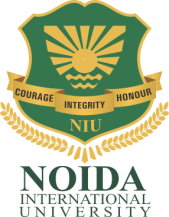 DEPARTMENT OF PSYCHOLOGYSCHOOL OF LIBERAL ARTSBACHELOR OF ARTS: PSYCHOLOGY (HONOURS) (Semester Based Course)National Education Policy 2020Rules, Regulations and Course ContentsEffective fromAcademic year 2022-2023 onwardsPreambleThe UGC suggests the curriculum for the students considering the global, national, regional, local issues and programs for better learning outcomes. The LOCF is designed to emphasize the teaching-learning process at the undergraduate (B.A) level to sensitize and train the students to develop a sound and systematic approach regarding mechanism and processes of natural and human activities. The focus is to help the students to understand the latest tools and techniques, which would help in giving focused and precise understanding of psychological phenomenon. The purpose is to enhance the capability of the students in perceiving, creating and analyzing sound geographical bases and concepts. This Learning Outcome based Curriculum Framework is designed to emphasize the teaching and learning process at the undergraduate (B.A) from teacher centric to student centric by strengthening the quality of teaching and learning in the present day real life scenario of global, regional and local level. It is considered learning as an activity of creativity of innovations and analyzing psychological phenomena. The following objectives would be achieved from the framework  To orient the students towards identification and analysis of various facets of Psychological    features and processes. To develop students’ aptitude for acquiring basic skills of carrying out field work. To guide students to learn the science and art of collecting, processing and interpreting the data. . Learning Outcomes based Curriculum Framework (LOCF) forPsychology under NEPIntroduction  Psychology have been redesigned with the objective of making the entire program more comprehensive and to enhance skill-based learning among students to help them understand different aspects of behavioral and cognitive development of an individual in social, organizational and across over all life span of an individual by acquiring knowledge of theories and concepts that have been developed in the field so far. Understanding of research methods, experimental psychology and psychological testing have also been kept as integral components of the programmer both at theoretical as well as at practical levels.The B.A. (Hons) course in Psychology aims at developing an understanding of the growing discipline of psychology and promoting skill-based education. An important goal of this course is to facilitate self-discovery in the students and ensure their enthuse+++astic and effective participation in responding to the needs and challenges of the contemporary world. The course intends to enable students in developing skills and competencies needed for meeting the challenges and needs of the real world effectively. Hence this syllabus is created keeping in mind the changing nature of the society, educational institutions and the workplace and inculcate the required skills in the students to understand and respond to the same efficiently and effectively, emphasis on theory and applied skills will provide the necessary foundation for the graduates of this program who can then flexibly choose applied career in industry and clinical settings, and/or academic careers in research institutes and universities.2.Learning Outcomes based Approach to Curriculum Planning The teaching-learning of the course would be organized through lectures, tutorials, practicals, projects, presentations, workshops, seminars, experiential exercises, and hands on training. Students would be encouraged to develop an understanding of real-life issues and participate in the programs and practices in the social context. Practicum is incorporated as an important component in many papers with hands on training in the use of various research methods such as laboratory experiments, field experiments, observation, psychological testing, survey, interview and case study. Use of ICT and mass media and web-based sources (like documentaries, videos, films etc.) is highly recommended to make the teaching-learning process interactive, interesting and fruitful.Aims of B.A (Hons.) Programme Four distinct and new learning outcomes have been incorporated from each Course such as: Appreciate the relevance of psychological knowledge to everyday life.Demonstrate the ability to communicate information by utilising both lecture and practical exercises. Inculcate the ability to evaluate and solve psychological problems effectively. Based on the field knowledge and advanced technologies, the students should be able to understand the on-going psychological problems in different regions and levels with appropriate pragmatic solutions.Program Learning Outcomes B.A (Hons)Demonstrating the understanding of basic concepts in Psychology. Demonstrating the coherent and systematic knowledge in the discipline of Psychology to deal with current issues and their solution. Display an ability to read and understand Psychological Aspect to look at the various aspects on the basis of behaviour. Cultivate ability to evaluate critically the wider chain of network of spatial aspects from global to local level on various time scales as well. Recognize the skill development in psychological studies programmed as part of career avenues in various fields like teaching, research and administration. It is also suggested that after the completion of B.A (Hons.) Programme, students should be able to demonstrate the knowledge obtained in such way so that they can explore the employability options and service to the society. Learning Specific OutcomesThree distinct and new learning outcomes have been incorporated from each course such as to: 1. Understand the relevance of Psychological knowledge to everyday life. 2. Getting the ability to communicate psychological information utilizing both lecture and practical exercises. 3. Inculcate the ability to evaluate psychological problems effectively. 4. Exhibit the skill in using psychological research tools.COURSE STRUCTURE OF UNDERGRADUATE PROGRAMME The B.A (Hons.) course in Psychology has been redesigned with the objective of making the entire program more comprehensive and interdisciplinary in its approach so as to provide wide array of knowledge.This program also integrates teaching of other relevant sociological, political, historical, psychological and administrative concerns to enhance skill based and broader understanding of the social world we live in and to prepare them with a more pragmatic approach to deal with varied demands and challenges of occupational and social settings. It also prepares the students for higher order courses in a better way. With this perspective, Subsidiary papers have been introduced in the first two years to facilitate the understanding of any two optional papers from sisterly disciplines that the student chooses to opt for. These papers provide a general overview to more specific and relevant concepts pertaining to that discipline. Apart from this, few Common papers are also taught such as General English-I & II, Environmental Studies- I & II, Business Communication--I & II, Human Rights: Theory & Practice, and Gender & Women studies in India that all the students taking various Honors courses in the School of Liberal Arts. The papers included in the curriculum will be based on Choice based credit system.National Education Policy (NEP):The NEP provides an opportunity for the students to choose courses from the prescribed courses comprising core, elective/minor or skill-based courses. The courses can be evaluated following the grading system, which is considered to be better than the conventional marks system. Therefore, it is necessary to introduce uniform grading system in the entire higher education in India. This will benefit the students to move a cross institutions within India to begin with and a cross countries. The uniform grading system will also enable potential employers in assessing the performance of the candidates. In order to bring uniformity in evaluation system and computation of the Cumulative Grade Point Average (CGPA) based on student’s performance in examinations, the UGC has formulated the guidelines to be followed.Outline of Psychology BA Hons. Syllabus based on NEP:1. Major: A course which should compulsorily be studied by a candidate as a core requirement is termed as a Major.2. Elective Major: Generally, a course which can be chosen from a pool of courses and which may be very specific or specialized or advanced or supportive to the discipline/subject of study or which provides an extended scope or which enables an exposure to some other discipline/ subject/ domain or nurtures the candidate’s proficiency/skill is called an Elective Major.3. Minor: An elective course chosen generally from an unrelated discipline/subject, with an intention to seek exposure is called a Minor.P.S.: A core course offered in a discipline/subject maybe treated as an elective by other discipline/subject and vice versa and such electives may also be referred to as Minor.Educational Tours – The visit to Parliament House both Rajya Sabha and Lok Sabha. President House and other historical locations like forts and other archeological sites will provide the students with a firsthand experience of the topics of study and emphasize their importance and significance to the present world.Field Study – Taking up a small project on a related topic that could include collection of data through surveys or interviews could enhance communication skills of the students and enable them to propose a study subject and produce a report based on the data collected. This will form a vital part of the skill acquisition to undertake further research.Writing Assignments- Since International Relations Studies would also entail extensive writing ability, practical training in writing essays, reports and favoring or opposing an argument or thesis, students must continuously be subjected to assignment writing so that they are well versed with the nuances of writing for a variety of purposes.Seminar Presentation – Conducting seminars where student choose specific topics on which they research and present to an audience forms a vital part of developing skills of communication as well as organizing thought in a logical and cohesive manner.Project work/ Dissertation is considered as a special course involving application of knowledge in solving /analyzing /exploring a real-life situation/difficult problem. A Project/ Dissertation work would be of 6 credits. A Project/ Dissertation work may be given in lieu of a discipline specific elective paper.1st Semester2nd Semester3rd Semester4th Semester5th Semester6th SemesterTotal Credit: 156Semester IPaper 1 TheoryPaper 2TheoryPracticalSemester IIMinor -1Suggested Readings:Madhulika Jha, Echoes, Orient Long Man		Ramon & Prakash, Business Communication, Oxford.		Sydney Greenbaum Oxford English Grammar, Oxford.Successful Communications, Malra Treece (Allyn and Bacon)Effective Technical Communication, M. Ashraf Suggested Readings:The Darkroom Cookbook; Anchell, Stephen G. Practical photography; Freeman, John Visual Communication: Images with messages by Paul Martin LesterFocal Press: Basic Photography by Michael LangfordThe History of Photography: As Seen Through the Spira Collection, S.F. SpiraSuggested Reading:Basham, A.L. 1954. First edition. The Wonder That Was India. London: Picador Press.Ghosh, Shantikumar. 2004. Universal Values. Kolkata: The Ramakrishna Mission.Ghosh, Sri Aurobindo. 1998. The Foundations of Indian Culture. Pondicherry: Sri Aurobindo Ashram. Joshi, Kireet. 1997 Education for Character Development. Delhi: Dharma Hinduja Centre of Indic Studies. Joshi, Rokeach. 1973. The Nature of Human Values. New York: The Free Press.Mookerji, Radha K. 1989 Ancient Indian Education. Delhi: Motilal Banarasidass Patra, Avinash. 2012. The Spiritual Life and Culture of India. London: Oxford University Press. Saraswati, Swami Satyananda. 2008. Asana Pranayama Mudra Bandha. Munger: Bihar School of YogaSemester IIPaper 1TheorySuggested Readings:Agarwal KC, 2001. Environmental Biology, Nidi Publishers Ltd. Bikaner.BharuchaErach, 2003. The Biodiversity of India, Mapin Publishing Pvt. Ltd, Ahmedabad – 380013, India.Brunner RC, 1989, Hazardous Waste Incineration, McGraw Hill Inc. Clark RS, Marine Pollution, Clanderson Press, Oxofrd (TB).Cunningham WP, Cooper TH, Gorhani E & Hepworth MT, 2001. Environmental Encyclopaedia, Jaico Publishing House, Mumbai, 1196pgs.De AK, Environmental Chemistry, Wiley Eastern Ltd.Gleick HP, 1993. Water in Crisis, Pacific Institute for Studies in Development, Environment and Security. Stockholm Environmental Institute, Oxford University Press.Hawkins RE, Encyclopedia of Indian Natural History, Bombay Natural History Society, Bombay (R)Heywood VH and Watson RT, 1995.Global Biodiversity Assessment. Cambridge University Press.Jadhav H and Bhosale VM, 1995. Environmental Protection and Laws. Himalaya Publishing House, Delhi.Suggested Readings:Langford, M., Smith, R. S., & Renn, P. (2010). Langford's basic photography: The guide for serious photographers. Oxford: Focal. Langford, M. (1987). The step-by-step guide to Photography. New York: Alfred A. Knopf ●London, B., & Upton, J. (1998). Photography. New York: Longman The Darkroom Cookbook; Anchell, Stephen G. Practical photography; Freeman, John Format for developing syllabus for a course/paperSuggested Reading:Sen, Madhuchanda. 2010. An Introduction to Critical Thinking. Delhi: Pearson. Silvia, P. J. 2007. How to Read a Lot. Washington DC: American Psychological Association.Semester IIIPaper 1TheorySemester -IIIPractical Suggested Readings: Khosla, Madhav, et al. 2016. The Oxford Handbook of the Indian constitution. New delhi: OUPttps://www.india.gov.in/topics/law-justiceBenegal, Shyam. 2014. Samvidhan. Rajya Sabha TVD. D Basu Indian CostitutionAK. Ray, Human Rights UNSuggested Readings:Web Resources: https://www.entrepreneur.com/article/247908 https://www.locationrebel.com/b2b-writing/ https://wordpress.com/support/prevent-content-theft/ https://blog.unisquareconcepts.com/content-writing/what-is-plagiarism-why-is-itimportant-for-blog-writing/ https://www.mindler.com/blog/how-to-become-a-content-writer-in-india/ https://www.clearvoice.com/blog/10-types-content-writers-usSuggested Reading:Foundation Skills in IT (FSIT) — Refer to the websites like https://www.sscnasscom. com/ssc-projects/capacity-building-and-development/training/fsit/ Global Business Foundation Skills (GBFS) – Refer websites like https://www. sscnasscom.com/ssc-projects/capacity-building-and-development/training/gbfs/Semester IVPaper 1Theory                                                               PracticalSuggested Readings:Langford, M., Smith, R. S., & Renn, P. (2010). Langford's basic photography: The guide for serious photographers. Oxford: Focal. Langford, M. (1987). The step-by-step guide to Photography. New York: Alfred A. Knopf London, B., & Upton, J. (1998). Photography. New York: Longman The Darkroom Cookbook; Anchell, Stephen G. Practical photography; Freeman, John Suggested Reading:Ashokan, M. S. 2015. Karmayogi: A Biography of E. Sreedharan. London, UK: Penguin Brown, T. 2012. Change by Design. New York: Harper Business. Chandra, P. 2017. Financial Management: Theory & Practice. 9th edition. New York: McGraw Hill Education. Dawkins, E.R. 2016. 52 Weeks of Self Reflection — Your Guided Journal of Self Reflection. Chicago: A B Johnson Publishing. Elkington, J., and Hartigan, P. 2008. The Power of Unreasonable People: How Social Entrepreneurs Create Markets that Change the World. Boston, MA: Harvard Business Press.Goleman, D. 1995. Emotional Intelligence. New Delhi: Bloomsbury Publishing India Private Limited. Semester VPaper 1TheoryPaper -2PracticalSuggested Readings:Ahuja, Ram (2001), Research Methods, Delhi: Rawat Publications. Gupta, S.P. (2002). Statistical Methods, New Delhi: Sultan Chand and Sons Publication.Bailey, Kenneth D. (1982), Method of Social Research, New York: The Free Press, Second Edition.Blalock, Hubert M. (1979), Social Statistics. New York: Tata Mc-Graw-Hill. Boss, P.K. (1995), Research Methodology, New Delhi, ICSSR.Champion, Dean. J. (1981), Basic Statistics for Social Research New Delhi: Macmillan Publishing New York. Goode, W.J. and P.K. Hatt, (1952), Methods in Social Research, New York: McGraw International Students Edition.Moser, S.C. and G. Kalton (1971), Survey Methods in Social Investigation, London: Heinmann. Seltiz, Claire et al (1959). Research Methods in Social Relation, New York:Henry Holt and Co. Srinivas, M.N. and A.M. Shah (1979). Fieldworker and The Field, New Delhi: Oxford University Press. Thakur, Devender (2003), Research Methodology in Social Science, New Delhi: Deep and Deep Publications Pvt. Ltd.Young, P.V. (1988), Scientific Social Surveys and Research, New Delhi Prentice Hall.Suggested Reading:Stop Guessing: The 9 Behaviors of Great Problem Solvers by Nat GreeneThink Smarter: Critical Thinking to Improve Problem-Solving and Decision-Making Skills by Michael KalletSuggested Readings:Ahuja, Ram (2001), Research Methods, Delhi: Rawat Publications. Gupta, S.P. (2002). Statistical Methods, New Delhi:Sultan Chand and Sons Publication.Bailey, Kenneth D. (1982), Method of Social Research, New York: The Free Press, Second Edition.Blalock, Hubert M. (1979), Social Statistics. New York: Tata Mc-Graw-Hill. Boss, P.K. (1995), Research Methodology, New Delhi, ICSSR.Champion, Dean. J. (1981), Basic Statistics for Social Research New Delhi: Macmillan Publishing New York. Goode, W.J. and P.K. Hatt, (1952), Methods in Social Research, New York: McGraw International Students Edition.Moser, S.C. and G. Kalton (1971), Survey Methods in Social Investigation, London: Heinmann.Seltiz, Claire et al (1959). Research Methods in Social Relation, New York:Henry Holt and Co. Srinivas, M.N. and A.M. Shah (1979). Fieldworker and The Field, New Delhi: Oxford University Press. Thakur, Devender (2003), Research Methodology in Social Science, New Delhi: Deep and Deep Publications Pvt. Ltd.Young, P.V. (1988), Scientific Social Surveys and Research, New Delhi Prentice Hall.Semester -VIPaper-1TheoryResearch ProjectSuggested Readings:Covey Sean, Seven Habit of Highly Effective Teens, New York, Fireside Publishers, 1998. Carnegie Dale, How to win Friends and Influence People, New York: Simon & Schuster, 1998.Thomas A Harris, I am ok, You are ok , New York-Harper and Row, 1972 Daniel Coleman, Emotional Intelligence, Bantam Book, 2006S. NoPaper CodePaper Name L-T-PL-T-PL-T-PCreditsCreditsScheme of MarksScheme of MarksScheme of MarksScheme of MarksInternal Marks External MarksTotalTotal1A090101T, A090103PBasic Psychological Processes +Lab Work30223+23+240601001002A090102TBasic Research methodology and Statistics30223+23+2406010010033A070103TA070103T1. Indian Culture through Ages (History) . 2.Contemporary Issues in Society (Sociology)40115540601001004Communicative English (SJMC)20004440601001005Basic Photographic Skills Practical (SJMC)20003340601001006Universal Values (Jivan Kaushal)2000224060100100Total2424600600S. NoPaper CodePaper Name L-T-PL-T-PL-T-PCreditsScheme of MarksScheme of MarksScheme of MarksInternal Marks External MarksTotal1A090201T, A090203Community and Health Psychology3023+24060100 2A090202T,Psychological Prospective in Education 3023+240601003A060203T1. Indian Constitution (Political Science)  401540601003A390203T2.Introduction to UN System ( IR)Environmental Studies (Geography)401440601004A110202P2.Introduction to UN System ( IR)Environmental Studies (Geography)5Advanced Photographic Skills Practical (SJMC)200340601006Communication Skills (Jeevan Kaushal)20024060100Total24600S. NoPaper CodePaper Name L-T-PL-T-PL-T-PCreditsScheme of MarksScheme of MarksScheme of MarksInternal Marks External MarksTotal 1A090301T, A090303TAbnormal psychology+ Assessment and Testing3023+24060100 2A090302TDevelopmental Psychology 3023+240601003A280303T Organization Behavior401540601003A070303T Self-Reliance and Socialization/human Right 401440601004Basic Content Writing Skills (SJMC)200340601005Professional Skills (Jeevan Kaushal)20024060100Total24600S. NoPaper CodePaper Name L-T-PL-T-PL-T-PCreditsScheme of MarksScheme of MarksScheme of MarksInternal Marks External MarksTotal1A090401T, A090403Psychology of Social psychology+ Lab Work3023+240601002A090402TBiopsychology3023+240601003A090403T, A110403T Psychology of Social Behavior (Psychology) Tourism Geography (Geography)4015406010034Women and Children Law (SLLA )200440601005Writing for Media Print (SJMC)200340601006Leadership and Managerial Skills (Jeevan Kaushal)224060100Total24600S. NoPaper CodePaper Name L-T-PL-T-PL-T-PCreditsScheme of MarksScheme of MarksScheme of MarksInternal Marks External MarksTotal 1A090501, A090504   Life Span Human Development + Field Training                 3025+54060100 2A090502,A090503Organization Psychology + Counselling Psychology3025+540601003Research Methodology300440601004Problem-Solving and Decision-Making (SJMC)200240601005Project/Awareness of Rights & Law4Total30600	S. NoPaper CodePaper Name L-T-PL-T-PL-T-PCreditsScheme of MarksScheme of MarksScheme of MarksInternal Marks External MarksTotalTotal 1A090601, A090602Positive psychologyPsychology of Disability3025+54060100100 2A090603A090604Environmental PsychologyPsychology of peace3025+540601001003A27060ITEntrepreneurship and Start-up Management (SBM)300440601001004Personality Development 200240601001005Project4Total30600600Program/Class: CertificateProgram/Class: CertificateYear: FirstYear: FirstSemester: FirstSemester: FirstSubject: PsychologySubject: PsychologySubject: PsychologySubject: PsychologySubject: PsychologySubject: PsychologyCourse Code: A090101TCourse Code: A090101TCourse Code: A090101TCourse Title: Basic Psychological ProcessesCourse Title: Basic Psychological ProcessesCourse Title: Basic Psychological ProcessesCourse Outcome: The students will learn about the fundamental processes and core psychological concepts, models, classical theories, varied perspectives, and will be able to apply them in their own and in others lives. It will also give the learner a clear understanding of the concepts like intelligence, motivation, emotion and personality. It will develop critical analytical skills regarding these individualistic traits.Course Outcome: The students will learn about the fundamental processes and core psychological concepts, models, classical theories, varied perspectives, and will be able to apply them in their own and in others lives. It will also give the learner a clear understanding of the concepts like intelligence, motivation, emotion and personality. It will develop critical analytical skills regarding these individualistic traits.Course Outcome: The students will learn about the fundamental processes and core psychological concepts, models, classical theories, varied perspectives, and will be able to apply them in their own and in others lives. It will also give the learner a clear understanding of the concepts like intelligence, motivation, emotion and personality. It will develop critical analytical skills regarding these individualistic traits.Course Outcome: The students will learn about the fundamental processes and core psychological concepts, models, classical theories, varied perspectives, and will be able to apply them in their own and in others lives. It will also give the learner a clear understanding of the concepts like intelligence, motivation, emotion and personality. It will develop critical analytical skills regarding these individualistic traits.Course Outcome: The students will learn about the fundamental processes and core psychological concepts, models, classical theories, varied perspectives, and will be able to apply them in their own and in others lives. It will also give the learner a clear understanding of the concepts like intelligence, motivation, emotion and personality. It will develop critical analytical skills regarding these individualistic traits.Course Outcome: The students will learn about the fundamental processes and core psychological concepts, models, classical theories, varied perspectives, and will be able to apply them in their own and in others lives. It will also give the learner a clear understanding of the concepts like intelligence, motivation, emotion and personality. It will develop critical analytical skills regarding these individualistic traits.Credits: 3+2Credits: 3+2Credits: 3+2Core CompulsoryCore CompulsoryCore CompulsoryMax. Marks: 25+75Max. Marks: 25+75Max. Marks: 25+75Min. Passing Marks: 10+25Min. Passing Marks: 10+25Min. Passing Marks: 10+25Total No. of Lectures-Tutorials-Practical (in hours per week): L-T-P: 4-0-1 Total No. of Lectures-Tutorials-Practical (in hours per week): L-T-P: 4-0-1 Total No. of Lectures-Tutorials-Practical (in hours per week): L-T-P: 4-0-1 Total No. of Lectures-Tutorials-Practical (in hours per week): L-T-P: 4-0-1 Total No. of Lectures-Tutorials-Practical (in hours per week): L-T-P: 4-0-1 Total No. of Lectures-Tutorials-Practical (in hours per week): L-T-P: 4-0-1 UnitTopicsTopicsTopicsTopicsNo. of LecturesIPsychology: Nature, Scope and Applications; Approaches: Psychodynamic, Behavioristic, Cognitive, Humanistic & Indigenous Indian Psychology (with special reference to Shrimad Bhagwad Gita, Sankhya Darshan and Buddhism). Psychology: Nature, Scope and Applications; Approaches: Psychodynamic, Behavioristic, Cognitive, Humanistic & Indigenous Indian Psychology (with special reference to Shrimad Bhagwad Gita, Sankhya Darshan and Buddhism). Psychology: Nature, Scope and Applications; Approaches: Psychodynamic, Behavioristic, Cognitive, Humanistic & Indigenous Indian Psychology (with special reference to Shrimad Bhagwad Gita, Sankhya Darshan and Buddhism). Psychology: Nature, Scope and Applications; Approaches: Psychodynamic, Behavioristic, Cognitive, Humanistic & Indigenous Indian Psychology (with special reference to Shrimad Bhagwad Gita, Sankhya Darshan and Buddhism). 20IIAttention Processes: Selective and Sustained Attention: Nature and Determinants; Perceptual Processes: Nature and Determinants; Perceptual Organization; Perceptual Illusion. Learning: Classical Conditioning, Operant Conditioning and Verbal Learning: Methods and Procedures.Attention Processes: Selective and Sustained Attention: Nature and Determinants; Perceptual Processes: Nature and Determinants; Perceptual Organization; Perceptual Illusion. Learning: Classical Conditioning, Operant Conditioning and Verbal Learning: Methods and Procedures.Attention Processes: Selective and Sustained Attention: Nature and Determinants; Perceptual Processes: Nature and Determinants; Perceptual Organization; Perceptual Illusion. Learning: Classical Conditioning, Operant Conditioning and Verbal Learning: Methods and Procedures.Attention Processes: Selective and Sustained Attention: Nature and Determinants; Perceptual Processes: Nature and Determinants; Perceptual Organization; Perceptual Illusion. Learning: Classical Conditioning, Operant Conditioning and Verbal Learning: Methods and Procedures.20IIIMemory and Forgetting: Stages of Memory: Encoding, Storage and Retrieval; Types of Memory: Sensory, Short Term and Long Term Memory (Basic Introduction); Forgetting .Intelligence: Nature and Definition; Concept of IQ; Types of Intelligence ,Theories of Intelligence (Introduction of Basic Concepts): Spearman, Thurston, Guilford, Sternberg, Gardner..Memory and Forgetting: Stages of Memory: Encoding, Storage and Retrieval; Types of Memory: Sensory, Short Term and Long Term Memory (Basic Introduction); Forgetting .Intelligence: Nature and Definition; Concept of IQ; Types of Intelligence ,Theories of Intelligence (Introduction of Basic Concepts): Spearman, Thurston, Guilford, Sternberg, Gardner..Memory and Forgetting: Stages of Memory: Encoding, Storage and Retrieval; Types of Memory: Sensory, Short Term and Long Term Memory (Basic Introduction); Forgetting .Intelligence: Nature and Definition; Concept of IQ; Types of Intelligence ,Theories of Intelligence (Introduction of Basic Concepts): Spearman, Thurston, Guilford, Sternberg, Gardner..Memory and Forgetting: Stages of Memory: Encoding, Storage and Retrieval; Types of Memory: Sensory, Short Term and Long Term Memory (Basic Introduction); Forgetting .Intelligence: Nature and Definition; Concept of IQ; Types of Intelligence ,Theories of Intelligence (Introduction of Basic Concepts): Spearman, Thurston, Guilford, Sternberg, Gardner..30IVPersonality: Definition and Determinants; Approach of Personality (Basic Concepts): NEO, Trait approaches (Allport and Cattell); Psychodynamic (Freud); Humanistic (Rogers and Maslow). Personality: Definition and Determinants; Approach of Personality (Basic Concepts): NEO, Trait approaches (Allport and Cattell); Psychodynamic (Freud); Humanistic (Rogers and Maslow). Personality: Definition and Determinants; Approach of Personality (Basic Concepts): NEO, Trait approaches (Allport and Cattell); Psychodynamic (Freud); Humanistic (Rogers and Maslow). Personality: Definition and Determinants; Approach of Personality (Basic Concepts): NEO, Trait approaches (Allport and Cattell); Psychodynamic (Freud); Humanistic (Rogers and Maslow). 15VEmotion: Nature of Emotion; Basic Emotions; Expressions of Emotion: Universal Versus Culture Specific; Theories of Emotion: James-Lange, Cannon-Bard, Schachter-Singer. Motivation: Nature and Concept (Needs, Drives, Instincts); Types of Motives.Emotion: Nature of Emotion; Basic Emotions; Expressions of Emotion: Universal Versus Culture Specific; Theories of Emotion: James-Lange, Cannon-Bard, Schachter-Singer. Motivation: Nature and Concept (Needs, Drives, Instincts); Types of Motives.Emotion: Nature of Emotion; Basic Emotions; Expressions of Emotion: Universal Versus Culture Specific; Theories of Emotion: James-Lange, Cannon-Bard, Schachter-Singer. Motivation: Nature and Concept (Needs, Drives, Instincts); Types of Motives.Emotion: Nature of Emotion; Basic Emotions; Expressions of Emotion: Universal Versus Culture Specific; Theories of Emotion: James-Lange, Cannon-Bard, Schachter-Singer. Motivation: Nature and Concept (Needs, Drives, Instincts); Types of Motives.15Suggested Readings:Baron, R. & Misra, G. (2016). Psychology (5th edition). New Delhi: Pearson. Ciccarelli, S. K., White, N.J., & Misra, G. (2017). Psychology (5th ed., South Asian Edition). New Delhi: Pearson Education. Cornelissen, M., Mishra, G. & Verma, S. (2014). Foundations of Indian Psychology. New Delhi: Pearson Education. De Silva, P. (2005). An introduction to Buddhist psychology. Springer.Galotti, K.M. (2014). Cognitive Psychology: In and Out of the Laboratory (5th ed.). New Delhi: Sage.  Feldman, R. S. (2006). Understanding Psychology. India: Tata McGraw Hill.Mishra, G. (Edited) (2019). Personality in Indigenous Tradition. In ICSSR Research Surveys & explorations Psychology (Vol.2): Individual and the Social Processes & Issues. New Delhi: Oxford University Press.Morgan, C.T., King, R.A., Weiss, R.A., & Schopler, J. (2004). Introduction to Psychology (7th ed.). New York: McGraw Hill.Suhotra (2007). Vedantic Psychology: India’s ancient vision of the Mind. The Bhaktivedanta Academy.Swami Akhilanand (2001 edition). Hindu Psychology: It’s meaning for the West. Taylor & Francis. सिंह, अरुण कुमार (2006). उच्चतर सामान्य मनोविज्ञान I वाराणसी: मोतीलाल बनारसी दास प्रकाशन Iत्रिपाठी, ला०ब०एवं अन्य.(2001). आधुनिक प्रायोगिक मनोविज्ञान I आगरा: हरप्रसाद भार्गवI  Zimbardo, P.C. & Weber, A.L. (1997). Psychology. New York: Harper Collins College Publishers.Suggestive digital platforms web links- http://heecontent.upsdc.gov.in/Home.aspx                                                                http://www.apa.orgSuggested Readings:Baron, R. & Misra, G. (2016). Psychology (5th edition). New Delhi: Pearson. Ciccarelli, S. K., White, N.J., & Misra, G. (2017). Psychology (5th ed., South Asian Edition). New Delhi: Pearson Education. Cornelissen, M., Mishra, G. & Verma, S. (2014). Foundations of Indian Psychology. New Delhi: Pearson Education. De Silva, P. (2005). An introduction to Buddhist psychology. Springer.Galotti, K.M. (2014). Cognitive Psychology: In and Out of the Laboratory (5th ed.). New Delhi: Sage.  Feldman, R. S. (2006). Understanding Psychology. India: Tata McGraw Hill.Mishra, G. (Edited) (2019). Personality in Indigenous Tradition. In ICSSR Research Surveys & explorations Psychology (Vol.2): Individual and the Social Processes & Issues. New Delhi: Oxford University Press.Morgan, C.T., King, R.A., Weiss, R.A., & Schopler, J. (2004). Introduction to Psychology (7th ed.). New York: McGraw Hill.Suhotra (2007). Vedantic Psychology: India’s ancient vision of the Mind. The Bhaktivedanta Academy.Swami Akhilanand (2001 edition). Hindu Psychology: It’s meaning for the West. Taylor & Francis. सिंह, अरुण कुमार (2006). उच्चतर सामान्य मनोविज्ञान I वाराणसी: मोतीलाल बनारसी दास प्रकाशन Iत्रिपाठी, ला०ब०एवं अन्य.(2001). आधुनिक प्रायोगिक मनोविज्ञान I आगरा: हरप्रसाद भार्गवI  Zimbardo, P.C. & Weber, A.L. (1997). Psychology. New York: Harper Collins College Publishers.Suggestive digital platforms web links- http://heecontent.upsdc.gov.in/Home.aspx                                                                http://www.apa.orgSuggested Readings:Baron, R. & Misra, G. (2016). Psychology (5th edition). New Delhi: Pearson. Ciccarelli, S. K., White, N.J., & Misra, G. (2017). Psychology (5th ed., South Asian Edition). New Delhi: Pearson Education. Cornelissen, M., Mishra, G. & Verma, S. (2014). Foundations of Indian Psychology. New Delhi: Pearson Education. De Silva, P. (2005). An introduction to Buddhist psychology. Springer.Galotti, K.M. (2014). Cognitive Psychology: In and Out of the Laboratory (5th ed.). New Delhi: Sage.  Feldman, R. S. (2006). Understanding Psychology. India: Tata McGraw Hill.Mishra, G. (Edited) (2019). Personality in Indigenous Tradition. In ICSSR Research Surveys & explorations Psychology (Vol.2): Individual and the Social Processes & Issues. New Delhi: Oxford University Press.Morgan, C.T., King, R.A., Weiss, R.A., & Schopler, J. (2004). Introduction to Psychology (7th ed.). New York: McGraw Hill.Suhotra (2007). Vedantic Psychology: India’s ancient vision of the Mind. The Bhaktivedanta Academy.Swami Akhilanand (2001 edition). Hindu Psychology: It’s meaning for the West. Taylor & Francis. सिंह, अरुण कुमार (2006). उच्चतर सामान्य मनोविज्ञान I वाराणसी: मोतीलाल बनारसी दास प्रकाशन Iत्रिपाठी, ला०ब०एवं अन्य.(2001). आधुनिक प्रायोगिक मनोविज्ञान I आगरा: हरप्रसाद भार्गवI  Zimbardo, P.C. & Weber, A.L. (1997). Psychology. New York: Harper Collins College Publishers.Suggestive digital platforms web links- http://heecontent.upsdc.gov.in/Home.aspx                                                                http://www.apa.orgSuggested Readings:Baron, R. & Misra, G. (2016). Psychology (5th edition). New Delhi: Pearson. Ciccarelli, S. K., White, N.J., & Misra, G. (2017). Psychology (5th ed., South Asian Edition). New Delhi: Pearson Education. Cornelissen, M., Mishra, G. & Verma, S. (2014). Foundations of Indian Psychology. New Delhi: Pearson Education. De Silva, P. (2005). An introduction to Buddhist psychology. Springer.Galotti, K.M. (2014). Cognitive Psychology: In and Out of the Laboratory (5th ed.). New Delhi: Sage.  Feldman, R. S. (2006). Understanding Psychology. India: Tata McGraw Hill.Mishra, G. (Edited) (2019). Personality in Indigenous Tradition. In ICSSR Research Surveys & explorations Psychology (Vol.2): Individual and the Social Processes & Issues. New Delhi: Oxford University Press.Morgan, C.T., King, R.A., Weiss, R.A., & Schopler, J. (2004). Introduction to Psychology (7th ed.). New York: McGraw Hill.Suhotra (2007). Vedantic Psychology: India’s ancient vision of the Mind. The Bhaktivedanta Academy.Swami Akhilanand (2001 edition). Hindu Psychology: It’s meaning for the West. Taylor & Francis. सिंह, अरुण कुमार (2006). उच्चतर सामान्य मनोविज्ञान I वाराणसी: मोतीलाल बनारसी दास प्रकाशन Iत्रिपाठी, ला०ब०एवं अन्य.(2001). आधुनिक प्रायोगिक मनोविज्ञान I आगरा: हरप्रसाद भार्गवI  Zimbardo, P.C. & Weber, A.L. (1997). Psychology. New York: Harper Collins College Publishers.Suggestive digital platforms web links- http://heecontent.upsdc.gov.in/Home.aspx                                                                http://www.apa.orgSuggested Readings:Baron, R. & Misra, G. (2016). Psychology (5th edition). New Delhi: Pearson. Ciccarelli, S. K., White, N.J., & Misra, G. (2017). Psychology (5th ed., South Asian Edition). New Delhi: Pearson Education. Cornelissen, M., Mishra, G. & Verma, S. (2014). Foundations of Indian Psychology. New Delhi: Pearson Education. De Silva, P. (2005). An introduction to Buddhist psychology. Springer.Galotti, K.M. (2014). Cognitive Psychology: In and Out of the Laboratory (5th ed.). New Delhi: Sage.  Feldman, R. S. (2006). Understanding Psychology. India: Tata McGraw Hill.Mishra, G. (Edited) (2019). Personality in Indigenous Tradition. In ICSSR Research Surveys & explorations Psychology (Vol.2): Individual and the Social Processes & Issues. New Delhi: Oxford University Press.Morgan, C.T., King, R.A., Weiss, R.A., & Schopler, J. (2004). Introduction to Psychology (7th ed.). New York: McGraw Hill.Suhotra (2007). Vedantic Psychology: India’s ancient vision of the Mind. The Bhaktivedanta Academy.Swami Akhilanand (2001 edition). Hindu Psychology: It’s meaning for the West. Taylor & Francis. सिंह, अरुण कुमार (2006). उच्चतर सामान्य मनोविज्ञान I वाराणसी: मोतीलाल बनारसी दास प्रकाशन Iत्रिपाठी, ला०ब०एवं अन्य.(2001). आधुनिक प्रायोगिक मनोविज्ञान I आगरा: हरप्रसाद भार्गवI  Zimbardo, P.C. & Weber, A.L. (1997). Psychology. New York: Harper Collins College Publishers.Suggestive digital platforms web links- http://heecontent.upsdc.gov.in/Home.aspx                                                                http://www.apa.orgSuggested Readings:Baron, R. & Misra, G. (2016). Psychology (5th edition). New Delhi: Pearson. Ciccarelli, S. K., White, N.J., & Misra, G. (2017). Psychology (5th ed., South Asian Edition). New Delhi: Pearson Education. Cornelissen, M., Mishra, G. & Verma, S. (2014). Foundations of Indian Psychology. New Delhi: Pearson Education. De Silva, P. (2005). An introduction to Buddhist psychology. Springer.Galotti, K.M. (2014). Cognitive Psychology: In and Out of the Laboratory (5th ed.). New Delhi: Sage.  Feldman, R. S. (2006). Understanding Psychology. India: Tata McGraw Hill.Mishra, G. (Edited) (2019). Personality in Indigenous Tradition. In ICSSR Research Surveys & explorations Psychology (Vol.2): Individual and the Social Processes & Issues. New Delhi: Oxford University Press.Morgan, C.T., King, R.A., Weiss, R.A., & Schopler, J. (2004). Introduction to Psychology (7th ed.). New York: McGraw Hill.Suhotra (2007). Vedantic Psychology: India’s ancient vision of the Mind. The Bhaktivedanta Academy.Swami Akhilanand (2001 edition). Hindu Psychology: It’s meaning for the West. Taylor & Francis. सिंह, अरुण कुमार (2006). उच्चतर सामान्य मनोविज्ञान I वाराणसी: मोतीलाल बनारसी दास प्रकाशन Iत्रिपाठी, ला०ब०एवं अन्य.(2001). आधुनिक प्रायोगिक मनोविज्ञान I आगरा: हरप्रसाद भार्गवI  Zimbardo, P.C. & Weber, A.L. (1997). Psychology. New York: Harper Collins College Publishers.Suggestive digital platforms web links- http://heecontent.upsdc.gov.in/Home.aspx                                                                http://www.apa.orgProgram/Class: CertificateProgram/Class: CertificateYear: FirstYear: FirstSemester: FirstSemester: FirstSubject: PsychologySubject: PsychologySubject: PsychologySubject: PsychologySubject: PsychologySubject: PsychologyCourse Code: A090102TCourse Code: A090102TCourse Code: A090102TCourse Title: Basic Research Methodology and Statistics	Course Title: Basic Research Methodology and Statistics	Course Title: Basic Research Methodology and Statistics	Course Outcome: The learners will be able to comprehend psychological data and can put them on appropriate scaling method. Moreover, they will be getting hold of essentials of psychological testing along with various kinds of tests implemented.Course Outcome: The learners will be able to comprehend psychological data and can put them on appropriate scaling method. Moreover, they will be getting hold of essentials of psychological testing along with various kinds of tests implemented.Course Outcome: The learners will be able to comprehend psychological data and can put them on appropriate scaling method. Moreover, they will be getting hold of essentials of psychological testing along with various kinds of tests implemented.Course Outcome: The learners will be able to comprehend psychological data and can put them on appropriate scaling method. Moreover, they will be getting hold of essentials of psychological testing along with various kinds of tests implemented.Course Outcome: The learners will be able to comprehend psychological data and can put them on appropriate scaling method. Moreover, they will be getting hold of essentials of psychological testing along with various kinds of tests implemented.Course Outcome: The learners will be able to comprehend psychological data and can put them on appropriate scaling method. Moreover, they will be getting hold of essentials of psychological testing along with various kinds of tests implemented.Credits: 3+2Credits: 3+2Credits: 3+2Core CompulsoryCore CompulsoryCore CompulsoryMax. Marks: 25+75Max. Marks: 25+75Max. Marks: 25+75Min. Passing Marks: 10+25Min. Passing Marks: 10+25Min. Passing Marks: 10+25Total No. of Lectures-Tutorials-Practical (in hours per week): L-T-P: 4-0-0 Total No. of Lectures-Tutorials-Practical (in hours per week): L-T-P: 4-0-0 Total No. of Lectures-Tutorials-Practical (in hours per week): L-T-P: 4-0-0 Total No. of Lectures-Tutorials-Practical (in hours per week): L-T-P: 4-0-0 Total No. of Lectures-Tutorials-Practical (in hours per week): L-T-P: 4-0-0 Total No. of Lectures-Tutorials-Practical (in hours per week): L-T-P: 4-0-0 UnitTopicsTopicsTopicsTopicsNo. of LecturesIMeasurement: Nature and Scales of Psychological Measurement; Properties and Functions of Measurement. Scientific Approach: Aim and Functions; Research Methods: Experimental, Correlational, and Observational; Variable:Measurement: Nature and Scales of Psychological Measurement; Properties and Functions of Measurement. Scientific Approach: Aim and Functions; Research Methods: Experimental, Correlational, and Observational; Variable:Measurement: Nature and Scales of Psychological Measurement; Properties and Functions of Measurement. Scientific Approach: Aim and Functions; Research Methods: Experimental, Correlational, and Observational; Variable:Measurement: Nature and Scales of Psychological Measurement; Properties and Functions of Measurement. Scientific Approach: Aim and Functions; Research Methods: Experimental, Correlational, and Observational; Variable:          10IIConcept and Types; Hypothesis: Types and Criteria; Sampling: Concept and Methods.Concept and Types; Hypothesis: Types and Criteria; Sampling: Concept and Methods.Concept and Types; Hypothesis: Types and Criteria; Sampling: Concept and Methods.Concept and Types; Hypothesis: Types and Criteria; Sampling: Concept and Methods.10IIIPsychological Statistics: Introduction; Descriptive Statistics: ,Measures of Central Tendency and Measures of Variability; Graphical Representation of Data. The Normal Distribution: Meaning and Uses, Significance of Statistics, t test.Psychological Statistics: Introduction; Descriptive Statistics: ,Measures of Central Tendency and Measures of Variability; Graphical Representation of Data. The Normal Distribution: Meaning and Uses, Significance of Statistics, t test.Psychological Statistics: Introduction; Descriptive Statistics: ,Measures of Central Tendency and Measures of Variability; Graphical Representation of Data. The Normal Distribution: Meaning and Uses, Significance of Statistics, t test.Psychological Statistics: Introduction; Descriptive Statistics: ,Measures of Central Tendency and Measures of Variability; Graphical Representation of Data. The Normal Distribution: Meaning and Uses, Significance of Statistics, t test.15IVParametric test :-Correlation: Types and Interpretation; Concept and Types; Psychometric Properties of Tests: Validity and Reliability: Nature and Types. Non-Parametric test :-Chi- Square tests TestParametric test :-Correlation: Types and Interpretation; Concept and Types; Psychometric Properties of Tests: Validity and Reliability: Nature and Types. Non-Parametric test :-Chi- Square tests TestParametric test :-Correlation: Types and Interpretation; Concept and Types; Psychometric Properties of Tests: Validity and Reliability: Nature and Types. Non-Parametric test :-Chi- Square tests TestParametric test :-Correlation: Types and Interpretation; Concept and Types; Psychometric Properties of Tests: Validity and Reliability: Nature and Types. Non-Parametric test :-Chi- Square tests Test15VIntelligence Testing: Measurement of abilities: Stanford Binet, and Wechsler Test of Intelligence, Culture Fair Tests: Structure and Application. Personality Tests: Self Report Inventories (16 PF, NEO-PIR), Projective Techniques: Nature and Types.Intelligence Testing: Measurement of abilities: Stanford Binet, and Wechsler Test of Intelligence, Culture Fair Tests: Structure and Application. Personality Tests: Self Report Inventories (16 PF, NEO-PIR), Projective Techniques: Nature and Types.Intelligence Testing: Measurement of abilities: Stanford Binet, and Wechsler Test of Intelligence, Culture Fair Tests: Structure and Application. Personality Tests: Self Report Inventories (16 PF, NEO-PIR), Projective Techniques: Nature and Types.Intelligence Testing: Measurement of abilities: Stanford Binet, and Wechsler Test of Intelligence, Culture Fair Tests: Structure and Application. Personality Tests: Self Report Inventories (16 PF, NEO-PIR), Projective Techniques: Nature and Types.25Suggested Readings:Anastasi, A. (1950). Psychological Testing. Prentice Hall. Cronbach, L.J. (1960) (2nd Edition). Essentials of Psychological Testing. New York: Harper.Freeman, F.S. (1962) (3rd Edition). Theory and practice of psychological testing. New York: Holt, Rinehart & Winston.Garrett, H. E. (1966). Statistics in Psychology and Education. Paragon International Publishers.Gregory, R.J. (2014) (6th Edition). Psychological Testing: History, Principles and Applications. New Delhi: Pearson India Education. Guilford, J.P. (1936). Psychometric Methods. London: McGraw Hill Publishing Company.Kerlinger, F.N. (1983). Foundations of Behavioral Research. New Delhi: Surjeet Publications.लाल . जे . एन . ( 1999 ). मनोविज्ञान एवं शिक्षा में सांख्यिकी , नीलकमल प्रकाशन , गोरखपुर Iमिश्रा, बब्बन तथा त्रिपाठी, लाल बचन (1994). मनोवैज्ञानिक सांख्यिकी, हर प्रसाद भार्गव, आगरा ISingh, A.K. (2006). Tests, Measurement and Research Methods in Behavioral Sciences. Patna: Bharti Bhavan.श्रीवास्तव, डी. एन.(2011). सांख्यिकी एवं मापन, आगरा :अग्रवाल पब्लिकेशन्सSuggestive digital platforms web links-  http://heecontent.upsdc.gov.in/Home.aspxSuggested Readings:Anastasi, A. (1950). Psychological Testing. Prentice Hall. Cronbach, L.J. (1960) (2nd Edition). Essentials of Psychological Testing. New York: Harper.Freeman, F.S. (1962) (3rd Edition). Theory and practice of psychological testing. New York: Holt, Rinehart & Winston.Garrett, H. E. (1966). Statistics in Psychology and Education. Paragon International Publishers.Gregory, R.J. (2014) (6th Edition). Psychological Testing: History, Principles and Applications. New Delhi: Pearson India Education. Guilford, J.P. (1936). Psychometric Methods. London: McGraw Hill Publishing Company.Kerlinger, F.N. (1983). Foundations of Behavioral Research. New Delhi: Surjeet Publications.लाल . जे . एन . ( 1999 ). मनोविज्ञान एवं शिक्षा में सांख्यिकी , नीलकमल प्रकाशन , गोरखपुर Iमिश्रा, बब्बन तथा त्रिपाठी, लाल बचन (1994). मनोवैज्ञानिक सांख्यिकी, हर प्रसाद भार्गव, आगरा ISingh, A.K. (2006). Tests, Measurement and Research Methods in Behavioral Sciences. Patna: Bharti Bhavan.श्रीवास्तव, डी. एन.(2011). सांख्यिकी एवं मापन, आगरा :अग्रवाल पब्लिकेशन्सSuggestive digital platforms web links-  http://heecontent.upsdc.gov.in/Home.aspxSuggested Readings:Anastasi, A. (1950). Psychological Testing. Prentice Hall. Cronbach, L.J. (1960) (2nd Edition). Essentials of Psychological Testing. New York: Harper.Freeman, F.S. (1962) (3rd Edition). Theory and practice of psychological testing. New York: Holt, Rinehart & Winston.Garrett, H. E. (1966). Statistics in Psychology and Education. Paragon International Publishers.Gregory, R.J. (2014) (6th Edition). Psychological Testing: History, Principles and Applications. New Delhi: Pearson India Education. Guilford, J.P. (1936). Psychometric Methods. London: McGraw Hill Publishing Company.Kerlinger, F.N. (1983). Foundations of Behavioral Research. New Delhi: Surjeet Publications.लाल . जे . एन . ( 1999 ). मनोविज्ञान एवं शिक्षा में सांख्यिकी , नीलकमल प्रकाशन , गोरखपुर Iमिश्रा, बब्बन तथा त्रिपाठी, लाल बचन (1994). मनोवैज्ञानिक सांख्यिकी, हर प्रसाद भार्गव, आगरा ISingh, A.K. (2006). Tests, Measurement and Research Methods in Behavioral Sciences. Patna: Bharti Bhavan.श्रीवास्तव, डी. एन.(2011). सांख्यिकी एवं मापन, आगरा :अग्रवाल पब्लिकेशन्सSuggestive digital platforms web links-  http://heecontent.upsdc.gov.in/Home.aspxSuggested Readings:Anastasi, A. (1950). Psychological Testing. Prentice Hall. Cronbach, L.J. (1960) (2nd Edition). Essentials of Psychological Testing. New York: Harper.Freeman, F.S. (1962) (3rd Edition). Theory and practice of psychological testing. New York: Holt, Rinehart & Winston.Garrett, H. E. (1966). Statistics in Psychology and Education. Paragon International Publishers.Gregory, R.J. (2014) (6th Edition). Psychological Testing: History, Principles and Applications. New Delhi: Pearson India Education. Guilford, J.P. (1936). Psychometric Methods. London: McGraw Hill Publishing Company.Kerlinger, F.N. (1983). Foundations of Behavioral Research. New Delhi: Surjeet Publications.लाल . जे . एन . ( 1999 ). मनोविज्ञान एवं शिक्षा में सांख्यिकी , नीलकमल प्रकाशन , गोरखपुर Iमिश्रा, बब्बन तथा त्रिपाठी, लाल बचन (1994). मनोवैज्ञानिक सांख्यिकी, हर प्रसाद भार्गव, आगरा ISingh, A.K. (2006). Tests, Measurement and Research Methods in Behavioral Sciences. Patna: Bharti Bhavan.श्रीवास्तव, डी. एन.(2011). सांख्यिकी एवं मापन, आगरा :अग्रवाल पब्लिकेशन्सSuggestive digital platforms web links-  http://heecontent.upsdc.gov.in/Home.aspxSuggested Readings:Anastasi, A. (1950). Psychological Testing. Prentice Hall. Cronbach, L.J. (1960) (2nd Edition). Essentials of Psychological Testing. New York: Harper.Freeman, F.S. (1962) (3rd Edition). Theory and practice of psychological testing. New York: Holt, Rinehart & Winston.Garrett, H. E. (1966). Statistics in Psychology and Education. Paragon International Publishers.Gregory, R.J. (2014) (6th Edition). Psychological Testing: History, Principles and Applications. New Delhi: Pearson India Education. Guilford, J.P. (1936). Psychometric Methods. London: McGraw Hill Publishing Company.Kerlinger, F.N. (1983). Foundations of Behavioral Research. New Delhi: Surjeet Publications.लाल . जे . एन . ( 1999 ). मनोविज्ञान एवं शिक्षा में सांख्यिकी , नीलकमल प्रकाशन , गोरखपुर Iमिश्रा, बब्बन तथा त्रिपाठी, लाल बचन (1994). मनोवैज्ञानिक सांख्यिकी, हर प्रसाद भार्गव, आगरा ISingh, A.K. (2006). Tests, Measurement and Research Methods in Behavioral Sciences. Patna: Bharti Bhavan.श्रीवास्तव, डी. एन.(2011). सांख्यिकी एवं मापन, आगरा :अग्रवाल पब्लिकेशन्सSuggestive digital platforms web links-  http://heecontent.upsdc.gov.in/Home.aspxSuggested Readings:Anastasi, A. (1950). Psychological Testing. Prentice Hall. Cronbach, L.J. (1960) (2nd Edition). Essentials of Psychological Testing. New York: Harper.Freeman, F.S. (1962) (3rd Edition). Theory and practice of psychological testing. New York: Holt, Rinehart & Winston.Garrett, H. E. (1966). Statistics in Psychology and Education. Paragon International Publishers.Gregory, R.J. (2014) (6th Edition). Psychological Testing: History, Principles and Applications. New Delhi: Pearson India Education. Guilford, J.P. (1936). Psychometric Methods. London: McGraw Hill Publishing Company.Kerlinger, F.N. (1983). Foundations of Behavioral Research. New Delhi: Surjeet Publications.लाल . जे . एन . ( 1999 ). मनोविज्ञान एवं शिक्षा में सांख्यिकी , नीलकमल प्रकाशन , गोरखपुर Iमिश्रा, बब्बन तथा त्रिपाठी, लाल बचन (1994). मनोवैज्ञानिक सांख्यिकी, हर प्रसाद भार्गव, आगरा ISingh, A.K. (2006). Tests, Measurement and Research Methods in Behavioral Sciences. Patna: Bharti Bhavan.श्रीवास्तव, डी. एन.(2011). सांख्यिकी एवं मापन, आगरा :अग्रवाल पब्लिकेशन्सSuggestive digital platforms web links-  http://heecontent.upsdc.gov.in/Home.aspxProgram/Class: BAProgram/Class: BAYear: FirstYear: FirstSemester: FirstSemester: FirstSubject: PsychologySubject: PsychologySubject: PsychologySubject: PsychologySubject: PsychologySubject: PsychologyCourse Code: A090103PCourse Code: A090103PCourse Code: A090103PCourse Title: Lab WorkCourse Title: Lab WorkCourse Title: Lab WorkCourse Outcome: Students will be imparted a variety of skills to design and conduct psychological experiments ensuring controlled conditions, report writing and interpretations of the report.Course Outcome: Students will be imparted a variety of skills to design and conduct psychological experiments ensuring controlled conditions, report writing and interpretations of the report.Course Outcome: Students will be imparted a variety of skills to design and conduct psychological experiments ensuring controlled conditions, report writing and interpretations of the report.Course Outcome: Students will be imparted a variety of skills to design and conduct psychological experiments ensuring controlled conditions, report writing and interpretations of the report.Course Outcome: Students will be imparted a variety of skills to design and conduct psychological experiments ensuring controlled conditions, report writing and interpretations of the report.Course Outcome: Students will be imparted a variety of skills to design and conduct psychological experiments ensuring controlled conditions, report writing and interpretations of the report.Credits: 2Credits: 2Credits: 2Core CompulsoryCore CompulsoryCore CompulsoryMax. Marks: 25+75Max. Marks: 25+75Max. Marks: 25+75Min. Passing Marks: 10+25Min. Passing Marks: 10+25Min. Passing Marks: 10+25Total No. of Lectures-Tutorials-Practical (in hours per week): L-T-P: 2-0-0Total No. of Lectures-Tutorials-Practical (in hours per week): L-T-P: 2-0-0Total No. of Lectures-Tutorials-Practical (in hours per week): L-T-P: 2-0-0Total No. of Lectures-Tutorials-Practical (in hours per week): L-T-P: 2-0-0Total No. of Lectures-Tutorials-Practical (in hours per week): L-T-P: 2-0-0Total No. of Lectures-Tutorials-Practical (in hours per week): L-T-P: 2-0-0UnitTopicsTopicsTopicsTopicsNo. of LecturesIAny one experiment based on Attention/Perceptual ProcessesAny one experiment based on Attention/Perceptual ProcessesAny one experiment based on Attention/Perceptual ProcessesAny one experiment based on Attention/Perceptual ProcessesIIAny one experiment based on Classical Conditioning/Operant Conditioning/Verbal LearningAny one experiment based on Classical Conditioning/Operant Conditioning/Verbal LearningAny one experiment based on Classical Conditioning/Operant Conditioning/Verbal LearningAny one experiment based on Classical Conditioning/Operant Conditioning/Verbal Learning4IIIAny one experiment based on Memory/Forgetting Any one experiment based on Memory/Forgetting Any one experiment based on Memory/Forgetting Any one experiment based on Memory/Forgetting             4IVAny one experiment based on Motivational/Emotional ProcessesAny one experiment based on Motivational/Emotional ProcessesAny one experiment based on Motivational/Emotional ProcessesAny one experiment based on Motivational/Emotional Processes4Suggested Readings:त्रिपाठी, ला०ब०एवं अन्य.(2001). आधुनिक प्रायोगिक मनोविज्ञान I आगरा: हर प्रसाद भार्गव ISuggestive digital platforms web links- http://heecontent.upsdc.gov.in/Home.aspx Suggested Readings:त्रिपाठी, ला०ब०एवं अन्य.(2001). आधुनिक प्रायोगिक मनोविज्ञान I आगरा: हर प्रसाद भार्गव ISuggestive digital platforms web links- http://heecontent.upsdc.gov.in/Home.aspx Suggested Readings:त्रिपाठी, ला०ब०एवं अन्य.(2001). आधुनिक प्रायोगिक मनोविज्ञान I आगरा: हर प्रसाद भार्गव ISuggestive digital platforms web links- http://heecontent.upsdc.gov.in/Home.aspx Suggested Readings:त्रिपाठी, ला०ब०एवं अन्य.(2001). आधुनिक प्रायोगिक मनोविज्ञान I आगरा: हर प्रसाद भार्गव ISuggestive digital platforms web links- http://heecontent.upsdc.gov.in/Home.aspx Suggested Readings:त्रिपाठी, ला०ब०एवं अन्य.(2001). आधुनिक प्रायोगिक मनोविज्ञान I आगरा: हर प्रसाद भार्गव ISuggestive digital platforms web links- http://heecontent.upsdc.gov.in/Home.aspx Suggested Readings:त्रिपाठी, ला०ब०एवं अन्य.(2001). आधुनिक प्रायोगिक मनोविज्ञान I आगरा: हर प्रसाद भार्गव ISuggestive digital platforms web links- http://heecontent.upsdc.gov.in/Home.aspx Programme / ClassProgramme / ClassB.A. (Honors)YearB.A.ISemester I ISubjectSubjectHistory (Major III)History (Major III)History (Major III)History (Major III)History (Major III)History (Major III)Course CodeCourse CodeA050103TCourse TitleIndian Culture through AgesIndian Culture through AgesIndian Culture through AgesIndian Culture through AgesCourse Outcome- The course is aimed to acquaint students with the roots and changes in the Indian Culture from ancient to modern times. This also aims to provide an introduction to the Political ideas, Educational system and socio-religious environment that formed the basis of Indian Culture and Heritage.  This course is designed to impart knowledge of Indian culture through Ancient, Medieval and modern Indian history. It includes themes around social, cultural, intellectual and technological developments in Indian history.Course Outcome- The course is aimed to acquaint students with the roots and changes in the Indian Culture from ancient to modern times. This also aims to provide an introduction to the Political ideas, Educational system and socio-religious environment that formed the basis of Indian Culture and Heritage.  This course is designed to impart knowledge of Indian culture through Ancient, Medieval and modern Indian history. It includes themes around social, cultural, intellectual and technological developments in Indian history.Course Outcome- The course is aimed to acquaint students with the roots and changes in the Indian Culture from ancient to modern times. This also aims to provide an introduction to the Political ideas, Educational system and socio-religious environment that formed the basis of Indian Culture and Heritage.  This course is designed to impart knowledge of Indian culture through Ancient, Medieval and modern Indian history. It includes themes around social, cultural, intellectual and technological developments in Indian history.Course Outcome- The course is aimed to acquaint students with the roots and changes in the Indian Culture from ancient to modern times. This also aims to provide an introduction to the Political ideas, Educational system and socio-religious environment that formed the basis of Indian Culture and Heritage.  This course is designed to impart knowledge of Indian culture through Ancient, Medieval and modern Indian history. It includes themes around social, cultural, intellectual and technological developments in Indian history.Course Outcome- The course is aimed to acquaint students with the roots and changes in the Indian Culture from ancient to modern times. This also aims to provide an introduction to the Political ideas, Educational system and socio-religious environment that formed the basis of Indian Culture and Heritage.  This course is designed to impart knowledge of Indian culture through Ancient, Medieval and modern Indian history. It includes themes around social, cultural, intellectual and technological developments in Indian history.Course Outcome- The course is aimed to acquaint students with the roots and changes in the Indian Culture from ancient to modern times. This also aims to provide an introduction to the Political ideas, Educational system and socio-religious environment that formed the basis of Indian Culture and Heritage.  This course is designed to impart knowledge of Indian culture through Ancient, Medieval and modern Indian history. It includes themes around social, cultural, intellectual and technological developments in Indian history.Course Outcome- The course is aimed to acquaint students with the roots and changes in the Indian Culture from ancient to modern times. This also aims to provide an introduction to the Political ideas, Educational system and socio-religious environment that formed the basis of Indian Culture and Heritage.  This course is designed to impart knowledge of Indian culture through Ancient, Medieval and modern Indian history. It includes themes around social, cultural, intellectual and technological developments in Indian history.Course Outcome- The course is aimed to acquaint students with the roots and changes in the Indian Culture from ancient to modern times. This also aims to provide an introduction to the Political ideas, Educational system and socio-religious environment that formed the basis of Indian Culture and Heritage.  This course is designed to impart knowledge of Indian culture through Ancient, Medieval and modern Indian history. It includes themes around social, cultural, intellectual and technological developments in Indian history.Credits – 6Credits – 6Max. Marks : 100Max. Marks : 100Min. Passing Marks :33Min. Passing Marks :33Min. Passing Marks :33Min. Passing Marks :33Total No. of Lectures - Tutorials - Practical (in hours per week) : 5-0-0Total No. of Lectures - Tutorials - Practical (in hours per week) : 5-0-0Total No. of Lectures - Tutorials - Practical (in hours per week) : 5-0-0Total No. of Lectures - Tutorials - Practical (in hours per week) : 5-0-0Total No. of Lectures - Tutorials - Practical (in hours per week) : 5-0-0Total No. of Lectures - Tutorials - Practical (in hours per week) : 5-0-0Total No. of Lectures - Tutorials - Practical (in hours per week) : 5-0-0Total No. of Lectures - Tutorials - Practical (in hours per week) : 5-0-0UnitTopicTopicTopicTopicTopicTopicNo. ofLecturesIConcepts of Cultural HeritageTraditional and Modern Concepts of CultureTangible and Intangible heritageSocial, Cultural and Religious HeritageUNESCO World Heritage SitesMyths and Legends, Traditions, Oral HistoryRelationship between Culture and CivilizationSources to study Indian Culture: Literary and Archaeological Concepts of Cultural HeritageTraditional and Modern Concepts of CultureTangible and Intangible heritageSocial, Cultural and Religious HeritageUNESCO World Heritage SitesMyths and Legends, Traditions, Oral HistoryRelationship between Culture and CivilizationSources to study Indian Culture: Literary and Archaeological Concepts of Cultural HeritageTraditional and Modern Concepts of CultureTangible and Intangible heritageSocial, Cultural and Religious HeritageUNESCO World Heritage SitesMyths and Legends, Traditions, Oral HistoryRelationship between Culture and CivilizationSources to study Indian Culture: Literary and Archaeological Concepts of Cultural HeritageTraditional and Modern Concepts of CultureTangible and Intangible heritageSocial, Cultural and Religious HeritageUNESCO World Heritage SitesMyths and Legends, Traditions, Oral HistoryRelationship between Culture and CivilizationSources to study Indian Culture: Literary and Archaeological Concepts of Cultural HeritageTraditional and Modern Concepts of CultureTangible and Intangible heritageSocial, Cultural and Religious HeritageUNESCO World Heritage SitesMyths and Legends, Traditions, Oral HistoryRelationship between Culture and CivilizationSources to study Indian Culture: Literary and Archaeological Concepts of Cultural HeritageTraditional and Modern Concepts of CultureTangible and Intangible heritageSocial, Cultural and Religious HeritageUNESCO World Heritage SitesMyths and Legends, Traditions, Oral HistoryRelationship between Culture and CivilizationSources to study Indian Culture: Literary and Archaeological 15IIUNESCO – Origin and RelevanceBackground and Origin of UNESCO (United Nations Educational, Scientific and Cultural Organisation) Goals and Objectives of UNESCOConcept of Tangible and Intangible HeritageUNESCO World Heritage Sites – Cultural, Natural, MixedUNESCO – Origin and RelevanceBackground and Origin of UNESCO (United Nations Educational, Scientific and Cultural Organisation) Goals and Objectives of UNESCOConcept of Tangible and Intangible HeritageUNESCO World Heritage Sites – Cultural, Natural, MixedUNESCO – Origin and RelevanceBackground and Origin of UNESCO (United Nations Educational, Scientific and Cultural Organisation) Goals and Objectives of UNESCOConcept of Tangible and Intangible HeritageUNESCO World Heritage Sites – Cultural, Natural, MixedUNESCO – Origin and RelevanceBackground and Origin of UNESCO (United Nations Educational, Scientific and Cultural Organisation) Goals and Objectives of UNESCOConcept of Tangible and Intangible HeritageUNESCO World Heritage Sites – Cultural, Natural, MixedUNESCO – Origin and RelevanceBackground and Origin of UNESCO (United Nations Educational, Scientific and Cultural Organisation) Goals and Objectives of UNESCOConcept of Tangible and Intangible HeritageUNESCO World Heritage Sites – Cultural, Natural, MixedUNESCO – Origin and RelevanceBackground and Origin of UNESCO (United Nations Educational, Scientific and Cultural Organisation) Goals and Objectives of UNESCOConcept of Tangible and Intangible HeritageUNESCO World Heritage Sites – Cultural, Natural, Mixed15IIIAncient Indian CultureVedic and Post-Vedic CultureRise of Buddhism and JainismEducation system and important CentresArt & ArchitecturePoets and famous literatureScientific AchievementsAncient Indian CultureVedic and Post-Vedic CultureRise of Buddhism and JainismEducation system and important CentresArt & ArchitecturePoets and famous literatureScientific AchievementsAncient Indian CultureVedic and Post-Vedic CultureRise of Buddhism and JainismEducation system and important CentresArt & ArchitecturePoets and famous literatureScientific AchievementsAncient Indian CultureVedic and Post-Vedic CultureRise of Buddhism and JainismEducation system and important CentresArt & ArchitecturePoets and famous literatureScientific AchievementsAncient Indian CultureVedic and Post-Vedic CultureRise of Buddhism and JainismEducation system and important CentresArt & ArchitecturePoets and famous literatureScientific AchievementsAncient Indian CultureVedic and Post-Vedic CultureRise of Buddhism and JainismEducation system and important CentresArt & ArchitecturePoets and famous literatureScientific Achievements                15IVMedieval Indian CultureRise of Bhaktism and SufismEducation system and important Centres of LearningMedieval Indian Art & ArchitecturePoets and famous literatureMedieval Indian CultureRise of Bhaktism and SufismEducation system and important Centres of LearningMedieval Indian Art & ArchitecturePoets and famous literatureMedieval Indian CultureRise of Bhaktism and SufismEducation system and important Centres of LearningMedieval Indian Art & ArchitecturePoets and famous literatureMedieval Indian CultureRise of Bhaktism and SufismEducation system and important Centres of LearningMedieval Indian Art & ArchitecturePoets and famous literatureMedieval Indian CultureRise of Bhaktism and SufismEducation system and important Centres of LearningMedieval Indian Art & ArchitecturePoets and famous literatureMedieval Indian CultureRise of Bhaktism and SufismEducation system and important Centres of LearningMedieval Indian Art & ArchitecturePoets and famous literature15VModern Indian CultureWestern Ideas and Indian ResponsesNew Education system and important CentresColonial art & ArchitectureSocio-religious Reforms-Reformation and RevivalismTribes of India and their habitatVernacular LiteratureModern Indian CultureWestern Ideas and Indian ResponsesNew Education system and important CentresColonial art & ArchitectureSocio-religious Reforms-Reformation and RevivalismTribes of India and their habitatVernacular LiteratureModern Indian CultureWestern Ideas and Indian ResponsesNew Education system and important CentresColonial art & ArchitectureSocio-religious Reforms-Reformation and RevivalismTribes of India and their habitatVernacular LiteratureModern Indian CultureWestern Ideas and Indian ResponsesNew Education system and important CentresColonial art & ArchitectureSocio-religious Reforms-Reformation and RevivalismTribes of India and their habitatVernacular LiteratureModern Indian CultureWestern Ideas and Indian ResponsesNew Education system and important CentresColonial art & ArchitectureSocio-religious Reforms-Reformation and RevivalismTribes of India and their habitatVernacular LiteratureModern Indian CultureWestern Ideas and Indian ResponsesNew Education system and important CentresColonial art & ArchitectureSocio-religious Reforms-Reformation and RevivalismTribes of India and their habitatVernacular Literature15Total LecturesTotal LecturesTotal LecturesTotal LecturesTotal LecturesTotal Lectures75Suggested Readings:Altekar, AS, 1958, State and Government in India, DelhiBandyopadhyaya, N.C. 1980. Development of Hindu Polity and Political Theories, DelhiBasham, A.L. 1989. The Wonder that was India, DelhiBhardwaj R., Kala C, Tribes of India: Realities and Representations, 2022Buddha Prakash : India and the World, New Delhi.Chandra, S, 2009: History of Medieval India: Part 1, New DelhiChandra, S, 2009: History of Medieval India: Part 2, New DelhiChandra, B, 2016, India’s Struggle for Independence, New DelhiE.H. Carr: What is History? London.Kosambi, D.D. 1975. An Introduction to the Study of Indian History. Bombay.Kosambi, D.D. 1975. The Culture and Civilization of Ancient India. Delhi.Majumdar, R.C. 1994. Ancient India. Delhi .Majumdar, R.C. 1996. The Vedic Age. Mumbai .Majumdar, R.C., 1922, Corporate Life in Ancient India, CalcuttaMasih, Y. 2017, A Comparative Study of Religions, VaranasiSharma, R.S. 1957. Aspects of Political Ideas and Institutions in Ancient India, DelhiSingh, C. 2015, Aspects of Medieval Indian ArchitectureSubbarayappa, B.V. 1988. Scientific Heritage of India. Bangalore.Thapar, Romila. 1984. Ancient Indian Social History. Hyderabad.Tiwari, K.N. 1997, Comparative Religion, Varanasi.Suggested Readings:Altekar, AS, 1958, State and Government in India, DelhiBandyopadhyaya, N.C. 1980. Development of Hindu Polity and Political Theories, DelhiBasham, A.L. 1989. The Wonder that was India, DelhiBhardwaj R., Kala C, Tribes of India: Realities and Representations, 2022Buddha Prakash : India and the World, New Delhi.Chandra, S, 2009: History of Medieval India: Part 1, New DelhiChandra, S, 2009: History of Medieval India: Part 2, New DelhiChandra, B, 2016, India’s Struggle for Independence, New DelhiE.H. Carr: What is History? London.Kosambi, D.D. 1975. An Introduction to the Study of Indian History. Bombay.Kosambi, D.D. 1975. The Culture and Civilization of Ancient India. Delhi.Majumdar, R.C. 1994. Ancient India. Delhi .Majumdar, R.C. 1996. The Vedic Age. Mumbai .Majumdar, R.C., 1922, Corporate Life in Ancient India, CalcuttaMasih, Y. 2017, A Comparative Study of Religions, VaranasiSharma, R.S. 1957. Aspects of Political Ideas and Institutions in Ancient India, DelhiSingh, C. 2015, Aspects of Medieval Indian ArchitectureSubbarayappa, B.V. 1988. Scientific Heritage of India. Bangalore.Thapar, Romila. 1984. Ancient Indian Social History. Hyderabad.Tiwari, K.N. 1997, Comparative Religion, Varanasi.Suggested Readings:Altekar, AS, 1958, State and Government in India, DelhiBandyopadhyaya, N.C. 1980. Development of Hindu Polity and Political Theories, DelhiBasham, A.L. 1989. The Wonder that was India, DelhiBhardwaj R., Kala C, Tribes of India: Realities and Representations, 2022Buddha Prakash : India and the World, New Delhi.Chandra, S, 2009: History of Medieval India: Part 1, New DelhiChandra, S, 2009: History of Medieval India: Part 2, New DelhiChandra, B, 2016, India’s Struggle for Independence, New DelhiE.H. Carr: What is History? London.Kosambi, D.D. 1975. An Introduction to the Study of Indian History. Bombay.Kosambi, D.D. 1975. The Culture and Civilization of Ancient India. Delhi.Majumdar, R.C. 1994. Ancient India. Delhi .Majumdar, R.C. 1996. The Vedic Age. Mumbai .Majumdar, R.C., 1922, Corporate Life in Ancient India, CalcuttaMasih, Y. 2017, A Comparative Study of Religions, VaranasiSharma, R.S. 1957. Aspects of Political Ideas and Institutions in Ancient India, DelhiSingh, C. 2015, Aspects of Medieval Indian ArchitectureSubbarayappa, B.V. 1988. Scientific Heritage of India. Bangalore.Thapar, Romila. 1984. Ancient Indian Social History. Hyderabad.Tiwari, K.N. 1997, Comparative Religion, Varanasi.Suggested Readings:Altekar, AS, 1958, State and Government in India, DelhiBandyopadhyaya, N.C. 1980. Development of Hindu Polity and Political Theories, DelhiBasham, A.L. 1989. The Wonder that was India, DelhiBhardwaj R., Kala C, Tribes of India: Realities and Representations, 2022Buddha Prakash : India and the World, New Delhi.Chandra, S, 2009: History of Medieval India: Part 1, New DelhiChandra, S, 2009: History of Medieval India: Part 2, New DelhiChandra, B, 2016, India’s Struggle for Independence, New DelhiE.H. Carr: What is History? London.Kosambi, D.D. 1975. An Introduction to the Study of Indian History. Bombay.Kosambi, D.D. 1975. The Culture and Civilization of Ancient India. Delhi.Majumdar, R.C. 1994. Ancient India. Delhi .Majumdar, R.C. 1996. The Vedic Age. Mumbai .Majumdar, R.C., 1922, Corporate Life in Ancient India, CalcuttaMasih, Y. 2017, A Comparative Study of Religions, VaranasiSharma, R.S. 1957. Aspects of Political Ideas and Institutions in Ancient India, DelhiSingh, C. 2015, Aspects of Medieval Indian ArchitectureSubbarayappa, B.V. 1988. Scientific Heritage of India. Bangalore.Thapar, Romila. 1984. Ancient Indian Social History. Hyderabad.Tiwari, K.N. 1997, Comparative Religion, Varanasi.Suggested Readings:Altekar, AS, 1958, State and Government in India, DelhiBandyopadhyaya, N.C. 1980. Development of Hindu Polity and Political Theories, DelhiBasham, A.L. 1989. The Wonder that was India, DelhiBhardwaj R., Kala C, Tribes of India: Realities and Representations, 2022Buddha Prakash : India and the World, New Delhi.Chandra, S, 2009: History of Medieval India: Part 1, New DelhiChandra, S, 2009: History of Medieval India: Part 2, New DelhiChandra, B, 2016, India’s Struggle for Independence, New DelhiE.H. Carr: What is History? London.Kosambi, D.D. 1975. An Introduction to the Study of Indian History. Bombay.Kosambi, D.D. 1975. The Culture and Civilization of Ancient India. Delhi.Majumdar, R.C. 1994. Ancient India. Delhi .Majumdar, R.C. 1996. The Vedic Age. Mumbai .Majumdar, R.C., 1922, Corporate Life in Ancient India, CalcuttaMasih, Y. 2017, A Comparative Study of Religions, VaranasiSharma, R.S. 1957. Aspects of Political Ideas and Institutions in Ancient India, DelhiSingh, C. 2015, Aspects of Medieval Indian ArchitectureSubbarayappa, B.V. 1988. Scientific Heritage of India. Bangalore.Thapar, Romila. 1984. Ancient Indian Social History. Hyderabad.Tiwari, K.N. 1997, Comparative Religion, Varanasi.Suggested Readings:Altekar, AS, 1958, State and Government in India, DelhiBandyopadhyaya, N.C. 1980. Development of Hindu Polity and Political Theories, DelhiBasham, A.L. 1989. The Wonder that was India, DelhiBhardwaj R., Kala C, Tribes of India: Realities and Representations, 2022Buddha Prakash : India and the World, New Delhi.Chandra, S, 2009: History of Medieval India: Part 1, New DelhiChandra, S, 2009: History of Medieval India: Part 2, New DelhiChandra, B, 2016, India’s Struggle for Independence, New DelhiE.H. Carr: What is History? London.Kosambi, D.D. 1975. An Introduction to the Study of Indian History. Bombay.Kosambi, D.D. 1975. The Culture and Civilization of Ancient India. Delhi.Majumdar, R.C. 1994. Ancient India. Delhi .Majumdar, R.C. 1996. The Vedic Age. Mumbai .Majumdar, R.C., 1922, Corporate Life in Ancient India, CalcuttaMasih, Y. 2017, A Comparative Study of Religions, VaranasiSharma, R.S. 1957. Aspects of Political Ideas and Institutions in Ancient India, DelhiSingh, C. 2015, Aspects of Medieval Indian ArchitectureSubbarayappa, B.V. 1988. Scientific Heritage of India. Bangalore.Thapar, Romila. 1984. Ancient Indian Social History. Hyderabad.Tiwari, K.N. 1997, Comparative Religion, Varanasi.Suggested Readings:Altekar, AS, 1958, State and Government in India, DelhiBandyopadhyaya, N.C. 1980. Development of Hindu Polity and Political Theories, DelhiBasham, A.L. 1989. The Wonder that was India, DelhiBhardwaj R., Kala C, Tribes of India: Realities and Representations, 2022Buddha Prakash : India and the World, New Delhi.Chandra, S, 2009: History of Medieval India: Part 1, New DelhiChandra, S, 2009: History of Medieval India: Part 2, New DelhiChandra, B, 2016, India’s Struggle for Independence, New DelhiE.H. Carr: What is History? London.Kosambi, D.D. 1975. An Introduction to the Study of Indian History. Bombay.Kosambi, D.D. 1975. The Culture and Civilization of Ancient India. Delhi.Majumdar, R.C. 1994. Ancient India. Delhi .Majumdar, R.C. 1996. The Vedic Age. Mumbai .Majumdar, R.C., 1922, Corporate Life in Ancient India, CalcuttaMasih, Y. 2017, A Comparative Study of Religions, VaranasiSharma, R.S. 1957. Aspects of Political Ideas and Institutions in Ancient India, DelhiSingh, C. 2015, Aspects of Medieval Indian ArchitectureSubbarayappa, B.V. 1988. Scientific Heritage of India. Bangalore.Thapar, Romila. 1984. Ancient Indian Social History. Hyderabad.Tiwari, K.N. 1997, Comparative Religion, Varanasi.Suggested Readings:Altekar, AS, 1958, State and Government in India, DelhiBandyopadhyaya, N.C. 1980. Development of Hindu Polity and Political Theories, DelhiBasham, A.L. 1989. The Wonder that was India, DelhiBhardwaj R., Kala C, Tribes of India: Realities and Representations, 2022Buddha Prakash : India and the World, New Delhi.Chandra, S, 2009: History of Medieval India: Part 1, New DelhiChandra, S, 2009: History of Medieval India: Part 2, New DelhiChandra, B, 2016, India’s Struggle for Independence, New DelhiE.H. Carr: What is History? London.Kosambi, D.D. 1975. An Introduction to the Study of Indian History. Bombay.Kosambi, D.D. 1975. The Culture and Civilization of Ancient India. Delhi.Majumdar, R.C. 1994. Ancient India. Delhi .Majumdar, R.C. 1996. The Vedic Age. Mumbai .Majumdar, R.C., 1922, Corporate Life in Ancient India, CalcuttaMasih, Y. 2017, A Comparative Study of Religions, VaranasiSharma, R.S. 1957. Aspects of Political Ideas and Institutions in Ancient India, DelhiSingh, C. 2015, Aspects of Medieval Indian ArchitectureSubbarayappa, B.V. 1988. Scientific Heritage of India. Bangalore.Thapar, Romila. 1984. Ancient Indian Social History. Hyderabad.Tiwari, K.N. 1997, Comparative Religion, Varanasi.Suggested Continuous Internal Evaluation Methods (25 Marks):Seminar/Assignment on any topic of the above syllabus.Test with multiple choice questions / short and long answer questions.Research Orientation of  the student.Quiz.Suggested Continuous Internal Evaluation Methods (25 Marks):Seminar/Assignment on any topic of the above syllabus.Test with multiple choice questions / short and long answer questions.Research Orientation of  the student.Quiz.Suggested Continuous Internal Evaluation Methods (25 Marks):Seminar/Assignment on any topic of the above syllabus.Test with multiple choice questions / short and long answer questions.Research Orientation of  the student.Quiz.Suggested Continuous Internal Evaluation Methods (25 Marks):Seminar/Assignment on any topic of the above syllabus.Test with multiple choice questions / short and long answer questions.Research Orientation of  the student.Quiz.Suggested Continuous Internal Evaluation Methods (25 Marks):Seminar/Assignment on any topic of the above syllabus.Test with multiple choice questions / short and long answer questions.Research Orientation of  the student.Quiz.Suggested Continuous Internal Evaluation Methods (25 Marks):Seminar/Assignment on any topic of the above syllabus.Test with multiple choice questions / short and long answer questions.Research Orientation of  the student.Quiz.Suggested Continuous Internal Evaluation Methods (25 Marks):Seminar/Assignment on any topic of the above syllabus.Test with multiple choice questions / short and long answer questions.Research Orientation of  the student.Quiz.Suggested Continuous Internal Evaluation Methods (25 Marks):Seminar/Assignment on any topic of the above syllabus.Test with multiple choice questions / short and long answer questions.Research Orientation of  the student.Quiz.Suggested equivalent online courses:IGNOU & Other centrally/state operated Universities / MOOC platforms such as “SWAYAM” in India and Abroad.Suggested equivalent online courses:IGNOU & Other centrally/state operated Universities / MOOC platforms such as “SWAYAM” in India and Abroad.Suggested equivalent online courses:IGNOU & Other centrally/state operated Universities / MOOC platforms such as “SWAYAM” in India and Abroad.Suggested equivalent online courses:IGNOU & Other centrally/state operated Universities / MOOC platforms such as “SWAYAM” in India and Abroad.Suggested equivalent online courses:IGNOU & Other centrally/state operated Universities / MOOC platforms such as “SWAYAM” in India and Abroad.Suggested equivalent online courses:IGNOU & Other centrally/state operated Universities / MOOC platforms such as “SWAYAM” in India and Abroad.Suggested equivalent online courses:IGNOU & Other centrally/state operated Universities / MOOC platforms such as “SWAYAM” in India and Abroad.Suggested equivalent online courses:IGNOU & Other centrally/state operated Universities / MOOC platforms such as “SWAYAM” in India and Abroad.Programme/ClassProgramme/ClassProgramme/ClassCertificateYearYearB.A.IB.A.IB.A.ISemesterSemesterISubjectSubjectSubjectPsychologyPsychologyPsychologyPsychologyPsychologyPsychologyPsychologyPsychologyPsychologyCourse CodeCourse CodeCourse CodeA070103TA070103TCourse TitleCourse TitleCourse TitleCONTEMPORARY ISSUES IN SOCIETYCONTEMPORARY ISSUES IN SOCIETYCONTEMPORARY ISSUES IN SOCIETYCONTEMPORARY ISSUES IN SOCIETYCourse Outcomes:The objective is making students understand the origin and development of sociology as a discipline and make students learn the varied theoretical concepts of sociology.Course Outcomes:The objective is making students understand the origin and development of sociology as a discipline and make students learn the varied theoretical concepts of sociology.Course Outcomes:The objective is making students understand the origin and development of sociology as a discipline and make students learn the varied theoretical concepts of sociology.Course Outcomes:The objective is making students understand the origin and development of sociology as a discipline and make students learn the varied theoretical concepts of sociology.Course Outcomes:The objective is making students understand the origin and development of sociology as a discipline and make students learn the varied theoretical concepts of sociology.Course Outcomes:The objective is making students understand the origin and development of sociology as a discipline and make students learn the varied theoretical concepts of sociology.Course Outcomes:The objective is making students understand the origin and development of sociology as a discipline and make students learn the varied theoretical concepts of sociology.Course Outcomes:The objective is making students understand the origin and development of sociology as a discipline and make students learn the varied theoretical concepts of sociology.Course Outcomes:The objective is making students understand the origin and development of sociology as a discipline and make students learn the varied theoretical concepts of sociology.Course Outcomes:The objective is making students understand the origin and development of sociology as a discipline and make students learn the varied theoretical concepts of sociology.Course Outcomes:The objective is making students understand the origin and development of sociology as a discipline and make students learn the varied theoretical concepts of sociology.Course Outcomes:The objective is making students understand the origin and development of sociology as a discipline and make students learn the varied theoretical concepts of sociology.Credits – 5Credits – 5Maximum Marks: 100Maximum Marks: 100Maximum Marks: 100Maximum Marks: 100Maximum Marks: 100Minimum Marks: 33Minimum Marks: 33Minimum Marks: 33Minimum Marks: 33Minimum Marks: 33Total No. of Lectures –Tutorials – Practical ( in hours per week) : 4-0-1Total No. of Lectures –Tutorials – Practical ( in hours per week) : 4-0-1Total No. of Lectures –Tutorials – Practical ( in hours per week) : 4-0-1Total No. of Lectures –Tutorials – Practical ( in hours per week) : 4-0-1Total No. of Lectures –Tutorials – Practical ( in hours per week) : 4-0-1Total No. of Lectures –Tutorials – Practical ( in hours per week) : 4-0-1Total No. of Lectures –Tutorials – Practical ( in hours per week) : 4-0-1Total No. of Lectures –Tutorials – Practical ( in hours per week) : 4-0-1Total No. of Lectures –Tutorials – Practical ( in hours per week) : 4-0-1Total No. of Lectures –Tutorials – Practical ( in hours per week) : 4-0-1Total No. of Lectures –Tutorials – Practical ( in hours per week) : 4-0-1Total No. of Lectures –Tutorials – Practical ( in hours per week) : 4-0-1UnitTopicTopicTopicTopicTopicTopicTopicTopicTopicNo. of LecturesNo. of LecturesIINTRODUCTION TO SOCIOLOGY·       Understanding Sociology·       Meaning & Definitions·       Emerging Scope & Significance of Sociology·       Evolution of Discipline in India & WestINTRODUCTION TO SOCIOLOGY·       Understanding Sociology·       Meaning & Definitions·       Emerging Scope & Significance of Sociology·       Evolution of Discipline in India & WestINTRODUCTION TO SOCIOLOGY·       Understanding Sociology·       Meaning & Definitions·       Emerging Scope & Significance of Sociology·       Evolution of Discipline in India & WestINTRODUCTION TO SOCIOLOGY·       Understanding Sociology·       Meaning & Definitions·       Emerging Scope & Significance of Sociology·       Evolution of Discipline in India & WestINTRODUCTION TO SOCIOLOGY·       Understanding Sociology·       Meaning & Definitions·       Emerging Scope & Significance of Sociology·       Evolution of Discipline in India & WestINTRODUCTION TO SOCIOLOGY·       Understanding Sociology·       Meaning & Definitions·       Emerging Scope & Significance of Sociology·       Evolution of Discipline in India & WestINTRODUCTION TO SOCIOLOGY·       Understanding Sociology·       Meaning & Definitions·       Emerging Scope & Significance of Sociology·       Evolution of Discipline in India & WestINTRODUCTION TO SOCIOLOGY·       Understanding Sociology·       Meaning & Definitions·       Emerging Scope & Significance of Sociology·       Evolution of Discipline in India & WestINTRODUCTION TO SOCIOLOGY·       Understanding Sociology·       Meaning & Definitions·       Emerging Scope & Significance of Sociology·       Evolution of Discipline in India & West88IIEVOLUTION OF SOCIETIES·       Meaning and Definition of society·       Origin and Evolution of Societies·       Sociological Perspective on Societies·       Contemporary Societies & Associated IssuesEVOLUTION OF SOCIETIES·       Meaning and Definition of society·       Origin and Evolution of Societies·       Sociological Perspective on Societies·       Contemporary Societies & Associated IssuesEVOLUTION OF SOCIETIES·       Meaning and Definition of society·       Origin and Evolution of Societies·       Sociological Perspective on Societies·       Contemporary Societies & Associated IssuesEVOLUTION OF SOCIETIES·       Meaning and Definition of society·       Origin and Evolution of Societies·       Sociological Perspective on Societies·       Contemporary Societies & Associated IssuesEVOLUTION OF SOCIETIES·       Meaning and Definition of society·       Origin and Evolution of Societies·       Sociological Perspective on Societies·       Contemporary Societies & Associated IssuesEVOLUTION OF SOCIETIES·       Meaning and Definition of society·       Origin and Evolution of Societies·       Sociological Perspective on Societies·       Contemporary Societies & Associated IssuesEVOLUTION OF SOCIETIES·       Meaning and Definition of society·       Origin and Evolution of Societies·       Sociological Perspective on Societies·       Contemporary Societies & Associated IssuesEVOLUTION OF SOCIETIES·       Meaning and Definition of society·       Origin and Evolution of Societies·       Sociological Perspective on Societies·       Contemporary Societies & Associated IssuesEVOLUTION OF SOCIETIES·       Meaning and Definition of society·       Origin and Evolution of Societies·       Sociological Perspective on Societies·       Contemporary Societies & Associated Issues88IIISOCIAL INSTITUTIONS IN INDIA·       Family: Meaning & Types·       Kinship: Meaning & Types·       Marriage: Meaning & Types·       Changing Trends in Family, Kinship and MarriageSOCIAL INSTITUTIONS IN INDIA·       Family: Meaning & Types·       Kinship: Meaning & Types·       Marriage: Meaning & Types·       Changing Trends in Family, Kinship and MarriageSOCIAL INSTITUTIONS IN INDIA·       Family: Meaning & Types·       Kinship: Meaning & Types·       Marriage: Meaning & Types·       Changing Trends in Family, Kinship and MarriageSOCIAL INSTITUTIONS IN INDIA·       Family: Meaning & Types·       Kinship: Meaning & Types·       Marriage: Meaning & Types·       Changing Trends in Family, Kinship and MarriageSOCIAL INSTITUTIONS IN INDIA·       Family: Meaning & Types·       Kinship: Meaning & Types·       Marriage: Meaning & Types·       Changing Trends in Family, Kinship and MarriageSOCIAL INSTITUTIONS IN INDIA·       Family: Meaning & Types·       Kinship: Meaning & Types·       Marriage: Meaning & Types·       Changing Trends in Family, Kinship and MarriageSOCIAL INSTITUTIONS IN INDIA·       Family: Meaning & Types·       Kinship: Meaning & Types·       Marriage: Meaning & Types·       Changing Trends in Family, Kinship and MarriageSOCIAL INSTITUTIONS IN INDIA·       Family: Meaning & Types·       Kinship: Meaning & Types·       Marriage: Meaning & Types·       Changing Trends in Family, Kinship and MarriageSOCIAL INSTITUTIONS IN INDIA·       Family: Meaning & Types·       Kinship: Meaning & Types·       Marriage: Meaning & Types·       Changing Trends in Family, Kinship and Marriage88IVSOCIAL PROCESSES AND SOCIAL CHANGES·       Sanskritization and De-Sanskritization·       Westernization and Globalization·       Meaning and Types of Social Change·       Theories of Social Change & Associated IssuesSOCIAL PROCESSES AND SOCIAL CHANGES·       Sanskritization and De-Sanskritization·       Westernization and Globalization·       Meaning and Types of Social Change·       Theories of Social Change & Associated IssuesSOCIAL PROCESSES AND SOCIAL CHANGES·       Sanskritization and De-Sanskritization·       Westernization and Globalization·       Meaning and Types of Social Change·       Theories of Social Change & Associated IssuesSOCIAL PROCESSES AND SOCIAL CHANGES·       Sanskritization and De-Sanskritization·       Westernization and Globalization·       Meaning and Types of Social Change·       Theories of Social Change & Associated IssuesSOCIAL PROCESSES AND SOCIAL CHANGES·       Sanskritization and De-Sanskritization·       Westernization and Globalization·       Meaning and Types of Social Change·       Theories of Social Change & Associated IssuesSOCIAL PROCESSES AND SOCIAL CHANGES·       Sanskritization and De-Sanskritization·       Westernization and Globalization·       Meaning and Types of Social Change·       Theories of Social Change & Associated IssuesSOCIAL PROCESSES AND SOCIAL CHANGES·       Sanskritization and De-Sanskritization·       Westernization and Globalization·       Meaning and Types of Social Change·       Theories of Social Change & Associated IssuesSOCIAL PROCESSES AND SOCIAL CHANGES·       Sanskritization and De-Sanskritization·       Westernization and Globalization·       Meaning and Types of Social Change·       Theories of Social Change & Associated IssuesSOCIAL PROCESSES AND SOCIAL CHANGES·       Sanskritization and De-Sanskritization·       Westernization and Globalization·       Meaning and Types of Social Change·       Theories of Social Change & Associated Issues88VCONTEMPORARY SOCIAL ISSUES·       Transnational Migration and Transnationalism·       Women and Child Trafficking·       Poverty and Unemployment·       Sexual Harassment at WorkplaceCONTEMPORARY SOCIAL ISSUES·       Transnational Migration and Transnationalism·       Women and Child Trafficking·       Poverty and Unemployment·       Sexual Harassment at WorkplaceCONTEMPORARY SOCIAL ISSUES·       Transnational Migration and Transnationalism·       Women and Child Trafficking·       Poverty and Unemployment·       Sexual Harassment at WorkplaceCONTEMPORARY SOCIAL ISSUES·       Transnational Migration and Transnationalism·       Women and Child Trafficking·       Poverty and Unemployment·       Sexual Harassment at WorkplaceCONTEMPORARY SOCIAL ISSUES·       Transnational Migration and Transnationalism·       Women and Child Trafficking·       Poverty and Unemployment·       Sexual Harassment at WorkplaceCONTEMPORARY SOCIAL ISSUES·       Transnational Migration and Transnationalism·       Women and Child Trafficking·       Poverty and Unemployment·       Sexual Harassment at WorkplaceCONTEMPORARY SOCIAL ISSUES·       Transnational Migration and Transnationalism·       Women and Child Trafficking·       Poverty and Unemployment·       Sexual Harassment at WorkplaceCONTEMPORARY SOCIAL ISSUES·       Transnational Migration and Transnationalism·       Women and Child Trafficking·       Poverty and Unemployment·       Sexual Harassment at WorkplaceCONTEMPORARY SOCIAL ISSUES·       Transnational Migration and Transnationalism·       Women and Child Trafficking·       Poverty and Unemployment·       Sexual Harassment at Workplace77VISOCIAL SCHEMES IN INDIA·       MNREGA·       Ladli Yojna·       Janni Suraksha Yojna·       Rural Health MissionSOCIAL SCHEMES IN INDIA·       MNREGA·       Ladli Yojna·       Janni Suraksha Yojna·       Rural Health MissionSOCIAL SCHEMES IN INDIA·       MNREGA·       Ladli Yojna·       Janni Suraksha Yojna·       Rural Health MissionSOCIAL SCHEMES IN INDIA·       MNREGA·       Ladli Yojna·       Janni Suraksha Yojna·       Rural Health MissionSOCIAL SCHEMES IN INDIA·       MNREGA·       Ladli Yojna·       Janni Suraksha Yojna·       Rural Health MissionSOCIAL SCHEMES IN INDIA·       MNREGA·       Ladli Yojna·       Janni Suraksha Yojna·       Rural Health MissionSOCIAL SCHEMES IN INDIA·       MNREGA·       Ladli Yojna·       Janni Suraksha Yojna·       Rural Health MissionSOCIAL SCHEMES IN INDIA·       MNREGA·       Ladli Yojna·       Janni Suraksha Yojna·       Rural Health MissionSOCIAL SCHEMES IN INDIA·       MNREGA·       Ladli Yojna·       Janni Suraksha Yojna·       Rural Health Mission77VIISOCIAL LEGISLATIONS IN INDIA·       Anti-trafficking laws·       Migration and Refugee laws·       Sexual Harassment Act·       Laws on MaternitySOCIAL LEGISLATIONS IN INDIA·       Anti-trafficking laws·       Migration and Refugee laws·       Sexual Harassment Act·       Laws on MaternitySOCIAL LEGISLATIONS IN INDIA·       Anti-trafficking laws·       Migration and Refugee laws·       Sexual Harassment Act·       Laws on MaternitySOCIAL LEGISLATIONS IN INDIA·       Anti-trafficking laws·       Migration and Refugee laws·       Sexual Harassment Act·       Laws on MaternitySOCIAL LEGISLATIONS IN INDIA·       Anti-trafficking laws·       Migration and Refugee laws·       Sexual Harassment Act·       Laws on MaternitySOCIAL LEGISLATIONS IN INDIA·       Anti-trafficking laws·       Migration and Refugee laws·       Sexual Harassment Act·       Laws on MaternitySOCIAL LEGISLATIONS IN INDIA·       Anti-trafficking laws·       Migration and Refugee laws·       Sexual Harassment Act·       Laws on MaternitySOCIAL LEGISLATIONS IN INDIA·       Anti-trafficking laws·       Migration and Refugee laws·       Sexual Harassment Act·       Laws on MaternitySOCIAL LEGISLATIONS IN INDIA·       Anti-trafficking laws·       Migration and Refugee laws·       Sexual Harassment Act·       Laws on Maternity77VIIICONTEMPORARY SOCIAL CHALLENGES·       Meaning and Significance of Disaster Management·       Impact of CORONA on Society·       Globalization and New World OrderCONTEMPORARY SOCIAL CHALLENGES·       Meaning and Significance of Disaster Management·       Impact of CORONA on Society·       Globalization and New World OrderCONTEMPORARY SOCIAL CHALLENGES·       Meaning and Significance of Disaster Management·       Impact of CORONA on Society·       Globalization and New World OrderCONTEMPORARY SOCIAL CHALLENGES·       Meaning and Significance of Disaster Management·       Impact of CORONA on Society·       Globalization and New World OrderCONTEMPORARY SOCIAL CHALLENGES·       Meaning and Significance of Disaster Management·       Impact of CORONA on Society·       Globalization and New World OrderCONTEMPORARY SOCIAL CHALLENGES·       Meaning and Significance of Disaster Management·       Impact of CORONA on Society·       Globalization and New World OrderCONTEMPORARY SOCIAL CHALLENGES·       Meaning and Significance of Disaster Management·       Impact of CORONA on Society·       Globalization and New World OrderCONTEMPORARY SOCIAL CHALLENGES·       Meaning and Significance of Disaster Management·       Impact of CORONA on Society·       Globalization and New World OrderCONTEMPORARY SOCIAL CHALLENGES·       Meaning and Significance of Disaster Management·       Impact of CORONA on Society·       Globalization and New World Order77This is an elective course open for all.This is an elective course open for all.This is an elective course open for all.This is an elective course open for all.This is an elective course open for all.This is an elective course open for all.This is an elective course open for all.This is an elective course open for all.This is an elective course open for all.This is an elective course open for all.This is an elective course open for all.This is an elective course open for all.Suggested Readings:1.     Contemporary Social Issues by Smarak Swain, 2019, Oak Bridge2.     Principles of Sociology with an introduction to social thoughts by C.N. Shankar Rao, S. Chand3.     Social Problems in India, 2021 by Ram Ahuja, Rawat PublicationsSuggested Readings:1.     Contemporary Social Issues by Smarak Swain, 2019, Oak Bridge2.     Principles of Sociology with an introduction to social thoughts by C.N. Shankar Rao, S. Chand3.     Social Problems in India, 2021 by Ram Ahuja, Rawat PublicationsSuggested Readings:1.     Contemporary Social Issues by Smarak Swain, 2019, Oak Bridge2.     Principles of Sociology with an introduction to social thoughts by C.N. Shankar Rao, S. Chand3.     Social Problems in India, 2021 by Ram Ahuja, Rawat PublicationsSuggested Readings:1.     Contemporary Social Issues by Smarak Swain, 2019, Oak Bridge2.     Principles of Sociology with an introduction to social thoughts by C.N. Shankar Rao, S. Chand3.     Social Problems in India, 2021 by Ram Ahuja, Rawat PublicationsSuggested Readings:1.     Contemporary Social Issues by Smarak Swain, 2019, Oak Bridge2.     Principles of Sociology with an introduction to social thoughts by C.N. Shankar Rao, S. Chand3.     Social Problems in India, 2021 by Ram Ahuja, Rawat PublicationsSuggested Readings:1.     Contemporary Social Issues by Smarak Swain, 2019, Oak Bridge2.     Principles of Sociology with an introduction to social thoughts by C.N. Shankar Rao, S. Chand3.     Social Problems in India, 2021 by Ram Ahuja, Rawat PublicationsSuggested Readings:1.     Contemporary Social Issues by Smarak Swain, 2019, Oak Bridge2.     Principles of Sociology with an introduction to social thoughts by C.N. Shankar Rao, S. Chand3.     Social Problems in India, 2021 by Ram Ahuja, Rawat PublicationsSuggested Readings:1.     Contemporary Social Issues by Smarak Swain, 2019, Oak Bridge2.     Principles of Sociology with an introduction to social thoughts by C.N. Shankar Rao, S. Chand3.     Social Problems in India, 2021 by Ram Ahuja, Rawat PublicationsSuggested Readings:1.     Contemporary Social Issues by Smarak Swain, 2019, Oak Bridge2.     Principles of Sociology with an introduction to social thoughts by C.N. Shankar Rao, S. Chand3.     Social Problems in India, 2021 by Ram Ahuja, Rawat PublicationsSuggested Readings:1.     Contemporary Social Issues by Smarak Swain, 2019, Oak Bridge2.     Principles of Sociology with an introduction to social thoughts by C.N. Shankar Rao, S. Chand3.     Social Problems in India, 2021 by Ram Ahuja, Rawat PublicationsSuggested Readings:1.     Contemporary Social Issues by Smarak Swain, 2019, Oak Bridge2.     Principles of Sociology with an introduction to social thoughts by C.N. Shankar Rao, S. Chand3.     Social Problems in India, 2021 by Ram Ahuja, Rawat PublicationsSuggested Readings:1.     Contemporary Social Issues by Smarak Swain, 2019, Oak Bridge2.     Principles of Sociology with an introduction to social thoughts by C.N. Shankar Rao, S. Chand3.     Social Problems in India, 2021 by Ram Ahuja, Rawat PublicationsSuggested Continuous Internal Evaluation Methods (40 Marks):·       Advocacy Campaign on Girl Child/Reproductive Health·       Test with multiple choice questions / short and long answer questions.·       Research Orientation of the student.·       Quiz·       AttendanceSuggested Continuous Internal Evaluation Methods (40 Marks):·       Advocacy Campaign on Girl Child/Reproductive Health·       Test with multiple choice questions / short and long answer questions.·       Research Orientation of the student.·       Quiz·       AttendanceSuggested Continuous Internal Evaluation Methods (40 Marks):·       Advocacy Campaign on Girl Child/Reproductive Health·       Test with multiple choice questions / short and long answer questions.·       Research Orientation of the student.·       Quiz·       AttendanceSuggested Continuous Internal Evaluation Methods (40 Marks):·       Advocacy Campaign on Girl Child/Reproductive Health·       Test with multiple choice questions / short and long answer questions.·       Research Orientation of the student.·       Quiz·       AttendanceSuggested Continuous Internal Evaluation Methods (40 Marks):·       Advocacy Campaign on Girl Child/Reproductive Health·       Test with multiple choice questions / short and long answer questions.·       Research Orientation of the student.·       Quiz·       AttendanceSuggested Continuous Internal Evaluation Methods (40 Marks):·       Advocacy Campaign on Girl Child/Reproductive Health·       Test with multiple choice questions / short and long answer questions.·       Research Orientation of the student.·       Quiz·       AttendanceSuggested Continuous Internal Evaluation Methods (40 Marks):·       Advocacy Campaign on Girl Child/Reproductive Health·       Test with multiple choice questions / short and long answer questions.·       Research Orientation of the student.·       Quiz·       AttendanceSuggested Continuous Internal Evaluation Methods (40 Marks):·       Advocacy Campaign on Girl Child/Reproductive Health·       Test with multiple choice questions / short and long answer questions.·       Research Orientation of the student.·       Quiz·       AttendanceSuggested Continuous Internal Evaluation Methods (40 Marks):·       Advocacy Campaign on Girl Child/Reproductive Health·       Test with multiple choice questions / short and long answer questions.·       Research Orientation of the student.·       Quiz·       AttendanceSuggested Continuous Internal Evaluation Methods (40 Marks):·       Advocacy Campaign on Girl Child/Reproductive Health·       Test with multiple choice questions / short and long answer questions.·       Research Orientation of the student.·       Quiz·       AttendanceSuggested Continuous Internal Evaluation Methods (40 Marks):·       Advocacy Campaign on Girl Child/Reproductive Health·       Test with multiple choice questions / short and long answer questions.·       Research Orientation of the student.·       Quiz·       AttendanceSuggested Continuous Internal Evaluation Methods (40 Marks):·       Advocacy Campaign on Girl Child/Reproductive Health·       Test with multiple choice questions / short and long answer questions.·       Research Orientation of the student.·       Quiz·       AttendanceSuggested equivalent online courses:IGNOU & Other centrally/state operated Universities / MOOC platforms such as “SWAYAM” in India and Abroad.Suggested equivalent online courses:IGNOU & Other centrally/state operated Universities / MOOC platforms such as “SWAYAM” in India and Abroad.Suggested equivalent online courses:IGNOU & Other centrally/state operated Universities / MOOC platforms such as “SWAYAM” in India and Abroad.Suggested equivalent online courses:IGNOU & Other centrally/state operated Universities / MOOC platforms such as “SWAYAM” in India and Abroad.Suggested equivalent online courses:IGNOU & Other centrally/state operated Universities / MOOC platforms such as “SWAYAM” in India and Abroad.Suggested equivalent online courses:IGNOU & Other centrally/state operated Universities / MOOC platforms such as “SWAYAM” in India and Abroad.Suggested equivalent online courses:IGNOU & Other centrally/state operated Universities / MOOC platforms such as “SWAYAM” in India and Abroad.Suggested equivalent online courses:IGNOU & Other centrally/state operated Universities / MOOC platforms such as “SWAYAM” in India and Abroad.Suggested equivalent online courses:IGNOU & Other centrally/state operated Universities / MOOC platforms such as “SWAYAM” in India and Abroad.Suggested equivalent online courses:IGNOU & Other centrally/state operated Universities / MOOC platforms such as “SWAYAM” in India and Abroad.Suggested equivalent online courses:IGNOU & Other centrally/state operated Universities / MOOC platforms such as “SWAYAM” in India and Abroad.Suggested equivalent online courses:IGNOU & Other centrally/state operated Universities / MOOC platforms such as “SWAYAM” in India and Abroad.Programme / ClassProgramme / ClassB.A.YearISemester I ISubjectSubjectPsychologyPsychologyPsychologyPsychologyPsychologyPsychologyCourse Code:  A270103TCourse Code:  A270103TCourse TitleCommunicative EnglishCommunicative EnglishCommunicative EnglishCommunicative EnglishCourse objectives To improve the students’ accuracy and fluency in English through a well-developed vocabulary, and enable them to listen to English spoken at normal conversational speed by educated English speakers and respond appropriately in different socio-cultural and professional contexts. To develop critical thinking in the behavioral skills in the students.To enable them to express their ideas relevant to given topicsCourse objectives To improve the students’ accuracy and fluency in English through a well-developed vocabulary, and enable them to listen to English spoken at normal conversational speed by educated English speakers and respond appropriately in different socio-cultural and professional contexts. To develop critical thinking in the behavioral skills in the students.To enable them to express their ideas relevant to given topicsCourse objectives To improve the students’ accuracy and fluency in English through a well-developed vocabulary, and enable them to listen to English spoken at normal conversational speed by educated English speakers and respond appropriately in different socio-cultural and professional contexts. To develop critical thinking in the behavioral skills in the students.To enable them to express their ideas relevant to given topicsCourse objectives To improve the students’ accuracy and fluency in English through a well-developed vocabulary, and enable them to listen to English spoken at normal conversational speed by educated English speakers and respond appropriately in different socio-cultural and professional contexts. To develop critical thinking in the behavioral skills in the students.To enable them to express their ideas relevant to given topicsCourse objectives To improve the students’ accuracy and fluency in English through a well-developed vocabulary, and enable them to listen to English spoken at normal conversational speed by educated English speakers and respond appropriately in different socio-cultural and professional contexts. To develop critical thinking in the behavioral skills in the students.To enable them to express their ideas relevant to given topicsCourse objectives To improve the students’ accuracy and fluency in English through a well-developed vocabulary, and enable them to listen to English spoken at normal conversational speed by educated English speakers and respond appropriately in different socio-cultural and professional contexts. To develop critical thinking in the behavioral skills in the students.To enable them to express their ideas relevant to given topicsCourse objectives To improve the students’ accuracy and fluency in English through a well-developed vocabulary, and enable them to listen to English spoken at normal conversational speed by educated English speakers and respond appropriately in different socio-cultural and professional contexts. To develop critical thinking in the behavioral skills in the students.To enable them to express their ideas relevant to given topicsCourse objectives To improve the students’ accuracy and fluency in English through a well-developed vocabulary, and enable them to listen to English spoken at normal conversational speed by educated English speakers and respond appropriately in different socio-cultural and professional contexts. To develop critical thinking in the behavioral skills in the students.To enable them to express their ideas relevant to given topicsCredits – 3Credits – 3Max. Marks: 100Max. Marks: 100Min. Passing Marks :33Min. Passing Marks :33Min. Passing Marks :33Min. Passing Marks :33Total No. of Lectures - Tutorials - Practical (in hours per week) : 2-0-0Total No. of Lectures - Tutorials - Practical (in hours per week) : 2-0-0Total No. of Lectures - Tutorials - Practical (in hours per week) : 2-0-0Total No. of Lectures - Tutorials - Practical (in hours per week) : 2-0-0Total No. of Lectures - Tutorials - Practical (in hours per week) : 2-0-0Total No. of Lectures - Tutorials - Practical (in hours per week) : 2-0-0Total No. of Lectures - Tutorials - Practical (in hours per week) : 2-0-0Total No. of Lectures - Tutorials - Practical (in hours per week) : 2-0-0UnitTopicTopicTopicTopicTopicTopicNo. ofLecturesISubject and Predicate, Phrase & Clause, Parts of Speech, Subject Verb Agreement, Sentences: simple, complex, compoundSubject and Predicate, Phrase & Clause, Parts of Speech, Subject Verb Agreement, Sentences: simple, complex, compoundSubject and Predicate, Phrase & Clause, Parts of Speech, Subject Verb Agreement, Sentences: simple, complex, compoundSubject and Predicate, Phrase & Clause, Parts of Speech, Subject Verb Agreement, Sentences: simple, complex, compoundSubject and Predicate, Phrase & Clause, Parts of Speech, Subject Verb Agreement, Sentences: simple, complex, compoundSubject and Predicate, Phrase & Clause, Parts of Speech, Subject Verb Agreement, Sentences: simple, complex, compound3IINarration, Punctuation, spelling Rules, synthesis, sequence of sentencesNarration, Punctuation, spelling Rules, synthesis, sequence of sentencesNarration, Punctuation, spelling Rules, synthesis, sequence of sentencesNarration, Punctuation, spelling Rules, synthesis, sequence of sentencesNarration, Punctuation, spelling Rules, synthesis, sequence of sentencesNarration, Punctuation, spelling Rules, synthesis, sequence of sentences3IIIGrammar and Usage Basic Grammar- Articles, Noun, Pronoun, Adjective, Verb, Finite & Nonfinite Verbs, Adverb, Prepositions, Auxiliaries Modals, Phrasal verbs  Grammar and Usage Basic Grammar- Articles, Noun, Pronoun, Adjective, Verb, Finite & Nonfinite Verbs, Adverb, Prepositions, Auxiliaries Modals, Phrasal verbs  Grammar and Usage Basic Grammar- Articles, Noun, Pronoun, Adjective, Verb, Finite & Nonfinite Verbs, Adverb, Prepositions, Auxiliaries Modals, Phrasal verbs  Grammar and Usage Basic Grammar- Articles, Noun, Pronoun, Adjective, Verb, Finite & Nonfinite Verbs, Adverb, Prepositions, Auxiliaries Modals, Phrasal verbs  Grammar and Usage Basic Grammar- Articles, Noun, Pronoun, Adjective, Verb, Finite & Nonfinite Verbs, Adverb, Prepositions, Auxiliaries Modals, Phrasal verbs  Grammar and Usage Basic Grammar- Articles, Noun, Pronoun, Adjective, Verb, Finite & Nonfinite Verbs, Adverb, Prepositions, Auxiliaries Modals, Phrasal verbs  4IVNegative-affirmative Sentence structure, Developing skills- Listening, Speaking, Reading, Pronunciations and Accent, GerundsNegative-affirmative Sentence structure, Developing skills- Listening, Speaking, Reading, Pronunciations and Accent, GerundsNegative-affirmative Sentence structure, Developing skills- Listening, Speaking, Reading, Pronunciations and Accent, GerundsNegative-affirmative Sentence structure, Developing skills- Listening, Speaking, Reading, Pronunciations and Accent, GerundsNegative-affirmative Sentence structure, Developing skills- Listening, Speaking, Reading, Pronunciations and Accent, GerundsNegative-affirmative Sentence structure, Developing skills- Listening, Speaking, Reading, Pronunciations and Accent, Gerunds4VKinds of sentences and clauses, Transformations-Active passive Voice, Direct-Indirect Speech, Tenses, Mood, conjunction, InterjectionKinds of sentences and clauses, Transformations-Active passive Voice, Direct-Indirect Speech, Tenses, Mood, conjunction, InterjectionKinds of sentences and clauses, Transformations-Active passive Voice, Direct-Indirect Speech, Tenses, Mood, conjunction, InterjectionKinds of sentences and clauses, Transformations-Active passive Voice, Direct-Indirect Speech, Tenses, Mood, conjunction, InterjectionKinds of sentences and clauses, Transformations-Active passive Voice, Direct-Indirect Speech, Tenses, Mood, conjunction, InterjectionKinds of sentences and clauses, Transformations-Active passive Voice, Direct-Indirect Speech, Tenses, Mood, conjunction, Interjection5VITransformations-Active passive, Direct-Indirect, Negative-affirmative Sentence structure, Developing skills- Listening, Speaking, Reading.Transformations-Active passive, Direct-Indirect, Negative-affirmative Sentence structure, Developing skills- Listening, Speaking, Reading.Transformations-Active passive, Direct-Indirect, Negative-affirmative Sentence structure, Developing skills- Listening, Speaking, Reading.Transformations-Active passive, Direct-Indirect, Negative-affirmative Sentence structure, Developing skills- Listening, Speaking, Reading.Transformations-Active passive, Direct-Indirect, Negative-affirmative Sentence structure, Developing skills- Listening, Speaking, Reading.Transformations-Active passive, Direct-Indirect, Negative-affirmative Sentence structure, Developing skills- Listening, Speaking, Reading.3VIIAntonyms, Synonyms, Paronyms, homonyms, Idioms, One word substitution, Some common errors, Idioms phrasesAntonyms, Synonyms, Paronyms, homonyms, Idioms, One word substitution, Some common errors, Idioms phrasesAntonyms, Synonyms, Paronyms, homonyms, Idioms, One word substitution, Some common errors, Idioms phrasesAntonyms, Synonyms, Paronyms, homonyms, Idioms, One word substitution, Some common errors, Idioms phrasesAntonyms, Synonyms, Paronyms, homonyms, Idioms, One word substitution, Some common errors, Idioms phrasesAntonyms, Synonyms, Paronyms, homonyms, Idioms, One word substitution, Some common errors, Idioms phrases3VIIIParagraph Writing: Descriptive, Argumentative, Expository etc.Formal correspondence, Précis writing, Report writing, Academic Essay writings, spotting Error, Cloze TestParagraph Writing: Descriptive, Argumentative, Expository etc.Formal correspondence, Précis writing, Report writing, Academic Essay writings, spotting Error, Cloze TestParagraph Writing: Descriptive, Argumentative, Expository etc.Formal correspondence, Précis writing, Report writing, Academic Essay writings, spotting Error, Cloze TestParagraph Writing: Descriptive, Argumentative, Expository etc.Formal correspondence, Précis writing, Report writing, Academic Essay writings, spotting Error, Cloze TestParagraph Writing: Descriptive, Argumentative, Expository etc.Formal correspondence, Précis writing, Report writing, Academic Essay writings, spotting Error, Cloze TestParagraph Writing: Descriptive, Argumentative, Expository etc.Formal correspondence, Précis writing, Report writing, Academic Essay writings, spotting Error, Cloze Test5Programme / ClassProgramme / ClassB.A.YearISemester I ISubjectSubjectPsychologyPsychologyPsychologyPsychologyPsychologyPsychologyCourse CodeCourse CodeCourse TitleBasic Photographic Skills PracticalBasic Photographic Skills PracticalBasic Photographic Skills PracticalBasic Photographic Skills PracticalCourse Outcome-   Course Objectives:  Handle Digital SLR Camera   Compose and Shoot in different lighting conditions.   Make a photo feature on a specific topic Instructional plan This course will focus on the visual grammar and Basic skills of photography. The students make a basic Photography portfolio by the end of the semester. Course Outcome-   Course Objectives:  Handle Digital SLR Camera   Compose and Shoot in different lighting conditions.   Make a photo feature on a specific topic Instructional plan This course will focus on the visual grammar and Basic skills of photography. The students make a basic Photography portfolio by the end of the semester. Course Outcome-   Course Objectives:  Handle Digital SLR Camera   Compose and Shoot in different lighting conditions.   Make a photo feature on a specific topic Instructional plan This course will focus on the visual grammar and Basic skills of photography. The students make a basic Photography portfolio by the end of the semester. Course Outcome-   Course Objectives:  Handle Digital SLR Camera   Compose and Shoot in different lighting conditions.   Make a photo feature on a specific topic Instructional plan This course will focus on the visual grammar and Basic skills of photography. The students make a basic Photography portfolio by the end of the semester. Course Outcome-   Course Objectives:  Handle Digital SLR Camera   Compose and Shoot in different lighting conditions.   Make a photo feature on a specific topic Instructional plan This course will focus on the visual grammar and Basic skills of photography. The students make a basic Photography portfolio by the end of the semester. Course Outcome-   Course Objectives:  Handle Digital SLR Camera   Compose and Shoot in different lighting conditions.   Make a photo feature on a specific topic Instructional plan This course will focus on the visual grammar and Basic skills of photography. The students make a basic Photography portfolio by the end of the semester. Course Outcome-   Course Objectives:  Handle Digital SLR Camera   Compose and Shoot in different lighting conditions.   Make a photo feature on a specific topic Instructional plan This course will focus on the visual grammar and Basic skills of photography. The students make a basic Photography portfolio by the end of the semester. Course Outcome-   Course Objectives:  Handle Digital SLR Camera   Compose and Shoot in different lighting conditions.   Make a photo feature on a specific topic Instructional plan This course will focus on the visual grammar and Basic skills of photography. The students make a basic Photography portfolio by the end of the semester. Credits – 3Credits – 3Max. Marks : 100Max. Marks : 100Min. Passing Marks :33Min. Passing Marks :33Min. Passing Marks :33Min. Passing Marks :33Total No. of Lectures - Tutorials - Practical (in hours per week) : 2-0-0Total No. of Lectures - Tutorials - Practical (in hours per week) : 2-0-0Total No. of Lectures - Tutorials - Practical (in hours per week) : 2-0-0Total No. of Lectures - Tutorials - Practical (in hours per week) : 2-0-0Total No. of Lectures - Tutorials - Practical (in hours per week) : 2-0-0Total No. of Lectures - Tutorials - Practical (in hours per week) : 2-0-0Total No. of Lectures - Tutorials - Practical (in hours per week) : 2-0-0Total No. of Lectures - Tutorials - Practical (in hours per week) : 2-0-0UnitTopicTopicTopicTopicTopicTopicNo. ofLecturesIIntroduction to Photography & Camera  Basics of Photography.
 Principles of Camera Obscura. Working of CameraUnderstanding various types of Cameras & its Parts (Including pinhole, compact camera, Polaroid Camera, T.L.R, S.L.R D.S.L.R camera)  Practical Assignment: Students will submit an assignment   based on analysis of 5 photographs from the Mobile Phone. Introduction to Photography & Camera  Basics of Photography.
 Principles of Camera Obscura. Working of CameraUnderstanding various types of Cameras & its Parts (Including pinhole, compact camera, Polaroid Camera, T.L.R, S.L.R D.S.L.R camera)  Practical Assignment: Students will submit an assignment   based on analysis of 5 photographs from the Mobile Phone. Introduction to Photography & Camera  Basics of Photography.
 Principles of Camera Obscura. Working of CameraUnderstanding various types of Cameras & its Parts (Including pinhole, compact camera, Polaroid Camera, T.L.R, S.L.R D.S.L.R camera)  Practical Assignment: Students will submit an assignment   based on analysis of 5 photographs from the Mobile Phone. Introduction to Photography & Camera  Basics of Photography.
 Principles of Camera Obscura. Working of CameraUnderstanding various types of Cameras & its Parts (Including pinhole, compact camera, Polaroid Camera, T.L.R, S.L.R D.S.L.R camera)  Practical Assignment: Students will submit an assignment   based on analysis of 5 photographs from the Mobile Phone. Introduction to Photography & Camera  Basics of Photography.
 Principles of Camera Obscura. Working of CameraUnderstanding various types of Cameras & its Parts (Including pinhole, compact camera, Polaroid Camera, T.L.R, S.L.R D.S.L.R camera)  Practical Assignment: Students will submit an assignment   based on analysis of 5 photographs from the Mobile Phone. Introduction to Photography & Camera  Basics of Photography.
 Principles of Camera Obscura. Working of CameraUnderstanding various types of Cameras & its Parts (Including pinhole, compact camera, Polaroid Camera, T.L.R, S.L.R D.S.L.R camera)  Practical Assignment: Students will submit an assignment   based on analysis of 5 photographs from the Mobile Phone. 8II   Practical exercises-   Proper way of holding a DSLR Camera. (Battery, Card, Lenses)  Handling accessories- Tripod, Base Plate, Camera flash, etc. Auto Manual Focus use Vertical vs. Horizontal   Practical exercises-   Proper way of holding a DSLR Camera. (Battery, Card, Lenses)  Handling accessories- Tripod, Base Plate, Camera flash, etc. Auto Manual Focus use Vertical vs. Horizontal   Practical exercises-   Proper way of holding a DSLR Camera. (Battery, Card, Lenses)  Handling accessories- Tripod, Base Plate, Camera flash, etc. Auto Manual Focus use Vertical vs. Horizontal   Practical exercises-   Proper way of holding a DSLR Camera. (Battery, Card, Lenses)  Handling accessories- Tripod, Base Plate, Camera flash, etc. Auto Manual Focus use Vertical vs. Horizontal   Practical exercises-   Proper way of holding a DSLR Camera. (Battery, Card, Lenses)  Handling accessories- Tripod, Base Plate, Camera flash, etc. Auto Manual Focus use Vertical vs. Horizontal   Practical exercises-   Proper way of holding a DSLR Camera. (Battery, Card, Lenses)  Handling accessories- Tripod, Base Plate, Camera flash, etc. Auto Manual Focus use Vertical vs. Horizontal7III Exposure Triangle (Aperture, Shutter, ISO)  Auto White Balance, Auto Focus Types of shots & Angle   Assignment 1- Students will submit Hardcopies of 6 photographs of different exposure.  Exposure Triangle (Aperture, Shutter, ISO)  Auto White Balance, Auto Focus Types of shots & Angle   Assignment 1- Students will submit Hardcopies of 6 photographs of different exposure.  Exposure Triangle (Aperture, Shutter, ISO)  Auto White Balance, Auto Focus Types of shots & Angle   Assignment 1- Students will submit Hardcopies of 6 photographs of different exposure.  Exposure Triangle (Aperture, Shutter, ISO)  Auto White Balance, Auto Focus Types of shots & Angle   Assignment 1- Students will submit Hardcopies of 6 photographs of different exposure.  Exposure Triangle (Aperture, Shutter, ISO)  Auto White Balance, Auto Focus Types of shots & Angle   Assignment 1- Students will submit Hardcopies of 6 photographs of different exposure.  Exposure Triangle (Aperture, Shutter, ISO)  Auto White Balance, Auto Focus Types of shots & Angle   Assignment 1- Students will submit Hardcopies of 6 photographs of different exposure. 7IVPhotoshop basics & Mobile AppsOverview of software- Image size and resolution
Tools (Selections tools, move tools Painting tools: Intro, paint bucket Gradient pattern
Pen Tools, Eraser tools, etc tools
Intro to layers The tax type tool, Blending option (Layer Style) Color correction.Final Project - Students will submit photo essay of any Beats Consisting 10-15 photographs (printed on photo paper). Each photo should have a suitable caption.Photoshop basics & Mobile AppsOverview of software- Image size and resolution
Tools (Selections tools, move tools Painting tools: Intro, paint bucket Gradient pattern
Pen Tools, Eraser tools, etc tools
Intro to layers The tax type tool, Blending option (Layer Style) Color correction.Final Project - Students will submit photo essay of any Beats Consisting 10-15 photographs (printed on photo paper). Each photo should have a suitable caption.Photoshop basics & Mobile AppsOverview of software- Image size and resolution
Tools (Selections tools, move tools Painting tools: Intro, paint bucket Gradient pattern
Pen Tools, Eraser tools, etc tools
Intro to layers The tax type tool, Blending option (Layer Style) Color correction.Final Project - Students will submit photo essay of any Beats Consisting 10-15 photographs (printed on photo paper). Each photo should have a suitable caption.Photoshop basics & Mobile AppsOverview of software- Image size and resolution
Tools (Selections tools, move tools Painting tools: Intro, paint bucket Gradient pattern
Pen Tools, Eraser tools, etc tools
Intro to layers The tax type tool, Blending option (Layer Style) Color correction.Final Project - Students will submit photo essay of any Beats Consisting 10-15 photographs (printed on photo paper). Each photo should have a suitable caption.Photoshop basics & Mobile AppsOverview of software- Image size and resolution
Tools (Selections tools, move tools Painting tools: Intro, paint bucket Gradient pattern
Pen Tools, Eraser tools, etc tools
Intro to layers The tax type tool, Blending option (Layer Style) Color correction.Final Project - Students will submit photo essay of any Beats Consisting 10-15 photographs (printed on photo paper). Each photo should have a suitable caption.Photoshop basics & Mobile AppsOverview of software- Image size and resolution
Tools (Selections tools, move tools Painting tools: Intro, paint bucket Gradient pattern
Pen Tools, Eraser tools, etc tools
Intro to layers The tax type tool, Blending option (Layer Style) Color correction.Final Project - Students will submit photo essay of any Beats Consisting 10-15 photographs (printed on photo paper). Each photo should have a suitable caption.8Programme / ClassProgramme / ClassB.A.YearISemester I ISubjectSubjectCo-curricularCo-curricularCo-curricularCo-curricularCo-curricularCo-curricularCourse CodeCourse CodeCourse TitleUniversal ValuesUniversal ValuesUniversal ValuesUniversal ValuesCourse Outcome- The present course deals with the meaning, purpose, and relevance of universal human values and how to inculcate and practice them consciously to be a good human being and realize one’s potential.Course Outcome- The present course deals with the meaning, purpose, and relevance of universal human values and how to inculcate and practice them consciously to be a good human being and realize one’s potential.Course Outcome- The present course deals with the meaning, purpose, and relevance of universal human values and how to inculcate and practice them consciously to be a good human being and realize one’s potential.Course Outcome- The present course deals with the meaning, purpose, and relevance of universal human values and how to inculcate and practice them consciously to be a good human being and realize one’s potential.Course Outcome- The present course deals with the meaning, purpose, and relevance of universal human values and how to inculcate and practice them consciously to be a good human being and realize one’s potential.Course Outcome- The present course deals with the meaning, purpose, and relevance of universal human values and how to inculcate and practice them consciously to be a good human being and realize one’s potential.Course Outcome- The present course deals with the meaning, purpose, and relevance of universal human values and how to inculcate and practice them consciously to be a good human being and realize one’s potential.Course Outcome- The present course deals with the meaning, purpose, and relevance of universal human values and how to inculcate and practice them consciously to be a good human being and realize one’s potential.Credits – 2Credits – 2Max. Marks : 100Max. Marks : 100Min. Passing Marks :33Min. Passing Marks :33Min. Passing Marks :33Min. Passing Marks :33Total No. of Lectures - Tutorials - Practical (in hours per week) : 2-0-0Total No. of Lectures - Tutorials - Practical (in hours per week) : 2-0-0Total No. of Lectures - Tutorials - Practical (in hours per week) : 2-0-0Total No. of Lectures - Tutorials - Practical (in hours per week) : 2-0-0Total No. of Lectures - Tutorials - Practical (in hours per week) : 2-0-0Total No. of Lectures - Tutorials - Practical (in hours per week) : 2-0-0Total No. of Lectures - Tutorials - Practical (in hours per week) : 2-0-0Total No. of Lectures - Tutorials - Practical (in hours per week) : 2-0-0UnitTopicTopicTopicTopicTopicTopicNo. ofLecturesIIntroduction: What is love? Forms of love — for self, parents, family, friend, spouse, community, nation, humanity and other beings — the living and the non-living. • Love and compassion and inter-relatedness. • Love, compassion, empathy, sympathy and non-violence. • Individuals who are remembered in history for practicing compassion and love. • Narratives and anecdotes from history and literature including local folklore. • Practicing love and compassion: What will learners gain if they practice love and compassion? What will learners lose if they don’t practice love and compassion? • Sharing learner’s individual and/or group experience(s).Introduction: What is love? Forms of love — for self, parents, family, friend, spouse, community, nation, humanity and other beings — the living and the non-living. • Love and compassion and inter-relatedness. • Love, compassion, empathy, sympathy and non-violence. • Individuals who are remembered in history for practicing compassion and love. • Narratives and anecdotes from history and literature including local folklore. • Practicing love and compassion: What will learners gain if they practice love and compassion? What will learners lose if they don’t practice love and compassion? • Sharing learner’s individual and/or group experience(s).Introduction: What is love? Forms of love — for self, parents, family, friend, spouse, community, nation, humanity and other beings — the living and the non-living. • Love and compassion and inter-relatedness. • Love, compassion, empathy, sympathy and non-violence. • Individuals who are remembered in history for practicing compassion and love. • Narratives and anecdotes from history and literature including local folklore. • Practicing love and compassion: What will learners gain if they practice love and compassion? What will learners lose if they don’t practice love and compassion? • Sharing learner’s individual and/or group experience(s).Introduction: What is love? Forms of love — for self, parents, family, friend, spouse, community, nation, humanity and other beings — the living and the non-living. • Love and compassion and inter-relatedness. • Love, compassion, empathy, sympathy and non-violence. • Individuals who are remembered in history for practicing compassion and love. • Narratives and anecdotes from history and literature including local folklore. • Practicing love and compassion: What will learners gain if they practice love and compassion? What will learners lose if they don’t practice love and compassion? • Sharing learner’s individual and/or group experience(s).Introduction: What is love? Forms of love — for self, parents, family, friend, spouse, community, nation, humanity and other beings — the living and the non-living. • Love and compassion and inter-relatedness. • Love, compassion, empathy, sympathy and non-violence. • Individuals who are remembered in history for practicing compassion and love. • Narratives and anecdotes from history and literature including local folklore. • Practicing love and compassion: What will learners gain if they practice love and compassion? What will learners lose if they don’t practice love and compassion? • Sharing learner’s individual and/or group experience(s).Introduction: What is love? Forms of love — for self, parents, family, friend, spouse, community, nation, humanity and other beings — the living and the non-living. • Love and compassion and inter-relatedness. • Love, compassion, empathy, sympathy and non-violence. • Individuals who are remembered in history for practicing compassion and love. • Narratives and anecdotes from history and literature including local folklore. • Practicing love and compassion: What will learners gain if they practice love and compassion? What will learners lose if they don’t practice love and compassion? • Sharing learner’s individual and/or group experience(s).05IIIntroduction: What is truth? Universal truth, truth as value, truth as fact (veracity, sincerity, honesty among others) • Individuals who are remembered in history for practicing this value. • Narratives and anecdotes from history and literature including local folklore. • Practicing Truth: What will learners learn or gain if they practice truth? What will learners lose if they don’t practice it? • Individual and/or group experience(s).Introduction: What is truth? Universal truth, truth as value, truth as fact (veracity, sincerity, honesty among others) • Individuals who are remembered in history for practicing this value. • Narratives and anecdotes from history and literature including local folklore. • Practicing Truth: What will learners learn or gain if they practice truth? What will learners lose if they don’t practice it? • Individual and/or group experience(s).Introduction: What is truth? Universal truth, truth as value, truth as fact (veracity, sincerity, honesty among others) • Individuals who are remembered in history for practicing this value. • Narratives and anecdotes from history and literature including local folklore. • Practicing Truth: What will learners learn or gain if they practice truth? What will learners lose if they don’t practice it? • Individual and/or group experience(s).Introduction: What is truth? Universal truth, truth as value, truth as fact (veracity, sincerity, honesty among others) • Individuals who are remembered in history for practicing this value. • Narratives and anecdotes from history and literature including local folklore. • Practicing Truth: What will learners learn or gain if they practice truth? What will learners lose if they don’t practice it? • Individual and/or group experience(s).Introduction: What is truth? Universal truth, truth as value, truth as fact (veracity, sincerity, honesty among others) • Individuals who are remembered in history for practicing this value. • Narratives and anecdotes from history and literature including local folklore. • Practicing Truth: What will learners learn or gain if they practice truth? What will learners lose if they don’t practice it? • Individual and/or group experience(s).Introduction: What is truth? Universal truth, truth as value, truth as fact (veracity, sincerity, honesty among others) • Individuals who are remembered in history for practicing this value. • Narratives and anecdotes from history and literature including local folklore. • Practicing Truth: What will learners learn or gain if they practice truth? What will learners lose if they don’t practice it? • Individual and/or group experience(s).05IIIIntroduction: What is non-violence? Its need. Love, compassion, empathy sympathy for others as pre-requisites for non-violence. • Ahimsa as non-violence and non-killing. • Individuals and organizations that are known for their commitment to non-violence. Narratives and anecdotes about non-violence from history and literature, including local folklore. • Practicing non-violence: What will learners learn/gain if they practice non-violence? What will learners lose if they don’t practice it? • Sharing individual and/or group experience(s) about non-violence.Introduction: What is non-violence? Its need. Love, compassion, empathy sympathy for others as pre-requisites for non-violence. • Ahimsa as non-violence and non-killing. • Individuals and organizations that are known for their commitment to non-violence. Narratives and anecdotes about non-violence from history and literature, including local folklore. • Practicing non-violence: What will learners learn/gain if they practice non-violence? What will learners lose if they don’t practice it? • Sharing individual and/or group experience(s) about non-violence.Introduction: What is non-violence? Its need. Love, compassion, empathy sympathy for others as pre-requisites for non-violence. • Ahimsa as non-violence and non-killing. • Individuals and organizations that are known for their commitment to non-violence. Narratives and anecdotes about non-violence from history and literature, including local folklore. • Practicing non-violence: What will learners learn/gain if they practice non-violence? What will learners lose if they don’t practice it? • Sharing individual and/or group experience(s) about non-violence.Introduction: What is non-violence? Its need. Love, compassion, empathy sympathy for others as pre-requisites for non-violence. • Ahimsa as non-violence and non-killing. • Individuals and organizations that are known for their commitment to non-violence. Narratives and anecdotes about non-violence from history and literature, including local folklore. • Practicing non-violence: What will learners learn/gain if they practice non-violence? What will learners lose if they don’t practice it? • Sharing individual and/or group experience(s) about non-violence.Introduction: What is non-violence? Its need. Love, compassion, empathy sympathy for others as pre-requisites for non-violence. • Ahimsa as non-violence and non-killing. • Individuals and organizations that are known for their commitment to non-violence. Narratives and anecdotes about non-violence from history and literature, including local folklore. • Practicing non-violence: What will learners learn/gain if they practice non-violence? What will learners lose if they don’t practice it? • Sharing individual and/or group experience(s) about non-violence.Introduction: What is non-violence? Its need. Love, compassion, empathy sympathy for others as pre-requisites for non-violence. • Ahimsa as non-violence and non-killing. • Individuals and organizations that are known for their commitment to non-violence. Narratives and anecdotes about non-violence from history and literature, including local folklore. • Practicing non-violence: What will learners learn/gain if they practice non-violence? What will learners lose if they don’t practice it? • Sharing individual and/or group experience(s) about non-violence.05IVIntroduction: What is righteousness? • Righteousness and dharma, righteousness and propriety. • Individuals who are remembered in history for practicing righteousness. • Narratives and anecdotes from history and literature, including local folklore. • Practicing righteousness: What will learners learn/gain if they practice righteousness? What will learners lose if they don’t practice it? • Sharing learners’ individual and/or group experience(s).Introduction: What is righteousness? • Righteousness and dharma, righteousness and propriety. • Individuals who are remembered in history for practicing righteousness. • Narratives and anecdotes from history and literature, including local folklore. • Practicing righteousness: What will learners learn/gain if they practice righteousness? What will learners lose if they don’t practice it? • Sharing learners’ individual and/or group experience(s).Introduction: What is righteousness? • Righteousness and dharma, righteousness and propriety. • Individuals who are remembered in history for practicing righteousness. • Narratives and anecdotes from history and literature, including local folklore. • Practicing righteousness: What will learners learn/gain if they practice righteousness? What will learners lose if they don’t practice it? • Sharing learners’ individual and/or group experience(s).Introduction: What is righteousness? • Righteousness and dharma, righteousness and propriety. • Individuals who are remembered in history for practicing righteousness. • Narratives and anecdotes from history and literature, including local folklore. • Practicing righteousness: What will learners learn/gain if they practice righteousness? What will learners lose if they don’t practice it? • Sharing learners’ individual and/or group experience(s).Introduction: What is righteousness? • Righteousness and dharma, righteousness and propriety. • Individuals who are remembered in history for practicing righteousness. • Narratives and anecdotes from history and literature, including local folklore. • Practicing righteousness: What will learners learn/gain if they practice righteousness? What will learners lose if they don’t practice it? • Sharing learners’ individual and/or group experience(s).Introduction: What is righteousness? • Righteousness and dharma, righteousness and propriety. • Individuals who are remembered in history for practicing righteousness. • Narratives and anecdotes from history and literature, including local folklore. • Practicing righteousness: What will learners learn/gain if they practice righteousness? What will learners lose if they don’t practice it? • Sharing learners’ individual and/or group experience(s).05VIntroduction: What is peace? Its need, relation with harmony, and balance. • Individuals and organizations that are known for their commitment to peace. • Narratives and anecdotes about peace from history and literature, including local folklore. • Practicing peace: What will learners learn/gain if they practice peace? What will learners lose if they don’t practice it? • Sharing learner’s individual and/or group experience(s) about peace.Introduction: What is peace? Its need, relation with harmony, and balance. • Individuals and organizations that are known for their commitment to peace. • Narratives and anecdotes about peace from history and literature, including local folklore. • Practicing peace: What will learners learn/gain if they practice peace? What will learners lose if they don’t practice it? • Sharing learner’s individual and/or group experience(s) about peace.Introduction: What is peace? Its need, relation with harmony, and balance. • Individuals and organizations that are known for their commitment to peace. • Narratives and anecdotes about peace from history and literature, including local folklore. • Practicing peace: What will learners learn/gain if they practice peace? What will learners lose if they don’t practice it? • Sharing learner’s individual and/or group experience(s) about peace.Introduction: What is peace? Its need, relation with harmony, and balance. • Individuals and organizations that are known for their commitment to peace. • Narratives and anecdotes about peace from history and literature, including local folklore. • Practicing peace: What will learners learn/gain if they practice peace? What will learners lose if they don’t practice it? • Sharing learner’s individual and/or group experience(s) about peace.Introduction: What is peace? Its need, relation with harmony, and balance. • Individuals and organizations that are known for their commitment to peace. • Narratives and anecdotes about peace from history and literature, including local folklore. • Practicing peace: What will learners learn/gain if they practice peace? What will learners lose if they don’t practice it? • Sharing learner’s individual and/or group experience(s) about peace.Introduction: What is peace? Its need, relation with harmony, and balance. • Individuals and organizations that are known for their commitment to peace. • Narratives and anecdotes about peace from history and literature, including local folklore. • Practicing peace: What will learners learn/gain if they practice peace? What will learners lose if they don’t practice it? • Sharing learner’s individual and/or group experience(s) about peace.05VIIntroduction: What is service? Forms of service, for self, parents, family, friend, spouse, community, nation, humanity and other beings — living and nonliving, persons in distress or disaster. • Individuals who are remembered in history for practicing this value. • Narratives and anecdotes dealing with instances of service from history and literature, including local folklore. • Practicing service: What will learners learn/gain if they practice service? What will learners lose if they don’t practice it? • Sharing learners’ individual and/or group experience(s) regarding service. • Simulated situations. • Case studies.Introduction: What is service? Forms of service, for self, parents, family, friend, spouse, community, nation, humanity and other beings — living and nonliving, persons in distress or disaster. • Individuals who are remembered in history for practicing this value. • Narratives and anecdotes dealing with instances of service from history and literature, including local folklore. • Practicing service: What will learners learn/gain if they practice service? What will learners lose if they don’t practice it? • Sharing learners’ individual and/or group experience(s) regarding service. • Simulated situations. • Case studies.Introduction: What is service? Forms of service, for self, parents, family, friend, spouse, community, nation, humanity and other beings — living and nonliving, persons in distress or disaster. • Individuals who are remembered in history for practicing this value. • Narratives and anecdotes dealing with instances of service from history and literature, including local folklore. • Practicing service: What will learners learn/gain if they practice service? What will learners lose if they don’t practice it? • Sharing learners’ individual and/or group experience(s) regarding service. • Simulated situations. • Case studies.Introduction: What is service? Forms of service, for self, parents, family, friend, spouse, community, nation, humanity and other beings — living and nonliving, persons in distress or disaster. • Individuals who are remembered in history for practicing this value. • Narratives and anecdotes dealing with instances of service from history and literature, including local folklore. • Practicing service: What will learners learn/gain if they practice service? What will learners lose if they don’t practice it? • Sharing learners’ individual and/or group experience(s) regarding service. • Simulated situations. • Case studies.Introduction: What is service? Forms of service, for self, parents, family, friend, spouse, community, nation, humanity and other beings — living and nonliving, persons in distress or disaster. • Individuals who are remembered in history for practicing this value. • Narratives and anecdotes dealing with instances of service from history and literature, including local folklore. • Practicing service: What will learners learn/gain if they practice service? What will learners lose if they don’t practice it? • Sharing learners’ individual and/or group experience(s) regarding service. • Simulated situations. • Case studies.Introduction: What is service? Forms of service, for self, parents, family, friend, spouse, community, nation, humanity and other beings — living and nonliving, persons in distress or disaster. • Individuals who are remembered in history for practicing this value. • Narratives and anecdotes dealing with instances of service from history and literature, including local folklore. • Practicing service: What will learners learn/gain if they practice service? What will learners lose if they don’t practice it? • Sharing learners’ individual and/or group experience(s) regarding service. • Simulated situations. • Case studies.05Program/Class: DegreeProgram/Class: DegreeYear: First YearYear: First YearSemester: IISemester: IISubject: PsychologySubject: PsychologySubject: PsychologySubject: PsychologySubject: PsychologySubject: PsychologyCourse Code: A090201TCourse Code: A090201TCourse Code: A090201TCourse Title: Community and Health PsychologyCourse Title: Community and Health PsychologyCourse Title: Community and Health PsychologyCourse Outcome: At the end of the course the student will be able to recognize that individuals relate to their communities and the reciprocal effect of communities on individuals and will be able to understand and resolve community issues, analyze the data, and recommend interventions that promote community wellness. Moreover, they will able to use the psychological theories on health-related practices and will able to examine persons’ health history and describe and enact a positive, proactive attitude toward healthy living for oneself and others.Course Outcome: At the end of the course the student will be able to recognize that individuals relate to their communities and the reciprocal effect of communities on individuals and will be able to understand and resolve community issues, analyze the data, and recommend interventions that promote community wellness. Moreover, they will able to use the psychological theories on health-related practices and will able to examine persons’ health history and describe and enact a positive, proactive attitude toward healthy living for oneself and others.Course Outcome: At the end of the course the student will be able to recognize that individuals relate to their communities and the reciprocal effect of communities on individuals and will be able to understand and resolve community issues, analyze the data, and recommend interventions that promote community wellness. Moreover, they will able to use the psychological theories on health-related practices and will able to examine persons’ health history and describe and enact a positive, proactive attitude toward healthy living for oneself and others.Course Outcome: At the end of the course the student will be able to recognize that individuals relate to their communities and the reciprocal effect of communities on individuals and will be able to understand and resolve community issues, analyze the data, and recommend interventions that promote community wellness. Moreover, they will able to use the psychological theories on health-related practices and will able to examine persons’ health history and describe and enact a positive, proactive attitude toward healthy living for oneself and others.Course Outcome: At the end of the course the student will be able to recognize that individuals relate to their communities and the reciprocal effect of communities on individuals and will be able to understand and resolve community issues, analyze the data, and recommend interventions that promote community wellness. Moreover, they will able to use the psychological theories on health-related practices and will able to examine persons’ health history and describe and enact a positive, proactive attitude toward healthy living for oneself and others.Course Outcome: At the end of the course the student will be able to recognize that individuals relate to their communities and the reciprocal effect of communities on individuals and will be able to understand and resolve community issues, analyze the data, and recommend interventions that promote community wellness. Moreover, they will able to use the psychological theories on health-related practices and will able to examine persons’ health history and describe and enact a positive, proactive attitude toward healthy living for oneself and others.Credits: 3+2Credits: 3+2Credits: 3+2Core CompulsoryCore CompulsoryCore CompulsoryMax. Marks: 25+75Max. Marks: 25+75Max. Marks: 25+75Min. Passing Marks: 10+25Min. Passing Marks: 10+25Min. Passing Marks: 10+25Total No. of Lectures-Tutorials-Practical (in hours per week): L-T-P: 3-0-1Total No. of Lectures-Tutorials-Practical (in hours per week): L-T-P: 3-0-1Total No. of Lectures-Tutorials-Practical (in hours per week): L-T-P: 3-0-1Total No. of Lectures-Tutorials-Practical (in hours per week): L-T-P: 3-0-1Total No. of Lectures-Tutorials-Practical (in hours per week): L-T-P: 3-0-1Total No. of Lectures-Tutorials-Practical (in hours per week): L-T-P: 3-0-1UnitTopicsTopicsTopicsTopicsNo. of LecturesICommunity Psychology: Nature, Historical Development, Fields of Community Psychology, Approaches of Community Psychology: Mental Health approach; Social Problems approachCommunity Psychology: Nature, Historical Development, Fields of Community Psychology, Approaches of Community Psychology: Mental Health approach; Social Problems approachCommunity Psychology: Nature, Historical Development, Fields of Community Psychology, Approaches of Community Psychology: Mental Health approach; Social Problems approachCommunity Psychology: Nature, Historical Development, Fields of Community Psychology, Approaches of Community Psychology: Mental Health approach; Social Problems approach15IICommunity Intervention Issues: Poverty and Prolonged Deprivation; Marginalization; Migration & Immigration issues; Superstitions in Indian society. Community Interventions: Community Mental Health; Gender, Discrimination and Power Issues related interventions; School Intervention; Rural development InterventionCommunity Intervention Issues: Poverty and Prolonged Deprivation; Marginalization; Migration & Immigration issues; Superstitions in Indian society. Community Interventions: Community Mental Health; Gender, Discrimination and Power Issues related interventions; School Intervention; Rural development InterventionCommunity Intervention Issues: Poverty and Prolonged Deprivation; Marginalization; Migration & Immigration issues; Superstitions in Indian society. Community Interventions: Community Mental Health; Gender, Discrimination and Power Issues related interventions; School Intervention; Rural development InterventionCommunity Intervention Issues: Poverty and Prolonged Deprivation; Marginalization; Migration & Immigration issues; Superstitions in Indian society. Community Interventions: Community Mental Health; Gender, Discrimination and Power Issues related interventions; School Intervention; Rural development Intervention25IIIHealth Psychology:  Nature, Development and Goals of Health Psychology; Biopsychosocial Model of Health., Health Compromising and Health Enhancing Behaviors; Theories of Health Behavior: Health Belief Model, Planned Behavior and Reasoned Action TheoryHealth Psychology:  Nature, Development and Goals of Health Psychology; Biopsychosocial Model of Health., Health Compromising and Health Enhancing Behaviors; Theories of Health Behavior: Health Belief Model, Planned Behavior and Reasoned Action TheoryHealth Psychology:  Nature, Development and Goals of Health Psychology; Biopsychosocial Model of Health., Health Compromising and Health Enhancing Behaviors; Theories of Health Behavior: Health Belief Model, Planned Behavior and Reasoned Action TheoryHealth Psychology:  Nature, Development and Goals of Health Psychology; Biopsychosocial Model of Health., Health Compromising and Health Enhancing Behaviors; Theories of Health Behavior: Health Belief Model, Planned Behavior and Reasoned Action Theory20IVStress and Health: Nature and Types of Stress, Stress appraisal; Coping with Stress; Psychological Moderators of Stress (Hardiness, Social support and Optimism). Stress and Health: Nature and Types of Stress, Stress appraisal; Coping with Stress; Psychological Moderators of Stress (Hardiness, Social support and Optimism). Stress and Health: Nature and Types of Stress, Stress appraisal; Coping with Stress; Psychological Moderators of Stress (Hardiness, Social support and Optimism). Stress and Health: Nature and Types of Stress, Stress appraisal; Coping with Stress; Psychological Moderators of Stress (Hardiness, Social support and Optimism). 10VChronic Illnesses: Coronary Heart Disease (CHD) and Diabetes: Major Symptoms, Diagnosis and Psychological correlate.Chronic Illnesses: Coronary Heart Disease (CHD) and Diabetes: Major Symptoms, Diagnosis and Psychological correlate.Chronic Illnesses: Coronary Heart Disease (CHD) and Diabetes: Major Symptoms, Diagnosis and Psychological correlate.Chronic Illnesses: Coronary Heart Disease (CHD) and Diabetes: Major Symptoms, Diagnosis and Psychological correlate.7Suggested Readings:Dalal, A.K. (2016). Cultural Psychology of Health in India: Well-being, Medicine and Traditional Health Care. New Delhi: Sage Publications India Pvt. Ltd.Dalal, A.K. (2015). Heath Beliefs and Coping with Chronic Diseases. New Delhi: Sage Publications India Pvt. Ltd.Ghosh, Manika (2015). Health Psychology: Concepts in Health and Well-being. New Delhi: Pearson.Kloos, B., Hill, J., Thomas, E., Wandersman, Elias, M. J., & Dalton, J.H. (2012). Community Psychology: Linking Individuals and Communities. Wadsworth, Cengage Learning.Marks, D. F. Murray, M. Evans, B. & Willing, C. (2000). Health Psychology: Theoretical, Research and Application. New Delhi: Concept.Misra, G. (1999). Psychological perspectives on stress and health, New Delhi: Concept Publishing Company.Schneider, F.W., Gruman, A., Coults, L .M. (Eds.). (2012). Applied Social Psychology: Understanding and addressing Social and Practical Problems. New Delhi: Sage publication.Sarafino, E.P. & Smith, T.W. (2012). Health Psychology: Biopsychosocial Interaction. (7th ed.). U.K.: John Wiley & Sons.Taylor, S.E. (2013). Health Psychology. New Delhi: McGraw-Hill Education Pvt. Ltd.Suggestive digital platforms web links-  http://heecontent.upsdc.gov.in/Home.aspx                                                                        http://www.apa.orgSuggested Readings:Dalal, A.K. (2016). Cultural Psychology of Health in India: Well-being, Medicine and Traditional Health Care. New Delhi: Sage Publications India Pvt. Ltd.Dalal, A.K. (2015). Heath Beliefs and Coping with Chronic Diseases. New Delhi: Sage Publications India Pvt. Ltd.Ghosh, Manika (2015). Health Psychology: Concepts in Health and Well-being. New Delhi: Pearson.Kloos, B., Hill, J., Thomas, E., Wandersman, Elias, M. J., & Dalton, J.H. (2012). Community Psychology: Linking Individuals and Communities. Wadsworth, Cengage Learning.Marks, D. F. Murray, M. Evans, B. & Willing, C. (2000). Health Psychology: Theoretical, Research and Application. New Delhi: Concept.Misra, G. (1999). Psychological perspectives on stress and health, New Delhi: Concept Publishing Company.Schneider, F.W., Gruman, A., Coults, L .M. (Eds.). (2012). Applied Social Psychology: Understanding and addressing Social and Practical Problems. New Delhi: Sage publication.Sarafino, E.P. & Smith, T.W. (2012). Health Psychology: Biopsychosocial Interaction. (7th ed.). U.K.: John Wiley & Sons.Taylor, S.E. (2013). Health Psychology. New Delhi: McGraw-Hill Education Pvt. Ltd.Suggestive digital platforms web links-  http://heecontent.upsdc.gov.in/Home.aspx                                                                        http://www.apa.orgSuggested Readings:Dalal, A.K. (2016). Cultural Psychology of Health in India: Well-being, Medicine and Traditional Health Care. New Delhi: Sage Publications India Pvt. Ltd.Dalal, A.K. (2015). Heath Beliefs and Coping with Chronic Diseases. New Delhi: Sage Publications India Pvt. Ltd.Ghosh, Manika (2015). Health Psychology: Concepts in Health and Well-being. New Delhi: Pearson.Kloos, B., Hill, J., Thomas, E., Wandersman, Elias, M. J., & Dalton, J.H. (2012). Community Psychology: Linking Individuals and Communities. Wadsworth, Cengage Learning.Marks, D. F. Murray, M. Evans, B. & Willing, C. (2000). Health Psychology: Theoretical, Research and Application. New Delhi: Concept.Misra, G. (1999). Psychological perspectives on stress and health, New Delhi: Concept Publishing Company.Schneider, F.W., Gruman, A., Coults, L .M. (Eds.). (2012). Applied Social Psychology: Understanding and addressing Social and Practical Problems. New Delhi: Sage publication.Sarafino, E.P. & Smith, T.W. (2012). Health Psychology: Biopsychosocial Interaction. (7th ed.). U.K.: John Wiley & Sons.Taylor, S.E. (2013). Health Psychology. New Delhi: McGraw-Hill Education Pvt. Ltd.Suggestive digital platforms web links-  http://heecontent.upsdc.gov.in/Home.aspx                                                                        http://www.apa.orgSuggested Readings:Dalal, A.K. (2016). Cultural Psychology of Health in India: Well-being, Medicine and Traditional Health Care. New Delhi: Sage Publications India Pvt. Ltd.Dalal, A.K. (2015). Heath Beliefs and Coping with Chronic Diseases. New Delhi: Sage Publications India Pvt. Ltd.Ghosh, Manika (2015). Health Psychology: Concepts in Health and Well-being. New Delhi: Pearson.Kloos, B., Hill, J., Thomas, E., Wandersman, Elias, M. J., & Dalton, J.H. (2012). Community Psychology: Linking Individuals and Communities. Wadsworth, Cengage Learning.Marks, D. F. Murray, M. Evans, B. & Willing, C. (2000). Health Psychology: Theoretical, Research and Application. New Delhi: Concept.Misra, G. (1999). Psychological perspectives on stress and health, New Delhi: Concept Publishing Company.Schneider, F.W., Gruman, A., Coults, L .M. (Eds.). (2012). Applied Social Psychology: Understanding and addressing Social and Practical Problems. New Delhi: Sage publication.Sarafino, E.P. & Smith, T.W. (2012). Health Psychology: Biopsychosocial Interaction. (7th ed.). U.K.: John Wiley & Sons.Taylor, S.E. (2013). Health Psychology. New Delhi: McGraw-Hill Education Pvt. Ltd.Suggestive digital platforms web links-  http://heecontent.upsdc.gov.in/Home.aspx                                                                        http://www.apa.orgSuggested Readings:Dalal, A.K. (2016). Cultural Psychology of Health in India: Well-being, Medicine and Traditional Health Care. New Delhi: Sage Publications India Pvt. Ltd.Dalal, A.K. (2015). Heath Beliefs and Coping with Chronic Diseases. New Delhi: Sage Publications India Pvt. Ltd.Ghosh, Manika (2015). Health Psychology: Concepts in Health and Well-being. New Delhi: Pearson.Kloos, B., Hill, J., Thomas, E., Wandersman, Elias, M. J., & Dalton, J.H. (2012). Community Psychology: Linking Individuals and Communities. Wadsworth, Cengage Learning.Marks, D. F. Murray, M. Evans, B. & Willing, C. (2000). Health Psychology: Theoretical, Research and Application. New Delhi: Concept.Misra, G. (1999). Psychological perspectives on stress and health, New Delhi: Concept Publishing Company.Schneider, F.W., Gruman, A., Coults, L .M. (Eds.). (2012). Applied Social Psychology: Understanding and addressing Social and Practical Problems. New Delhi: Sage publication.Sarafino, E.P. & Smith, T.W. (2012). Health Psychology: Biopsychosocial Interaction. (7th ed.). U.K.: John Wiley & Sons.Taylor, S.E. (2013). Health Psychology. New Delhi: McGraw-Hill Education Pvt. Ltd.Suggestive digital platforms web links-  http://heecontent.upsdc.gov.in/Home.aspx                                                                        http://www.apa.orgSuggested Readings:Dalal, A.K. (2016). Cultural Psychology of Health in India: Well-being, Medicine and Traditional Health Care. New Delhi: Sage Publications India Pvt. Ltd.Dalal, A.K. (2015). Heath Beliefs and Coping with Chronic Diseases. New Delhi: Sage Publications India Pvt. Ltd.Ghosh, Manika (2015). Health Psychology: Concepts in Health and Well-being. New Delhi: Pearson.Kloos, B., Hill, J., Thomas, E., Wandersman, Elias, M. J., & Dalton, J.H. (2012). Community Psychology: Linking Individuals and Communities. Wadsworth, Cengage Learning.Marks, D. F. Murray, M. Evans, B. & Willing, C. (2000). Health Psychology: Theoretical, Research and Application. New Delhi: Concept.Misra, G. (1999). Psychological perspectives on stress and health, New Delhi: Concept Publishing Company.Schneider, F.W., Gruman, A., Coults, L .M. (Eds.). (2012). Applied Social Psychology: Understanding and addressing Social and Practical Problems. New Delhi: Sage publication.Sarafino, E.P. & Smith, T.W. (2012). Health Psychology: Biopsychosocial Interaction. (7th ed.). U.K.: John Wiley & Sons.Taylor, S.E. (2013). Health Psychology. New Delhi: McGraw-Hill Education Pvt. Ltd.Suggestive digital platforms web links-  http://heecontent.upsdc.gov.in/Home.aspx                                                                        http://www.apa.orgProgram/Class: DegreeProgram/Class: DegreeYear: First YearYear: First YearSemester: IISemester: IISubject: PsychologySubject: PsychologySubject: PsychologySubject: PsychologySubject: PsychologySubject: PsychologyCourse Code: A090202TCourse Code: A090202TCourse Code: A090202TCourse Title: Psychological Perspectives in EducationCourse Title: Psychological Perspectives in EducationCourse Title: Psychological Perspectives in EducationCourse Outcome: Understanding the meaning and processes of education at individual and social plains in the Indian context. • Demonstrating an appreciation of the role of the teacher in education. • Understanding the social processes within the classroom and broader societal contexts that shape student’s learning outcomes. • Developing an insight into the notion of inclusivity in education.Course Outcome: Understanding the meaning and processes of education at individual and social plains in the Indian context. • Demonstrating an appreciation of the role of the teacher in education. • Understanding the social processes within the classroom and broader societal contexts that shape student’s learning outcomes. • Developing an insight into the notion of inclusivity in education.Course Outcome: Understanding the meaning and processes of education at individual and social plains in the Indian context. • Demonstrating an appreciation of the role of the teacher in education. • Understanding the social processes within the classroom and broader societal contexts that shape student’s learning outcomes. • Developing an insight into the notion of inclusivity in education.Course Outcome: Understanding the meaning and processes of education at individual and social plains in the Indian context. • Demonstrating an appreciation of the role of the teacher in education. • Understanding the social processes within the classroom and broader societal contexts that shape student’s learning outcomes. • Developing an insight into the notion of inclusivity in education.Course Outcome: Understanding the meaning and processes of education at individual and social plains in the Indian context. • Demonstrating an appreciation of the role of the teacher in education. • Understanding the social processes within the classroom and broader societal contexts that shape student’s learning outcomes. • Developing an insight into the notion of inclusivity in education.Course Outcome: Understanding the meaning and processes of education at individual and social plains in the Indian context. • Demonstrating an appreciation of the role of the teacher in education. • Understanding the social processes within the classroom and broader societal contexts that shape student’s learning outcomes. • Developing an insight into the notion of inclusivity in education.Credits: 3+2Credits: 3+2Credits: 3+2Core CompulsoryCore CompulsoryCore CompulsoryMax. Marks: 25+75Max. Marks: 25+75Max. Marks: 25+75Min. Passing Marks: 10+25Min. Passing Marks: 10+25Min. Passing Marks: 10+25Total No. of Lectures-Tutorials-Practical (in hours per week): L-T-P: 4-0-0 Total No. of Lectures-Tutorials-Practical (in hours per week): L-T-P: 4-0-0 Total No. of Lectures-Tutorials-Practical (in hours per week): L-T-P: 4-0-0 Total No. of Lectures-Tutorials-Practical (in hours per week): L-T-P: 4-0-0 Total No. of Lectures-Tutorials-Practical (in hours per week): L-T-P: 4-0-0 Total No. of Lectures-Tutorials-Practical (in hours per week): L-T-P: 4-0-0 UnitTopicsTopicsTopicsTopicsNo. of LecturesIEducation and Psychology: An Introduction: Education as a Discipline, Education & Schooling; Contributions of Psychology to Education; ‘Child-centred’ and ‘progressive’ educationEducation and Psychology: An Introduction: Education as a Discipline, Education & Schooling; Contributions of Psychology to Education; ‘Child-centred’ and ‘progressive’ educationEducation and Psychology: An Introduction: Education as a Discipline, Education & Schooling; Contributions of Psychology to Education; ‘Child-centred’ and ‘progressive’ educationEducation and Psychology: An Introduction: Education as a Discipline, Education & Schooling; Contributions of Psychology to Education; ‘Child-centred’ and ‘progressive’ education15IIDebates and Issues in Educational Psychology: De-constructing childhood; Role of Play in Education; Role of a teacher: Teacher as a potter, as gardener, as animal-trainer, as priest, education as dialogueDebates and Issues in Educational Psychology: De-constructing childhood; Role of Play in Education; Role of a teacher: Teacher as a potter, as gardener, as animal-trainer, as priest, education as dialogueDebates and Issues in Educational Psychology: De-constructing childhood; Role of Play in Education; Role of a teacher: Teacher as a potter, as gardener, as animal-trainer, as priest, education as dialogueDebates and Issues in Educational Psychology: De-constructing childhood; Role of Play in Education; Role of a teacher: Teacher as a potter, as gardener, as animal-trainer, as priest, education as dialogue15IIIClassroom Management & Assessment: Issues related to Classroom Management, Discipline and Control: Behavioural objective myth, the law and order myth, the myth of irresponsible youth; Uses and abuses of psychological testing in educationClassroom Management & Assessment: Issues related to Classroom Management, Discipline and Control: Behavioural objective myth, the law and order myth, the myth of irresponsible youth; Uses and abuses of psychological testing in educationClassroom Management & Assessment: Issues related to Classroom Management, Discipline and Control: Behavioural objective myth, the law and order myth, the myth of irresponsible youth; Uses and abuses of psychological testing in educationClassroom Management & Assessment: Issues related to Classroom Management, Discipline and Control: Behavioural objective myth, the law and order myth, the myth of irresponsible youth; Uses and abuses of psychological testing in education15IVThe IQ controversy; Issues related to Classroom Assessment & Evaluation: grades and grading, alternatives to traditional assessment.The IQ controversy; Issues related to Classroom Assessment & Evaluation: grades and grading, alternatives to traditional assessment.The IQ controversy; Issues related to Classroom Assessment & Evaluation: grades and grading, alternatives to traditional assessment.The IQ controversy; Issues related to Classroom Assessment & Evaluation: grades and grading, alternatives to traditional assessment.10VInclusive Education: Dealing with Classroom Diversity: Inclusive Education: Nature, Concept & Importance; Addressing classroom diversity: Gender, Socio-Economic Status, Caste, Regional, Ethnic & Linguistic Diversity, Disability; Towards an inclusive classroom: Responsibilities of Teachers towards learners with Diverse Needs, Issues related to Categorization & Labelling.Inclusive Education: Dealing with Classroom Diversity: Inclusive Education: Nature, Concept & Importance; Addressing classroom diversity: Gender, Socio-Economic Status, Caste, Regional, Ethnic & Linguistic Diversity, Disability; Towards an inclusive classroom: Responsibilities of Teachers towards learners with Diverse Needs, Issues related to Categorization & Labelling.Inclusive Education: Dealing with Classroom Diversity: Inclusive Education: Nature, Concept & Importance; Addressing classroom diversity: Gender, Socio-Economic Status, Caste, Regional, Ethnic & Linguistic Diversity, Disability; Towards an inclusive classroom: Responsibilities of Teachers towards learners with Diverse Needs, Issues related to Categorization & Labelling.Inclusive Education: Dealing with Classroom Diversity: Inclusive Education: Nature, Concept & Importance; Addressing classroom diversity: Gender, Socio-Economic Status, Caste, Regional, Ethnic & Linguistic Diversity, Disability; Towards an inclusive classroom: Responsibilities of Teachers towards learners with Diverse Needs, Issues related to Categorization & Labelling.20Suggested Readings:Combs, A. (1979). Myths in Education: Beliefs That Hinder Progress and Their Alternatives. London: Allyn & Bacon. Matthews, M. (1980). The Marxist Theory of Schooling: A Study of Epistemology and Education. Sussex: The Harvester Press. Patience, A. (2008). The Art of Loving In The Classroom: A Defence Of Affective Pedagogy. Australian Journal of Teacher Education, 33(2). Retrieved from http://dx.doi.org/10.14221/ajte.2008v33n2.4 Santrock,J.W. (2017). Educational Psychology (6 th Edition). London, UK: Mc Graw Hill Education. Slavin, R. (2006). Educational Psychology: Theory and Practice. New York: Pearson. Sutherland, M. (1988). Theory of Education. London: Longman. Woolfolk, A. &Kapur, P. (2019). Educational Psychology (15th Edition). New Delhi: Pearson.Suggested Readings:Combs, A. (1979). Myths in Education: Beliefs That Hinder Progress and Their Alternatives. London: Allyn & Bacon. Matthews, M. (1980). The Marxist Theory of Schooling: A Study of Epistemology and Education. Sussex: The Harvester Press. Patience, A. (2008). The Art of Loving In The Classroom: A Defence Of Affective Pedagogy. Australian Journal of Teacher Education, 33(2). Retrieved from http://dx.doi.org/10.14221/ajte.2008v33n2.4 Santrock,J.W. (2017). Educational Psychology (6 th Edition). London, UK: Mc Graw Hill Education. Slavin, R. (2006). Educational Psychology: Theory and Practice. New York: Pearson. Sutherland, M. (1988). Theory of Education. London: Longman. Woolfolk, A. &Kapur, P. (2019). Educational Psychology (15th Edition). New Delhi: Pearson.Suggested Readings:Combs, A. (1979). Myths in Education: Beliefs That Hinder Progress and Their Alternatives. London: Allyn & Bacon. Matthews, M. (1980). The Marxist Theory of Schooling: A Study of Epistemology and Education. Sussex: The Harvester Press. Patience, A. (2008). The Art of Loving In The Classroom: A Defence Of Affective Pedagogy. Australian Journal of Teacher Education, 33(2). Retrieved from http://dx.doi.org/10.14221/ajte.2008v33n2.4 Santrock,J.W. (2017). Educational Psychology (6 th Edition). London, UK: Mc Graw Hill Education. Slavin, R. (2006). Educational Psychology: Theory and Practice. New York: Pearson. Sutherland, M. (1988). Theory of Education. London: Longman. Woolfolk, A. &Kapur, P. (2019). Educational Psychology (15th Edition). New Delhi: Pearson.Suggested Readings:Combs, A. (1979). Myths in Education: Beliefs That Hinder Progress and Their Alternatives. London: Allyn & Bacon. Matthews, M. (1980). The Marxist Theory of Schooling: A Study of Epistemology and Education. Sussex: The Harvester Press. Patience, A. (2008). The Art of Loving In The Classroom: A Defence Of Affective Pedagogy. Australian Journal of Teacher Education, 33(2). Retrieved from http://dx.doi.org/10.14221/ajte.2008v33n2.4 Santrock,J.W. (2017). Educational Psychology (6 th Edition). London, UK: Mc Graw Hill Education. Slavin, R. (2006). Educational Psychology: Theory and Practice. New York: Pearson. Sutherland, M. (1988). Theory of Education. London: Longman. Woolfolk, A. &Kapur, P. (2019). Educational Psychology (15th Edition). New Delhi: Pearson.Suggested Readings:Combs, A. (1979). Myths in Education: Beliefs That Hinder Progress and Their Alternatives. London: Allyn & Bacon. Matthews, M. (1980). The Marxist Theory of Schooling: A Study of Epistemology and Education. Sussex: The Harvester Press. Patience, A. (2008). The Art of Loving In The Classroom: A Defence Of Affective Pedagogy. Australian Journal of Teacher Education, 33(2). Retrieved from http://dx.doi.org/10.14221/ajte.2008v33n2.4 Santrock,J.W. (2017). Educational Psychology (6 th Edition). London, UK: Mc Graw Hill Education. Slavin, R. (2006). Educational Psychology: Theory and Practice. New York: Pearson. Sutherland, M. (1988). Theory of Education. London: Longman. Woolfolk, A. &Kapur, P. (2019). Educational Psychology (15th Edition). New Delhi: Pearson.Suggested Readings:Combs, A. (1979). Myths in Education: Beliefs That Hinder Progress and Their Alternatives. London: Allyn & Bacon. Matthews, M. (1980). The Marxist Theory of Schooling: A Study of Epistemology and Education. Sussex: The Harvester Press. Patience, A. (2008). The Art of Loving In The Classroom: A Defence Of Affective Pedagogy. Australian Journal of Teacher Education, 33(2). Retrieved from http://dx.doi.org/10.14221/ajte.2008v33n2.4 Santrock,J.W. (2017). Educational Psychology (6 th Edition). London, UK: Mc Graw Hill Education. Slavin, R. (2006). Educational Psychology: Theory and Practice. New York: Pearson. Sutherland, M. (1988). Theory of Education. London: Longman. Woolfolk, A. &Kapur, P. (2019). Educational Psychology (15th Edition). New Delhi: Pearson.Programme / ClassProgramme / ClassCertificateYearB.A.ISemesterIISubjectSubjectElective PaperElective PaperElective PaperElective PaperElective PaperElective PaperCourse CodeCourse CodeCourse TitleIndian ConstitutionIndian ConstitutionIndian ConstitutionIndian ConstitutionCourse Outcome-Acquaintance to Indian Constitution and its evolution is indispensable for a student to make a sense of Indian Constitution. The course is designed to provide an overview of evolution of the Indian constitution, which would help students in understanding Indian political system.Course Outcome-Acquaintance to Indian Constitution and its evolution is indispensable for a student to make a sense of Indian Constitution. The course is designed to provide an overview of evolution of the Indian constitution, which would help students in understanding Indian political system.Course Outcome-Acquaintance to Indian Constitution and its evolution is indispensable for a student to make a sense of Indian Constitution. The course is designed to provide an overview of evolution of the Indian constitution, which would help students in understanding Indian political system.Course Outcome-Acquaintance to Indian Constitution and its evolution is indispensable for a student to make a sense of Indian Constitution. The course is designed to provide an overview of evolution of the Indian constitution, which would help students in understanding Indian political system.Course Outcome-Acquaintance to Indian Constitution and its evolution is indispensable for a student to make a sense of Indian Constitution. The course is designed to provide an overview of evolution of the Indian constitution, which would help students in understanding Indian political system.Course Outcome-Acquaintance to Indian Constitution and its evolution is indispensable for a student to make a sense of Indian Constitution. The course is designed to provide an overview of evolution of the Indian constitution, which would help students in understanding Indian political system.Course Outcome-Acquaintance to Indian Constitution and its evolution is indispensable for a student to make a sense of Indian Constitution. The course is designed to provide an overview of evolution of the Indian constitution, which would help students in understanding Indian political system.Course Outcome-Acquaintance to Indian Constitution and its evolution is indispensable for a student to make a sense of Indian Constitution. The course is designed to provide an overview of evolution of the Indian constitution, which would help students in understanding Indian political system.Credits – 4T+2PCredits – 4T+2PMax. Marks : 100Max. Marks : 100Min. Passing Marks :33Min. Passing Marks :33Min. Passing Marks :33Min. Passing Marks :33Total No. of Lectures - Tutorials - Practical (in hours per week) : 4-0-0Total No. of Lectures - Tutorials - Practical (in hours per week) : 4-0-0Total No. of Lectures - Tutorials - Practical (in hours per week) : 4-0-0Total No. of Lectures - Tutorials - Practical (in hours per week) : 4-0-0Total No. of Lectures - Tutorials - Practical (in hours per week) : 4-0-0Total No. of Lectures - Tutorials - Practical (in hours per week) : 4-0-0Total No. of Lectures - Tutorials - Practical (in hours per week) : 4-0-0Total No. of Lectures - Tutorials - Practical (in hours per week) : 4-0-0UnitTopicTopicTopicTopicTopicTopicNo. ofLecturesIStages Of Constitutional Development, Making Of The ConstituentAssemblyPhilosophy Of Indian Constitution, CitizenshipStages Of Constitutional Development, Making Of The ConstituentAssemblyPhilosophy Of Indian Constitution, CitizenshipStages Of Constitutional Development, Making Of The ConstituentAssemblyPhilosophy Of Indian Constitution, CitizenshipStages Of Constitutional Development, Making Of The ConstituentAssemblyPhilosophy Of Indian Constitution, CitizenshipStages Of Constitutional Development, Making Of The ConstituentAssemblyPhilosophy Of Indian Constitution, CitizenshipStages Of Constitutional Development, Making Of The ConstituentAssemblyPhilosophy Of Indian Constitution, Citizenship10IIFundamental Rights, Fundamental Duties, Directive Principles Of State PolicyFundamental Rights, Fundamental Duties, Directive Principles Of State PolicyFundamental Rights, Fundamental Duties, Directive Principles Of State PolicyFundamental Rights, Fundamental Duties, Directive Principles Of State PolicyFundamental Rights, Fundamental Duties, Directive Principles Of State PolicyFundamental Rights, Fundamental Duties, Directive Principles Of State Policy10IIIUnion Executive & Union LegislaturePresident, Cabinet, Prime Minster Lok Sabha And Rajya Sabha, SpeakerUnion Executive & Union LegislaturePresident, Cabinet, Prime Minster Lok Sabha And Rajya Sabha, SpeakerUnion Executive & Union LegislaturePresident, Cabinet, Prime Minster Lok Sabha And Rajya Sabha, SpeakerUnion Executive & Union LegislaturePresident, Cabinet, Prime Minster Lok Sabha And Rajya Sabha, SpeakerUnion Executive & Union LegislaturePresident, Cabinet, Prime Minster Lok Sabha And Rajya Sabha, SpeakerUnion Executive & Union LegislaturePresident, Cabinet, Prime Minster Lok Sabha And Rajya Sabha, Speaker10IVState Executive& Legislature:Powers, Functions And The Relationship Between The Governor & Chief Minister, The Legislative Assembly, The Legislative CouncilState Executive& Legislature:Powers, Functions And The Relationship Between The Governor & Chief Minister, The Legislative Assembly, The Legislative CouncilState Executive& Legislature:Powers, Functions And The Relationship Between The Governor & Chief Minister, The Legislative Assembly, The Legislative CouncilState Executive& Legislature:Powers, Functions And The Relationship Between The Governor & Chief Minister, The Legislative Assembly, The Legislative CouncilState Executive& Legislature:Powers, Functions And The Relationship Between The Governor & Chief Minister, The Legislative Assembly, The Legislative CouncilState Executive& Legislature:Powers, Functions And The Relationship Between The Governor & Chief Minister, The Legislative Assembly, The Legislative Council10VJudiciary:Composition, Powers & Jurisdiction Of Supreme Court, High Court, District CourtJudiciary:Composition, Powers & Jurisdiction Of Supreme Court, High Court, District CourtJudiciary:Composition, Powers & Jurisdiction Of Supreme Court, High Court, District CourtJudiciary:Composition, Powers & Jurisdiction Of Supreme Court, High Court, District CourtJudiciary:Composition, Powers & Jurisdiction Of Supreme Court, High Court, District CourtJudiciary:Composition, Powers & Jurisdiction Of Supreme Court, High Court, District Court10VICentre-State Relations: Administrative ,Legislative & Financial, SpecialProvisions For Tribal Areas And N-E, Composition, Function And Power Of Election CommissionCentre-State Relations: Administrative ,Legislative & Financial, SpecialProvisions For Tribal Areas And N-E, Composition, Function And Power Of Election CommissionCentre-State Relations: Administrative ,Legislative & Financial, SpecialProvisions For Tribal Areas And N-E, Composition, Function And Power Of Election CommissionCentre-State Relations: Administrative ,Legislative & Financial, SpecialProvisions For Tribal Areas And N-E, Composition, Function And Power Of Election CommissionCentre-State Relations: Administrative ,Legislative & Financial, SpecialProvisions For Tribal Areas And N-E, Composition, Function And Power Of Election CommissionCentre-State Relations: Administrative ,Legislative & Financial, SpecialProvisions For Tribal Areas And N-E, Composition, Function And Power Of Election Commission10Suggested Readings:Basu D. (2012) ‘Introduction to the Constitution of India’ Lexis NexisNewDelhiBhargava (ed.) ‘Politics & Ethics of the Indian Constitution’ Oxford University Press NewDelhiBiswalTapan (2017) ‘BharatiyaShasanSamvaidhanikLoktantraaurRajneetikPrakriya’ Orient BlackswanNewDelhiChaube S. (2009) ’The Making & working of the Indian Constitution’ National Book Trust, NewDelhiGhosh Peu (2012) ‘Indian Government & Politics’ PHI Learning Pvt. Ltd. NewDelhiSingh M.P. &SexenaRekha (2008) ‘Indian Politics: Contemporary Issues and Concerns’Prentice Hall of India Pvt. Ltd. NewDelhiSuggested Readings:Basu D. (2012) ‘Introduction to the Constitution of India’ Lexis NexisNewDelhiBhargava (ed.) ‘Politics & Ethics of the Indian Constitution’ Oxford University Press NewDelhiBiswalTapan (2017) ‘BharatiyaShasanSamvaidhanikLoktantraaurRajneetikPrakriya’ Orient BlackswanNewDelhiChaube S. (2009) ’The Making & working of the Indian Constitution’ National Book Trust, NewDelhiGhosh Peu (2012) ‘Indian Government & Politics’ PHI Learning Pvt. Ltd. NewDelhiSingh M.P. &SexenaRekha (2008) ‘Indian Politics: Contemporary Issues and Concerns’Prentice Hall of India Pvt. Ltd. NewDelhiSuggested Readings:Basu D. (2012) ‘Introduction to the Constitution of India’ Lexis NexisNewDelhiBhargava (ed.) ‘Politics & Ethics of the Indian Constitution’ Oxford University Press NewDelhiBiswalTapan (2017) ‘BharatiyaShasanSamvaidhanikLoktantraaurRajneetikPrakriya’ Orient BlackswanNewDelhiChaube S. (2009) ’The Making & working of the Indian Constitution’ National Book Trust, NewDelhiGhosh Peu (2012) ‘Indian Government & Politics’ PHI Learning Pvt. Ltd. NewDelhiSingh M.P. &SexenaRekha (2008) ‘Indian Politics: Contemporary Issues and Concerns’Prentice Hall of India Pvt. Ltd. NewDelhiSuggested Readings:Basu D. (2012) ‘Introduction to the Constitution of India’ Lexis NexisNewDelhiBhargava (ed.) ‘Politics & Ethics of the Indian Constitution’ Oxford University Press NewDelhiBiswalTapan (2017) ‘BharatiyaShasanSamvaidhanikLoktantraaurRajneetikPrakriya’ Orient BlackswanNewDelhiChaube S. (2009) ’The Making & working of the Indian Constitution’ National Book Trust, NewDelhiGhosh Peu (2012) ‘Indian Government & Politics’ PHI Learning Pvt. Ltd. NewDelhiSingh M.P. &SexenaRekha (2008) ‘Indian Politics: Contemporary Issues and Concerns’Prentice Hall of India Pvt. Ltd. NewDelhiSuggested Readings:Basu D. (2012) ‘Introduction to the Constitution of India’ Lexis NexisNewDelhiBhargava (ed.) ‘Politics & Ethics of the Indian Constitution’ Oxford University Press NewDelhiBiswalTapan (2017) ‘BharatiyaShasanSamvaidhanikLoktantraaurRajneetikPrakriya’ Orient BlackswanNewDelhiChaube S. (2009) ’The Making & working of the Indian Constitution’ National Book Trust, NewDelhiGhosh Peu (2012) ‘Indian Government & Politics’ PHI Learning Pvt. Ltd. NewDelhiSingh M.P. &SexenaRekha (2008) ‘Indian Politics: Contemporary Issues and Concerns’Prentice Hall of India Pvt. Ltd. NewDelhiSuggested Readings:Basu D. (2012) ‘Introduction to the Constitution of India’ Lexis NexisNewDelhiBhargava (ed.) ‘Politics & Ethics of the Indian Constitution’ Oxford University Press NewDelhiBiswalTapan (2017) ‘BharatiyaShasanSamvaidhanikLoktantraaurRajneetikPrakriya’ Orient BlackswanNewDelhiChaube S. (2009) ’The Making & working of the Indian Constitution’ National Book Trust, NewDelhiGhosh Peu (2012) ‘Indian Government & Politics’ PHI Learning Pvt. Ltd. NewDelhiSingh M.P. &SexenaRekha (2008) ‘Indian Politics: Contemporary Issues and Concerns’Prentice Hall of India Pvt. Ltd. NewDelhiSuggested Readings:Basu D. (2012) ‘Introduction to the Constitution of India’ Lexis NexisNewDelhiBhargava (ed.) ‘Politics & Ethics of the Indian Constitution’ Oxford University Press NewDelhiBiswalTapan (2017) ‘BharatiyaShasanSamvaidhanikLoktantraaurRajneetikPrakriya’ Orient BlackswanNewDelhiChaube S. (2009) ’The Making & working of the Indian Constitution’ National Book Trust, NewDelhiGhosh Peu (2012) ‘Indian Government & Politics’ PHI Learning Pvt. Ltd. NewDelhiSingh M.P. &SexenaRekha (2008) ‘Indian Politics: Contemporary Issues and Concerns’Prentice Hall of India Pvt. Ltd. NewDelhiSuggested Readings:Basu D. (2012) ‘Introduction to the Constitution of India’ Lexis NexisNewDelhiBhargava (ed.) ‘Politics & Ethics of the Indian Constitution’ Oxford University Press NewDelhiBiswalTapan (2017) ‘BharatiyaShasanSamvaidhanikLoktantraaurRajneetikPrakriya’ Orient BlackswanNewDelhiChaube S. (2009) ’The Making & working of the Indian Constitution’ National Book Trust, NewDelhiGhosh Peu (2012) ‘Indian Government & Politics’ PHI Learning Pvt. Ltd. NewDelhiSingh M.P. &SexenaRekha (2008) ‘Indian Politics: Contemporary Issues and Concerns’Prentice Hall of India Pvt. Ltd. NewDelhiThis Course Can Be Opted As An Elective By The Student Of Any Subject.This Course Can Be Opted As An Elective By The Student Of Any Subject.This Course Can Be Opted As An Elective By The Student Of Any Subject.This Course Can Be Opted As An Elective By The Student Of Any Subject.This Course Can Be Opted As An Elective By The Student Of Any Subject.This Course Can Be Opted As An Elective By The Student Of Any Subject.This Course Can Be Opted As An Elective By The Student Of Any Subject.This Course Can Be Opted As An Elective By The Student Of Any Subject.  Programme / Class  Programme / Class  B.A. (Hons)  Year  I  Semester  II  II  Subject  SubjectPsychologyPsychologyPsychologyPsychologyPsychologyPsychology  Course Code  Course Code   A390203T  Course Title    Introduction to the UN System    Introduction to the UN System    Introduction to the UN System    Introduction to the UN SystemCourse Outcome – The course intends to introduce the UN system to the students. It will analyse the need and importance of international organizations. The course will investigate the Legal Framework and Structural Aspects of the UN. It will be also focusing on the peacekeeping, peacemaking, and peacebuilding, so that the students will be able to understand the different peace initiatives taken by the UN from time to time.Course Outcome – The course intends to introduce the UN system to the students. It will analyse the need and importance of international organizations. The course will investigate the Legal Framework and Structural Aspects of the UN. It will be also focusing on the peacekeeping, peacemaking, and peacebuilding, so that the students will be able to understand the different peace initiatives taken by the UN from time to time.Course Outcome – The course intends to introduce the UN system to the students. It will analyse the need and importance of international organizations. The course will investigate the Legal Framework and Structural Aspects of the UN. It will be also focusing on the peacekeeping, peacemaking, and peacebuilding, so that the students will be able to understand the different peace initiatives taken by the UN from time to time.Course Outcome – The course intends to introduce the UN system to the students. It will analyse the need and importance of international organizations. The course will investigate the Legal Framework and Structural Aspects of the UN. It will be also focusing on the peacekeeping, peacemaking, and peacebuilding, so that the students will be able to understand the different peace initiatives taken by the UN from time to time.Course Outcome – The course intends to introduce the UN system to the students. It will analyse the need and importance of international organizations. The course will investigate the Legal Framework and Structural Aspects of the UN. It will be also focusing on the peacekeeping, peacemaking, and peacebuilding, so that the students will be able to understand the different peace initiatives taken by the UN from time to time.Course Outcome – The course intends to introduce the UN system to the students. It will analyse the need and importance of international organizations. The course will investigate the Legal Framework and Structural Aspects of the UN. It will be also focusing on the peacekeeping, peacemaking, and peacebuilding, so that the students will be able to understand the different peace initiatives taken by the UN from time to time.Course Outcome – The course intends to introduce the UN system to the students. It will analyse the need and importance of international organizations. The course will investigate the Legal Framework and Structural Aspects of the UN. It will be also focusing on the peacekeeping, peacemaking, and peacebuilding, so that the students will be able to understand the different peace initiatives taken by the UN from time to time.Course Outcome – The course intends to introduce the UN system to the students. It will analyse the need and importance of international organizations. The course will investigate the Legal Framework and Structural Aspects of the UN. It will be also focusing on the peacekeeping, peacemaking, and peacebuilding, so that the students will be able to understand the different peace initiatives taken by the UN from time to time.  Credits – 5  Credits – 5  Max. Marks: 100  Max. Marks: 100  Min. Passing Marks: 33  Min. Passing Marks: 33  Min. Passing Marks: 33  Min. Passing Marks: 33  Total No. of Lectures - Tutorials - Practical (in hours per week): 3-2-0  Total No. of Lectures - Tutorials - Practical (in hours per week): 3-2-0  Total No. of Lectures - Tutorials - Practical (in hours per week): 3-2-0  Total No. of Lectures - Tutorials - Practical (in hours per week): 3-2-0  Total No. of Lectures - Tutorials - Practical (in hours per week): 3-2-0  Total No. of Lectures - Tutorials - Practical (in hours per week): 3-2-0  Total No. of Lectures - Tutorials - Practical (in hours per week): 3-2-0  Total No. of Lectures - Tutorials - Practical (in hours per week): 3-2-0UnitTopicTopicTopicTopicTopicTopicNo. ofLecturesI  Introduction and ImportanceMeaning of International OrganizationsThe Need and importance of International OrganizationsThe League of Nations and the Establishment of the United Nations   Introduction and ImportanceMeaning of International OrganizationsThe Need and importance of International OrganizationsThe League of Nations and the Establishment of the United Nations   Introduction and ImportanceMeaning of International OrganizationsThe Need and importance of International OrganizationsThe League of Nations and the Establishment of the United Nations   Introduction and ImportanceMeaning of International OrganizationsThe Need and importance of International OrganizationsThe League of Nations and the Establishment of the United Nations   Introduction and ImportanceMeaning of International OrganizationsThe Need and importance of International OrganizationsThe League of Nations and the Establishment of the United Nations   Introduction and ImportanceMeaning of International OrganizationsThe Need and importance of International OrganizationsThe League of Nations and the Establishment of the United Nations 10II  The United Nations SystemNeed and Importance of the UNLegal Framework of the UNSpecialized Agencies of the UN  The United Nations SystemNeed and Importance of the UNLegal Framework of the UNSpecialized Agencies of the UN  The United Nations SystemNeed and Importance of the UNLegal Framework of the UNSpecialized Agencies of the UN  The United Nations SystemNeed and Importance of the UNLegal Framework of the UNSpecialized Agencies of the UN  The United Nations SystemNeed and Importance of the UNLegal Framework of the UNSpecialized Agencies of the UN  The United Nations SystemNeed and Importance of the UNLegal Framework of the UNSpecialized Agencies of the UN8IIIStructural Aspects of the UNUN General AssemblyThe Security CouncilThe Economic and Social CouncilThe Trusteeship CouncilThe SecretariatThe International Court of JusticeStructural Aspects of the UNUN General AssemblyThe Security CouncilThe Economic and Social CouncilThe Trusteeship CouncilThe SecretariatThe International Court of JusticeStructural Aspects of the UNUN General AssemblyThe Security CouncilThe Economic and Social CouncilThe Trusteeship CouncilThe SecretariatThe International Court of JusticeStructural Aspects of the UNUN General AssemblyThe Security CouncilThe Economic and Social CouncilThe Trusteeship CouncilThe SecretariatThe International Court of JusticeStructural Aspects of the UNUN General AssemblyThe Security CouncilThe Economic and Social CouncilThe Trusteeship CouncilThe SecretariatThe International Court of JusticeStructural Aspects of the UNUN General AssemblyThe Security CouncilThe Economic and Social CouncilThe Trusteeship CouncilThe SecretariatThe International Court of Justice10IV Some important tasks of the UNArmed ConflictsPeacekeepingPlacemakingPeacebuilding Some important tasks of the UNArmed ConflictsPeacekeepingPlacemakingPeacebuilding Some important tasks of the UNArmed ConflictsPeacekeepingPlacemakingPeacebuilding Some important tasks of the UNArmed ConflictsPeacekeepingPlacemakingPeacebuilding Some important tasks of the UNArmed ConflictsPeacekeepingPlacemakingPeacebuilding Some important tasks of the UNArmed ConflictsPeacekeepingPlacemakingPeacebuilding8VReforming of the UNSCStrengths and weaknesses of the UNContemporary challenges to the UNReforming of the UNSCStrengths and weaknesses of the UNContemporary challenges to the UNReforming of the UNSCStrengths and weaknesses of the UNContemporary challenges to the UNReforming of the UNSCStrengths and weaknesses of the UNContemporary challenges to the UNReforming of the UNSCStrengths and weaknesses of the UNContemporary challenges to the UNReforming of the UNSCStrengths and weaknesses of the UNContemporary challenges to the UN6TOTAL LECTURESTOTAL LECTURESTOTAL LECTURESTOTAL LECTURESTOTAL LECTURESTOTAL LECTURESTOTAL LECTURES42Suggested Readings:Alger, Chadwick F. (2006), The United Nations System: A Reference Handbook, ABC-CLIO: London.Baehr, Peter R. and Gordenker, Leon (2005), United Nations: Reality and Ideal, 4th ed. Palgrave, Basinstoke, pp.125-145.Claude, Jr. Inis L., (1971) Swords into Plowshares: The Problems and Progress of International Organization, 4th edn. Random House, New York.Doyle Michael W and Sambanis, Nicholas (2007), „ Peacekeeping Operations‟ in Weiss, Thomas G. and Daws, Sam, ed. The Oxford Handbook on the United Nations, Oxford University Press, Oxford, pp. 323-348.Programme / ClassProgramme / ClassB.A.YearISemester II IISubjectSubjectPsychologyPsychologyPsychologyPsychologyPsychologyPsychologyCourse CodeCourse CodeA110203TCourse TitleEnvironmental StudiesEnvironmental StudiesEnvironmental StudiesEnvironmental StudiesCourse Outcome-  This course provides basic scientific knowledge and understanding of how our world works from an environmental perspective. Topics covered include: basic principles of ecosystem function; biodiversity and its conservation; human population growth; water resources and management; water, air and soil pollution; climate change; energy resources, and sustainability.Course Outcome-  This course provides basic scientific knowledge and understanding of how our world works from an environmental perspective. Topics covered include: basic principles of ecosystem function; biodiversity and its conservation; human population growth; water resources and management; water, air and soil pollution; climate change; energy resources, and sustainability.Course Outcome-  This course provides basic scientific knowledge and understanding of how our world works from an environmental perspective. Topics covered include: basic principles of ecosystem function; biodiversity and its conservation; human population growth; water resources and management; water, air and soil pollution; climate change; energy resources, and sustainability.Course Outcome-  This course provides basic scientific knowledge and understanding of how our world works from an environmental perspective. Topics covered include: basic principles of ecosystem function; biodiversity and its conservation; human population growth; water resources and management; water, air and soil pollution; climate change; energy resources, and sustainability.Course Outcome-  This course provides basic scientific knowledge and understanding of how our world works from an environmental perspective. Topics covered include: basic principles of ecosystem function; biodiversity and its conservation; human population growth; water resources and management; water, air and soil pollution; climate change; energy resources, and sustainability.Course Outcome-  This course provides basic scientific knowledge and understanding of how our world works from an environmental perspective. Topics covered include: basic principles of ecosystem function; biodiversity and its conservation; human population growth; water resources and management; water, air and soil pollution; climate change; energy resources, and sustainability.Course Outcome-  This course provides basic scientific knowledge and understanding of how our world works from an environmental perspective. Topics covered include: basic principles of ecosystem function; biodiversity and its conservation; human population growth; water resources and management; water, air and soil pollution; climate change; energy resources, and sustainability.Course Outcome-  This course provides basic scientific knowledge and understanding of how our world works from an environmental perspective. Topics covered include: basic principles of ecosystem function; biodiversity and its conservation; human population growth; water resources and management; water, air and soil pollution; climate change; energy resources, and sustainability.Credits – 3Credits – 3Max. Marks : 100Max. Marks : 100Min. Passing Marks :33Min. Passing Marks :33Min. Passing Marks :33Min. Passing Marks :33Total No. of Lectures - Tutorials - Practical (in hours per week) : 2-0-0Total No. of Lectures - Tutorials - Practical (in hours per week) : 2-0-0Total No. of Lectures - Tutorials - Practical (in hours per week) : 2-0-0Total No. of Lectures - Tutorials - Practical (in hours per week) : 2-0-0Total No. of Lectures - Tutorials - Practical (in hours per week) : 2-0-0Total No. of Lectures - Tutorials - Practical (in hours per week) : 2-0-0Total No. of Lectures - Tutorials - Practical (in hours per week) : 2-0-0Total No. of Lectures - Tutorials - Practical (in hours per week) : 2-0-0UnitTopicTopicTopicTopicTopicTopicNo. ofLecturesIEcology, Ecosystem, Structure and function of ecosystem, Energy flow in an ecosystem, Ecotone, Food chain, food web and ecological succession, Major Ecosystems: Desert ecosystem, Forest ecosystem, Grassland ecosystem, Aquatic ecosystem Ecology, Ecosystem, Structure and function of ecosystem, Energy flow in an ecosystem, Ecotone, Food chain, food web and ecological succession, Major Ecosystems: Desert ecosystem, Forest ecosystem, Grassland ecosystem, Aquatic ecosystem Ecology, Ecosystem, Structure and function of ecosystem, Energy flow in an ecosystem, Ecotone, Food chain, food web and ecological succession, Major Ecosystems: Desert ecosystem, Forest ecosystem, Grassland ecosystem, Aquatic ecosystem Ecology, Ecosystem, Structure and function of ecosystem, Energy flow in an ecosystem, Ecotone, Food chain, food web and ecological succession, Major Ecosystems: Desert ecosystem, Forest ecosystem, Grassland ecosystem, Aquatic ecosystem Ecology, Ecosystem, Structure and function of ecosystem, Energy flow in an ecosystem, Ecotone, Food chain, food web and ecological succession, Major Ecosystems: Desert ecosystem, Forest ecosystem, Grassland ecosystem, Aquatic ecosystem Ecology, Ecosystem, Structure and function of ecosystem, Energy flow in an ecosystem, Ecotone, Food chain, food web and ecological succession, Major Ecosystems: Desert ecosystem, Forest ecosystem, Grassland ecosystem, Aquatic ecosystem 5IILevels of biological diversity: genetic, species and ecosystem diversity; Biogeography zones of India; Biodiversity patterns and global biodiversity hot Spots. Threats to biodiversity: habitat loss, poaching of wildlife, man-wildlife conflicts, biological invasions, Conservation of biodiversity: In-situ and Ex-situ conservation of biodiversity. Levels of biological diversity: genetic, species and ecosystem diversity; Biogeography zones of India; Biodiversity patterns and global biodiversity hot Spots. Threats to biodiversity: habitat loss, poaching of wildlife, man-wildlife conflicts, biological invasions, Conservation of biodiversity: In-situ and Ex-situ conservation of biodiversity. Levels of biological diversity: genetic, species and ecosystem diversity; Biogeography zones of India; Biodiversity patterns and global biodiversity hot Spots. Threats to biodiversity: habitat loss, poaching of wildlife, man-wildlife conflicts, biological invasions, Conservation of biodiversity: In-situ and Ex-situ conservation of biodiversity. Levels of biological diversity: genetic, species and ecosystem diversity; Biogeography zones of India; Biodiversity patterns and global biodiversity hot Spots. Threats to biodiversity: habitat loss, poaching of wildlife, man-wildlife conflicts, biological invasions, Conservation of biodiversity: In-situ and Ex-situ conservation of biodiversity. Levels of biological diversity: genetic, species and ecosystem diversity; Biogeography zones of India; Biodiversity patterns and global biodiversity hot Spots. Threats to biodiversity: habitat loss, poaching of wildlife, man-wildlife conflicts, biological invasions, Conservation of biodiversity: In-situ and Ex-situ conservation of biodiversity. Levels of biological diversity: genetic, species and ecosystem diversity; Biogeography zones of India; Biodiversity patterns and global biodiversity hot Spots. Threats to biodiversity: habitat loss, poaching of wildlife, man-wildlife conflicts, biological invasions, Conservation of biodiversity: In-situ and Ex-situ conservation of biodiversity. 5IIIEcosystem and biodiversity services: Ecological, economic, social, ethical, aesthetic and Informational value, Biome, Classification of biome, Ecological Successions,  Soil erosion and desertification, deforestation, Ecosystem and biodiversity services: Ecological, economic, social, ethical, aesthetic and Informational value, Biome, Classification of biome, Ecological Successions,  Soil erosion and desertification, deforestation, Ecosystem and biodiversity services: Ecological, economic, social, ethical, aesthetic and Informational value, Biome, Classification of biome, Ecological Successions,  Soil erosion and desertification, deforestation, Ecosystem and biodiversity services: Ecological, economic, social, ethical, aesthetic and Informational value, Biome, Classification of biome, Ecological Successions,  Soil erosion and desertification, deforestation, Ecosystem and biodiversity services: Ecological, economic, social, ethical, aesthetic and Informational value, Biome, Classification of biome, Ecological Successions,  Soil erosion and desertification, deforestation, Ecosystem and biodiversity services: Ecological, economic, social, ethical, aesthetic and Informational value, Biome, Classification of biome, Ecological Successions,  Soil erosion and desertification, deforestation, 5IVEnvironmental pollution, Types, causes, effects and controls; Air, water, soil, chemical and noise pollution. Industrial waste management: Control measures of urban and industrial waste, Solid waste management: Control measures of urban and industrial waste.Environmental pollution, Types, causes, effects and controls; Air, water, soil, chemical and noise pollution. Industrial waste management: Control measures of urban and industrial waste, Solid waste management: Control measures of urban and industrial waste.Environmental pollution, Types, causes, effects and controls; Air, water, soil, chemical and noise pollution. Industrial waste management: Control measures of urban and industrial waste, Solid waste management: Control measures of urban and industrial waste.Environmental pollution, Types, causes, effects and controls; Air, water, soil, chemical and noise pollution. Industrial waste management: Control measures of urban and industrial waste, Solid waste management: Control measures of urban and industrial waste.Environmental pollution, Types, causes, effects and controls; Air, water, soil, chemical and noise pollution. Industrial waste management: Control measures of urban and industrial waste, Solid waste management: Control measures of urban and industrial waste.Environmental pollution, Types, causes, effects and controls; Air, water, soil, chemical and noise pollution. Industrial waste management: Control measures of urban and industrial waste, Solid waste management: Control measures of urban and industrial waste.5VClimate change, global warming, ozone layer depletion, acid rain, Impacts on human communities and agriculture. Environment Laws, Nature reserves, tribal population and rights, and human, wildlife conflicts with special reference to India.Climate change, global warming, ozone layer depletion, acid rain, Impacts on human communities and agriculture. Environment Laws, Nature reserves, tribal population and rights, and human, wildlife conflicts with special reference to India.Climate change, global warming, ozone layer depletion, acid rain, Impacts on human communities and agriculture. Environment Laws, Nature reserves, tribal population and rights, and human, wildlife conflicts with special reference to India.Climate change, global warming, ozone layer depletion, acid rain, Impacts on human communities and agriculture. Environment Laws, Nature reserves, tribal population and rights, and human, wildlife conflicts with special reference to India.Climate change, global warming, ozone layer depletion, acid rain, Impacts on human communities and agriculture. Environment Laws, Nature reserves, tribal population and rights, and human, wildlife conflicts with special reference to India.Climate change, global warming, ozone layer depletion, acid rain, Impacts on human communities and agriculture. Environment Laws, Nature reserves, tribal population and rights, and human, wildlife conflicts with special reference to India.5VIField Work: Visit to an area to document environmental assets; river/forest/flora/fauna, etc. Visit to a local polluted site – Urban/Rural/Industrial/Agricultural. Study of simple ecosystems-pond, river, Delhi Ridge, etc., Field Work: Visit to an area to document environmental assets; river/forest/flora/fauna, etc. Visit to a local polluted site – Urban/Rural/Industrial/Agricultural. Study of simple ecosystems-pond, river, Delhi Ridge, etc., Field Work: Visit to an area to document environmental assets; river/forest/flora/fauna, etc. Visit to a local polluted site – Urban/Rural/Industrial/Agricultural. Study of simple ecosystems-pond, river, Delhi Ridge, etc., Field Work: Visit to an area to document environmental assets; river/forest/flora/fauna, etc. Visit to a local polluted site – Urban/Rural/Industrial/Agricultural. Study of simple ecosystems-pond, river, Delhi Ridge, etc., Field Work: Visit to an area to document environmental assets; river/forest/flora/fauna, etc. Visit to a local polluted site – Urban/Rural/Industrial/Agricultural. Study of simple ecosystems-pond, river, Delhi Ridge, etc., Field Work: Visit to an area to document environmental assets; river/forest/flora/fauna, etc. Visit to a local polluted site – Urban/Rural/Industrial/Agricultural. Study of simple ecosystems-pond, river, Delhi Ridge, etc., 5Programme / ClassProgramme / ClassB.A.YearISemester II IISubjectSubjectPsychologyPsychologyPsychologyPsychologyPsychologyPsychologyCourse CodeCourse CodeCourse TitleAdvanced Photographic Skills Practical (SJMC)Advanced Photographic Skills Practical (SJMC)Advanced Photographic Skills Practical (SJMC)Advanced Photographic Skills Practical (SJMC)1. The course will open an avenue for the students to explore career options and individual ventures in Photojournalism, which is a specialized and developing area in the media landscape. 2. Students will be able to: Define the process, uses, principles and advantages of digital photography. 3. Develop the concept of the basics of digital imaging, , Resolution, Pixel depth, Aspect Ratio, File Formats, File Size, Image Compression etc. Visualize the concept of digital platform and various methods of image capture. 1. The course will open an avenue for the students to explore career options and individual ventures in Photojournalism, which is a specialized and developing area in the media landscape. 2. Students will be able to: Define the process, uses, principles and advantages of digital photography. 3. Develop the concept of the basics of digital imaging, , Resolution, Pixel depth, Aspect Ratio, File Formats, File Size, Image Compression etc. Visualize the concept of digital platform and various methods of image capture. 1. The course will open an avenue for the students to explore career options and individual ventures in Photojournalism, which is a specialized and developing area in the media landscape. 2. Students will be able to: Define the process, uses, principles and advantages of digital photography. 3. Develop the concept of the basics of digital imaging, , Resolution, Pixel depth, Aspect Ratio, File Formats, File Size, Image Compression etc. Visualize the concept of digital platform and various methods of image capture. 1. The course will open an avenue for the students to explore career options and individual ventures in Photojournalism, which is a specialized and developing area in the media landscape. 2. Students will be able to: Define the process, uses, principles and advantages of digital photography. 3. Develop the concept of the basics of digital imaging, , Resolution, Pixel depth, Aspect Ratio, File Formats, File Size, Image Compression etc. Visualize the concept of digital platform and various methods of image capture. 1. The course will open an avenue for the students to explore career options and individual ventures in Photojournalism, which is a specialized and developing area in the media landscape. 2. Students will be able to: Define the process, uses, principles and advantages of digital photography. 3. Develop the concept of the basics of digital imaging, , Resolution, Pixel depth, Aspect Ratio, File Formats, File Size, Image Compression etc. Visualize the concept of digital platform and various methods of image capture. 1. The course will open an avenue for the students to explore career options and individual ventures in Photojournalism, which is a specialized and developing area in the media landscape. 2. Students will be able to: Define the process, uses, principles and advantages of digital photography. 3. Develop the concept of the basics of digital imaging, , Resolution, Pixel depth, Aspect Ratio, File Formats, File Size, Image Compression etc. Visualize the concept of digital platform and various methods of image capture. 1. The course will open an avenue for the students to explore career options and individual ventures in Photojournalism, which is a specialized and developing area in the media landscape. 2. Students will be able to: Define the process, uses, principles and advantages of digital photography. 3. Develop the concept of the basics of digital imaging, , Resolution, Pixel depth, Aspect Ratio, File Formats, File Size, Image Compression etc. Visualize the concept of digital platform and various methods of image capture. 1. The course will open an avenue for the students to explore career options and individual ventures in Photojournalism, which is a specialized and developing area in the media landscape. 2. Students will be able to: Define the process, uses, principles and advantages of digital photography. 3. Develop the concept of the basics of digital imaging, , Resolution, Pixel depth, Aspect Ratio, File Formats, File Size, Image Compression etc. Visualize the concept of digital platform and various methods of image capture. Credits – 3Credits – 3Max. Marks : 100Max. Marks : 100Min. Passing Marks :33Min. Passing Marks :33Min. Passing Marks :33Min. Passing Marks :33Total No. of Lectures - Tutorials - Practical (in hours per week) : 2-0-0Total No. of Lectures - Tutorials - Practical (in hours per week) : 2-0-0Total No. of Lectures - Tutorials - Practical (in hours per week) : 2-0-0Total No. of Lectures - Tutorials - Practical (in hours per week) : 2-0-0Total No. of Lectures - Tutorials - Practical (in hours per week) : 2-0-0Total No. of Lectures - Tutorials - Practical (in hours per week) : 2-0-0Total No. of Lectures - Tutorials - Practical (in hours per week) : 2-0-0Total No. of Lectures - Tutorials - Practical (in hours per week) : 2-0-0UnitTopicTopicTopicTopicTopicTopicNo. ofLecturesIIntroduction to Photography & Camera  Sensors: CCD and CMOSSoft focus, long exposure, short exposure, multiple exposures,  White Balance, Focus Understanding lenses (Prime, Telephoto lenses, Wide Angle, Normal, Fish eye, etc.) Use of different Mode dial in photographyAssignment 1- Students will submit softcopies of 6 photographs of different exposure and lensesIntroduction to Photography & Camera  Sensors: CCD and CMOSSoft focus, long exposure, short exposure, multiple exposures,  White Balance, Focus Understanding lenses (Prime, Telephoto lenses, Wide Angle, Normal, Fish eye, etc.) Use of different Mode dial in photographyAssignment 1- Students will submit softcopies of 6 photographs of different exposure and lensesIntroduction to Photography & Camera  Sensors: CCD and CMOSSoft focus, long exposure, short exposure, multiple exposures,  White Balance, Focus Understanding lenses (Prime, Telephoto lenses, Wide Angle, Normal, Fish eye, etc.) Use of different Mode dial in photographyAssignment 1- Students will submit softcopies of 6 photographs of different exposure and lensesIntroduction to Photography & Camera  Sensors: CCD and CMOSSoft focus, long exposure, short exposure, multiple exposures,  White Balance, Focus Understanding lenses (Prime, Telephoto lenses, Wide Angle, Normal, Fish eye, etc.) Use of different Mode dial in photographyAssignment 1- Students will submit softcopies of 6 photographs of different exposure and lensesIntroduction to Photography & Camera  Sensors: CCD and CMOSSoft focus, long exposure, short exposure, multiple exposures,  White Balance, Focus Understanding lenses (Prime, Telephoto lenses, Wide Angle, Normal, Fish eye, etc.) Use of different Mode dial in photographyAssignment 1- Students will submit softcopies of 6 photographs of different exposure and lensesIntroduction to Photography & Camera  Sensors: CCD and CMOSSoft focus, long exposure, short exposure, multiple exposures,  White Balance, Focus Understanding lenses (Prime, Telephoto lenses, Wide Angle, Normal, Fish eye, etc.) Use of different Mode dial in photographyAssignment 1- Students will submit softcopies of 6 photographs of different exposure and lenses8II    Composition  Formats of a digital image  Focal length, filed of view and depth of field  Rule of Thirds
 Balancing Elements, Symmetry and Patterns  Viewpoint, Depth, Framing, Nose Room. Assignment 2 - Students will submit softcopies of 6 photographs of different guidelines of composition. Students will submit hardcopies of 3 selected photographs printed on photo paper.    Composition  Formats of a digital image  Focal length, filed of view and depth of field  Rule of Thirds
 Balancing Elements, Symmetry and Patterns  Viewpoint, Depth, Framing, Nose Room. Assignment 2 - Students will submit softcopies of 6 photographs of different guidelines of composition. Students will submit hardcopies of 3 selected photographs printed on photo paper.    Composition  Formats of a digital image  Focal length, filed of view and depth of field  Rule of Thirds
 Balancing Elements, Symmetry and Patterns  Viewpoint, Depth, Framing, Nose Room. Assignment 2 - Students will submit softcopies of 6 photographs of different guidelines of composition. Students will submit hardcopies of 3 selected photographs printed on photo paper.    Composition  Formats of a digital image  Focal length, filed of view and depth of field  Rule of Thirds
 Balancing Elements, Symmetry and Patterns  Viewpoint, Depth, Framing, Nose Room. Assignment 2 - Students will submit softcopies of 6 photographs of different guidelines of composition. Students will submit hardcopies of 3 selected photographs printed on photo paper.    Composition  Formats of a digital image  Focal length, filed of view and depth of field  Rule of Thirds
 Balancing Elements, Symmetry and Patterns  Viewpoint, Depth, Framing, Nose Room. Assignment 2 - Students will submit softcopies of 6 photographs of different guidelines of composition. Students will submit hardcopies of 3 selected photographs printed on photo paper.    Composition  Formats of a digital image  Focal length, filed of view and depth of field  Rule of Thirds
 Balancing Elements, Symmetry and Patterns  Viewpoint, Depth, Framing, Nose Room. Assignment 2 - Students will submit softcopies of 6 photographs of different guidelines of composition. Students will submit hardcopies of 3 selected photographs printed on photo paper.7IIILights & Various Beats  Lighting & its control (source, Flash)  One, two & three point lighting Bounce Lighting Hard and soft lighting Direct light, diffused light,  Portrait, Nature & landscapes,
 Wildlife Assignment 3- Students will submit softcopies of 10 photographs of different lighting setup. Lights & Various Beats  Lighting & its control (source, Flash)  One, two & three point lighting Bounce Lighting Hard and soft lighting Direct light, diffused light,  Portrait, Nature & landscapes,
 Wildlife Assignment 3- Students will submit softcopies of 10 photographs of different lighting setup. Lights & Various Beats  Lighting & its control (source, Flash)  One, two & three point lighting Bounce Lighting Hard and soft lighting Direct light, diffused light,  Portrait, Nature & landscapes,
 Wildlife Assignment 3- Students will submit softcopies of 10 photographs of different lighting setup. Lights & Various Beats  Lighting & its control (source, Flash)  One, two & three point lighting Bounce Lighting Hard and soft lighting Direct light, diffused light,  Portrait, Nature & landscapes,
 Wildlife Assignment 3- Students will submit softcopies of 10 photographs of different lighting setup. Lights & Various Beats  Lighting & its control (source, Flash)  One, two & three point lighting Bounce Lighting Hard and soft lighting Direct light, diffused light,  Portrait, Nature & landscapes,
 Wildlife Assignment 3- Students will submit softcopies of 10 photographs of different lighting setup. Lights & Various Beats  Lighting & its control (source, Flash)  One, two & three point lighting Bounce Lighting Hard and soft lighting Direct light, diffused light,  Portrait, Nature & landscapes,
 Wildlife Assignment 3- Students will submit softcopies of 10 photographs of different lighting setup. 7IVDifferent Area of Photography  Stop motion Photography  Product Photography Model & Fashion Photography Wild Life Photography  Event & Wedding Photography Etc. Final Project - Students will submit photo essay & Stop motion FilmDifferent Area of Photography  Stop motion Photography  Product Photography Model & Fashion Photography Wild Life Photography  Event & Wedding Photography Etc. Final Project - Students will submit photo essay & Stop motion FilmDifferent Area of Photography  Stop motion Photography  Product Photography Model & Fashion Photography Wild Life Photography  Event & Wedding Photography Etc. Final Project - Students will submit photo essay & Stop motion FilmDifferent Area of Photography  Stop motion Photography  Product Photography Model & Fashion Photography Wild Life Photography  Event & Wedding Photography Etc. Final Project - Students will submit photo essay & Stop motion FilmDifferent Area of Photography  Stop motion Photography  Product Photography Model & Fashion Photography Wild Life Photography  Event & Wedding Photography Etc. Final Project - Students will submit photo essay & Stop motion FilmDifferent Area of Photography  Stop motion Photography  Product Photography Model & Fashion Photography Wild Life Photography  Event & Wedding Photography Etc. Final Project - Students will submit photo essay & Stop motion Film8Programme / ClassProgramme / ClassB.A.YearISemester II IISubjectSubjectCo-curricularCo-curricularCo-curricularCo-curricularCo-curricularCo-curricularCourse CodeCourse CodeCourse TitleCommunication SkillsCommunication SkillsCommunication SkillsCommunication SkillsCourse Outcome- Learners will be able to: 1. Gain Self-competency and Confidence 2. Practice Emotional Competency 3. Gain Intellectual Competency 4. Gain an Edge through Professional Competency 5. Aim for a High Sense of Social Competency 6. Be an Integral Human Being.Course Outcome- Learners will be able to: 1. Gain Self-competency and Confidence 2. Practice Emotional Competency 3. Gain Intellectual Competency 4. Gain an Edge through Professional Competency 5. Aim for a High Sense of Social Competency 6. Be an Integral Human Being.Course Outcome- Learners will be able to: 1. Gain Self-competency and Confidence 2. Practice Emotional Competency 3. Gain Intellectual Competency 4. Gain an Edge through Professional Competency 5. Aim for a High Sense of Social Competency 6. Be an Integral Human Being.Course Outcome- Learners will be able to: 1. Gain Self-competency and Confidence 2. Practice Emotional Competency 3. Gain Intellectual Competency 4. Gain an Edge through Professional Competency 5. Aim for a High Sense of Social Competency 6. Be an Integral Human Being.Course Outcome- Learners will be able to: 1. Gain Self-competency and Confidence 2. Practice Emotional Competency 3. Gain Intellectual Competency 4. Gain an Edge through Professional Competency 5. Aim for a High Sense of Social Competency 6. Be an Integral Human Being.Course Outcome- Learners will be able to: 1. Gain Self-competency and Confidence 2. Practice Emotional Competency 3. Gain Intellectual Competency 4. Gain an Edge through Professional Competency 5. Aim for a High Sense of Social Competency 6. Be an Integral Human Being.Course Outcome- Learners will be able to: 1. Gain Self-competency and Confidence 2. Practice Emotional Competency 3. Gain Intellectual Competency 4. Gain an Edge through Professional Competency 5. Aim for a High Sense of Social Competency 6. Be an Integral Human Being.Course Outcome- Learners will be able to: 1. Gain Self-competency and Confidence 2. Practice Emotional Competency 3. Gain Intellectual Competency 4. Gain an Edge through Professional Competency 5. Aim for a High Sense of Social Competency 6. Be an Integral Human Being.Credits – 2Credits – 2Max. Marks : 100Max. Marks : 100Min. Passing Marks :33Min. Passing Marks :33Min. Passing Marks :33Min. Passing Marks :33Total No. of Lectures - Tutorials - Practical (in hours per week) : 2-0-0Total No. of Lectures - Tutorials - Practical (in hours per week) : 2-0-0Total No. of Lectures - Tutorials - Practical (in hours per week) : 2-0-0Total No. of Lectures - Tutorials - Practical (in hours per week) : 2-0-0Total No. of Lectures - Tutorials - Practical (in hours per week) : 2-0-0Total No. of Lectures - Tutorials - Practical (in hours per week) : 2-0-0Total No. of Lectures - Tutorials - Practical (in hours per week) : 2-0-0Total No. of Lectures - Tutorials - Practical (in hours per week) : 2-0-0UnitTopicTopicTopicTopicTopicTopicNo. ofLecturesITechniques of Effective Listening • Listening and Comprehension • Probing Questions • Barriers to Listening, Pronunciation • Enunciation • Vocabulary • Fluency • Common ErrorsTechniques of Effective Listening • Listening and Comprehension • Probing Questions • Barriers to Listening, Pronunciation • Enunciation • Vocabulary • Fluency • Common ErrorsTechniques of Effective Listening • Listening and Comprehension • Probing Questions • Barriers to Listening, Pronunciation • Enunciation • Vocabulary • Fluency • Common ErrorsTechniques of Effective Listening • Listening and Comprehension • Probing Questions • Barriers to Listening, Pronunciation • Enunciation • Vocabulary • Fluency • Common ErrorsTechniques of Effective Listening • Listening and Comprehension • Probing Questions • Barriers to Listening, Pronunciation • Enunciation • Vocabulary • Fluency • Common ErrorsTechniques of Effective Listening • Listening and Comprehension • Probing Questions • Barriers to Listening, Pronunciation • Enunciation • Vocabulary • Fluency • Common Errors05IITechniques of Effective Reading • Gathering Ideas and Information from a Given Text i. Identify the Main Claim of the Text ii. Identify the Purpose of the Text iii. Identify the Context of the Text iv. Identify the Concepts Mentioned • Evaluating These Ideas and Information i. Identify the Arguments Employed in the Text ii. Identify the Theories Employed or Assumed in the Text • Interpret the Text i. Understand What a Text Says ii. Understand What a Text Does iii. Understand What a Text MeansTechniques of Effective Reading • Gathering Ideas and Information from a Given Text i. Identify the Main Claim of the Text ii. Identify the Purpose of the Text iii. Identify the Context of the Text iv. Identify the Concepts Mentioned • Evaluating These Ideas and Information i. Identify the Arguments Employed in the Text ii. Identify the Theories Employed or Assumed in the Text • Interpret the Text i. Understand What a Text Says ii. Understand What a Text Does iii. Understand What a Text MeansTechniques of Effective Reading • Gathering Ideas and Information from a Given Text i. Identify the Main Claim of the Text ii. Identify the Purpose of the Text iii. Identify the Context of the Text iv. Identify the Concepts Mentioned • Evaluating These Ideas and Information i. Identify the Arguments Employed in the Text ii. Identify the Theories Employed or Assumed in the Text • Interpret the Text i. Understand What a Text Says ii. Understand What a Text Does iii. Understand What a Text MeansTechniques of Effective Reading • Gathering Ideas and Information from a Given Text i. Identify the Main Claim of the Text ii. Identify the Purpose of the Text iii. Identify the Context of the Text iv. Identify the Concepts Mentioned • Evaluating These Ideas and Information i. Identify the Arguments Employed in the Text ii. Identify the Theories Employed or Assumed in the Text • Interpret the Text i. Understand What a Text Says ii. Understand What a Text Does iii. Understand What a Text MeansTechniques of Effective Reading • Gathering Ideas and Information from a Given Text i. Identify the Main Claim of the Text ii. Identify the Purpose of the Text iii. Identify the Context of the Text iv. Identify the Concepts Mentioned • Evaluating These Ideas and Information i. Identify the Arguments Employed in the Text ii. Identify the Theories Employed or Assumed in the Text • Interpret the Text i. Understand What a Text Says ii. Understand What a Text Does iii. Understand What a Text MeansTechniques of Effective Reading • Gathering Ideas and Information from a Given Text i. Identify the Main Claim of the Text ii. Identify the Purpose of the Text iii. Identify the Context of the Text iv. Identify the Concepts Mentioned • Evaluating These Ideas and Information i. Identify the Arguments Employed in the Text ii. Identify the Theories Employed or Assumed in the Text • Interpret the Text i. Understand What a Text Says ii. Understand What a Text Does iii. Understand What a Text Means05IIIClearly State the Claims • Avoid Ambiguity, Vagueness, Unwanted Generalizations, and Oversimplification of Issues • Provide Background Information • Effectively Argue the Claim • Provide Evidence for the Claims • Use Examples to Explain Concepts. Follow Convention • Be Properly Sequenced • Use Proper Signposting Techniques • Be Well Structured i. Well-knit Logical Sequence ii. Narrative Sequence iii. Category Groupings • Different Modes of Writing i. E-mails ii. Proposal Writing for Higher Studies iii. Recording the Proceedings of Meetings iv. Any Other Mode of Writing Relevant for Learners.Clearly State the Claims • Avoid Ambiguity, Vagueness, Unwanted Generalizations, and Oversimplification of Issues • Provide Background Information • Effectively Argue the Claim • Provide Evidence for the Claims • Use Examples to Explain Concepts. Follow Convention • Be Properly Sequenced • Use Proper Signposting Techniques • Be Well Structured i. Well-knit Logical Sequence ii. Narrative Sequence iii. Category Groupings • Different Modes of Writing i. E-mails ii. Proposal Writing for Higher Studies iii. Recording the Proceedings of Meetings iv. Any Other Mode of Writing Relevant for Learners.Clearly State the Claims • Avoid Ambiguity, Vagueness, Unwanted Generalizations, and Oversimplification of Issues • Provide Background Information • Effectively Argue the Claim • Provide Evidence for the Claims • Use Examples to Explain Concepts. Follow Convention • Be Properly Sequenced • Use Proper Signposting Techniques • Be Well Structured i. Well-knit Logical Sequence ii. Narrative Sequence iii. Category Groupings • Different Modes of Writing i. E-mails ii. Proposal Writing for Higher Studies iii. Recording the Proceedings of Meetings iv. Any Other Mode of Writing Relevant for Learners.Clearly State the Claims • Avoid Ambiguity, Vagueness, Unwanted Generalizations, and Oversimplification of Issues • Provide Background Information • Effectively Argue the Claim • Provide Evidence for the Claims • Use Examples to Explain Concepts. Follow Convention • Be Properly Sequenced • Use Proper Signposting Techniques • Be Well Structured i. Well-knit Logical Sequence ii. Narrative Sequence iii. Category Groupings • Different Modes of Writing i. E-mails ii. Proposal Writing for Higher Studies iii. Recording the Proceedings of Meetings iv. Any Other Mode of Writing Relevant for Learners.Clearly State the Claims • Avoid Ambiguity, Vagueness, Unwanted Generalizations, and Oversimplification of Issues • Provide Background Information • Effectively Argue the Claim • Provide Evidence for the Claims • Use Examples to Explain Concepts. Follow Convention • Be Properly Sequenced • Use Proper Signposting Techniques • Be Well Structured i. Well-knit Logical Sequence ii. Narrative Sequence iii. Category Groupings • Different Modes of Writing i. E-mails ii. Proposal Writing for Higher Studies iii. Recording the Proceedings of Meetings iv. Any Other Mode of Writing Relevant for Learners.Clearly State the Claims • Avoid Ambiguity, Vagueness, Unwanted Generalizations, and Oversimplification of Issues • Provide Background Information • Effectively Argue the Claim • Provide Evidence for the Claims • Use Examples to Explain Concepts. Follow Convention • Be Properly Sequenced • Use Proper Signposting Techniques • Be Well Structured i. Well-knit Logical Sequence ii. Narrative Sequence iii. Category Groupings • Different Modes of Writing i. E-mails ii. Proposal Writing for Higher Studies iii. Recording the Proceedings of Meetings iv. Any Other Mode of Writing Relevant for Learners.05IVBasic Computer Skills i. Introduction to MS Office Suite. ii. Introduction to MS Excel. iii. Introduction to MS Word. iv. Introduction to MS PowerPoint. • Basic Virtual Platforms i. Zoom ii. Google Meet iii. Cisco Webex iv. MS Teams • Cyber Security i. Understanding and Introducing the Environment of Security. ii. Types of Attacks and Attackers. iii. Threats, Vulnerabilities of Cyber Attacks. iv. The Art of Protecting Secrets. • Awareness about Trending Technologies. i. Introduction to Machine Learning. ii. Introduction to Artificial Intelligence. iii Introduction to IoT. • Digital Marketing i. Introduction to Digital Marketing ii. Traditional Marketing versus Digital Marketing iii. Digital Marketing Tools iv. Social Media for Digital Marketing v. Digital Marketing Analytics.Basic Computer Skills i. Introduction to MS Office Suite. ii. Introduction to MS Excel. iii. Introduction to MS Word. iv. Introduction to MS PowerPoint. • Basic Virtual Platforms i. Zoom ii. Google Meet iii. Cisco Webex iv. MS Teams • Cyber Security i. Understanding and Introducing the Environment of Security. ii. Types of Attacks and Attackers. iii. Threats, Vulnerabilities of Cyber Attacks. iv. The Art of Protecting Secrets. • Awareness about Trending Technologies. i. Introduction to Machine Learning. ii. Introduction to Artificial Intelligence. iii Introduction to IoT. • Digital Marketing i. Introduction to Digital Marketing ii. Traditional Marketing versus Digital Marketing iii. Digital Marketing Tools iv. Social Media for Digital Marketing v. Digital Marketing Analytics.Basic Computer Skills i. Introduction to MS Office Suite. ii. Introduction to MS Excel. iii. Introduction to MS Word. iv. Introduction to MS PowerPoint. • Basic Virtual Platforms i. Zoom ii. Google Meet iii. Cisco Webex iv. MS Teams • Cyber Security i. Understanding and Introducing the Environment of Security. ii. Types of Attacks and Attackers. iii. Threats, Vulnerabilities of Cyber Attacks. iv. The Art of Protecting Secrets. • Awareness about Trending Technologies. i. Introduction to Machine Learning. ii. Introduction to Artificial Intelligence. iii Introduction to IoT. • Digital Marketing i. Introduction to Digital Marketing ii. Traditional Marketing versus Digital Marketing iii. Digital Marketing Tools iv. Social Media for Digital Marketing v. Digital Marketing Analytics.Basic Computer Skills i. Introduction to MS Office Suite. ii. Introduction to MS Excel. iii. Introduction to MS Word. iv. Introduction to MS PowerPoint. • Basic Virtual Platforms i. Zoom ii. Google Meet iii. Cisco Webex iv. MS Teams • Cyber Security i. Understanding and Introducing the Environment of Security. ii. Types of Attacks and Attackers. iii. Threats, Vulnerabilities of Cyber Attacks. iv. The Art of Protecting Secrets. • Awareness about Trending Technologies. i. Introduction to Machine Learning. ii. Introduction to Artificial Intelligence. iii Introduction to IoT. • Digital Marketing i. Introduction to Digital Marketing ii. Traditional Marketing versus Digital Marketing iii. Digital Marketing Tools iv. Social Media for Digital Marketing v. Digital Marketing Analytics.Basic Computer Skills i. Introduction to MS Office Suite. ii. Introduction to MS Excel. iii. Introduction to MS Word. iv. Introduction to MS PowerPoint. • Basic Virtual Platforms i. Zoom ii. Google Meet iii. Cisco Webex iv. MS Teams • Cyber Security i. Understanding and Introducing the Environment of Security. ii. Types of Attacks and Attackers. iii. Threats, Vulnerabilities of Cyber Attacks. iv. The Art of Protecting Secrets. • Awareness about Trending Technologies. i. Introduction to Machine Learning. ii. Introduction to Artificial Intelligence. iii Introduction to IoT. • Digital Marketing i. Introduction to Digital Marketing ii. Traditional Marketing versus Digital Marketing iii. Digital Marketing Tools iv. Social Media for Digital Marketing v. Digital Marketing Analytics.Basic Computer Skills i. Introduction to MS Office Suite. ii. Introduction to MS Excel. iii. Introduction to MS Word. iv. Introduction to MS PowerPoint. • Basic Virtual Platforms i. Zoom ii. Google Meet iii. Cisco Webex iv. MS Teams • Cyber Security i. Understanding and Introducing the Environment of Security. ii. Types of Attacks and Attackers. iii. Threats, Vulnerabilities of Cyber Attacks. iv. The Art of Protecting Secrets. • Awareness about Trending Technologies. i. Introduction to Machine Learning. ii. Introduction to Artificial Intelligence. iii Introduction to IoT. • Digital Marketing i. Introduction to Digital Marketing ii. Traditional Marketing versus Digital Marketing iii. Digital Marketing Tools iv. Social Media for Digital Marketing v. Digital Marketing Analytics.05VDigital Ethics i. Digital Literacy Skills ii. Digital Etiquette iii. Digital Life Skills • Cyber Security i. Understanding and Introducing the Environment of Security a. Threats, Vulnerabilities, and Consequences b. Persistent Threats c. State of Security in Current World d. Importance of Security ii. Types of Attacks and Attackers a. Different Types of Cyber Attacks (Phishing, Social Engineering, Piggyback, etc.): b. Types of Cyber Attackers and Objectives c. White Hat, Black Hat, and Grey Hat Attacker iii. The Art of Protecting Secrets a. Understanding Encryption and Decryption and Its Different Types b. Art of Data Masking c. Firewall and Its Proper Use in Cyber Protection.Digital Ethics i. Digital Literacy Skills ii. Digital Etiquette iii. Digital Life Skills • Cyber Security i. Understanding and Introducing the Environment of Security a. Threats, Vulnerabilities, and Consequences b. Persistent Threats c. State of Security in Current World d. Importance of Security ii. Types of Attacks and Attackers a. Different Types of Cyber Attacks (Phishing, Social Engineering, Piggyback, etc.): b. Types of Cyber Attackers and Objectives c. White Hat, Black Hat, and Grey Hat Attacker iii. The Art of Protecting Secrets a. Understanding Encryption and Decryption and Its Different Types b. Art of Data Masking c. Firewall and Its Proper Use in Cyber Protection.Digital Ethics i. Digital Literacy Skills ii. Digital Etiquette iii. Digital Life Skills • Cyber Security i. Understanding and Introducing the Environment of Security a. Threats, Vulnerabilities, and Consequences b. Persistent Threats c. State of Security in Current World d. Importance of Security ii. Types of Attacks and Attackers a. Different Types of Cyber Attacks (Phishing, Social Engineering, Piggyback, etc.): b. Types of Cyber Attackers and Objectives c. White Hat, Black Hat, and Grey Hat Attacker iii. The Art of Protecting Secrets a. Understanding Encryption and Decryption and Its Different Types b. Art of Data Masking c. Firewall and Its Proper Use in Cyber Protection.Digital Ethics i. Digital Literacy Skills ii. Digital Etiquette iii. Digital Life Skills • Cyber Security i. Understanding and Introducing the Environment of Security a. Threats, Vulnerabilities, and Consequences b. Persistent Threats c. State of Security in Current World d. Importance of Security ii. Types of Attacks and Attackers a. Different Types of Cyber Attacks (Phishing, Social Engineering, Piggyback, etc.): b. Types of Cyber Attackers and Objectives c. White Hat, Black Hat, and Grey Hat Attacker iii. The Art of Protecting Secrets a. Understanding Encryption and Decryption and Its Different Types b. Art of Data Masking c. Firewall and Its Proper Use in Cyber Protection.Digital Ethics i. Digital Literacy Skills ii. Digital Etiquette iii. Digital Life Skills • Cyber Security i. Understanding and Introducing the Environment of Security a. Threats, Vulnerabilities, and Consequences b. Persistent Threats c. State of Security in Current World d. Importance of Security ii. Types of Attacks and Attackers a. Different Types of Cyber Attacks (Phishing, Social Engineering, Piggyback, etc.): b. Types of Cyber Attackers and Objectives c. White Hat, Black Hat, and Grey Hat Attacker iii. The Art of Protecting Secrets a. Understanding Encryption and Decryption and Its Different Types b. Art of Data Masking c. Firewall and Its Proper Use in Cyber Protection.Digital Ethics i. Digital Literacy Skills ii. Digital Etiquette iii. Digital Life Skills • Cyber Security i. Understanding and Introducing the Environment of Security a. Threats, Vulnerabilities, and Consequences b. Persistent Threats c. State of Security in Current World d. Importance of Security ii. Types of Attacks and Attackers a. Different Types of Cyber Attacks (Phishing, Social Engineering, Piggyback, etc.): b. Types of Cyber Attackers and Objectives c. White Hat, Black Hat, and Grey Hat Attacker iii. The Art of Protecting Secrets a. Understanding Encryption and Decryption and Its Different Types b. Art of Data Masking c. Firewall and Its Proper Use in Cyber Protection.05VIMeaning of Nonverbal Communication (NVC) • Advantages of Using Nonverbal Communication • Introduction to Modes of Nonverbal Communication i. Open and Closed Body Language ii. Eye Contact and Facial Expression iii. Hand Gestures • Do’s and Don’ts in NVC • Learning from Experts • Activities-based Learning.Meaning of Nonverbal Communication (NVC) • Advantages of Using Nonverbal Communication • Introduction to Modes of Nonverbal Communication i. Open and Closed Body Language ii. Eye Contact and Facial Expression iii. Hand Gestures • Do’s and Don’ts in NVC • Learning from Experts • Activities-based Learning.Meaning of Nonverbal Communication (NVC) • Advantages of Using Nonverbal Communication • Introduction to Modes of Nonverbal Communication i. Open and Closed Body Language ii. Eye Contact and Facial Expression iii. Hand Gestures • Do’s and Don’ts in NVC • Learning from Experts • Activities-based Learning.Meaning of Nonverbal Communication (NVC) • Advantages of Using Nonverbal Communication • Introduction to Modes of Nonverbal Communication i. Open and Closed Body Language ii. Eye Contact and Facial Expression iii. Hand Gestures • Do’s and Don’ts in NVC • Learning from Experts • Activities-based Learning.Meaning of Nonverbal Communication (NVC) • Advantages of Using Nonverbal Communication • Introduction to Modes of Nonverbal Communication i. Open and Closed Body Language ii. Eye Contact and Facial Expression iii. Hand Gestures • Do’s and Don’ts in NVC • Learning from Experts • Activities-based Learning.Meaning of Nonverbal Communication (NVC) • Advantages of Using Nonverbal Communication • Introduction to Modes of Nonverbal Communication i. Open and Closed Body Language ii. Eye Contact and Facial Expression iii. Hand Gestures • Do’s and Don’ts in NVC • Learning from Experts • Activities-based Learning.05Program/Class: DiplomaProgram/Class: DiplomaYear: Second yearYear: Second yearSemester: IIISemester: IIISubject: PsychologySubject: PsychologySubject: PsychologySubject: PsychologySubject: PsychologySubject: PsychologyCourse Code: A090301TCourse Code: A090301TCourse Code: A090301TCourse Title: Abnormal PsychologyCourse Title: Abnormal PsychologyCourse Title: Abnormal PsychologyCourse Outcome: The students will be able to understand criteria of abnormality and one’s own behavior and behavior of others. By applying the knowledge of assessment, diagnosis, classification system and DSM categories, the learners’ will develop the sensitivity towards individual diversity and various approaches to the diagnosis and treatment of psychological disorders. Summarize clinical features of symptoms, etiology and valid and reliable treatment of diagnostic categories of mental health disorders. Course Outcome: The students will be able to understand criteria of abnormality and one’s own behavior and behavior of others. By applying the knowledge of assessment, diagnosis, classification system and DSM categories, the learners’ will develop the sensitivity towards individual diversity and various approaches to the diagnosis and treatment of psychological disorders. Summarize clinical features of symptoms, etiology and valid and reliable treatment of diagnostic categories of mental health disorders. Course Outcome: The students will be able to understand criteria of abnormality and one’s own behavior and behavior of others. By applying the knowledge of assessment, diagnosis, classification system and DSM categories, the learners’ will develop the sensitivity towards individual diversity and various approaches to the diagnosis and treatment of psychological disorders. Summarize clinical features of symptoms, etiology and valid and reliable treatment of diagnostic categories of mental health disorders. Course Outcome: The students will be able to understand criteria of abnormality and one’s own behavior and behavior of others. By applying the knowledge of assessment, diagnosis, classification system and DSM categories, the learners’ will develop the sensitivity towards individual diversity and various approaches to the diagnosis and treatment of psychological disorders. Summarize clinical features of symptoms, etiology and valid and reliable treatment of diagnostic categories of mental health disorders. Course Outcome: The students will be able to understand criteria of abnormality and one’s own behavior and behavior of others. By applying the knowledge of assessment, diagnosis, classification system and DSM categories, the learners’ will develop the sensitivity towards individual diversity and various approaches to the diagnosis and treatment of psychological disorders. Summarize clinical features of symptoms, etiology and valid and reliable treatment of diagnostic categories of mental health disorders. Course Outcome: The students will be able to understand criteria of abnormality and one’s own behavior and behavior of others. By applying the knowledge of assessment, diagnosis, classification system and DSM categories, the learners’ will develop the sensitivity towards individual diversity and various approaches to the diagnosis and treatment of psychological disorders. Summarize clinical features of symptoms, etiology and valid and reliable treatment of diagnostic categories of mental health disorders. Credits: 3+2Credits: 3+2Credits: 3+2Core CompulsoryCore CompulsoryCore CompulsoryMax. Marks: 25+75Max. Marks: 25+75Max. Marks: 25+75Min. Passing Marks: 10+25Min. Passing Marks: 10+25Min. Passing Marks: 10+25Total No. of Lectures-Tutorials-Practical (in hours per week): L-T-P: 3-0-1 Total No. of Lectures-Tutorials-Practical (in hours per week): L-T-P: 3-0-1 Total No. of Lectures-Tutorials-Practical (in hours per week): L-T-P: 3-0-1 Total No. of Lectures-Tutorials-Practical (in hours per week): L-T-P: 3-0-1 Total No. of Lectures-Tutorials-Practical (in hours per week): L-T-P: 3-0-1 Total No. of Lectures-Tutorials-Practical (in hours per week): L-T-P: 3-0-1 UnitTopicsTopicsTopicsTopicsNo. of LecturesIAn Introduction of  Abnormal Psychology: Concept and Criteria of Abnormality, Classification of Abnormality (DSM V).An Introduction of  Abnormal Psychology: Concept and Criteria of Abnormality, Classification of Abnormality (DSM V).An Introduction of  Abnormal Psychology: Concept and Criteria of Abnormality, Classification of Abnormality (DSM V).An Introduction of  Abnormal Psychology: Concept and Criteria of Abnormality, Classification of Abnormality (DSM V).10IIAnxiety Disorders: Clinical Picture and Etiology:. Generalized Anxiety Disorder (GAD), Phobia, Panic Disorder and Obsessive-Compulsive Disorder (OCD) ,Somatic and Dissociative Disorders , Anxiety Disorders: Clinical Picture and Etiology:. Generalized Anxiety Disorder (GAD), Phobia, Panic Disorder and Obsessive-Compulsive Disorder (OCD) ,Somatic and Dissociative Disorders , Anxiety Disorders: Clinical Picture and Etiology:. Generalized Anxiety Disorder (GAD), Phobia, Panic Disorder and Obsessive-Compulsive Disorder (OCD) ,Somatic and Dissociative Disorders , Anxiety Disorders: Clinical Picture and Etiology:. Generalized Anxiety Disorder (GAD), Phobia, Panic Disorder and Obsessive-Compulsive Disorder (OCD) ,Somatic and Dissociative Disorders , 15IIIDepressive and Bipolar Disorders: Types, Clinical Picture and Etiology. Schizophrenia:  Types, Clinical Picture and Etiology.Depressive and Bipolar Disorders: Types, Clinical Picture and Etiology. Schizophrenia:  Types, Clinical Picture and Etiology.Depressive and Bipolar Disorders: Types, Clinical Picture and Etiology. Schizophrenia:  Types, Clinical Picture and Etiology.Depressive and Bipolar Disorders: Types, Clinical Picture and Etiology. Schizophrenia:  Types, Clinical Picture and Etiology.15IVLearning Disabilities: Reading, Written expression and Mathematics disorders, Substance Related Disorder: Substance Abuse and Dependence; Alcohol, Nicotine, Marijuana, Sedatives and Stimulants: Etiology.Learning Disabilities: Reading, Written expression and Mathematics disorders, Substance Related Disorder: Substance Abuse and Dependence; Alcohol, Nicotine, Marijuana, Sedatives and Stimulants: Etiology.Learning Disabilities: Reading, Written expression and Mathematics disorders, Substance Related Disorder: Substance Abuse and Dependence; Alcohol, Nicotine, Marijuana, Sedatives and Stimulants: Etiology.Learning Disabilities: Reading, Written expression and Mathematics disorders, Substance Related Disorder: Substance Abuse and Dependence; Alcohol, Nicotine, Marijuana, Sedatives and Stimulants: Etiology.20VClinical Picture and Etiology of Neurodevelopmental Disorders: Attention-Deficit/Hyperactivity Disorder (ADHD), Autism Spectrum Disorders, Intellectual DisabilityClinical Picture and Etiology of Neurodevelopmental Disorders: Attention-Deficit/Hyperactivity Disorder (ADHD), Autism Spectrum Disorders, Intellectual DisabilityClinical Picture and Etiology of Neurodevelopmental Disorders: Attention-Deficit/Hyperactivity Disorder (ADHD), Autism Spectrum Disorders, Intellectual DisabilityClinical Picture and Etiology of Neurodevelopmental Disorders: Attention-Deficit/Hyperactivity Disorder (ADHD), Autism Spectrum Disorders, Intellectual Disability10Suggested Readings:Barlow D. H. & Durand V. M, & Stewart, S. H. (2009). Abnormal Psychology. New Delhi: Cengage Learning.Bennett, P. (2006). Abnormal and Clinical Psychology: An introductory textbook. New York: Open University Press.Brewer, K. (2001). Clinical Psychology. Oxford: Heinemann Educational PublishersCarson, R.C., Butcher, J.N., Mineka, S. & Hooley, J.M. (2008). Abnormal Psychology. New Delhi: Pearson.Kearney, C. A. & Trull, T. J. (2012). Abnormal Psychology and Life: A dimensional approach. New Delhi: Cengage learningSuggestive digital platforms web links-  http://heecontent.upsdc.gov.in/Home.aspx                                                                 http://www.apa.org                                                                 www.nimh.nih.gov Suggested Readings:Barlow D. H. & Durand V. M, & Stewart, S. H. (2009). Abnormal Psychology. New Delhi: Cengage Learning.Bennett, P. (2006). Abnormal and Clinical Psychology: An introductory textbook. New York: Open University Press.Brewer, K. (2001). Clinical Psychology. Oxford: Heinemann Educational PublishersCarson, R.C., Butcher, J.N., Mineka, S. & Hooley, J.M. (2008). Abnormal Psychology. New Delhi: Pearson.Kearney, C. A. & Trull, T. J. (2012). Abnormal Psychology and Life: A dimensional approach. New Delhi: Cengage learningSuggestive digital platforms web links-  http://heecontent.upsdc.gov.in/Home.aspx                                                                 http://www.apa.org                                                                 www.nimh.nih.gov Suggested Readings:Barlow D. H. & Durand V. M, & Stewart, S. H. (2009). Abnormal Psychology. New Delhi: Cengage Learning.Bennett, P. (2006). Abnormal and Clinical Psychology: An introductory textbook. New York: Open University Press.Brewer, K. (2001). Clinical Psychology. Oxford: Heinemann Educational PublishersCarson, R.C., Butcher, J.N., Mineka, S. & Hooley, J.M. (2008). Abnormal Psychology. New Delhi: Pearson.Kearney, C. A. & Trull, T. J. (2012). Abnormal Psychology and Life: A dimensional approach. New Delhi: Cengage learningSuggestive digital platforms web links-  http://heecontent.upsdc.gov.in/Home.aspx                                                                 http://www.apa.org                                                                 www.nimh.nih.gov Suggested Readings:Barlow D. H. & Durand V. M, & Stewart, S. H. (2009). Abnormal Psychology. New Delhi: Cengage Learning.Bennett, P. (2006). Abnormal and Clinical Psychology: An introductory textbook. New York: Open University Press.Brewer, K. (2001). Clinical Psychology. Oxford: Heinemann Educational PublishersCarson, R.C., Butcher, J.N., Mineka, S. & Hooley, J.M. (2008). Abnormal Psychology. New Delhi: Pearson.Kearney, C. A. & Trull, T. J. (2012). Abnormal Psychology and Life: A dimensional approach. New Delhi: Cengage learningSuggestive digital platforms web links-  http://heecontent.upsdc.gov.in/Home.aspx                                                                 http://www.apa.org                                                                 www.nimh.nih.gov Suggested Readings:Barlow D. H. & Durand V. M, & Stewart, S. H. (2009). Abnormal Psychology. New Delhi: Cengage Learning.Bennett, P. (2006). Abnormal and Clinical Psychology: An introductory textbook. New York: Open University Press.Brewer, K. (2001). Clinical Psychology. Oxford: Heinemann Educational PublishersCarson, R.C., Butcher, J.N., Mineka, S. & Hooley, J.M. (2008). Abnormal Psychology. New Delhi: Pearson.Kearney, C. A. & Trull, T. J. (2012). Abnormal Psychology and Life: A dimensional approach. New Delhi: Cengage learningSuggestive digital platforms web links-  http://heecontent.upsdc.gov.in/Home.aspx                                                                 http://www.apa.org                                                                 www.nimh.nih.gov Suggested Readings:Barlow D. H. & Durand V. M, & Stewart, S. H. (2009). Abnormal Psychology. New Delhi: Cengage Learning.Bennett, P. (2006). Abnormal and Clinical Psychology: An introductory textbook. New York: Open University Press.Brewer, K. (2001). Clinical Psychology. Oxford: Heinemann Educational PublishersCarson, R.C., Butcher, J.N., Mineka, S. & Hooley, J.M. (2008). Abnormal Psychology. New Delhi: Pearson.Kearney, C. A. & Trull, T. J. (2012). Abnormal Psychology and Life: A dimensional approach. New Delhi: Cengage learningSuggestive digital platforms web links-  http://heecontent.upsdc.gov.in/Home.aspx                                                                 http://www.apa.org                                                                 www.nimh.nih.gov ProgramProgramYear: Second Year: Second Year: Second Semester: IIISemester: III                                        Subject: Psychology                                        Subject: Psychology                                        Subject: Psychology                                        Subject: Psychology                                        Subject: Psychology                                        Subject: Psychology                                        Subject: Psychology   Course Code: A090302T   Course Code: A090302T   Course Code: A090302TCourse Title: Developmental PsychologyCourse Title: Developmental PsychologyCourse Title: Developmental PsychologyCourse Title: Developmental PsychologyCourse Outcome: To Equip the learner with an understanding of the concept and process of human development across the life span. To understand the socio-cultural context of development with specific reference to the Indian context Course Outcome: To Equip the learner with an understanding of the concept and process of human development across the life span. To understand the socio-cultural context of development with specific reference to the Indian context Course Outcome: To Equip the learner with an understanding of the concept and process of human development across the life span. To understand the socio-cultural context of development with specific reference to the Indian context Course Outcome: To Equip the learner with an understanding of the concept and process of human development across the life span. To understand the socio-cultural context of development with specific reference to the Indian context Course Outcome: To Equip the learner with an understanding of the concept and process of human development across the life span. To understand the socio-cultural context of development with specific reference to the Indian context Course Outcome: To Equip the learner with an understanding of the concept and process of human development across the life span. To understand the socio-cultural context of development with specific reference to the Indian context Course Outcome: To Equip the learner with an understanding of the concept and process of human development across the life span. To understand the socio-cultural context of development with specific reference to the Indian context Credits:3+2Credits:3+2Credits:3+2Credits:3+2Core Compulsory Core Compulsory Core Compulsory Unit TopicTopicTopicTopicTopicNo. of LectureIIssues and theories in Developmental Psychology -Nature and nurture; continuity and discontinuity, plasticity in development.Issues and theories in Developmental Psychology -Nature and nurture; continuity and discontinuity, plasticity in development.Issues and theories in Developmental Psychology -Nature and nurture; continuity and discontinuity, plasticity in development.Issues and theories in Developmental Psychology -Nature and nurture; continuity and discontinuity, plasticity in development.Issues and theories in Developmental Psychology -Nature and nurture; continuity and discontinuity, plasticity in development.10IITheoretical Perspectives: Psychodynamic (Freud and Erikson); Behavioural (classical and operant conditioning; social cognitive learning theory). Theoretical Perspectives: Psychodynamic (Freud and Erikson); Behavioural (classical and operant conditioning; social cognitive learning theory). Theoretical Perspectives: Psychodynamic (Freud and Erikson); Behavioural (classical and operant conditioning; social cognitive learning theory). Theoretical Perspectives: Psychodynamic (Freud and Erikson); Behavioural (classical and operant conditioning; social cognitive learning theory). Theoretical Perspectives: Psychodynamic (Freud and Erikson); Behavioural (classical and operant conditioning; social cognitive learning theory). 15IIICognitive (Piaget, information processing approaches). Socio-cultural (Vygotsky, Ecological model of Bronfenbrenner).  Research methods: Longitudinal, cross sectional and sequential; ethics in research.Cognitive (Piaget, information processing approaches). Socio-cultural (Vygotsky, Ecological model of Bronfenbrenner).  Research methods: Longitudinal, cross sectional and sequential; ethics in research.Cognitive (Piaget, information processing approaches). Socio-cultural (Vygotsky, Ecological model of Bronfenbrenner).  Research methods: Longitudinal, cross sectional and sequential; ethics in research.Cognitive (Piaget, information processing approaches). Socio-cultural (Vygotsky, Ecological model of Bronfenbrenner).  Research methods: Longitudinal, cross sectional and sequential; ethics in research.Cognitive (Piaget, information processing approaches). Socio-cultural (Vygotsky, Ecological model of Bronfenbrenner).  Research methods: Longitudinal, cross sectional and sequential; ethics in research.15IVDomains of Development across life span: Physical development  , Cognitive development , Language development ,Socio-emotional development and Moral development Challenges of adulthood; Aging Childhood Disorders: Autistic spectrum disorders, ADHD, Emotional disorders, MR & SLD Domains of Development across life span: Physical development  , Cognitive development , Language development ,Socio-emotional development and Moral development Challenges of adulthood; Aging Childhood Disorders: Autistic spectrum disorders, ADHD, Emotional disorders, MR & SLD Domains of Development across life span: Physical development  , Cognitive development , Language development ,Socio-emotional development and Moral development Challenges of adulthood; Aging Childhood Disorders: Autistic spectrum disorders, ADHD, Emotional disorders, MR & SLD Domains of Development across life span: Physical development  , Cognitive development , Language development ,Socio-emotional development and Moral development Challenges of adulthood; Aging Childhood Disorders: Autistic spectrum disorders, ADHD, Emotional disorders, MR & SLD Domains of Development across life span: Physical development  , Cognitive development , Language development ,Socio-emotional development and Moral development Challenges of adulthood; Aging Childhood Disorders: Autistic spectrum disorders, ADHD, Emotional disorders, MR & SLD 25VSocio Cultural Context and Human Development :Family ,Peer , Media  ,Schooling , Issues of social relevance (gender, disability and poverty) , Developmental issues in children and adolescentsSocio Cultural Context and Human Development :Family ,Peer , Media  ,Schooling , Issues of social relevance (gender, disability and poverty) , Developmental issues in children and adolescentsSocio Cultural Context and Human Development :Family ,Peer , Media  ,Schooling , Issues of social relevance (gender, disability and poverty) , Developmental issues in children and adolescentsSocio Cultural Context and Human Development :Family ,Peer , Media  ,Schooling , Issues of social relevance (gender, disability and poverty) , Developmental issues in children and adolescentsSocio Cultural Context and Human Development :Family ,Peer , Media  ,Schooling , Issues of social relevance (gender, disability and poverty) , Developmental issues in children and adolescents10Text Reference Books  Berk, L. E. (2010). Child Development (9th Ed.). New Delhi: Prentice Hall.  Feldman, R.S.& Babu. N. (2011). Discovering the Lifespan. Pearson.  Hurlock, E.B. (2007). Growth and Development. (3rd Ed.) Kessinger Publishing, LLC.  Santrock, J.W. (2008). (11th Ed.) Child Development. Tata McGraw- Hill.Text Reference Books  Berk, L. E. (2010). Child Development (9th Ed.). New Delhi: Prentice Hall.  Feldman, R.S.& Babu. N. (2011). Discovering the Lifespan. Pearson.  Hurlock, E.B. (2007). Growth and Development. (3rd Ed.) Kessinger Publishing, LLC.  Santrock, J.W. (2008). (11th Ed.) Child Development. Tata McGraw- Hill.Text Reference Books  Berk, L. E. (2010). Child Development (9th Ed.). New Delhi: Prentice Hall.  Feldman, R.S.& Babu. N. (2011). Discovering the Lifespan. Pearson.  Hurlock, E.B. (2007). Growth and Development. (3rd Ed.) Kessinger Publishing, LLC.  Santrock, J.W. (2008). (11th Ed.) Child Development. Tata McGraw- Hill.Text Reference Books  Berk, L. E. (2010). Child Development (9th Ed.). New Delhi: Prentice Hall.  Feldman, R.S.& Babu. N. (2011). Discovering the Lifespan. Pearson.  Hurlock, E.B. (2007). Growth and Development. (3rd Ed.) Kessinger Publishing, LLC.  Santrock, J.W. (2008). (11th Ed.) Child Development. Tata McGraw- Hill.Text Reference Books  Berk, L. E. (2010). Child Development (9th Ed.). New Delhi: Prentice Hall.  Feldman, R.S.& Babu. N. (2011). Discovering the Lifespan. Pearson.  Hurlock, E.B. (2007). Growth and Development. (3rd Ed.) Kessinger Publishing, LLC.  Santrock, J.W. (2008). (11th Ed.) Child Development. Tata McGraw- Hill.Text Reference Books  Berk, L. E. (2010). Child Development (9th Ed.). New Delhi: Prentice Hall.  Feldman, R.S.& Babu. N. (2011). Discovering the Lifespan. Pearson.  Hurlock, E.B. (2007). Growth and Development. (3rd Ed.) Kessinger Publishing, LLC.  Santrock, J.W. (2008). (11th Ed.) Child Development. Tata McGraw- Hill.Text Reference Books  Berk, L. E. (2010). Child Development (9th Ed.). New Delhi: Prentice Hall.  Feldman, R.S.& Babu. N. (2011). Discovering the Lifespan. Pearson.  Hurlock, E.B. (2007). Growth and Development. (3rd Ed.) Kessinger Publishing, LLC.  Santrock, J.W. (2008). (11th Ed.) Child Development. Tata McGraw- Hill.Program/Class: BAProgram/Class: BAYear: SecondYear: SecondSemester: IIISemester: IIISubject: PsychologySubject: PsychologySubject: PsychologySubject: PsychologySubject: PsychologySubject: PsychologyCourse Code: A090303PCourse Code: A090303PCourse Code: A090303PCourse Title: Assessment/Testing Course Title: Assessment/Testing Course Title: Assessment/Testing Course Outcome: At the end of the course, the students will be imparted a variety of proficiency to conduct the screening and assessment of psychological tools for examining developmental issues and disorders. The practicum of case study will let the students learn and execute an in-depth investigation of a single person, group, event or community.Course Outcome: At the end of the course, the students will be imparted a variety of proficiency to conduct the screening and assessment of psychological tools for examining developmental issues and disorders. The practicum of case study will let the students learn and execute an in-depth investigation of a single person, group, event or community.Course Outcome: At the end of the course, the students will be imparted a variety of proficiency to conduct the screening and assessment of psychological tools for examining developmental issues and disorders. The practicum of case study will let the students learn and execute an in-depth investigation of a single person, group, event or community.Course Outcome: At the end of the course, the students will be imparted a variety of proficiency to conduct the screening and assessment of psychological tools for examining developmental issues and disorders. The practicum of case study will let the students learn and execute an in-depth investigation of a single person, group, event or community.Course Outcome: At the end of the course, the students will be imparted a variety of proficiency to conduct the screening and assessment of psychological tools for examining developmental issues and disorders. The practicum of case study will let the students learn and execute an in-depth investigation of a single person, group, event or community.Course Outcome: At the end of the course, the students will be imparted a variety of proficiency to conduct the screening and assessment of psychological tools for examining developmental issues and disorders. The practicum of case study will let the students learn and execute an in-depth investigation of a single person, group, event or community.Credits: 2Credits: 2Credits: 2Core CompulsoryCore CompulsoryCore CompulsoryMax. Marks: 25+75Max. Marks: 25+75Max. Marks: 25+75Min. Passing Marks: 10+25Min. Passing Marks: 10+25Min. Passing Marks: 10+25Total No. of Lectures-Tutorials-Practical (in hours per week): L-T-P: 0-0-2Total No. of Lectures-Tutorials-Practical (in hours per week): L-T-P: 0-0-2Total No. of Lectures-Tutorials-Practical (in hours per week): L-T-P: 0-0-2Total No. of Lectures-Tutorials-Practical (in hours per week): L-T-P: 0-0-2Total No. of Lectures-Tutorials-Practical (in hours per week): L-T-P: 0-0-2Total No. of Lectures-Tutorials-Practical (in hours per week): L-T-P: 0-0-2UnitTopicsTopicsTopicsTopicsNo. of LecturesIAdministration, Scoring and Interpretation of any anxiety testAdministration, Scoring and Interpretation of any anxiety testAdministration, Scoring and Interpretation of any anxiety testAdministration, Scoring and Interpretation of any anxiety test4IIAdministration, Scoring and Interpretation of any test of DepressionAdministration, Scoring and Interpretation of any test of DepressionAdministration, Scoring and Interpretation of any test of DepressionAdministration, Scoring and Interpretation of any test of Depression4IIIAdministration, Scoring and Interpretation of any test of Intelligence to screen any cognitive or learning impairmentAdministration, Scoring and Interpretation of any test of Intelligence to screen any cognitive or learning impairmentAdministration, Scoring and Interpretation of any test of Intelligence to screen any cognitive or learning impairmentAdministration, Scoring and Interpretation of any test of Intelligence to screen any cognitive or learning impairment4IVAdministration, Scoring and Interpretation of any test of any Neuropsychological test/Cognitive function testAdministration, Scoring and Interpretation of any test of any Neuropsychological test/Cognitive function testAdministration, Scoring and Interpretation of any test of any Neuropsychological test/Cognitive function testAdministration, Scoring and Interpretation of any test of any Neuropsychological test/Cognitive function test4Suggested Readings:Suggestive digital platforms web links-  http://heecontent.upsdc.gov.in/Home.aspx                                                                  http://www.apa.org Suggested Readings:Suggestive digital platforms web links-  http://heecontent.upsdc.gov.in/Home.aspx                                                                  http://www.apa.org Suggested Readings:Suggestive digital platforms web links-  http://heecontent.upsdc.gov.in/Home.aspx                                                                  http://www.apa.org Suggested Readings:Suggestive digital platforms web links-  http://heecontent.upsdc.gov.in/Home.aspx                                                                  http://www.apa.org Suggested Readings:Suggestive digital platforms web links-  http://heecontent.upsdc.gov.in/Home.aspx                                                                  http://www.apa.org Suggested Readings:Suggestive digital platforms web links-  http://heecontent.upsdc.gov.in/Home.aspx                                                                  http://www.apa.org   Programme / Class  Programme / Class  B.A. (Hons)  Year  II  Semester  III  III  Subject  SubjectPsychologyPsychologyPsychologyPsychologyPsychologyPsychology  Course Code  Course Code   A280303T  Course Title   ORGANIZATION BEHAVIOR   ORGANIZATION BEHAVIOR   ORGANIZATION BEHAVIOR   ORGANIZATION BEHAVIORCourse Description: Human aspects are critical in each functional aspects of management and equally so for the effective utilization of resources. In view of this, organizational behavior has assumed great importance. This course is designed primarily for students who are being exposed to Organizational Behavior for the first time.Course Description: Human aspects are critical in each functional aspects of management and equally so for the effective utilization of resources. In view of this, organizational behavior has assumed great importance. This course is designed primarily for students who are being exposed to Organizational Behavior for the first time.Course Description: Human aspects are critical in each functional aspects of management and equally so for the effective utilization of resources. In view of this, organizational behavior has assumed great importance. This course is designed primarily for students who are being exposed to Organizational Behavior for the first time.Course Description: Human aspects are critical in each functional aspects of management and equally so for the effective utilization of resources. In view of this, organizational behavior has assumed great importance. This course is designed primarily for students who are being exposed to Organizational Behavior for the first time.Course Description: Human aspects are critical in each functional aspects of management and equally so for the effective utilization of resources. In view of this, organizational behavior has assumed great importance. This course is designed primarily for students who are being exposed to Organizational Behavior for the first time.Course Description: Human aspects are critical in each functional aspects of management and equally so for the effective utilization of resources. In view of this, organizational behavior has assumed great importance. This course is designed primarily for students who are being exposed to Organizational Behavior for the first time.Course Description: Human aspects are critical in each functional aspects of management and equally so for the effective utilization of resources. In view of this, organizational behavior has assumed great importance. This course is designed primarily for students who are being exposed to Organizational Behavior for the first time.Course Description: Human aspects are critical in each functional aspects of management and equally so for the effective utilization of resources. In view of this, organizational behavior has assumed great importance. This course is designed primarily for students who are being exposed to Organizational Behavior for the first time.  Credits – 5  Credits – 5  Max. Marks: 100  Max. Marks: 100  Min. Passing Marks: 33  Min. Passing Marks: 33  Min. Passing Marks: 33  Min. Passing Marks: 33  Total No. of Lectures - Tutorials - Practical (in hours per week): 4-1-0  Total No. of Lectures - Tutorials - Practical (in hours per week): 4-1-0  Total No. of Lectures - Tutorials - Practical (in hours per week): 4-1-0  Total No. of Lectures - Tutorials - Practical (in hours per week): 4-1-0  Total No. of Lectures - Tutorials - Practical (in hours per week): 4-1-0  Total No. of Lectures - Tutorials - Practical (in hours per week): 4-1-0  Total No. of Lectures - Tutorials - Practical (in hours per week): 4-1-0  Total No. of Lectures - Tutorials - Practical (in hours per week): 4-1-0UnitTopicTopicTopicTopicTopicTopicNo. ofLecturesIIntroduction to Organizational Behaviour (OB): Concept of Organizational Behaviour, manager and organization, Henry Fayol’s management functions, contemporary management functions, Henry Mintzberg’s managerial roles, management skills, evidence based management, challenges and opportunities for OB. Introduction to Organizational Behaviour (OB): Concept of Organizational Behaviour, manager and organization, Henry Fayol’s management functions, contemporary management functions, Henry Mintzberg’s managerial roles, management skills, evidence based management, challenges and opportunities for OB. Introduction to Organizational Behaviour (OB): Concept of Organizational Behaviour, manager and organization, Henry Fayol’s management functions, contemporary management functions, Henry Mintzberg’s managerial roles, management skills, evidence based management, challenges and opportunities for OB. Introduction to Organizational Behaviour (OB): Concept of Organizational Behaviour, manager and organization, Henry Fayol’s management functions, contemporary management functions, Henry Mintzberg’s managerial roles, management skills, evidence based management, challenges and opportunities for OB. Introduction to Organizational Behaviour (OB): Concept of Organizational Behaviour, manager and organization, Henry Fayol’s management functions, contemporary management functions, Henry Mintzberg’s managerial roles, management skills, evidence based management, challenges and opportunities for OB. Introduction to Organizational Behaviour (OB): Concept of Organizational Behaviour, manager and organization, Henry Fayol’s management functions, contemporary management functions, Henry Mintzberg’s managerial roles, management skills, evidence based management, challenges and opportunities for OB. 10IIWork Motivation: Concept of motivation, early theories of motivation: Maslow theory on hierarchy of needs, McGregor’s theory X and theory Y, Herzberg's two-factor theory, McClelland’s theory of needs, Contemporary theories of motivation: self-determination theory, goal setting theory, self –efficacy theory, reinforcement theory, equity theory, expectancy theory.Work Motivation: Concept of motivation, early theories of motivation: Maslow theory on hierarchy of needs, McGregor’s theory X and theory Y, Herzberg's two-factor theory, McClelland’s theory of needs, Contemporary theories of motivation: self-determination theory, goal setting theory, self –efficacy theory, reinforcement theory, equity theory, expectancy theory.Work Motivation: Concept of motivation, early theories of motivation: Maslow theory on hierarchy of needs, McGregor’s theory X and theory Y, Herzberg's two-factor theory, McClelland’s theory of needs, Contemporary theories of motivation: self-determination theory, goal setting theory, self –efficacy theory, reinforcement theory, equity theory, expectancy theory.Work Motivation: Concept of motivation, early theories of motivation: Maslow theory on hierarchy of needs, McGregor’s theory X and theory Y, Herzberg's two-factor theory, McClelland’s theory of needs, Contemporary theories of motivation: self-determination theory, goal setting theory, self –efficacy theory, reinforcement theory, equity theory, expectancy theory.Work Motivation: Concept of motivation, early theories of motivation: Maslow theory on hierarchy of needs, McGregor’s theory X and theory Y, Herzberg's two-factor theory, McClelland’s theory of needs, Contemporary theories of motivation: self-determination theory, goal setting theory, self –efficacy theory, reinforcement theory, equity theory, expectancy theory.Work Motivation: Concept of motivation, early theories of motivation: Maslow theory on hierarchy of needs, McGregor’s theory X and theory Y, Herzberg's two-factor theory, McClelland’s theory of needs, Contemporary theories of motivation: self-determination theory, goal setting theory, self –efficacy theory, reinforcement theory, equity theory, expectancy theory.12IIILeadership and decision Making: Decision Making: Perception and decision making, attribution theory, rational decision-making model, decision making in organizations, creativity in decision making, individual differences and organizational constraints, cultural differences in decision making, ethics in decision making.Leadership: Leadership and its types, charismatic leadership, transformational leadership, visionary leadership, theories of leadership, trait theories, behavioral theories, contingency theories, contemporary leadership roles, finding and creating effective leaders.Leadership and decision Making: Decision Making: Perception and decision making, attribution theory, rational decision-making model, decision making in organizations, creativity in decision making, individual differences and organizational constraints, cultural differences in decision making, ethics in decision making.Leadership: Leadership and its types, charismatic leadership, transformational leadership, visionary leadership, theories of leadership, trait theories, behavioral theories, contingency theories, contemporary leadership roles, finding and creating effective leaders.Leadership and decision Making: Decision Making: Perception and decision making, attribution theory, rational decision-making model, decision making in organizations, creativity in decision making, individual differences and organizational constraints, cultural differences in decision making, ethics in decision making.Leadership: Leadership and its types, charismatic leadership, transformational leadership, visionary leadership, theories of leadership, trait theories, behavioral theories, contingency theories, contemporary leadership roles, finding and creating effective leaders.Leadership and decision Making: Decision Making: Perception and decision making, attribution theory, rational decision-making model, decision making in organizations, creativity in decision making, individual differences and organizational constraints, cultural differences in decision making, ethics in decision making.Leadership: Leadership and its types, charismatic leadership, transformational leadership, visionary leadership, theories of leadership, trait theories, behavioral theories, contingency theories, contemporary leadership roles, finding and creating effective leaders.Leadership and decision Making: Decision Making: Perception and decision making, attribution theory, rational decision-making model, decision making in organizations, creativity in decision making, individual differences and organizational constraints, cultural differences in decision making, ethics in decision making.Leadership: Leadership and its types, charismatic leadership, transformational leadership, visionary leadership, theories of leadership, trait theories, behavioral theories, contingency theories, contemporary leadership roles, finding and creating effective leaders.Leadership and decision Making: Decision Making: Perception and decision making, attribution theory, rational decision-making model, decision making in organizations, creativity in decision making, individual differences and organizational constraints, cultural differences in decision making, ethics in decision making.Leadership: Leadership and its types, charismatic leadership, transformational leadership, visionary leadership, theories of leadership, trait theories, behavioral theories, contingency theories, contemporary leadership roles, finding and creating effective leaders.12IVPower and Politics in organizations: Definition of power and politics, bases of power, power tactics, unequal power in the workplace, political behaviour and types, factors contributing to political behaviour, responding to organizational politics, defensive behaviours, impression management, ethics and global implications.Power and Politics in organizations: Definition of power and politics, bases of power, power tactics, unequal power in the workplace, political behaviour and types, factors contributing to political behaviour, responding to organizational politics, defensive behaviours, impression management, ethics and global implications.Power and Politics in organizations: Definition of power and politics, bases of power, power tactics, unequal power in the workplace, political behaviour and types, factors contributing to political behaviour, responding to organizational politics, defensive behaviours, impression management, ethics and global implications.Power and Politics in organizations: Definition of power and politics, bases of power, power tactics, unequal power in the workplace, political behaviour and types, factors contributing to political behaviour, responding to organizational politics, defensive behaviours, impression management, ethics and global implications.Power and Politics in organizations: Definition of power and politics, bases of power, power tactics, unequal power in the workplace, political behaviour and types, factors contributing to political behaviour, responding to organizational politics, defensive behaviours, impression management, ethics and global implications.Power and Politics in organizations: Definition of power and politics, bases of power, power tactics, unequal power in the workplace, political behaviour and types, factors contributing to political behaviour, responding to organizational politics, defensive behaviours, impression management, ethics and global implications.10VOrganizational Culture: Concept and definition of organizational culture and organizational climate, essence of organizational culture, functions of culture, dysfunctional aspects of culture, ethical organizational culture.Organizational Culture: Concept and definition of organizational culture and organizational climate, essence of organizational culture, functions of culture, dysfunctional aspects of culture, ethical organizational culture.Organizational Culture: Concept and definition of organizational culture and organizational climate, essence of organizational culture, functions of culture, dysfunctional aspects of culture, ethical organizational culture.Organizational Culture: Concept and definition of organizational culture and organizational climate, essence of organizational culture, functions of culture, dysfunctional aspects of culture, ethical organizational culture.Organizational Culture: Concept and definition of organizational culture and organizational climate, essence of organizational culture, functions of culture, dysfunctional aspects of culture, ethical organizational culture.Organizational Culture: Concept and definition of organizational culture and organizational climate, essence of organizational culture, functions of culture, dysfunctional aspects of culture, ethical organizational culture.12TOTAL LECTURESTOTAL LECTURESTOTAL LECTURESTOTAL LECTURESTOTAL LECTURESTOTAL LECTURESTOTAL LECTURES56S            Suggested Readings:Hellriegel D. (2011), ‘Organizational Behavior’ (Thirteenth ed.), South Western Educational Publishing: USAPareek U. (2012), ‘Understanding Organizational Behavior’ (Third ed.), Oxford University Press, USARobbins S.P. (2010), ‘Essentials of Organizational Behavior’ (Tenth ed.), Pearson: DelhiSchermerhorn J.R. (2010), ‘Organizational Behavior’ (Eleventh ed.), John Wiley & Sons, Inc.: USAProgramme / ClassProgramme / ClassYearBA ISemesterIIIIIISubjectSubjectPsychologyPsychologyPsychologyPsychologyPsychologyPsychologyCourse CodeCourse CodeA060303TCourse TitleHuman Rights and LawsHuman Rights and LawsHuman Rights and LawsHuman Rights and LawsCourse Outcome- This paper intends to arm the student with basic understanding Human Rights and national and international laws in the context of relationship between human rights and laws, and protection and promotion of human rights in Indian context.Course Outcome- This paper intends to arm the student with basic understanding Human Rights and national and international laws in the context of relationship between human rights and laws, and protection and promotion of human rights in Indian context.Course Outcome- This paper intends to arm the student with basic understanding Human Rights and national and international laws in the context of relationship between human rights and laws, and protection and promotion of human rights in Indian context.Course Outcome- This paper intends to arm the student with basic understanding Human Rights and national and international laws in the context of relationship between human rights and laws, and protection and promotion of human rights in Indian context.Course Outcome- This paper intends to arm the student with basic understanding Human Rights and national and international laws in the context of relationship between human rights and laws, and protection and promotion of human rights in Indian context.Course Outcome- This paper intends to arm the student with basic understanding Human Rights and national and international laws in the context of relationship between human rights and laws, and protection and promotion of human rights in Indian context.Course Outcome- This paper intends to arm the student with basic understanding Human Rights and national and international laws in the context of relationship between human rights and laws, and protection and promotion of human rights in Indian context.Course Outcome- This paper intends to arm the student with basic understanding Human Rights and national and international laws in the context of relationship between human rights and laws, and protection and promotion of human rights in Indian context.Credits – 3Credits – 3 Marks: 100 Marks: 100Min. Passing Marks :33Min. Passing Marks :33Min. Passing Marks :33Min. Passing Marks :33Total No. of Lectures - Tutorials - Practical (in hours per week) – 2-0-0Total No. of Lectures - Tutorials - Practical (in hours per week) – 2-0-0Total No. of Lectures - Tutorials - Practical (in hours per week) – 2-0-0Total No. of Lectures - Tutorials - Practical (in hours per week) – 2-0-0Total No. of Lectures - Tutorials - Practical (in hours per week) – 2-0-0Total No. of Lectures - Tutorials - Practical (in hours per week) – 2-0-0Total No. of Lectures - Tutorials - Practical (in hours per week) – 2-0-0Total No. of Lectures - Tutorials - Practical (in hours per week) – 2-0-0UnitTopicTopicTopicTopicTopicTopicNo. of Lectures(2 hrs. each)IConcepts:  Human Rights Law, Human Rights and International Law, International Humanitarian Law (IHL), War and Law, International Committee of the Red Cross (ICRC), Refugee law, International Human Rights Law.Concepts:  Human Rights Law, Human Rights and International Law, International Humanitarian Law (IHL), War and Law, International Committee of the Red Cross (ICRC), Refugee law, International Human Rights Law.Concepts:  Human Rights Law, Human Rights and International Law, International Humanitarian Law (IHL), War and Law, International Committee of the Red Cross (ICRC), Refugee law, International Human Rights Law.Concepts:  Human Rights Law, Human Rights and International Law, International Humanitarian Law (IHL), War and Law, International Committee of the Red Cross (ICRC), Refugee law, International Human Rights Law.Concepts:  Human Rights Law, Human Rights and International Law, International Humanitarian Law (IHL), War and Law, International Committee of the Red Cross (ICRC), Refugee law, International Human Rights Law.Concepts:  Human Rights Law, Human Rights and International Law, International Humanitarian Law (IHL), War and Law, International Committee of the Red Cross (ICRC), Refugee law, International Human Rights Law.5IIUDHR: Universal Declaration of Human Rights, International Covenants on ICCPR andICECR ICERD CEDAW UNCRC UDHR: Universal Declaration of Human Rights, International Covenants on ICCPR andICECR ICERD CEDAW UNCRC UDHR: Universal Declaration of Human Rights, International Covenants on ICCPR andICECR ICERD CEDAW UNCRC UDHR: Universal Declaration of Human Rights, International Covenants on ICCPR andICECR ICERD CEDAW UNCRC UDHR: Universal Declaration of Human Rights, International Covenants on ICCPR andICECR ICERD CEDAW UNCRC UDHR: Universal Declaration of Human Rights, International Covenants on ICCPR andICECR ICERD CEDAW UNCRC 5IIIIndian Constitution: Equality Before Law and Equality of Opportunity, Freedom of belief, Expression and Solidarity rights, Dissent, Cyber Crime, State& Cyber security. Fundamental Rights and Directive Principles of State Policy, Fundamental Duties.Indian Constitution: Equality Before Law and Equality of Opportunity, Freedom of belief, Expression and Solidarity rights, Dissent, Cyber Crime, State& Cyber security. Fundamental Rights and Directive Principles of State Policy, Fundamental Duties.Indian Constitution: Equality Before Law and Equality of Opportunity, Freedom of belief, Expression and Solidarity rights, Dissent, Cyber Crime, State& Cyber security. Fundamental Rights and Directive Principles of State Policy, Fundamental Duties.Indian Constitution: Equality Before Law and Equality of Opportunity, Freedom of belief, Expression and Solidarity rights, Dissent, Cyber Crime, State& Cyber security. Fundamental Rights and Directive Principles of State Policy, Fundamental Duties.Indian Constitution: Equality Before Law and Equality of Opportunity, Freedom of belief, Expression and Solidarity rights, Dissent, Cyber Crime, State& Cyber security. Fundamental Rights and Directive Principles of State Policy, Fundamental Duties.Indian Constitution: Equality Before Law and Equality of Opportunity, Freedom of belief, Expression and Solidarity rights, Dissent, Cyber Crime, State& Cyber security. Fundamental Rights and Directive Principles of State Policy, Fundamental Duties.5IVAct: Civil Rights Act, 1955Child Rights Act 2005Human Rights Act,1993Anti-Terrorism Act, 1967 etc.Act: Civil Rights Act, 1955Child Rights Act 2005Human Rights Act,1993Anti-Terrorism Act, 1967 etc.Act: Civil Rights Act, 1955Child Rights Act 2005Human Rights Act,1993Anti-Terrorism Act, 1967 etc.Act: Civil Rights Act, 1955Child Rights Act 2005Human Rights Act,1993Anti-Terrorism Act, 1967 etc.Act: Civil Rights Act, 1955Child Rights Act 2005Human Rights Act,1993Anti-Terrorism Act, 1967 etc.Act: Civil Rights Act, 1955Child Rights Act 2005Human Rights Act,1993Anti-Terrorism Act, 1967 etc.5VImplementation: Human Rights and Role of NGOs Tribal Laws in India and Tribal Conventions on Rights of Indigenous People Worldwide Human Rights and the Rule of Law in India.Corruption: Human Rights DimensionImplementation: Human Rights and Role of NGOs Tribal Laws in India and Tribal Conventions on Rights of Indigenous People Worldwide Human Rights and the Rule of Law in India.Corruption: Human Rights DimensionImplementation: Human Rights and Role of NGOs Tribal Laws in India and Tribal Conventions on Rights of Indigenous People Worldwide Human Rights and the Rule of Law in India.Corruption: Human Rights DimensionImplementation: Human Rights and Role of NGOs Tribal Laws in India and Tribal Conventions on Rights of Indigenous People Worldwide Human Rights and the Rule of Law in India.Corruption: Human Rights DimensionImplementation: Human Rights and Role of NGOs Tribal Laws in India and Tribal Conventions on Rights of Indigenous People Worldwide Human Rights and the Rule of Law in India.Corruption: Human Rights DimensionImplementation: Human Rights and Role of NGOs Tribal Laws in India and Tribal Conventions on Rights of Indigenous People Worldwide Human Rights and the Rule of Law in India.Corruption: Human Rights Dimension5VICommission and Committee: Role of Commissions and Committees for the protection and Promotion of Human Rights through NHRC, NCM, NCW National Commission for SCs and STs.Commission and Committee: Role of Commissions and Committees for the protection and Promotion of Human Rights through NHRC, NCM, NCW National Commission for SCs and STs.Commission and Committee: Role of Commissions and Committees for the protection and Promotion of Human Rights through NHRC, NCM, NCW National Commission for SCs and STs.Commission and Committee: Role of Commissions and Committees for the protection and Promotion of Human Rights through NHRC, NCM, NCW National Commission for SCs and STs.Commission and Committee: Role of Commissions and Committees for the protection and Promotion of Human Rights through NHRC, NCM, NCW National Commission for SCs and STs.Commission and Committee: Role of Commissions and Committees for the protection and Promotion of Human Rights through NHRC, NCM, NCW National Commission for SCs and STs.5Programme / ClassProgramme / ClassB.A.YearIISemester III IIISubjectSubjectPsychologyPsychologyPsychologyPsychologyPsychologyPsychologyCourse CodeCourse CodeCourse TitleBasic Content Writing SkillsBasic Content Writing SkillsBasic Content Writing SkillsBasic Content Writing Skills1. The course will open an avenue for the students to explore career options and individual ventures in Photojournalism, which is a specialized and developing area in the media landscape. 2. Students will be able to: Define the process, uses, principles and advantages of digital photography. 3. Develop the concept of the basics of digital imaging, , Resolution, Pixel depth, Aspect Ratio, File Formats, File Size, Image Compression etc. Visualize the concept of digital platform and various methods of image capture. 1. The course will open an avenue for the students to explore career options and individual ventures in Photojournalism, which is a specialized and developing area in the media landscape. 2. Students will be able to: Define the process, uses, principles and advantages of digital photography. 3. Develop the concept of the basics of digital imaging, , Resolution, Pixel depth, Aspect Ratio, File Formats, File Size, Image Compression etc. Visualize the concept of digital platform and various methods of image capture. 1. The course will open an avenue for the students to explore career options and individual ventures in Photojournalism, which is a specialized and developing area in the media landscape. 2. Students will be able to: Define the process, uses, principles and advantages of digital photography. 3. Develop the concept of the basics of digital imaging, , Resolution, Pixel depth, Aspect Ratio, File Formats, File Size, Image Compression etc. Visualize the concept of digital platform and various methods of image capture. 1. The course will open an avenue for the students to explore career options and individual ventures in Photojournalism, which is a specialized and developing area in the media landscape. 2. Students will be able to: Define the process, uses, principles and advantages of digital photography. 3. Develop the concept of the basics of digital imaging, , Resolution, Pixel depth, Aspect Ratio, File Formats, File Size, Image Compression etc. Visualize the concept of digital platform and various methods of image capture. 1. The course will open an avenue for the students to explore career options and individual ventures in Photojournalism, which is a specialized and developing area in the media landscape. 2. Students will be able to: Define the process, uses, principles and advantages of digital photography. 3. Develop the concept of the basics of digital imaging, , Resolution, Pixel depth, Aspect Ratio, File Formats, File Size, Image Compression etc. Visualize the concept of digital platform and various methods of image capture. 1. The course will open an avenue for the students to explore career options and individual ventures in Photojournalism, which is a specialized and developing area in the media landscape. 2. Students will be able to: Define the process, uses, principles and advantages of digital photography. 3. Develop the concept of the basics of digital imaging, , Resolution, Pixel depth, Aspect Ratio, File Formats, File Size, Image Compression etc. Visualize the concept of digital platform and various methods of image capture. 1. The course will open an avenue for the students to explore career options and individual ventures in Photojournalism, which is a specialized and developing area in the media landscape. 2. Students will be able to: Define the process, uses, principles and advantages of digital photography. 3. Develop the concept of the basics of digital imaging, , Resolution, Pixel depth, Aspect Ratio, File Formats, File Size, Image Compression etc. Visualize the concept of digital platform and various methods of image capture. 1. The course will open an avenue for the students to explore career options and individual ventures in Photojournalism, which is a specialized and developing area in the media landscape. 2. Students will be able to: Define the process, uses, principles and advantages of digital photography. 3. Develop the concept of the basics of digital imaging, , Resolution, Pixel depth, Aspect Ratio, File Formats, File Size, Image Compression etc. Visualize the concept of digital platform and various methods of image capture. Credits – 3Credits – 3Max. Marks : 100Max. Marks : 100Min. Passing Marks :33Min. Passing Marks :33Min. Passing Marks :33Min. Passing Marks :33Total No. of Lectures - Tutorials - Practical (in hours per week) : 2-0-0Total No. of Lectures - Tutorials - Practical (in hours per week) : 2-0-0Total No. of Lectures - Tutorials - Practical (in hours per week) : 2-0-0Total No. of Lectures - Tutorials - Practical (in hours per week) : 2-0-0Total No. of Lectures - Tutorials - Practical (in hours per week) : 2-0-0Total No. of Lectures - Tutorials - Practical (in hours per week) : 2-0-0Total No. of Lectures - Tutorials - Practical (in hours per week) : 2-0-0Total No. of Lectures - Tutorials - Practical (in hours per week) : 2-0-0UnitTopicTopicTopicTopicTopicTopicNo. ofLecturesIIntroduction to content writingImportance and purpose of content writingCategories of documents Content Writing Process and GuidelinesIntroduction to content writingImportance and purpose of content writingCategories of documents Content Writing Process and GuidelinesIntroduction to content writingImportance and purpose of content writingCategories of documents Content Writing Process and GuidelinesIntroduction to content writingImportance and purpose of content writingCategories of documents Content Writing Process and GuidelinesIntroduction to content writingImportance and purpose of content writingCategories of documents Content Writing Process and GuidelinesIntroduction to content writingImportance and purpose of content writingCategories of documents Content Writing Process and Guidelines2IIEssential of good WritingContent Writing Essentials – ABCD of content writingBasic Principles of AP Style (Associated Press Style Book) Basic English Usage & Vocabulary buildingOvercoming grammar problems Essential of good WritingContent Writing Essentials – ABCD of content writingBasic Principles of AP Style (Associated Press Style Book) Basic English Usage & Vocabulary buildingOvercoming grammar problems Essential of good WritingContent Writing Essentials – ABCD of content writingBasic Principles of AP Style (Associated Press Style Book) Basic English Usage & Vocabulary buildingOvercoming grammar problems Essential of good WritingContent Writing Essentials – ABCD of content writingBasic Principles of AP Style (Associated Press Style Book) Basic English Usage & Vocabulary buildingOvercoming grammar problems Essential of good WritingContent Writing Essentials – ABCD of content writingBasic Principles of AP Style (Associated Press Style Book) Basic English Usage & Vocabulary buildingOvercoming grammar problems Essential of good WritingContent Writing Essentials – ABCD of content writingBasic Principles of AP Style (Associated Press Style Book) Basic English Usage & Vocabulary buildingOvercoming grammar problems 3IIIWriting for News PaperTechnique of writing for newspapers Article & interviewsEditorials and letter to editorFeatures and backgrounderWriting for News PaperTechnique of writing for newspapers Article & interviewsEditorials and letter to editorFeatures and backgrounderWriting for News PaperTechnique of writing for newspapers Article & interviewsEditorials and letter to editorFeatures and backgrounderWriting for News PaperTechnique of writing for newspapers Article & interviewsEditorials and letter to editorFeatures and backgrounderWriting for News PaperTechnique of writing for newspapers Article & interviewsEditorials and letter to editorFeatures and backgrounderWriting for News PaperTechnique of writing for newspapers Article & interviewsEditorials and letter to editorFeatures and backgrounder5IV     Reviewing Principles of reviewing and criticismWriting book reviewFilm reviewDrama, music and art review     Reviewing Principles of reviewing and criticismWriting book reviewFilm reviewDrama, music and art review     Reviewing Principles of reviewing and criticismWriting book reviewFilm reviewDrama, music and art review     Reviewing Principles of reviewing and criticismWriting book reviewFilm reviewDrama, music and art review     Reviewing Principles of reviewing and criticismWriting book reviewFilm reviewDrama, music and art review     Reviewing Principles of reviewing and criticismWriting book reviewFilm reviewDrama, music and art review5VWriting for Digital MediaWriting for digital media vs. print mediaContents of news sitesWriting Blogs (Health, Fitness, Travel, Political, Social Events etc.)Qualities, roles and responsibilities of web journalist and content writersWriting for Digital MediaWriting for digital media vs. print mediaContents of news sitesWriting Blogs (Health, Fitness, Travel, Political, Social Events etc.)Qualities, roles and responsibilities of web journalist and content writersWriting for Digital MediaWriting for digital media vs. print mediaContents of news sitesWriting Blogs (Health, Fitness, Travel, Political, Social Events etc.)Qualities, roles and responsibilities of web journalist and content writersWriting for Digital MediaWriting for digital media vs. print mediaContents of news sitesWriting Blogs (Health, Fitness, Travel, Political, Social Events etc.)Qualities, roles and responsibilities of web journalist and content writersWriting for Digital MediaWriting for digital media vs. print mediaContents of news sitesWriting Blogs (Health, Fitness, Travel, Political, Social Events etc.)Qualities, roles and responsibilities of web journalist and content writersWriting for Digital MediaWriting for digital media vs. print mediaContents of news sitesWriting Blogs (Health, Fitness, Travel, Political, Social Events etc.)Qualities, roles and responsibilities of web journalist and content writers5VIPlagiarism laws in Content Writing 1. What is plagiarism, rules on plagiarism 2. How to write plagiarism-free copiesSocial Media Understanding the basics of social media  Understanding social media content writing Understanding PRPlagiarism laws in Content Writing 1. What is plagiarism, rules on plagiarism 2. How to write plagiarism-free copiesSocial Media Understanding the basics of social media  Understanding social media content writing Understanding PRPlagiarism laws in Content Writing 1. What is plagiarism, rules on plagiarism 2. How to write plagiarism-free copiesSocial Media Understanding the basics of social media  Understanding social media content writing Understanding PRPlagiarism laws in Content Writing 1. What is plagiarism, rules on plagiarism 2. How to write plagiarism-free copiesSocial Media Understanding the basics of social media  Understanding social media content writing Understanding PRPlagiarism laws in Content Writing 1. What is plagiarism, rules on plagiarism 2. How to write plagiarism-free copiesSocial Media Understanding the basics of social media  Understanding social media content writing Understanding PRPlagiarism laws in Content Writing 1. What is plagiarism, rules on plagiarism 2. How to write plagiarism-free copiesSocial Media Understanding the basics of social media  Understanding social media content writing Understanding PR5VIIVisual Content  Info graphics- Importance and relevance  Images, Screenshots  Videos, Memes, GIFs, 30 degree videos Product DemonstrationsVisual Content  Info graphics- Importance and relevance  Images, Screenshots  Videos, Memes, GIFs, 30 degree videos Product DemonstrationsVisual Content  Info graphics- Importance and relevance  Images, Screenshots  Videos, Memes, GIFs, 30 degree videos Product DemonstrationsVisual Content  Info graphics- Importance and relevance  Images, Screenshots  Videos, Memes, GIFs, 30 degree videos Product DemonstrationsVisual Content  Info graphics- Importance and relevance  Images, Screenshots  Videos, Memes, GIFs, 30 degree videos Product DemonstrationsVisual Content  Info graphics- Importance and relevance  Images, Screenshots  Videos, Memes, GIFs, 30 degree videos Product Demonstrations3VIIINon-fiction (Essays, Reports),Advertising, NewspapersWriting blogs, case studies, white papers Corporate CommunicationsNon-fiction (Essays, Reports),Advertising, NewspapersWriting blogs, case studies, white papers Corporate CommunicationsNon-fiction (Essays, Reports),Advertising, NewspapersWriting blogs, case studies, white papers Corporate CommunicationsNon-fiction (Essays, Reports),Advertising, NewspapersWriting blogs, case studies, white papers Corporate CommunicationsNon-fiction (Essays, Reports),Advertising, NewspapersWriting blogs, case studies, white papers Corporate CommunicationsNon-fiction (Essays, Reports),Advertising, NewspapersWriting blogs, case studies, white papers Corporate Communications2Programme / ClassProgramme / ClassB.A.YearIISemester III IIISubjectSubjectCo-curricularCo-curricularCo-curricularCo-curricularCo-curricularCo-curricularCourse CodeCourse CodeCourse TitleProfessional SkillsProfessional SkillsProfessional SkillsProfessional SkillsCourse Outcome- The objectives are to help learners: 1. Acquire career skills and to partake in and fully pursue a successful career path 2. Prepare a good résumé, prepare for interviews and group discussions. 3. Explore the desired career opportunities in the employment market in consideration of personal strengths, weakness, opportunities, and threats (SWOT).Course Outcome- The objectives are to help learners: 1. Acquire career skills and to partake in and fully pursue a successful career path 2. Prepare a good résumé, prepare for interviews and group discussions. 3. Explore the desired career opportunities in the employment market in consideration of personal strengths, weakness, opportunities, and threats (SWOT).Course Outcome- The objectives are to help learners: 1. Acquire career skills and to partake in and fully pursue a successful career path 2. Prepare a good résumé, prepare for interviews and group discussions. 3. Explore the desired career opportunities in the employment market in consideration of personal strengths, weakness, opportunities, and threats (SWOT).Course Outcome- The objectives are to help learners: 1. Acquire career skills and to partake in and fully pursue a successful career path 2. Prepare a good résumé, prepare for interviews and group discussions. 3. Explore the desired career opportunities in the employment market in consideration of personal strengths, weakness, opportunities, and threats (SWOT).Course Outcome- The objectives are to help learners: 1. Acquire career skills and to partake in and fully pursue a successful career path 2. Prepare a good résumé, prepare for interviews and group discussions. 3. Explore the desired career opportunities in the employment market in consideration of personal strengths, weakness, opportunities, and threats (SWOT).Course Outcome- The objectives are to help learners: 1. Acquire career skills and to partake in and fully pursue a successful career path 2. Prepare a good résumé, prepare for interviews and group discussions. 3. Explore the desired career opportunities in the employment market in consideration of personal strengths, weakness, opportunities, and threats (SWOT).Course Outcome- The objectives are to help learners: 1. Acquire career skills and to partake in and fully pursue a successful career path 2. Prepare a good résumé, prepare for interviews and group discussions. 3. Explore the desired career opportunities in the employment market in consideration of personal strengths, weakness, opportunities, and threats (SWOT).Course Outcome- The objectives are to help learners: 1. Acquire career skills and to partake in and fully pursue a successful career path 2. Prepare a good résumé, prepare for interviews and group discussions. 3. Explore the desired career opportunities in the employment market in consideration of personal strengths, weakness, opportunities, and threats (SWOT).Credits – 2Credits – 2Max. Marks : 100Max. Marks : 100Min. Passing Marks :33Min. Passing Marks :33Min. Passing Marks :33Min. Passing Marks :33Total No. of Lectures - Tutorials - Practical (in hours per week) : 2-0-0Total No. of Lectures - Tutorials - Practical (in hours per week) : 2-0-0Total No. of Lectures - Tutorials - Practical (in hours per week) : 2-0-0Total No. of Lectures - Tutorials - Practical (in hours per week) : 2-0-0Total No. of Lectures - Tutorials - Practical (in hours per week) : 2-0-0Total No. of Lectures - Tutorials - Practical (in hours per week) : 2-0-0Total No. of Lectures - Tutorials - Practical (in hours per week) : 2-0-0Total No. of Lectures - Tutorials - Practical (in hours per week) : 2-0-0UnitTopicTopicTopicTopicTopicTopicNo. ofLecturesIRésumé Skills : Preparation and Presentation • Introduction of résumé and its importance • Difference between a CV, résumé and biodata • Essential components of a good résuméRésumé Skills : Preparation and Presentation • Introduction of résumé and its importance • Difference between a CV, résumé and biodata • Essential components of a good résuméRésumé Skills : Preparation and Presentation • Introduction of résumé and its importance • Difference between a CV, résumé and biodata • Essential components of a good résuméRésumé Skills : Preparation and Presentation • Introduction of résumé and its importance • Difference between a CV, résumé and biodata • Essential components of a good résuméRésumé Skills : Preparation and Presentation • Introduction of résumé and its importance • Difference between a CV, résumé and biodata • Essential components of a good résuméRésumé Skills : Preparation and Presentation • Introduction of résumé and its importance • Difference between a CV, résumé and biodata • Essential components of a good résumé05IIRésumé Skills : Common Errors • Common errors while preparing a résumé • Prepare a good résumé considering all essential componentsRésumé Skills : Common Errors • Common errors while preparing a résumé • Prepare a good résumé considering all essential componentsRésumé Skills : Common Errors • Common errors while preparing a résumé • Prepare a good résumé considering all essential componentsRésumé Skills : Common Errors • Common errors while preparing a résumé • Prepare a good résumé considering all essential componentsRésumé Skills : Common Errors • Common errors while preparing a résumé • Prepare a good résumé considering all essential componentsRésumé Skills : Common Errors • Common errors while preparing a résumé • Prepare a good résumé considering all essential components05IIIInterview Skills : Preparation and Presentation • Meaning and types of interviews (F2F, telephonic, video, etc.) • Dress code, background research, do’s and don’ts. • Situation, task, action, and response (STAR concept) for facing an interview. • Interview procedure (opening, listening skills, and closure). • Important questions generally asked at a job interview (open- and close-ended questions).Interview Skills : Preparation and Presentation • Meaning and types of interviews (F2F, telephonic, video, etc.) • Dress code, background research, do’s and don’ts. • Situation, task, action, and response (STAR concept) for facing an interview. • Interview procedure (opening, listening skills, and closure). • Important questions generally asked at a job interview (open- and close-ended questions).Interview Skills : Preparation and Presentation • Meaning and types of interviews (F2F, telephonic, video, etc.) • Dress code, background research, do’s and don’ts. • Situation, task, action, and response (STAR concept) for facing an interview. • Interview procedure (opening, listening skills, and closure). • Important questions generally asked at a job interview (open- and close-ended questions).Interview Skills : Preparation and Presentation • Meaning and types of interviews (F2F, telephonic, video, etc.) • Dress code, background research, do’s and don’ts. • Situation, task, action, and response (STAR concept) for facing an interview. • Interview procedure (opening, listening skills, and closure). • Important questions generally asked at a job interview (open- and close-ended questions).Interview Skills : Preparation and Presentation • Meaning and types of interviews (F2F, telephonic, video, etc.) • Dress code, background research, do’s and don’ts. • Situation, task, action, and response (STAR concept) for facing an interview. • Interview procedure (opening, listening skills, and closure). • Important questions generally asked at a job interview (open- and close-ended questions).Interview Skills : Preparation and Presentation • Meaning and types of interviews (F2F, telephonic, video, etc.) • Dress code, background research, do’s and don’ts. • Situation, task, action, and response (STAR concept) for facing an interview. • Interview procedure (opening, listening skills, and closure). • Important questions generally asked at a job interview (open- and close-ended questions).05IVInterview Skills : Simulation • Observation of exemplary interviews. • Comment critically on simulated interviews. Interview Skills : Common Errors • Discuss the common errors that candidates generally make at an interview • Demonstrate an ideal interviewInterview Skills : Simulation • Observation of exemplary interviews. • Comment critically on simulated interviews. Interview Skills : Common Errors • Discuss the common errors that candidates generally make at an interview • Demonstrate an ideal interviewInterview Skills : Simulation • Observation of exemplary interviews. • Comment critically on simulated interviews. Interview Skills : Common Errors • Discuss the common errors that candidates generally make at an interview • Demonstrate an ideal interviewInterview Skills : Simulation • Observation of exemplary interviews. • Comment critically on simulated interviews. Interview Skills : Common Errors • Discuss the common errors that candidates generally make at an interview • Demonstrate an ideal interviewInterview Skills : Simulation • Observation of exemplary interviews. • Comment critically on simulated interviews. Interview Skills : Common Errors • Discuss the common errors that candidates generally make at an interview • Demonstrate an ideal interviewInterview Skills : Simulation • Observation of exemplary interviews. • Comment critically on simulated interviews. Interview Skills : Common Errors • Discuss the common errors that candidates generally make at an interview • Demonstrate an ideal interview05VMeaning and Methods of Group Discussion • Procedure of Group Discussion • Group Discussion — Simulation • Group Discussion — Common ErrorsMeaning and Methods of Group Discussion • Procedure of Group Discussion • Group Discussion — Simulation • Group Discussion — Common ErrorsMeaning and Methods of Group Discussion • Procedure of Group Discussion • Group Discussion — Simulation • Group Discussion — Common ErrorsMeaning and Methods of Group Discussion • Procedure of Group Discussion • Group Discussion — Simulation • Group Discussion — Common ErrorsMeaning and Methods of Group Discussion • Procedure of Group Discussion • Group Discussion — Simulation • Group Discussion — Common ErrorsMeaning and Methods of Group Discussion • Procedure of Group Discussion • Group Discussion — Simulation • Group Discussion — Common Errors05VIKnowing yourself — Personal characteristics. • Knowledge about the world of work, requirements of jobs, including self-employment. • Sources of career information. • Preparing for a career based on potential and availability of opportunities.Knowing yourself — Personal characteristics. • Knowledge about the world of work, requirements of jobs, including self-employment. • Sources of career information. • Preparing for a career based on potential and availability of opportunities.Knowing yourself — Personal characteristics. • Knowledge about the world of work, requirements of jobs, including self-employment. • Sources of career information. • Preparing for a career based on potential and availability of opportunities.Knowing yourself — Personal characteristics. • Knowledge about the world of work, requirements of jobs, including self-employment. • Sources of career information. • Preparing for a career based on potential and availability of opportunities.Knowing yourself — Personal characteristics. • Knowledge about the world of work, requirements of jobs, including self-employment. • Sources of career information. • Preparing for a career based on potential and availability of opportunities.Knowing yourself — Personal characteristics. • Knowledge about the world of work, requirements of jobs, including self-employment. • Sources of career information. • Preparing for a career based on potential and availability of opportunities.05Program/Class: DiplomaProgram/Class: DiplomaYear: SecondYear: SecondSemester: IVSemester: IVSubject: PsychologySubject: PsychologySubject: PsychologySubject: PsychologySubject: PsychologySubject: PsychologyCourse Code: A090401TCourse Code: A090401TCourse Code: A090401TCourse Title: Psychology of Social Behavior	Course Title: Psychology of Social Behavior	Course Title: Psychology of Social Behavior	Course Outcome: By the end of the course, students will be able to summarize general information, through in-class discussion and assignments, pertaining to social psychological theories and an opportunity to apply social psychological theories to their lives. Critically evaluate research to understand and explain distressing human social behavior and relate social psychological concepts and theories to the context of historic and current world, national, and local events.  Course Outcome: By the end of the course, students will be able to summarize general information, through in-class discussion and assignments, pertaining to social psychological theories and an opportunity to apply social psychological theories to their lives. Critically evaluate research to understand and explain distressing human social behavior and relate social psychological concepts and theories to the context of historic and current world, national, and local events.  Course Outcome: By the end of the course, students will be able to summarize general information, through in-class discussion and assignments, pertaining to social psychological theories and an opportunity to apply social psychological theories to their lives. Critically evaluate research to understand and explain distressing human social behavior and relate social psychological concepts and theories to the context of historic and current world, national, and local events.  Course Outcome: By the end of the course, students will be able to summarize general information, through in-class discussion and assignments, pertaining to social psychological theories and an opportunity to apply social psychological theories to their lives. Critically evaluate research to understand and explain distressing human social behavior and relate social psychological concepts and theories to the context of historic and current world, national, and local events.  Course Outcome: By the end of the course, students will be able to summarize general information, through in-class discussion and assignments, pertaining to social psychological theories and an opportunity to apply social psychological theories to their lives. Critically evaluate research to understand and explain distressing human social behavior and relate social psychological concepts and theories to the context of historic and current world, national, and local events.  Course Outcome: By the end of the course, students will be able to summarize general information, through in-class discussion and assignments, pertaining to social psychological theories and an opportunity to apply social psychological theories to their lives. Critically evaluate research to understand and explain distressing human social behavior and relate social psychological concepts and theories to the context of historic and current world, national, and local events.  Credits: 3+2Credits: 3+2Credits: 3+2Core CompulsoryCore CompulsoryCore CompulsoryMax. Marks: 25+75Max. Marks: 25+75Max. Marks: 25+75Min. Passing Marks: 10+25Min. Passing Marks: 10+25Min. Passing Marks: 10+25Total No. of Lectures-Tutorials-Practical (in hours per week): L-T-P: 3-0-01 Total No. of Lectures-Tutorials-Practical (in hours per week): L-T-P: 3-0-01 Total No. of Lectures-Tutorials-Practical (in hours per week): L-T-P: 3-0-01 Total No. of Lectures-Tutorials-Practical (in hours per week): L-T-P: 3-0-01 Total No. of Lectures-Tutorials-Practical (in hours per week): L-T-P: 3-0-01 Total No. of Lectures-Tutorials-Practical (in hours per week): L-T-P: 3-0-01 UnitTopicsTopicsTopicsTopicsNo. of LecturesISocial Psychology: Nature, and Scope; Methods of Studying Social Behavior. Person Perception: Concept, Determinants of Impression Formation.Social Psychology: Nature, and Scope; Methods of Studying Social Behavior. Person Perception: Concept, Determinants of Impression Formation.Social Psychology: Nature, and Scope; Methods of Studying Social Behavior. Person Perception: Concept, Determinants of Impression Formation.Social Psychology: Nature, and Scope; Methods of Studying Social Behavior. Person Perception: Concept, Determinants of Impression Formation.15IISocial Cognition: Schema, Schematic Processing. Attribution of Causality: Harold Kelly and Bernard Weiner.Social Cognition: Schema, Schematic Processing. Attribution of Causality: Harold Kelly and Bernard Weiner.Social Cognition: Schema, Schematic Processing. Attribution of Causality: Harold Kelly and Bernard Weiner.Social Cognition: Schema, Schematic Processing. Attribution of Causality: Harold Kelly and Bernard Weiner.5IIIAttitude: Nature, Formation and Measurement. Interpersonal Attraction: Concept and Determinants. Aggression: Concept, Theories: Biological (Instinctive and Ethological), Frustration-Aggression Hypothesis, Social Learning Theory of Aggression.Attitude: Nature, Formation and Measurement. Interpersonal Attraction: Concept and Determinants. Aggression: Concept, Theories: Biological (Instinctive and Ethological), Frustration-Aggression Hypothesis, Social Learning Theory of Aggression.Attitude: Nature, Formation and Measurement. Interpersonal Attraction: Concept and Determinants. Aggression: Concept, Theories: Biological (Instinctive and Ethological), Frustration-Aggression Hypothesis, Social Learning Theory of Aggression.Attitude: Nature, Formation and Measurement. Interpersonal Attraction: Concept and Determinants. Aggression: Concept, Theories: Biological (Instinctive and Ethological), Frustration-Aggression Hypothesis, Social Learning Theory of Aggression.20IVPro-social Behavior: Motives to help; Bystander Effect; Determinants: Personal, Situational and Socio-culturalPro-social Behavior: Motives to help; Bystander Effect; Determinants: Personal, Situational and Socio-culturalPro-social Behavior: Motives to help; Bystander Effect; Determinants: Personal, Situational and Socio-culturalPro-social Behavior: Motives to help; Bystander Effect; Determinants: Personal, Situational and Socio-cultural5VSocial Influence Processes: Conformity and Compliance. Intergroup Relations: Prejudice and Discrimination. Groups: Norms, Roles, Status & Cohesiveness. Group Influence Processes: Social Facilitation; Social Loafing and De-individuation.Social Influence Processes: Conformity and Compliance. Intergroup Relations: Prejudice and Discrimination. Groups: Norms, Roles, Status & Cohesiveness. Group Influence Processes: Social Facilitation; Social Loafing and De-individuation.Social Influence Processes: Conformity and Compliance. Intergroup Relations: Prejudice and Discrimination. Groups: Norms, Roles, Status & Cohesiveness. Group Influence Processes: Social Facilitation; Social Loafing and De-individuation.Social Influence Processes: Conformity and Compliance. Intergroup Relations: Prejudice and Discrimination. Groups: Norms, Roles, Status & Cohesiveness. Group Influence Processes: Social Facilitation; Social Loafing and De-individuation.20Suggested Readings:Baron, R.A. & Branscombe, N.R. (2012). Social Psychology (13th ed.) New Delhi: Pearson.Baron, R.A., Byrne, D. & Bhardwaj, G. (2010). Social Psychology (12thed). New Delhi: Pearson.Baumeister, R.F. & Bushman, B.J.(2013). Social Psychology and Human Nature. (3rd ed.). Wadsworth Pub. Co.सिंह, अरुण कुमार (2001). सामाजिक मनोविज्ञानI वाराणसी: मोतीलाल बनारसीदास ITaylor, S.E., Paplau, L.A., & Sears, D.O. (2006). Social Psychology (12thed). New Delhi: Pearson Publications.त्रिपाठी, एल०बी० एवं सहयोगी (2001). आधुनिक सामाजिक मनोविज्ञान I आगरा: हरप्रसाद भार्गवISuggestive digital platforms web links-  http://heecontent.upsdc.gov.in/Home.aspx                                                                  http://www.apa.org                                                             http://www.yale.eduSuggested Readings:Baron, R.A. & Branscombe, N.R. (2012). Social Psychology (13th ed.) New Delhi: Pearson.Baron, R.A., Byrne, D. & Bhardwaj, G. (2010). Social Psychology (12thed). New Delhi: Pearson.Baumeister, R.F. & Bushman, B.J.(2013). Social Psychology and Human Nature. (3rd ed.). Wadsworth Pub. Co.सिंह, अरुण कुमार (2001). सामाजिक मनोविज्ञानI वाराणसी: मोतीलाल बनारसीदास ITaylor, S.E., Paplau, L.A., & Sears, D.O. (2006). Social Psychology (12thed). New Delhi: Pearson Publications.त्रिपाठी, एल०बी० एवं सहयोगी (2001). आधुनिक सामाजिक मनोविज्ञान I आगरा: हरप्रसाद भार्गवISuggestive digital platforms web links-  http://heecontent.upsdc.gov.in/Home.aspx                                                                  http://www.apa.org                                                             http://www.yale.eduSuggested Readings:Baron, R.A. & Branscombe, N.R. (2012). Social Psychology (13th ed.) New Delhi: Pearson.Baron, R.A., Byrne, D. & Bhardwaj, G. (2010). Social Psychology (12thed). New Delhi: Pearson.Baumeister, R.F. & Bushman, B.J.(2013). Social Psychology and Human Nature. (3rd ed.). Wadsworth Pub. Co.सिंह, अरुण कुमार (2001). सामाजिक मनोविज्ञानI वाराणसी: मोतीलाल बनारसीदास ITaylor, S.E., Paplau, L.A., & Sears, D.O. (2006). Social Psychology (12thed). New Delhi: Pearson Publications.त्रिपाठी, एल०बी० एवं सहयोगी (2001). आधुनिक सामाजिक मनोविज्ञान I आगरा: हरप्रसाद भार्गवISuggestive digital platforms web links-  http://heecontent.upsdc.gov.in/Home.aspx                                                                  http://www.apa.org                                                             http://www.yale.eduSuggested Readings:Baron, R.A. & Branscombe, N.R. (2012). Social Psychology (13th ed.) New Delhi: Pearson.Baron, R.A., Byrne, D. & Bhardwaj, G. (2010). Social Psychology (12thed). New Delhi: Pearson.Baumeister, R.F. & Bushman, B.J.(2013). Social Psychology and Human Nature. (3rd ed.). Wadsworth Pub. Co.सिंह, अरुण कुमार (2001). सामाजिक मनोविज्ञानI वाराणसी: मोतीलाल बनारसीदास ITaylor, S.E., Paplau, L.A., & Sears, D.O. (2006). Social Psychology (12thed). New Delhi: Pearson Publications.त्रिपाठी, एल०बी० एवं सहयोगी (2001). आधुनिक सामाजिक मनोविज्ञान I आगरा: हरप्रसाद भार्गवISuggestive digital platforms web links-  http://heecontent.upsdc.gov.in/Home.aspx                                                                  http://www.apa.org                                                             http://www.yale.eduSuggested Readings:Baron, R.A. & Branscombe, N.R. (2012). Social Psychology (13th ed.) New Delhi: Pearson.Baron, R.A., Byrne, D. & Bhardwaj, G. (2010). Social Psychology (12thed). New Delhi: Pearson.Baumeister, R.F. & Bushman, B.J.(2013). Social Psychology and Human Nature. (3rd ed.). Wadsworth Pub. Co.सिंह, अरुण कुमार (2001). सामाजिक मनोविज्ञानI वाराणसी: मोतीलाल बनारसीदास ITaylor, S.E., Paplau, L.A., & Sears, D.O. (2006). Social Psychology (12thed). New Delhi: Pearson Publications.त्रिपाठी, एल०बी० एवं सहयोगी (2001). आधुनिक सामाजिक मनोविज्ञान I आगरा: हरप्रसाद भार्गवISuggestive digital platforms web links-  http://heecontent.upsdc.gov.in/Home.aspx                                                                  http://www.apa.org                                                             http://www.yale.eduSuggested Readings:Baron, R.A. & Branscombe, N.R. (2012). Social Psychology (13th ed.) New Delhi: Pearson.Baron, R.A., Byrne, D. & Bhardwaj, G. (2010). Social Psychology (12thed). New Delhi: Pearson.Baumeister, R.F. & Bushman, B.J.(2013). Social Psychology and Human Nature. (3rd ed.). Wadsworth Pub. Co.सिंह, अरुण कुमार (2001). सामाजिक मनोविज्ञानI वाराणसी: मोतीलाल बनारसीदास ITaylor, S.E., Paplau, L.A., & Sears, D.O. (2006). Social Psychology (12thed). New Delhi: Pearson Publications.त्रिपाठी, एल०बी० एवं सहयोगी (2001). आधुनिक सामाजिक मनोविज्ञान I आगरा: हरप्रसाद भार्गवISuggestive digital platforms web links-  http://heecontent.upsdc.gov.in/Home.aspx                                                                  http://www.apa.org                                                             http://www.yale.eduProgram/Class: Program/Class: Year: Second Year: Second Semester: IVSemester: IVSubject: PsychologySubject: PsychologySubject: PsychologySubject: PsychologySubject: PsychologySubject: PsychologyCourse Code:A090402TCourse Code:A090402TCourse Code:A090402TCourse Title: Biopsychology Course Title: Biopsychology Course Title: Biopsychology Course Outcome: To introduce the biological bases of psychological processes and behavior. The knowledge of basic brain functions and their role in human behavior with the elaboration on brain dysfunction and its impact on human behaviors. Course Outcome: To introduce the biological bases of psychological processes and behavior. The knowledge of basic brain functions and their role in human behavior with the elaboration on brain dysfunction and its impact on human behaviors. Course Outcome: To introduce the biological bases of psychological processes and behavior. The knowledge of basic brain functions and their role in human behavior with the elaboration on brain dysfunction and its impact on human behaviors. Course Outcome: To introduce the biological bases of psychological processes and behavior. The knowledge of basic brain functions and their role in human behavior with the elaboration on brain dysfunction and its impact on human behaviors. Course Outcome: To introduce the biological bases of psychological processes and behavior. The knowledge of basic brain functions and their role in human behavior with the elaboration on brain dysfunction and its impact on human behaviors. Course Outcome: To introduce the biological bases of psychological processes and behavior. The knowledge of basic brain functions and their role in human behavior with the elaboration on brain dysfunction and its impact on human behaviors. Credits: 3+2Credits: 3+2Credits: 3+2Core CompulsoryCore CompulsoryCore CompulsoryMax. Marks: 25+75Max. Marks: 25+75Max. Marks: 25+75Min. Passing Marks: 10+25Min. Passing Marks: 10+25Min. Passing Marks: 10+25UnitTopicsTopicsTopicsTopicsNo. of LecturesIIntroduction to Biopsychology Concept of biopsychology, Methods, Reductionism, ethical issues The Neurons: Structure, Impulse conduction, Synapse, Role of Neurotransmitters. The nervous system: Basic subdivisions- Peripheral and Central. Introduction to Biopsychology Concept of biopsychology, Methods, Reductionism, ethical issues The Neurons: Structure, Impulse conduction, Synapse, Role of Neurotransmitters. The nervous system: Basic subdivisions- Peripheral and Central. Introduction to Biopsychology Concept of biopsychology, Methods, Reductionism, ethical issues The Neurons: Structure, Impulse conduction, Synapse, Role of Neurotransmitters. The nervous system: Basic subdivisions- Peripheral and Central. Introduction to Biopsychology Concept of biopsychology, Methods, Reductionism, ethical issues The Neurons: Structure, Impulse conduction, Synapse, Role of Neurotransmitters. The nervous system: Basic subdivisions- Peripheral and Central. 15IIHemisphere function Cortical Lobes (Frontal, Parietal & Temporal) and their functions, Corpus Callosum and the split–brain studies, Hemispheric specialization across two lobes.Hemisphere function Cortical Lobes (Frontal, Parietal & Temporal) and their functions, Corpus Callosum and the split–brain studies, Hemispheric specialization across two lobes.Hemisphere function Cortical Lobes (Frontal, Parietal & Temporal) and their functions, Corpus Callosum and the split–brain studies, Hemispheric specialization across two lobes.Hemisphere function Cortical Lobes (Frontal, Parietal & Temporal) and their functions, Corpus Callosum and the split–brain studies, Hemispheric specialization across two lobes.15IIILearning and Memory Neuro-biological basis of Learning and memory Neuropathology--Anterograde and Retrograde Amnesia Dementia & Alzheimer‘s disease ,Korsakoff‘s SyndromeLearning and Memory Neuro-biological basis of Learning and memory Neuropathology--Anterograde and Retrograde Amnesia Dementia & Alzheimer‘s disease ,Korsakoff‘s SyndromeLearning and Memory Neuro-biological basis of Learning and memory Neuropathology--Anterograde and Retrograde Amnesia Dementia & Alzheimer‘s disease ,Korsakoff‘s SyndromeLearning and Memory Neuro-biological basis of Learning and memory Neuropathology--Anterograde and Retrograde Amnesia Dementia & Alzheimer‘s disease ,Korsakoff‘s Syndrome15IVEmotion , Hunger  & Motivation Psychophysiology of Emotions-Peripheral & Central route Physiological mechanism of Stress and Anxiety, Physiological basis of Hunger & Thirst motivation  ,Homeostasis: Obesity , Anorexia Nervosa & Bulimia Nervosa.Emotion , Hunger  & Motivation Psychophysiology of Emotions-Peripheral & Central route Physiological mechanism of Stress and Anxiety, Physiological basis of Hunger & Thirst motivation  ,Homeostasis: Obesity , Anorexia Nervosa & Bulimia Nervosa.Emotion , Hunger  & Motivation Psychophysiology of Emotions-Peripheral & Central route Physiological mechanism of Stress and Anxiety, Physiological basis of Hunger & Thirst motivation  ,Homeostasis: Obesity , Anorexia Nervosa & Bulimia Nervosa.Emotion , Hunger  & Motivation Psychophysiology of Emotions-Peripheral & Central route Physiological mechanism of Stress and Anxiety, Physiological basis of Hunger & Thirst motivation  ,Homeostasis: Obesity , Anorexia Nervosa & Bulimia Nervosa.15V Sleep, Arousal and Biological Rhythms  Concept of arousal; Physiological measures of arousal (EEG Brain waves) Reticular Formation and Central arousal  Sleep—REM and Non-REM sleep, Functions of sleep Other Biological rhythms & Role of Endocrine glands  Sleep, Arousal and Biological Rhythms  Concept of arousal; Physiological measures of arousal (EEG Brain waves) Reticular Formation and Central arousal  Sleep—REM and Non-REM sleep, Functions of sleep Other Biological rhythms & Role of Endocrine glands  Sleep, Arousal and Biological Rhythms  Concept of arousal; Physiological measures of arousal (EEG Brain waves) Reticular Formation and Central arousal  Sleep—REM and Non-REM sleep, Functions of sleep Other Biological rhythms & Role of Endocrine glands  Sleep, Arousal and Biological Rhythms  Concept of arousal; Physiological measures of arousal (EEG Brain waves) Reticular Formation and Central arousal  Sleep—REM and Non-REM sleep, Functions of sleep Other Biological rhythms & Role of Endocrine glands 15Suggested Readings:Leukel, F. (). Introduction to Physiological Psychology  Morgan, C. T., & King, R. (1993). Introduction to psychology. New Delhi, India: Tata McGraw Hill Publishing Company Limited.  Ciccarelli, S.K., & Meyer, G.E. (2007). Psychology. (South Asian Edition). India: Pearson Education Inc.  Feldman, R.S., (2009). Essentials of Understanding Psychology. New Delhi: Tata McGraw-Hill.  Green, S. (1995). Principles of biopsychology. UK: Lawrence Erlbaum Associates Ltd.  Annett, M. (1984). Left, right, hand and brain: The right shift theory. London: Lawrence Erlbaum Associates Ltd.  Pinel, J. P. J. (2004). Biopsychology. Boston, MA: Allyn & Bacon.  Sperry, R.W. (1982). Some effects of disconnecting the cerebral hemispheres. Science, 217, 1223-1226.  Rosenzweig, M. R., Leiman, A. L., & Breedlove, S. M. (1996). Biological psychology. Sunderland, Mass: Sinauer Associates.  Carlson, N. R. (2012). Foundations of physiological psychology. (Sixth Edition). Delhi: Pearson Education.Suggested Readings:Leukel, F. (). Introduction to Physiological Psychology  Morgan, C. T., & King, R. (1993). Introduction to psychology. New Delhi, India: Tata McGraw Hill Publishing Company Limited.  Ciccarelli, S.K., & Meyer, G.E. (2007). Psychology. (South Asian Edition). India: Pearson Education Inc.  Feldman, R.S., (2009). Essentials of Understanding Psychology. New Delhi: Tata McGraw-Hill.  Green, S. (1995). Principles of biopsychology. UK: Lawrence Erlbaum Associates Ltd.  Annett, M. (1984). Left, right, hand and brain: The right shift theory. London: Lawrence Erlbaum Associates Ltd.  Pinel, J. P. J. (2004). Biopsychology. Boston, MA: Allyn & Bacon.  Sperry, R.W. (1982). Some effects of disconnecting the cerebral hemispheres. Science, 217, 1223-1226.  Rosenzweig, M. R., Leiman, A. L., & Breedlove, S. M. (1996). Biological psychology. Sunderland, Mass: Sinauer Associates.  Carlson, N. R. (2012). Foundations of physiological psychology. (Sixth Edition). Delhi: Pearson Education.Suggested Readings:Leukel, F. (). Introduction to Physiological Psychology  Morgan, C. T., & King, R. (1993). Introduction to psychology. New Delhi, India: Tata McGraw Hill Publishing Company Limited.  Ciccarelli, S.K., & Meyer, G.E. (2007). Psychology. (South Asian Edition). India: Pearson Education Inc.  Feldman, R.S., (2009). Essentials of Understanding Psychology. New Delhi: Tata McGraw-Hill.  Green, S. (1995). Principles of biopsychology. UK: Lawrence Erlbaum Associates Ltd.  Annett, M. (1984). Left, right, hand and brain: The right shift theory. London: Lawrence Erlbaum Associates Ltd.  Pinel, J. P. J. (2004). Biopsychology. Boston, MA: Allyn & Bacon.  Sperry, R.W. (1982). Some effects of disconnecting the cerebral hemispheres. Science, 217, 1223-1226.  Rosenzweig, M. R., Leiman, A. L., & Breedlove, S. M. (1996). Biological psychology. Sunderland, Mass: Sinauer Associates.  Carlson, N. R. (2012). Foundations of physiological psychology. (Sixth Edition). Delhi: Pearson Education.Suggested Readings:Leukel, F. (). Introduction to Physiological Psychology  Morgan, C. T., & King, R. (1993). Introduction to psychology. New Delhi, India: Tata McGraw Hill Publishing Company Limited.  Ciccarelli, S.K., & Meyer, G.E. (2007). Psychology. (South Asian Edition). India: Pearson Education Inc.  Feldman, R.S., (2009). Essentials of Understanding Psychology. New Delhi: Tata McGraw-Hill.  Green, S. (1995). Principles of biopsychology. UK: Lawrence Erlbaum Associates Ltd.  Annett, M. (1984). Left, right, hand and brain: The right shift theory. London: Lawrence Erlbaum Associates Ltd.  Pinel, J. P. J. (2004). Biopsychology. Boston, MA: Allyn & Bacon.  Sperry, R.W. (1982). Some effects of disconnecting the cerebral hemispheres. Science, 217, 1223-1226.  Rosenzweig, M. R., Leiman, A. L., & Breedlove, S. M. (1996). Biological psychology. Sunderland, Mass: Sinauer Associates.  Carlson, N. R. (2012). Foundations of physiological psychology. (Sixth Edition). Delhi: Pearson Education.Suggested Readings:Leukel, F. (). Introduction to Physiological Psychology  Morgan, C. T., & King, R. (1993). Introduction to psychology. New Delhi, India: Tata McGraw Hill Publishing Company Limited.  Ciccarelli, S.K., & Meyer, G.E. (2007). Psychology. (South Asian Edition). India: Pearson Education Inc.  Feldman, R.S., (2009). Essentials of Understanding Psychology. New Delhi: Tata McGraw-Hill.  Green, S. (1995). Principles of biopsychology. UK: Lawrence Erlbaum Associates Ltd.  Annett, M. (1984). Left, right, hand and brain: The right shift theory. London: Lawrence Erlbaum Associates Ltd.  Pinel, J. P. J. (2004). Biopsychology. Boston, MA: Allyn & Bacon.  Sperry, R.W. (1982). Some effects of disconnecting the cerebral hemispheres. Science, 217, 1223-1226.  Rosenzweig, M. R., Leiman, A. L., & Breedlove, S. M. (1996). Biological psychology. Sunderland, Mass: Sinauer Associates.  Carlson, N. R. (2012). Foundations of physiological psychology. (Sixth Edition). Delhi: Pearson Education.Suggested Readings:Leukel, F. (). Introduction to Physiological Psychology  Morgan, C. T., & King, R. (1993). Introduction to psychology. New Delhi, India: Tata McGraw Hill Publishing Company Limited.  Ciccarelli, S.K., & Meyer, G.E. (2007). Psychology. (South Asian Edition). India: Pearson Education Inc.  Feldman, R.S., (2009). Essentials of Understanding Psychology. New Delhi: Tata McGraw-Hill.  Green, S. (1995). Principles of biopsychology. UK: Lawrence Erlbaum Associates Ltd.  Annett, M. (1984). Left, right, hand and brain: The right shift theory. London: Lawrence Erlbaum Associates Ltd.  Pinel, J. P. J. (2004). Biopsychology. Boston, MA: Allyn & Bacon.  Sperry, R.W. (1982). Some effects of disconnecting the cerebral hemispheres. Science, 217, 1223-1226.  Rosenzweig, M. R., Leiman, A. L., & Breedlove, S. M. (1996). Biological psychology. Sunderland, Mass: Sinauer Associates.  Carlson, N. R. (2012). Foundations of physiological psychology. (Sixth Edition). Delhi: Pearson Education.Program/Class: BAProgram/Class: BAYear: SecondYear: SecondSemester: ThirdSemester: ThirdSubject: PsychologySubject: PsychologySubject: PsychologySubject: PsychologySubject: PsychologySubject: PsychologyCourse Code: A090403PCourse Code: A090403PCourse Code: A090403PCourse Title: Lab Work and Measurement of Social Behavior	Course Title: Lab Work and Measurement of Social Behavior	Course Title: Lab Work and Measurement of Social Behavior	Course Outcome: Students will be exposed to the mixture of skills such as how to conduct a psychological experiment for understanding social behavior as well as psychological measurements and scientific reporting of the data. Course Outcome: Students will be exposed to the mixture of skills such as how to conduct a psychological experiment for understanding social behavior as well as psychological measurements and scientific reporting of the data. Course Outcome: Students will be exposed to the mixture of skills such as how to conduct a psychological experiment for understanding social behavior as well as psychological measurements and scientific reporting of the data. Course Outcome: Students will be exposed to the mixture of skills such as how to conduct a psychological experiment for understanding social behavior as well as psychological measurements and scientific reporting of the data. Course Outcome: Students will be exposed to the mixture of skills such as how to conduct a psychological experiment for understanding social behavior as well as psychological measurements and scientific reporting of the data. Course Outcome: Students will be exposed to the mixture of skills such as how to conduct a psychological experiment for understanding social behavior as well as psychological measurements and scientific reporting of the data. Credits: 2Credits: 2Credits: 2Core CompulsoryCore CompulsoryCore CompulsoryMax. Marks: 25+75Max. Marks: 25+75Max. Marks: 25+75Min. Passing Marks: 10+25Min. Passing Marks: 10+25Min. Passing Marks: 10+25Total No. of Lectures-Tutorials-Practical (in hours per week): L-T-P: 4-0-0Total No. of Lectures-Tutorials-Practical (in hours per week): L-T-P: 4-0-0Total No. of Lectures-Tutorials-Practical (in hours per week): L-T-P: 4-0-0Total No. of Lectures-Tutorials-Practical (in hours per week): L-T-P: 4-0-0Total No. of Lectures-Tutorials-Practical (in hours per week): L-T-P: 4-0-0Total No. of Lectures-Tutorials-Practical (in hours per week): L-T-P: 4-0-0UnitTopicsTopicsTopicsTopicsNo. of LecturesIMeasurement of Attitude/ Interpersonal AttractionMeasurement of Attitude/ Interpersonal AttractionMeasurement of Attitude/ Interpersonal AttractionMeasurement of Attitude/ Interpersonal Attraction4IIMeasurement of Helping Behavior/ PrejudiceMeasurement of Helping Behavior/ PrejudiceMeasurement of Helping Behavior/ PrejudiceMeasurement of Helping Behavior/ Prejudice4IIIConduct an experiment on Attribution/Aggression/Impression FormationConduct an experiment on Attribution/Aggression/Impression FormationConduct an experiment on Attribution/Aggression/Impression FormationConduct an experiment on Attribution/Aggression/Impression Formation4IVConduct an experiment on Social Facilitation/ Conformity/ ComplianceConduct an experiment on Social Facilitation/ Conformity/ ComplianceConduct an experiment on Social Facilitation/ Conformity/ ComplianceConduct an experiment on Social Facilitation/ Conformity/ Compliance4Suggested Readings:Suggestive digital platforms web links-  http://heecontent.upsdc.gov.in/Home.aspx                                                                  www.psytoolkit.org Suggested Readings:Suggestive digital platforms web links-  http://heecontent.upsdc.gov.in/Home.aspx                                                                  www.psytoolkit.org Suggested Readings:Suggestive digital platforms web links-  http://heecontent.upsdc.gov.in/Home.aspx                                                                  www.psytoolkit.org Suggested Readings:Suggestive digital platforms web links-  http://heecontent.upsdc.gov.in/Home.aspx                                                                  www.psytoolkit.org Suggested Readings:Suggestive digital platforms web links-  http://heecontent.upsdc.gov.in/Home.aspx                                                                  www.psytoolkit.org Suggested Readings:Suggestive digital platforms web links-  http://heecontent.upsdc.gov.in/Home.aspx                                                                  www.psytoolkit.org Programme / ClassProgramme / ClassB.A.YearIISemester IV IVSubjectSubjectPsychologyPsychologyPsychologyPsychologyPsychologyPsychologyCourse CodeCourse CodeCourse TitleWriting for Media Print (SJMC)Writing for Media Print (SJMC)Writing for Media Print (SJMC)Writing for Media Print (SJMC)1. The course will open an avenue for the students to explore career options and individual ventures in Photojournalism, which is a specialized and developing area in the media landscape. 2. Students will be able to: Define the process, uses, principles and advantages of digital photography. 3. Develop the concept of the basics of digital imaging, , Resolution, Pixel depth, Aspect Ratio, File Formats, File Size, Image Compression etc. Visualize the concept of digital platform and various methods of image capture. 1. The course will open an avenue for the students to explore career options and individual ventures in Photojournalism, which is a specialized and developing area in the media landscape. 2. Students will be able to: Define the process, uses, principles and advantages of digital photography. 3. Develop the concept of the basics of digital imaging, , Resolution, Pixel depth, Aspect Ratio, File Formats, File Size, Image Compression etc. Visualize the concept of digital platform and various methods of image capture. 1. The course will open an avenue for the students to explore career options and individual ventures in Photojournalism, which is a specialized and developing area in the media landscape. 2. Students will be able to: Define the process, uses, principles and advantages of digital photography. 3. Develop the concept of the basics of digital imaging, , Resolution, Pixel depth, Aspect Ratio, File Formats, File Size, Image Compression etc. Visualize the concept of digital platform and various methods of image capture. 1. The course will open an avenue for the students to explore career options and individual ventures in Photojournalism, which is a specialized and developing area in the media landscape. 2. Students will be able to: Define the process, uses, principles and advantages of digital photography. 3. Develop the concept of the basics of digital imaging, , Resolution, Pixel depth, Aspect Ratio, File Formats, File Size, Image Compression etc. Visualize the concept of digital platform and various methods of image capture. 1. The course will open an avenue for the students to explore career options and individual ventures in Photojournalism, which is a specialized and developing area in the media landscape. 2. Students will be able to: Define the process, uses, principles and advantages of digital photography. 3. Develop the concept of the basics of digital imaging, , Resolution, Pixel depth, Aspect Ratio, File Formats, File Size, Image Compression etc. Visualize the concept of digital platform and various methods of image capture. 1. The course will open an avenue for the students to explore career options and individual ventures in Photojournalism, which is a specialized and developing area in the media landscape. 2. Students will be able to: Define the process, uses, principles and advantages of digital photography. 3. Develop the concept of the basics of digital imaging, , Resolution, Pixel depth, Aspect Ratio, File Formats, File Size, Image Compression etc. Visualize the concept of digital platform and various methods of image capture. 1. The course will open an avenue for the students to explore career options and individual ventures in Photojournalism, which is a specialized and developing area in the media landscape. 2. Students will be able to: Define the process, uses, principles and advantages of digital photography. 3. Develop the concept of the basics of digital imaging, , Resolution, Pixel depth, Aspect Ratio, File Formats, File Size, Image Compression etc. Visualize the concept of digital platform and various methods of image capture. 1. The course will open an avenue for the students to explore career options and individual ventures in Photojournalism, which is a specialized and developing area in the media landscape. 2. Students will be able to: Define the process, uses, principles and advantages of digital photography. 3. Develop the concept of the basics of digital imaging, , Resolution, Pixel depth, Aspect Ratio, File Formats, File Size, Image Compression etc. Visualize the concept of digital platform and various methods of image capture. Credits – 3Credits – 3Max. Marks : 100Max. Marks : 100Min. Passing Marks :33Min. Passing Marks :33Min. Passing Marks :33Min. Passing Marks :33Total No. of Lectures - Tutorials - Practical (in hours per week) : 2-0-0Total No. of Lectures - Tutorials - Practical (in hours per week) : 2-0-0Total No. of Lectures - Tutorials - Practical (in hours per week) : 2-0-0Total No. of Lectures - Tutorials - Practical (in hours per week) : 2-0-0Total No. of Lectures - Tutorials - Practical (in hours per week) : 2-0-0Total No. of Lectures - Tutorials - Practical (in hours per week) : 2-0-0Total No. of Lectures - Tutorials - Practical (in hours per week) : 2-0-0Total No. of Lectures - Tutorials - Practical (in hours per week) : 2-0-0UnitTopicTopicTopicTopicTopicTopicNo. ofLecturesIIntroduction Writing for Newspaper, Hard News , Soft News, Feature Writing, Article Writing, Editorial Writing Headline Writing, Writing Intros, Writing for Magazines, Style Sheet.Introduction Writing for Newspaper, Hard News , Soft News, Feature Writing, Article Writing, Editorial Writing Headline Writing, Writing Intros, Writing for Magazines, Style Sheet.Introduction Writing for Newspaper, Hard News , Soft News, Feature Writing, Article Writing, Editorial Writing Headline Writing, Writing Intros, Writing for Magazines, Style Sheet.Introduction Writing for Newspaper, Hard News , Soft News, Feature Writing, Article Writing, Editorial Writing Headline Writing, Writing Intros, Writing for Magazines, Style Sheet.Introduction Writing for Newspaper, Hard News , Soft News, Feature Writing, Article Writing, Editorial Writing Headline Writing, Writing Intros, Writing for Magazines, Style Sheet.Introduction Writing for Newspaper, Hard News , Soft News, Feature Writing, Article Writing, Editorial Writing Headline Writing, Writing Intros, Writing for Magazines, Style Sheet.2IIIntroduction to News ResourceMajor newspaper and magazine organizations: An analysis of major publications Sources of News: Traditional Sources, Media Sources, Cross Media Sources including Radio, TV and internet, ethical issues regarding sources, Gate-keeping and validation of news sources.Introduction to News ResourceMajor newspaper and magazine organizations: An analysis of major publications Sources of News: Traditional Sources, Media Sources, Cross Media Sources including Radio, TV and internet, ethical issues regarding sources, Gate-keeping and validation of news sources.Introduction to News ResourceMajor newspaper and magazine organizations: An analysis of major publications Sources of News: Traditional Sources, Media Sources, Cross Media Sources including Radio, TV and internet, ethical issues regarding sources, Gate-keeping and validation of news sources.Introduction to News ResourceMajor newspaper and magazine organizations: An analysis of major publications Sources of News: Traditional Sources, Media Sources, Cross Media Sources including Radio, TV and internet, ethical issues regarding sources, Gate-keeping and validation of news sources.Introduction to News ResourceMajor newspaper and magazine organizations: An analysis of major publications Sources of News: Traditional Sources, Media Sources, Cross Media Sources including Radio, TV and internet, ethical issues regarding sources, Gate-keeping and validation of news sources.Introduction to News ResourceMajor newspaper and magazine organizations: An analysis of major publications Sources of News: Traditional Sources, Media Sources, Cross Media Sources including Radio, TV and internet, ethical issues regarding sources, Gate-keeping and validation of news sources.3IIIIntroduction to news writing Structure of a news report: Types of leads: inverted pyramid style, hour glass style and nut graph, News Nibs and Analysis. Covering beats, press conferences, speech reports seminars, press releases Reporting for a news agency, specialized reporting like investigative journalism, etc.Introduction to news writing Structure of a news report: Types of leads: inverted pyramid style, hour glass style and nut graph, News Nibs and Analysis. Covering beats, press conferences, speech reports seminars, press releases Reporting for a news agency, specialized reporting like investigative journalism, etc.Introduction to news writing Structure of a news report: Types of leads: inverted pyramid style, hour glass style and nut graph, News Nibs and Analysis. Covering beats, press conferences, speech reports seminars, press releases Reporting for a news agency, specialized reporting like investigative journalism, etc.Introduction to news writing Structure of a news report: Types of leads: inverted pyramid style, hour glass style and nut graph, News Nibs and Analysis. Covering beats, press conferences, speech reports seminars, press releases Reporting for a news agency, specialized reporting like investigative journalism, etc.Introduction to news writing Structure of a news report: Types of leads: inverted pyramid style, hour glass style and nut graph, News Nibs and Analysis. Covering beats, press conferences, speech reports seminars, press releases Reporting for a news agency, specialized reporting like investigative journalism, etc.Introduction to news writing Structure of a news report: Types of leads: inverted pyramid style, hour glass style and nut graph, News Nibs and Analysis. Covering beats, press conferences, speech reports seminars, press releases Reporting for a news agency, specialized reporting like investigative journalism, etc.5IV          Introduction to feature writing  Definition, structure, characteristics, types  Process: Ideas and research, tools and techniques Kinds of features: Profiles; middles, columns, human interest stories, travel writing, opinion pieces and editorials; book reviews, movie reviews, music reviews, narrative writing Magazine reporting: Current trends, style and future          Introduction to feature writing  Definition, structure, characteristics, types  Process: Ideas and research, tools and techniques Kinds of features: Profiles; middles, columns, human interest stories, travel writing, opinion pieces and editorials; book reviews, movie reviews, music reviews, narrative writing Magazine reporting: Current trends, style and future          Introduction to feature writing  Definition, structure, characteristics, types  Process: Ideas and research, tools and techniques Kinds of features: Profiles; middles, columns, human interest stories, travel writing, opinion pieces and editorials; book reviews, movie reviews, music reviews, narrative writing Magazine reporting: Current trends, style and future          Introduction to feature writing  Definition, structure, characteristics, types  Process: Ideas and research, tools and techniques Kinds of features: Profiles; middles, columns, human interest stories, travel writing, opinion pieces and editorials; book reviews, movie reviews, music reviews, narrative writing Magazine reporting: Current trends, style and future          Introduction to feature writing  Definition, structure, characteristics, types  Process: Ideas and research, tools and techniques Kinds of features: Profiles; middles, columns, human interest stories, travel writing, opinion pieces and editorials; book reviews, movie reviews, music reviews, narrative writing Magazine reporting: Current trends, style and future          Introduction to feature writing  Definition, structure, characteristics, types  Process: Ideas and research, tools and techniques Kinds of features: Profiles; middles, columns, human interest stories, travel writing, opinion pieces and editorials; book reviews, movie reviews, music reviews, narrative writing Magazine reporting: Current trends, style and future5Programme / ClassProgramme / ClassB.A.YearIISemester IV IVSubjectSubjectCo-curricularCo-curricularCo-curricularCo-curricularCo-curricularCo-curricularCourse CodeCourse CodeCourse TitleLeadership and Managerial SkillsLeadership and Managerial SkillsLeadership and Managerial SkillsLeadership and Managerial SkillsCourse Outcome- The learners will be able to: 1. Examine various leadership models and understand and/or assess their skills, strengths and abilities that affect their personal leadership style and can create a leadership vision. 2. Learn and demonstrate a set of practical skills such as time management, self-management, handling conflicts, and team leadership. 3. Understand the basics of entrepreneurship and develop business plans. 4. Apply the design thinking approach for leadership. 5. Appreciate the importance of ethics and moral values for developing a balanced personality. 6. Allocate available funds judiciously, maintain an account of current expenses, and plan for savings and investments.Course Outcome- The learners will be able to: 1. Examine various leadership models and understand and/or assess their skills, strengths and abilities that affect their personal leadership style and can create a leadership vision. 2. Learn and demonstrate a set of practical skills such as time management, self-management, handling conflicts, and team leadership. 3. Understand the basics of entrepreneurship and develop business plans. 4. Apply the design thinking approach for leadership. 5. Appreciate the importance of ethics and moral values for developing a balanced personality. 6. Allocate available funds judiciously, maintain an account of current expenses, and plan for savings and investments.Course Outcome- The learners will be able to: 1. Examine various leadership models and understand and/or assess their skills, strengths and abilities that affect their personal leadership style and can create a leadership vision. 2. Learn and demonstrate a set of practical skills such as time management, self-management, handling conflicts, and team leadership. 3. Understand the basics of entrepreneurship and develop business plans. 4. Apply the design thinking approach for leadership. 5. Appreciate the importance of ethics and moral values for developing a balanced personality. 6. Allocate available funds judiciously, maintain an account of current expenses, and plan for savings and investments.Course Outcome- The learners will be able to: 1. Examine various leadership models and understand and/or assess their skills, strengths and abilities that affect their personal leadership style and can create a leadership vision. 2. Learn and demonstrate a set of practical skills such as time management, self-management, handling conflicts, and team leadership. 3. Understand the basics of entrepreneurship and develop business plans. 4. Apply the design thinking approach for leadership. 5. Appreciate the importance of ethics and moral values for developing a balanced personality. 6. Allocate available funds judiciously, maintain an account of current expenses, and plan for savings and investments.Course Outcome- The learners will be able to: 1. Examine various leadership models and understand and/or assess their skills, strengths and abilities that affect their personal leadership style and can create a leadership vision. 2. Learn and demonstrate a set of practical skills such as time management, self-management, handling conflicts, and team leadership. 3. Understand the basics of entrepreneurship and develop business plans. 4. Apply the design thinking approach for leadership. 5. Appreciate the importance of ethics and moral values for developing a balanced personality. 6. Allocate available funds judiciously, maintain an account of current expenses, and plan for savings and investments.Course Outcome- The learners will be able to: 1. Examine various leadership models and understand and/or assess their skills, strengths and abilities that affect their personal leadership style and can create a leadership vision. 2. Learn and demonstrate a set of practical skills such as time management, self-management, handling conflicts, and team leadership. 3. Understand the basics of entrepreneurship and develop business plans. 4. Apply the design thinking approach for leadership. 5. Appreciate the importance of ethics and moral values for developing a balanced personality. 6. Allocate available funds judiciously, maintain an account of current expenses, and plan for savings and investments.Course Outcome- The learners will be able to: 1. Examine various leadership models and understand and/or assess their skills, strengths and abilities that affect their personal leadership style and can create a leadership vision. 2. Learn and demonstrate a set of practical skills such as time management, self-management, handling conflicts, and team leadership. 3. Understand the basics of entrepreneurship and develop business plans. 4. Apply the design thinking approach for leadership. 5. Appreciate the importance of ethics and moral values for developing a balanced personality. 6. Allocate available funds judiciously, maintain an account of current expenses, and plan for savings and investments.Course Outcome- The learners will be able to: 1. Examine various leadership models and understand and/or assess their skills, strengths and abilities that affect their personal leadership style and can create a leadership vision. 2. Learn and demonstrate a set of practical skills such as time management, self-management, handling conflicts, and team leadership. 3. Understand the basics of entrepreneurship and develop business plans. 4. Apply the design thinking approach for leadership. 5. Appreciate the importance of ethics and moral values for developing a balanced personality. 6. Allocate available funds judiciously, maintain an account of current expenses, and plan for savings and investments.Credits – 2Credits – 2Max. Marks : 100Max. Marks : 100Min. Passing Marks :33Min. Passing Marks :33Min. Passing Marks :33Min. Passing Marks :33Total No. of Lectures - Tutorials - Practical (in hours per week) : 2-0-0Total No. of Lectures - Tutorials - Practical (in hours per week) : 2-0-0Total No. of Lectures - Tutorials - Practical (in hours per week) : 2-0-0Total No. of Lectures - Tutorials - Practical (in hours per week) : 2-0-0Total No. of Lectures - Tutorials - Practical (in hours per week) : 2-0-0Total No. of Lectures - Tutorials - Practical (in hours per week) : 2-0-0Total No. of Lectures - Tutorials - Practical (in hours per week) : 2-0-0Total No. of Lectures - Tutorials - Practical (in hours per week) : 2-0-0UnitTopicTopicTopicTopicTopicTopicNo. ofLecturesIUnderstanding Leadership and its Importance • What is leadership? • Why is leadership required? • Whom do you consider as an ideal leader? b. Traits and Models of Leadership • Are leaders born or made? • Key characteristics of an effective leader • Leadership styles • Perspectives of different leaders c. Basic Leadership Skills • Motivation • Teamwork • Negotiation • Networking.Understanding Leadership and its Importance • What is leadership? • Why is leadership required? • Whom do you consider as an ideal leader? b. Traits and Models of Leadership • Are leaders born or made? • Key characteristics of an effective leader • Leadership styles • Perspectives of different leaders c. Basic Leadership Skills • Motivation • Teamwork • Negotiation • Networking.Understanding Leadership and its Importance • What is leadership? • Why is leadership required? • Whom do you consider as an ideal leader? b. Traits and Models of Leadership • Are leaders born or made? • Key characteristics of an effective leader • Leadership styles • Perspectives of different leaders c. Basic Leadership Skills • Motivation • Teamwork • Negotiation • Networking.Understanding Leadership and its Importance • What is leadership? • Why is leadership required? • Whom do you consider as an ideal leader? b. Traits and Models of Leadership • Are leaders born or made? • Key characteristics of an effective leader • Leadership styles • Perspectives of different leaders c. Basic Leadership Skills • Motivation • Teamwork • Negotiation • Networking.Understanding Leadership and its Importance • What is leadership? • Why is leadership required? • Whom do you consider as an ideal leader? b. Traits and Models of Leadership • Are leaders born or made? • Key characteristics of an effective leader • Leadership styles • Perspectives of different leaders c. Basic Leadership Skills • Motivation • Teamwork • Negotiation • Networking.Understanding Leadership and its Importance • What is leadership? • Why is leadership required? • Whom do you consider as an ideal leader? b. Traits and Models of Leadership • Are leaders born or made? • Key characteristics of an effective leader • Leadership styles • Perspectives of different leaders c. Basic Leadership Skills • Motivation • Teamwork • Negotiation • Networking.05IIBasic Managerial Skills • Planning for effective management • How to organize teams? • Recruiting and retaining talent • Delegation of tasks • Learn to coordinate • Conflict management b. Self-management Skills • Understanding self-concept • Developing self-awareness • Self-examination • Self-reflection and Introspection • Self-regulation.Basic Managerial Skills • Planning for effective management • How to organize teams? • Recruiting and retaining talent • Delegation of tasks • Learn to coordinate • Conflict management b. Self-management Skills • Understanding self-concept • Developing self-awareness • Self-examination • Self-reflection and Introspection • Self-regulation.Basic Managerial Skills • Planning for effective management • How to organize teams? • Recruiting and retaining talent • Delegation of tasks • Learn to coordinate • Conflict management b. Self-management Skills • Understanding self-concept • Developing self-awareness • Self-examination • Self-reflection and Introspection • Self-regulation.Basic Managerial Skills • Planning for effective management • How to organize teams? • Recruiting and retaining talent • Delegation of tasks • Learn to coordinate • Conflict management b. Self-management Skills • Understanding self-concept • Developing self-awareness • Self-examination • Self-reflection and Introspection • Self-regulation.Basic Managerial Skills • Planning for effective management • How to organize teams? • Recruiting and retaining talent • Delegation of tasks • Learn to coordinate • Conflict management b. Self-management Skills • Understanding self-concept • Developing self-awareness • Self-examination • Self-reflection and Introspection • Self-regulation.Basic Managerial Skills • Planning for effective management • How to organize teams? • Recruiting and retaining talent • Delegation of tasks • Learn to coordinate • Conflict management b. Self-management Skills • Understanding self-concept • Developing self-awareness • Self-examination • Self-reflection and Introspection • Self-regulation.05IIIBasics of Entrepreneurship • Meaning of entrepreneurship • Classification and types of entrepreneurships • Traits and competencies of entrepreneur b. Creating Business Plan • Problem identification and idea generation • Idea validation • Pitch making.Basics of Entrepreneurship • Meaning of entrepreneurship • Classification and types of entrepreneurships • Traits and competencies of entrepreneur b. Creating Business Plan • Problem identification and idea generation • Idea validation • Pitch making.Basics of Entrepreneurship • Meaning of entrepreneurship • Classification and types of entrepreneurships • Traits and competencies of entrepreneur b. Creating Business Plan • Problem identification and idea generation • Idea validation • Pitch making.Basics of Entrepreneurship • Meaning of entrepreneurship • Classification and types of entrepreneurships • Traits and competencies of entrepreneur b. Creating Business Plan • Problem identification and idea generation • Idea validation • Pitch making.Basics of Entrepreneurship • Meaning of entrepreneurship • Classification and types of entrepreneurships • Traits and competencies of entrepreneur b. Creating Business Plan • Problem identification and idea generation • Idea validation • Pitch making.Basics of Entrepreneurship • Meaning of entrepreneurship • Classification and types of entrepreneurships • Traits and competencies of entrepreneur b. Creating Business Plan • Problem identification and idea generation • Idea validation • Pitch making.05IVInnovative Leadership • Concept of emotional and social intelligence • Synthesis of human and artificial intelligence • Why does culture matter for today’s global leaders? b. Design Thinking • What is design thinking? • Key elements of design thinking: - Discovery - Interpretation - Ideation - Experimentation - Evolution. • How to transform challenges into opportunities? • How to develop human-centric solutions for creating social good?Innovative Leadership • Concept of emotional and social intelligence • Synthesis of human and artificial intelligence • Why does culture matter for today’s global leaders? b. Design Thinking • What is design thinking? • Key elements of design thinking: - Discovery - Interpretation - Ideation - Experimentation - Evolution. • How to transform challenges into opportunities? • How to develop human-centric solutions for creating social good?Innovative Leadership • Concept of emotional and social intelligence • Synthesis of human and artificial intelligence • Why does culture matter for today’s global leaders? b. Design Thinking • What is design thinking? • Key elements of design thinking: - Discovery - Interpretation - Ideation - Experimentation - Evolution. • How to transform challenges into opportunities? • How to develop human-centric solutions for creating social good?Innovative Leadership • Concept of emotional and social intelligence • Synthesis of human and artificial intelligence • Why does culture matter for today’s global leaders? b. Design Thinking • What is design thinking? • Key elements of design thinking: - Discovery - Interpretation - Ideation - Experimentation - Evolution. • How to transform challenges into opportunities? • How to develop human-centric solutions for creating social good?Innovative Leadership • Concept of emotional and social intelligence • Synthesis of human and artificial intelligence • Why does culture matter for today’s global leaders? b. Design Thinking • What is design thinking? • Key elements of design thinking: - Discovery - Interpretation - Ideation - Experimentation - Evolution. • How to transform challenges into opportunities? • How to develop human-centric solutions for creating social good?Innovative Leadership • Concept of emotional and social intelligence • Synthesis of human and artificial intelligence • Why does culture matter for today’s global leaders? b. Design Thinking • What is design thinking? • Key elements of design thinking: - Discovery - Interpretation - Ideation - Experimentation - Evolution. • How to transform challenges into opportunities? • How to develop human-centric solutions for creating social good?05VLearning through Biographies • What makes an individual great? • Understanding the persona of a leader for deriving holistic inspiration • Drawing insights for leadership • How leaders sail through difficult situations? b. Ethics and Conduct • Importance of ethics • Ethical decision making • Personal and professional moral codes of conduct • Creating a harmonious life.Learning through Biographies • What makes an individual great? • Understanding the persona of a leader for deriving holistic inspiration • Drawing insights for leadership • How leaders sail through difficult situations? b. Ethics and Conduct • Importance of ethics • Ethical decision making • Personal and professional moral codes of conduct • Creating a harmonious life.Learning through Biographies • What makes an individual great? • Understanding the persona of a leader for deriving holistic inspiration • Drawing insights for leadership • How leaders sail through difficult situations? b. Ethics and Conduct • Importance of ethics • Ethical decision making • Personal and professional moral codes of conduct • Creating a harmonious life.Learning through Biographies • What makes an individual great? • Understanding the persona of a leader for deriving holistic inspiration • Drawing insights for leadership • How leaders sail through difficult situations? b. Ethics and Conduct • Importance of ethics • Ethical decision making • Personal and professional moral codes of conduct • Creating a harmonious life.Learning through Biographies • What makes an individual great? • Understanding the persona of a leader for deriving holistic inspiration • Drawing insights for leadership • How leaders sail through difficult situations? b. Ethics and Conduct • Importance of ethics • Ethical decision making • Personal and professional moral codes of conduct • Creating a harmonious life.Learning through Biographies • What makes an individual great? • Understanding the persona of a leader for deriving holistic inspiration • Drawing insights for leadership • How leaders sail through difficult situations? b. Ethics and Conduct • Importance of ethics • Ethical decision making • Personal and professional moral codes of conduct • Creating a harmonious life.05VIBudgeting • Setting personal goals • Estimate likely expenses • Monitor spending to obtain the most value for the available funds. b. Saving and Investing • Advantages of saving money • Concept of present and future value of money.Budgeting • Setting personal goals • Estimate likely expenses • Monitor spending to obtain the most value for the available funds. b. Saving and Investing • Advantages of saving money • Concept of present and future value of money.Budgeting • Setting personal goals • Estimate likely expenses • Monitor spending to obtain the most value for the available funds. b. Saving and Investing • Advantages of saving money • Concept of present and future value of money.Budgeting • Setting personal goals • Estimate likely expenses • Monitor spending to obtain the most value for the available funds. b. Saving and Investing • Advantages of saving money • Concept of present and future value of money.Budgeting • Setting personal goals • Estimate likely expenses • Monitor spending to obtain the most value for the available funds. b. Saving and Investing • Advantages of saving money • Concept of present and future value of money.Budgeting • Setting personal goals • Estimate likely expenses • Monitor spending to obtain the most value for the available funds. b. Saving and Investing • Advantages of saving money • Concept of present and future value of money.05Program/Class: DegreeProgram/Class: DegreeYear: ThirdYear: ThirdSemester: FifthSemester: FifthSubject: PsychologySubject: PsychologySubject: PsychologySubject: PsychologySubject: PsychologySubject: PsychologyCourse Code: A090501TCourse Code: A090501TCourse Code: A090501TCourse Title: Life Span Human DevelopmentCourse Title: Life Span Human DevelopmentCourse Title: Life Span Human DevelopmentCourse Outcome: At the end of the course, the student will able to develop an ability to identify the milestones in diverse domains of human developments across the child, adolescent and adulthood stages, understand the contributions of socio-cultural context toward shaping human development and acquire an ability to decipher key developmental challenges and issues.Course Outcome: At the end of the course, the student will able to develop an ability to identify the milestones in diverse domains of human developments across the child, adolescent and adulthood stages, understand the contributions of socio-cultural context toward shaping human development and acquire an ability to decipher key developmental challenges and issues.Course Outcome: At the end of the course, the student will able to develop an ability to identify the milestones in diverse domains of human developments across the child, adolescent and adulthood stages, understand the contributions of socio-cultural context toward shaping human development and acquire an ability to decipher key developmental challenges and issues.Course Outcome: At the end of the course, the student will able to develop an ability to identify the milestones in diverse domains of human developments across the child, adolescent and adulthood stages, understand the contributions of socio-cultural context toward shaping human development and acquire an ability to decipher key developmental challenges and issues.Course Outcome: At the end of the course, the student will able to develop an ability to identify the milestones in diverse domains of human developments across the child, adolescent and adulthood stages, understand the contributions of socio-cultural context toward shaping human development and acquire an ability to decipher key developmental challenges and issues.Course Outcome: At the end of the course, the student will able to develop an ability to identify the milestones in diverse domains of human developments across the child, adolescent and adulthood stages, understand the contributions of socio-cultural context toward shaping human development and acquire an ability to decipher key developmental challenges and issues.Credits: 5+5Credits: 5+5Credits: 5+5Core CompulsoryCore CompulsoryCore CompulsoryMax. Marks: 25+75Max. Marks: 25+75Max. Marks: 25+75Min. Passing Marks: 10+25Min. Passing Marks: 10+25Min. Passing Marks: 10+25Total No. of Lectures-Tutorials-Practical (in hours per week): L-T-P: 4-0-0Total No. of Lectures-Tutorials-Practical (in hours per week): L-T-P: 4-0-0Total No. of Lectures-Tutorials-Practical (in hours per week): L-T-P: 4-0-0Total No. of Lectures-Tutorials-Practical (in hours per week): L-T-P: 4-0-0Total No. of Lectures-Tutorials-Practical (in hours per week): L-T-P: 4-0-0Total No. of Lectures-Tutorials-Practical (in hours per week): L-T-P: 4-0-0UnitTopicsTopicsTopicsTopicsNo. of LecturesIHuman Development: Introduction; Principles of Development; Methods of Studying Human Development. Prenatal Development: Stages and Hazards: Neonatal Developmental: Sensory and Motor Capacity.Human Development: Introduction; Principles of Development; Methods of Studying Human Development. Prenatal Development: Stages and Hazards: Neonatal Developmental: Sensory and Motor Capacity.Human Development: Introduction; Principles of Development; Methods of Studying Human Development. Prenatal Development: Stages and Hazards: Neonatal Developmental: Sensory and Motor Capacity.Human Development: Introduction; Principles of Development; Methods of Studying Human Development. Prenatal Development: Stages and Hazards: Neonatal Developmental: Sensory and Motor Capacity.20IIInfancy: Physical, Social and Language Development.Childhood Development: Cognitive, Emotional and Moral Development. Infancy: Physical, Social and Language Development.Childhood Development: Cognitive, Emotional and Moral Development. Infancy: Physical, Social and Language Development.Childhood Development: Cognitive, Emotional and Moral Development. Infancy: Physical, Social and Language Development.Childhood Development: Cognitive, Emotional and Moral Development. 15IIIAdolescence: Physical Changes (Puberty and Growth spurts); Development of Identity, Cognitive, Social, Emotional and Moral Development.Adolescence: Physical Changes (Puberty and Growth spurts); Development of Identity, Cognitive, Social, Emotional and Moral Development.Adolescence: Physical Changes (Puberty and Growth spurts); Development of Identity, Cognitive, Social, Emotional and Moral Development.Adolescence: Physical Changes (Puberty and Growth spurts); Development of Identity, Cognitive, Social, Emotional and Moral Development.10IVEarly Adulthood: Sex - Role Adjustment, Diversity of Adult Lifestyles, Career Development.Middle Adulthood: Changes in Mental Abilities, Adapting To Physical Changes in Midlife, Relationship at Midlife, Vocational Life.  Early Adulthood: Sex - Role Adjustment, Diversity of Adult Lifestyles, Career Development.Middle Adulthood: Changes in Mental Abilities, Adapting To Physical Changes in Midlife, Relationship at Midlife, Vocational Life.  Early Adulthood: Sex - Role Adjustment, Diversity of Adult Lifestyles, Career Development.Middle Adulthood: Changes in Mental Abilities, Adapting To Physical Changes in Midlife, Relationship at Midlife, Vocational Life.  Early Adulthood: Sex - Role Adjustment, Diversity of Adult Lifestyles, Career Development.Middle Adulthood: Changes in Mental Abilities, Adapting To Physical Changes in Midlife, Relationship at Midlife, Vocational Life.  20VLate Adulthood: Life Expectancy, Physical Changes, Change in Self Concept and Personality, Psychological Well-Being, Retirement and LeisureLate Adulthood: Life Expectancy, Physical Changes, Change in Self Concept and Personality, Psychological Well-Being, Retirement and LeisureLate Adulthood: Life Expectancy, Physical Changes, Change in Self Concept and Personality, Psychological Well-Being, Retirement and LeisureLate Adulthood: Life Expectancy, Physical Changes, Change in Self Concept and Personality, Psychological Well-Being, Retirement and Leisure10Suggested Readings:Berk, L. E. (2010). Child Development (9th ed.). New Delhi: Prentice Hall.Berk, L.E. (2017). Development through the Life span (7th ed.). Allyn & Bacon: Pearson. Feldman, R.S. & Babu. N. (2011). Discovering the Lifespan. New Delhi: Pearson.  Misra, G. (2011). Handbook of Psychology in India (Section IV), New Delhi: Oxford University Press.  Santrock, J. W. (2011). Child Development (13th ed.). New Delhi: McGraw-Hill.  Santrock, J.W. (2012). Life Span Development (13th ed.). New Delhi: McGraw-Hill. Srivastava, A.K. (1997). Child Development: An Indian Perspective. New Delhi: NCERT.त्रिपाठी, एल० बी० एवं पाण्डेय, एस० (2009). मानव विकास का मनोविज्ञान I नई दिल्ली: कांसेप्ट पब्लिशिंग कंपनी ISuggestive digital platforms web links-  http://heecontent.upsdc.gov.in/Home.aspx                                                            http://www.apa.orgSuggested Readings:Berk, L. E. (2010). Child Development (9th ed.). New Delhi: Prentice Hall.Berk, L.E. (2017). Development through the Life span (7th ed.). Allyn & Bacon: Pearson. Feldman, R.S. & Babu. N. (2011). Discovering the Lifespan. New Delhi: Pearson.  Misra, G. (2011). Handbook of Psychology in India (Section IV), New Delhi: Oxford University Press.  Santrock, J. W. (2011). Child Development (13th ed.). New Delhi: McGraw-Hill.  Santrock, J.W. (2012). Life Span Development (13th ed.). New Delhi: McGraw-Hill. Srivastava, A.K. (1997). Child Development: An Indian Perspective. New Delhi: NCERT.त्रिपाठी, एल० बी० एवं पाण्डेय, एस० (2009). मानव विकास का मनोविज्ञान I नई दिल्ली: कांसेप्ट पब्लिशिंग कंपनी ISuggestive digital platforms web links-  http://heecontent.upsdc.gov.in/Home.aspx                                                            http://www.apa.orgSuggested Readings:Berk, L. E. (2010). Child Development (9th ed.). New Delhi: Prentice Hall.Berk, L.E. (2017). Development through the Life span (7th ed.). Allyn & Bacon: Pearson. Feldman, R.S. & Babu. N. (2011). Discovering the Lifespan. New Delhi: Pearson.  Misra, G. (2011). Handbook of Psychology in India (Section IV), New Delhi: Oxford University Press.  Santrock, J. W. (2011). Child Development (13th ed.). New Delhi: McGraw-Hill.  Santrock, J.W. (2012). Life Span Development (13th ed.). New Delhi: McGraw-Hill. Srivastava, A.K. (1997). Child Development: An Indian Perspective. New Delhi: NCERT.त्रिपाठी, एल० बी० एवं पाण्डेय, एस० (2009). मानव विकास का मनोविज्ञान I नई दिल्ली: कांसेप्ट पब्लिशिंग कंपनी ISuggestive digital platforms web links-  http://heecontent.upsdc.gov.in/Home.aspx                                                            http://www.apa.orgSuggested Readings:Berk, L. E. (2010). Child Development (9th ed.). New Delhi: Prentice Hall.Berk, L.E. (2017). Development through the Life span (7th ed.). Allyn & Bacon: Pearson. Feldman, R.S. & Babu. N. (2011). Discovering the Lifespan. New Delhi: Pearson.  Misra, G. (2011). Handbook of Psychology in India (Section IV), New Delhi: Oxford University Press.  Santrock, J. W. (2011). Child Development (13th ed.). New Delhi: McGraw-Hill.  Santrock, J.W. (2012). Life Span Development (13th ed.). New Delhi: McGraw-Hill. Srivastava, A.K. (1997). Child Development: An Indian Perspective. New Delhi: NCERT.त्रिपाठी, एल० बी० एवं पाण्डेय, एस० (2009). मानव विकास का मनोविज्ञान I नई दिल्ली: कांसेप्ट पब्लिशिंग कंपनी ISuggestive digital platforms web links-  http://heecontent.upsdc.gov.in/Home.aspx                                                            http://www.apa.orgSuggested Readings:Berk, L. E. (2010). Child Development (9th ed.). New Delhi: Prentice Hall.Berk, L.E. (2017). Development through the Life span (7th ed.). Allyn & Bacon: Pearson. Feldman, R.S. & Babu. N. (2011). Discovering the Lifespan. New Delhi: Pearson.  Misra, G. (2011). Handbook of Psychology in India (Section IV), New Delhi: Oxford University Press.  Santrock, J. W. (2011). Child Development (13th ed.). New Delhi: McGraw-Hill.  Santrock, J.W. (2012). Life Span Development (13th ed.). New Delhi: McGraw-Hill. Srivastava, A.K. (1997). Child Development: An Indian Perspective. New Delhi: NCERT.त्रिपाठी, एल० बी० एवं पाण्डेय, एस० (2009). मानव विकास का मनोविज्ञान I नई दिल्ली: कांसेप्ट पब्लिशिंग कंपनी ISuggestive digital platforms web links-  http://heecontent.upsdc.gov.in/Home.aspx                                                            http://www.apa.orgSuggested Readings:Berk, L. E. (2010). Child Development (9th ed.). New Delhi: Prentice Hall.Berk, L.E. (2017). Development through the Life span (7th ed.). Allyn & Bacon: Pearson. Feldman, R.S. & Babu. N. (2011). Discovering the Lifespan. New Delhi: Pearson.  Misra, G. (2011). Handbook of Psychology in India (Section IV), New Delhi: Oxford University Press.  Santrock, J. W. (2011). Child Development (13th ed.). New Delhi: McGraw-Hill.  Santrock, J.W. (2012). Life Span Development (13th ed.). New Delhi: McGraw-Hill. Srivastava, A.K. (1997). Child Development: An Indian Perspective. New Delhi: NCERT.त्रिपाठी, एल० बी० एवं पाण्डेय, एस० (2009). मानव विकास का मनोविज्ञान I नई दिल्ली: कांसेप्ट पब्लिशिंग कंपनी ISuggestive digital platforms web links-  http://heecontent.upsdc.gov.in/Home.aspx                                                            http://www.apa.orgProgram/Class: Program/Class: Year: ThirdYear: ThirdSemester: VSemester: VSubject: PsychologySubject: PsychologySubject: PsychologySubject: PsychologySubject: PsychologySubject: PsychologyCourse Code: A090502TCourse Code: A090502TCourse Code: A090502TCourse Title: Organizational PsychologyCourse Title: Organizational PsychologyCourse Title: Organizational PsychologyCourse Outcome: Course Outcome: Course Outcome: Course Outcome: Course Outcome: Course Outcome: Credits: 3+2Credits: 3+2Credits: 3+2Core CompulsoryCore CompulsoryCore CompulsoryMax. Marks: 25+75Max. Marks: 25+75Max. Marks: 25+75Min. Passing Marks: 10+25Min. Passing Marks: 10+25Min. Passing Marks: 10+25UnitTopicsTopicsTopicsTopicsNo. of LecturesIEmployees Motivation and Employees Job Attitudes: Nature of Work motivation, five key concepts (Behavior, performance, ability, situation and motivation), The role of self-esteem, intrinsic motivation and need for achievement in the development of motivation.Theories of Work motivation: Content theory (Maslow, Herzberg), Vrooms Expectancy Theory, Equity Theory, Goal Setting theory and Self-Regulation theory. Integration of theories. Employees Motivation and Employees Job Attitudes: Nature of Work motivation, five key concepts (Behavior, performance, ability, situation and motivation), The role of self-esteem, intrinsic motivation and need for achievement in the development of motivation.Theories of Work motivation: Content theory (Maslow, Herzberg), Vrooms Expectancy Theory, Equity Theory, Goal Setting theory and Self-Regulation theory. Integration of theories. Employees Motivation and Employees Job Attitudes: Nature of Work motivation, five key concepts (Behavior, performance, ability, situation and motivation), The role of self-esteem, intrinsic motivation and need for achievement in the development of motivation.Theories of Work motivation: Content theory (Maslow, Herzberg), Vrooms Expectancy Theory, Equity Theory, Goal Setting theory and Self-Regulation theory. Integration of theories. Employees Motivation and Employees Job Attitudes: Nature of Work motivation, five key concepts (Behavior, performance, ability, situation and motivation), The role of self-esteem, intrinsic motivation and need for achievement in the development of motivation.Theories of Work motivation: Content theory (Maslow, Herzberg), Vrooms Expectancy Theory, Equity Theory, Goal Setting theory and Self-Regulation theory. Integration of theories. 10IIPerception and Attitude: Understanding perception. Brief Introduction to Organizational Commitment, Organizational Citizenship Behavior, Employee engagements and Organizational justice. Psychological Contract: Development and Breach.Indian Scenario: Nishkaam Karm, Giving Theory of motivation, Work Values (Sinha, 1990), Content and process theory of work motivation from Islamic perspective.Perception and Attitude: Understanding perception. Brief Introduction to Organizational Commitment, Organizational Citizenship Behavior, Employee engagements and Organizational justice. Psychological Contract: Development and Breach.Indian Scenario: Nishkaam Karm, Giving Theory of motivation, Work Values (Sinha, 1990), Content and process theory of work motivation from Islamic perspective.Perception and Attitude: Understanding perception. Brief Introduction to Organizational Commitment, Organizational Citizenship Behavior, Employee engagements and Organizational justice. Psychological Contract: Development and Breach.Indian Scenario: Nishkaam Karm, Giving Theory of motivation, Work Values (Sinha, 1990), Content and process theory of work motivation from Islamic perspective.Perception and Attitude: Understanding perception. Brief Introduction to Organizational Commitment, Organizational Citizenship Behavior, Employee engagements and Organizational justice. Psychological Contract: Development and Breach.Indian Scenario: Nishkaam Karm, Giving Theory of motivation, Work Values (Sinha, 1990), Content and process theory of work motivation from Islamic perspective.20IIILeadership and the Influence processConceptual Foundations: Leaders versus managers, Themes in Leadership: positional power, the leader, the led, the influence process, the situation, Leader emergence versus leader effectiveness.Theoretical Approaches: Trait approach, Behavioral approach, Power and influence approach, Leader-Member Exchange theory. Nature, functions and types of groups. Group Structure: Role differentiation, Status differentiation, Norm‘s formation and group cohesiveness.Leadership and the Influence processConceptual Foundations: Leaders versus managers, Themes in Leadership: positional power, the leader, the led, the influence process, the situation, Leader emergence versus leader effectiveness.Theoretical Approaches: Trait approach, Behavioral approach, Power and influence approach, Leader-Member Exchange theory. Nature, functions and types of groups. Group Structure: Role differentiation, Status differentiation, Norm‘s formation and group cohesiveness.Leadership and the Influence processConceptual Foundations: Leaders versus managers, Themes in Leadership: positional power, the leader, the led, the influence process, the situation, Leader emergence versus leader effectiveness.Theoretical Approaches: Trait approach, Behavioral approach, Power and influence approach, Leader-Member Exchange theory. Nature, functions and types of groups. Group Structure: Role differentiation, Status differentiation, Norm‘s formation and group cohesiveness.Leadership and the Influence processConceptual Foundations: Leaders versus managers, Themes in Leadership: positional power, the leader, the led, the influence process, the situation, Leader emergence versus leader effectiveness.Theoretical Approaches: Trait approach, Behavioral approach, Power and influence approach, Leader-Member Exchange theory. Nature, functions and types of groups. Group Structure: Role differentiation, Status differentiation, Norm‘s formation and group cohesiveness.20IV The Situational Approach: Fiedler Hersen, Blanchard Situational Leadership and Path Goal theory. Transformational and Charismatic leadership. The Implicit leadership theory. The Situational Approach: Fiedler Hersen, Blanchard Situational Leadership and Path Goal theory. Transformational and Charismatic leadership. The Implicit leadership theory. The Situational Approach: Fiedler Hersen, Blanchard Situational Leadership and Path Goal theory. Transformational and Charismatic leadership. The Implicit leadership theory. The Situational Approach: Fiedler Hersen, Blanchard Situational Leadership and Path Goal theory. Transformational and Charismatic leadership. The Implicit leadership theory.15VIndigenous Theories: Performance-Maintenance theory, Nurturant Task participative (NT-P) Model of Leadership, Consultative Style of Management, Pioneering-Innovative Theory of Leadership. Team Work: Genesis, teams and groups, cultural influences on team work: Teams in the Indian context and Building teams in the Indian organization.Indigenous Theories: Performance-Maintenance theory, Nurturant Task participative (NT-P) Model of Leadership, Consultative Style of Management, Pioneering-Innovative Theory of Leadership. Team Work: Genesis, teams and groups, cultural influences on team work: Teams in the Indian context and Building teams in the Indian organization.Indigenous Theories: Performance-Maintenance theory, Nurturant Task participative (NT-P) Model of Leadership, Consultative Style of Management, Pioneering-Innovative Theory of Leadership. Team Work: Genesis, teams and groups, cultural influences on team work: Teams in the Indian context and Building teams in the Indian organization.Indigenous Theories: Performance-Maintenance theory, Nurturant Task participative (NT-P) Model of Leadership, Consultative Style of Management, Pioneering-Innovative Theory of Leadership. Team Work: Genesis, teams and groups, cultural influences on team work: Teams in the Indian context and Building teams in the Indian organization.15Suggested Readings:Pareek, U. (2007). Understanding Organizational Behaviour: New Delhi: Oxford University Press.Sinha, J. B. P. (2008). Culture and organizational behaviours. New Delhi, India: Sage Publication.Pareek, U., & Gupta, R. K. (2010). Organizational Psychology: New Delhi: Tata McGraw Hill.Aamodt, M. G. (2016). Industrial/Organizational psychology: An applied approach. Boston: Cengage Learning.Suggested Readings:Pareek, U. (2007). Understanding Organizational Behaviour: New Delhi: Oxford University Press.Sinha, J. B. P. (2008). Culture and organizational behaviours. New Delhi, India: Sage Publication.Pareek, U., & Gupta, R. K. (2010). Organizational Psychology: New Delhi: Tata McGraw Hill.Aamodt, M. G. (2016). Industrial/Organizational psychology: An applied approach. Boston: Cengage Learning.Suggested Readings:Pareek, U. (2007). Understanding Organizational Behaviour: New Delhi: Oxford University Press.Sinha, J. B. P. (2008). Culture and organizational behaviours. New Delhi, India: Sage Publication.Pareek, U., & Gupta, R. K. (2010). Organizational Psychology: New Delhi: Tata McGraw Hill.Aamodt, M. G. (2016). Industrial/Organizational psychology: An applied approach. Boston: Cengage Learning.Suggested Readings:Pareek, U. (2007). Understanding Organizational Behaviour: New Delhi: Oxford University Press.Sinha, J. B. P. (2008). Culture and organizational behaviours. New Delhi, India: Sage Publication.Pareek, U., & Gupta, R. K. (2010). Organizational Psychology: New Delhi: Tata McGraw Hill.Aamodt, M. G. (2016). Industrial/Organizational psychology: An applied approach. Boston: Cengage Learning.Suggested Readings:Pareek, U. (2007). Understanding Organizational Behaviour: New Delhi: Oxford University Press.Sinha, J. B. P. (2008). Culture and organizational behaviours. New Delhi, India: Sage Publication.Pareek, U., & Gupta, R. K. (2010). Organizational Psychology: New Delhi: Tata McGraw Hill.Aamodt, M. G. (2016). Industrial/Organizational psychology: An applied approach. Boston: Cengage Learning.Suggested Readings:Pareek, U. (2007). Understanding Organizational Behaviour: New Delhi: Oxford University Press.Sinha, J. B. P. (2008). Culture and organizational behaviours. New Delhi, India: Sage Publication.Pareek, U., & Gupta, R. K. (2010). Organizational Psychology: New Delhi: Tata McGraw Hill.Aamodt, M. G. (2016). Industrial/Organizational psychology: An applied approach. Boston: Cengage Learning.Program/Class: DegreeProgram/Class: DegreeYear: ThirdYear: ThirdSemester: Fifth Semester: Fifth Subject: PsychologySubject: PsychologySubject: PsychologySubject: PsychologySubject: PsychologySubject: PsychologyCourse Code: A090503TCourse Code: A090503TCourse Code: A090503TCourse Title: Counselling Psychology Course Title: Counselling Psychology Course Title: Counselling Psychology Course Learning Outcome: To develop an understanding of basic concepts, processes, and techniques of Counseling. • Having a comprehensive understanding of the profession of counselling, particularly in the Indian context. • Acquiring basic counselling skills of problem identification, and relationship building (e.g. empathy, listening, paraphrasing, unconditional positive regard). • Developing qualities of an effective counsellor including increasing self-awareness, reflexivity, self-monitoring and objectivity. • Helping clients having mild concerns in life; for instance acting as peer counsellors in the college/community.Course Learning Outcome: To develop an understanding of basic concepts, processes, and techniques of Counseling. • Having a comprehensive understanding of the profession of counselling, particularly in the Indian context. • Acquiring basic counselling skills of problem identification, and relationship building (e.g. empathy, listening, paraphrasing, unconditional positive regard). • Developing qualities of an effective counsellor including increasing self-awareness, reflexivity, self-monitoring and objectivity. • Helping clients having mild concerns in life; for instance acting as peer counsellors in the college/community.Course Learning Outcome: To develop an understanding of basic concepts, processes, and techniques of Counseling. • Having a comprehensive understanding of the profession of counselling, particularly in the Indian context. • Acquiring basic counselling skills of problem identification, and relationship building (e.g. empathy, listening, paraphrasing, unconditional positive regard). • Developing qualities of an effective counsellor including increasing self-awareness, reflexivity, self-monitoring and objectivity. • Helping clients having mild concerns in life; for instance acting as peer counsellors in the college/community.Course Learning Outcome: To develop an understanding of basic concepts, processes, and techniques of Counseling. • Having a comprehensive understanding of the profession of counselling, particularly in the Indian context. • Acquiring basic counselling skills of problem identification, and relationship building (e.g. empathy, listening, paraphrasing, unconditional positive regard). • Developing qualities of an effective counsellor including increasing self-awareness, reflexivity, self-monitoring and objectivity. • Helping clients having mild concerns in life; for instance acting as peer counsellors in the college/community.Course Learning Outcome: To develop an understanding of basic concepts, processes, and techniques of Counseling. • Having a comprehensive understanding of the profession of counselling, particularly in the Indian context. • Acquiring basic counselling skills of problem identification, and relationship building (e.g. empathy, listening, paraphrasing, unconditional positive regard). • Developing qualities of an effective counsellor including increasing self-awareness, reflexivity, self-monitoring and objectivity. • Helping clients having mild concerns in life; for instance acting as peer counsellors in the college/community.Course Learning Outcome: To develop an understanding of basic concepts, processes, and techniques of Counseling. • Having a comprehensive understanding of the profession of counselling, particularly in the Indian context. • Acquiring basic counselling skills of problem identification, and relationship building (e.g. empathy, listening, paraphrasing, unconditional positive regard). • Developing qualities of an effective counsellor including increasing self-awareness, reflexivity, self-monitoring and objectivity. • Helping clients having mild concerns in life; for instance acting as peer counsellors in the college/community.Credits: 5Credits: 5Credits: 5Core CompulsoryCore CompulsoryCore CompulsoryMax. Marks: 25+75Max. Marks: 25+75Max. Marks: 25+75Min. Passing Marks: 10+25Min. Passing Marks: 10+25Min. Passing Marks: 10+25Total No. of Lectures-Tutorials-Practical (in hours per week): L-T-P: 4-0-0 Total No. of Lectures-Tutorials-Practical (in hours per week): L-T-P: 4-0-0 Total No. of Lectures-Tutorials-Practical (in hours per week): L-T-P: 4-0-0 Total No. of Lectures-Tutorials-Practical (in hours per week): L-T-P: 4-0-0 Total No. of Lectures-Tutorials-Practical (in hours per week): L-T-P: 4-0-0 Total No. of Lectures-Tutorials-Practical (in hours per week): L-T-P: 4-0-0 UnitTopicsTopicsTopicsTopicsNo. of LecturesIIntroduction: Nature and Goals; Counselling as a profession: Professional Ethics (Latest Version Of American Counselling Association – ACA); The Effective Counsellor: Personality Characteristics; Status of Counselling Psychology in India.Introduction: Nature and Goals; Counselling as a profession: Professional Ethics (Latest Version Of American Counselling Association – ACA); The Effective Counsellor: Personality Characteristics; Status of Counselling Psychology in India.Introduction: Nature and Goals; Counselling as a profession: Professional Ethics (Latest Version Of American Counselling Association – ACA); The Effective Counsellor: Personality Characteristics; Status of Counselling Psychology in India.Introduction: Nature and Goals; Counselling as a profession: Professional Ethics (Latest Version Of American Counselling Association – ACA); The Effective Counsellor: Personality Characteristics; Status of Counselling Psychology in India.20IIHerapeutic Process: Building Therapeutic Relationships; Working in a Theraputic Relationship; TerminationHerapeutic Process: Building Therapeutic Relationships; Working in a Theraputic Relationship; TerminationHerapeutic Process: Building Therapeutic Relationships; Working in a Theraputic Relationship; TerminationHerapeutic Process: Building Therapeutic Relationships; Working in a Theraputic Relationship; Termination10IIITechniques of Counselling: Psychoanalytic Techniques; Humanistic Techniques; Behavioral Techniques; Cognitive TechniquesTechniques of Counselling: Psychoanalytic Techniques; Humanistic Techniques; Behavioral Techniques; Cognitive TechniquesTechniques of Counselling: Psychoanalytic Techniques; Humanistic Techniques; Behavioral Techniques; Cognitive TechniquesTechniques of Counselling: Psychoanalytic Techniques; Humanistic Techniques; Behavioral Techniques; Cognitive Techniques15IV  Indian Techniques: Yoga and Meditation  Indian Techniques: Yoga and Meditation  Indian Techniques: Yoga and Meditation  Indian Techniques: Yoga and Meditation5VApplications: Child Counselling; Family Therapy; Career Counselling; Crisis Intervention: Suicide, Grief, and Sexual Abuse.Applications: Child Counselling; Family Therapy; Career Counselling; Crisis Intervention: Suicide, Grief, and Sexual Abuse.Applications: Child Counselling; Family Therapy; Career Counselling; Crisis Intervention: Suicide, Grief, and Sexual Abuse.Applications: Child Counselling; Family Therapy; Career Counselling; Crisis Intervention: Suicide, Grief, and Sexual Abuse.15Suggeste ReadingsCorey, G. (2009). Counselling and Psychotherapy: Theory and Practice (7th Ed.) New Delhi: Cengage Learning. Friedlander, M.L. & Diamond, G.M. (2012). Couple and Family Therapy. In E.M. Altmaier and J.C. Hansen (Eds.) The Oxford Handbook of Counselling Psychology. New York: Oxford University Press. Gladding, S. T. (2012). Counselling: A Comprehensive Profession. (7th Ed) New Delhi. Pearson. Hansen, J.C. (2012). Contemporary Counselling Psychology. In E. M. Altmaier and J.C. Hansen (Eds). The Oxford Handbook of Counselling Psychology. New York: Oxford University Press. Kapur, M. (2011). Counselling Children with Psychological Problems. New Delhi, Pearson. Rao, K. (2010). Psychological Interventions: From Theory to Practice. In G. Misra (Ed): Psychology in India. Volume 3: Clinical and Health Psychology. New Delhi. ICSSR/ Pearson. Seligman, L. & Reichenberg , L.W.(2010). Theories of Counseling and Psychotherapy: Systems, Strategies, and Skills (3rd Ed). New Delhi: Pearson. Sharf, R. S. (2012). Theories of Psychotherapy & Counselling: Concepts and Cases (5th Ed). Boston: Brooks/ Cole Cengage Learning. Udupa, K. N. (1985). Stress and its Management by Yoga. Delhi: Motilal Banarsidas. Ziomek-Daigle,J.(2018). Counseling children and adolescents: Working in school and Mental Health Settings, New Delhi: RoutledgeSuggeste ReadingsCorey, G. (2009). Counselling and Psychotherapy: Theory and Practice (7th Ed.) New Delhi: Cengage Learning. Friedlander, M.L. & Diamond, G.M. (2012). Couple and Family Therapy. In E.M. Altmaier and J.C. Hansen (Eds.) The Oxford Handbook of Counselling Psychology. New York: Oxford University Press. Gladding, S. T. (2012). Counselling: A Comprehensive Profession. (7th Ed) New Delhi. Pearson. Hansen, J.C. (2012). Contemporary Counselling Psychology. In E. M. Altmaier and J.C. Hansen (Eds). The Oxford Handbook of Counselling Psychology. New York: Oxford University Press. Kapur, M. (2011). Counselling Children with Psychological Problems. New Delhi, Pearson. Rao, K. (2010). Psychological Interventions: From Theory to Practice. In G. Misra (Ed): Psychology in India. Volume 3: Clinical and Health Psychology. New Delhi. ICSSR/ Pearson. Seligman, L. & Reichenberg , L.W.(2010). Theories of Counseling and Psychotherapy: Systems, Strategies, and Skills (3rd Ed). New Delhi: Pearson. Sharf, R. S. (2012). Theories of Psychotherapy & Counselling: Concepts and Cases (5th Ed). Boston: Brooks/ Cole Cengage Learning. Udupa, K. N. (1985). Stress and its Management by Yoga. Delhi: Motilal Banarsidas. Ziomek-Daigle,J.(2018). Counseling children and adolescents: Working in school and Mental Health Settings, New Delhi: RoutledgeSuggeste ReadingsCorey, G. (2009). Counselling and Psychotherapy: Theory and Practice (7th Ed.) New Delhi: Cengage Learning. Friedlander, M.L. & Diamond, G.M. (2012). Couple and Family Therapy. In E.M. Altmaier and J.C. Hansen (Eds.) The Oxford Handbook of Counselling Psychology. New York: Oxford University Press. Gladding, S. T. (2012). Counselling: A Comprehensive Profession. (7th Ed) New Delhi. Pearson. Hansen, J.C. (2012). Contemporary Counselling Psychology. In E. M. Altmaier and J.C. Hansen (Eds). The Oxford Handbook of Counselling Psychology. New York: Oxford University Press. Kapur, M. (2011). Counselling Children with Psychological Problems. New Delhi, Pearson. Rao, K. (2010). Psychological Interventions: From Theory to Practice. In G. Misra (Ed): Psychology in India. Volume 3: Clinical and Health Psychology. New Delhi. ICSSR/ Pearson. Seligman, L. & Reichenberg , L.W.(2010). Theories of Counseling and Psychotherapy: Systems, Strategies, and Skills (3rd Ed). New Delhi: Pearson. Sharf, R. S. (2012). Theories of Psychotherapy & Counselling: Concepts and Cases (5th Ed). Boston: Brooks/ Cole Cengage Learning. Udupa, K. N. (1985). Stress and its Management by Yoga. Delhi: Motilal Banarsidas. Ziomek-Daigle,J.(2018). Counseling children and adolescents: Working in school and Mental Health Settings, New Delhi: RoutledgeSuggeste ReadingsCorey, G. (2009). Counselling and Psychotherapy: Theory and Practice (7th Ed.) New Delhi: Cengage Learning. Friedlander, M.L. & Diamond, G.M. (2012). Couple and Family Therapy. In E.M. Altmaier and J.C. Hansen (Eds.) The Oxford Handbook of Counselling Psychology. New York: Oxford University Press. Gladding, S. T. (2012). Counselling: A Comprehensive Profession. (7th Ed) New Delhi. Pearson. Hansen, J.C. (2012). Contemporary Counselling Psychology. In E. M. Altmaier and J.C. Hansen (Eds). The Oxford Handbook of Counselling Psychology. New York: Oxford University Press. Kapur, M. (2011). Counselling Children with Psychological Problems. New Delhi, Pearson. Rao, K. (2010). Psychological Interventions: From Theory to Practice. In G. Misra (Ed): Psychology in India. Volume 3: Clinical and Health Psychology. New Delhi. ICSSR/ Pearson. Seligman, L. & Reichenberg , L.W.(2010). Theories of Counseling and Psychotherapy: Systems, Strategies, and Skills (3rd Ed). New Delhi: Pearson. Sharf, R. S. (2012). Theories of Psychotherapy & Counselling: Concepts and Cases (5th Ed). Boston: Brooks/ Cole Cengage Learning. Udupa, K. N. (1985). Stress and its Management by Yoga. Delhi: Motilal Banarsidas. Ziomek-Daigle,J.(2018). Counseling children and adolescents: Working in school and Mental Health Settings, New Delhi: RoutledgeSuggeste ReadingsCorey, G. (2009). Counselling and Psychotherapy: Theory and Practice (7th Ed.) New Delhi: Cengage Learning. Friedlander, M.L. & Diamond, G.M. (2012). Couple and Family Therapy. In E.M. Altmaier and J.C. Hansen (Eds.) The Oxford Handbook of Counselling Psychology. New York: Oxford University Press. Gladding, S. T. (2012). Counselling: A Comprehensive Profession. (7th Ed) New Delhi. Pearson. Hansen, J.C. (2012). Contemporary Counselling Psychology. In E. M. Altmaier and J.C. Hansen (Eds). The Oxford Handbook of Counselling Psychology. New York: Oxford University Press. Kapur, M. (2011). Counselling Children with Psychological Problems. New Delhi, Pearson. Rao, K. (2010). Psychological Interventions: From Theory to Practice. In G. Misra (Ed): Psychology in India. Volume 3: Clinical and Health Psychology. New Delhi. ICSSR/ Pearson. Seligman, L. & Reichenberg , L.W.(2010). Theories of Counseling and Psychotherapy: Systems, Strategies, and Skills (3rd Ed). New Delhi: Pearson. Sharf, R. S. (2012). Theories of Psychotherapy & Counselling: Concepts and Cases (5th Ed). Boston: Brooks/ Cole Cengage Learning. Udupa, K. N. (1985). Stress and its Management by Yoga. Delhi: Motilal Banarsidas. Ziomek-Daigle,J.(2018). Counseling children and adolescents: Working in school and Mental Health Settings, New Delhi: RoutledgeSuggeste ReadingsCorey, G. (2009). Counselling and Psychotherapy: Theory and Practice (7th Ed.) New Delhi: Cengage Learning. Friedlander, M.L. & Diamond, G.M. (2012). Couple and Family Therapy. In E.M. Altmaier and J.C. Hansen (Eds.) The Oxford Handbook of Counselling Psychology. New York: Oxford University Press. Gladding, S. T. (2012). Counselling: A Comprehensive Profession. (7th Ed) New Delhi. Pearson. Hansen, J.C. (2012). Contemporary Counselling Psychology. In E. M. Altmaier and J.C. Hansen (Eds). The Oxford Handbook of Counselling Psychology. New York: Oxford University Press. Kapur, M. (2011). Counselling Children with Psychological Problems. New Delhi, Pearson. Rao, K. (2010). Psychological Interventions: From Theory to Practice. In G. Misra (Ed): Psychology in India. Volume 3: Clinical and Health Psychology. New Delhi. ICSSR/ Pearson. Seligman, L. & Reichenberg , L.W.(2010). Theories of Counseling and Psychotherapy: Systems, Strategies, and Skills (3rd Ed). New Delhi: Pearson. Sharf, R. S. (2012). Theories of Psychotherapy & Counselling: Concepts and Cases (5th Ed). Boston: Brooks/ Cole Cengage Learning. Udupa, K. N. (1985). Stress and its Management by Yoga. Delhi: Motilal Banarsidas. Ziomek-Daigle,J.(2018). Counseling children and adolescents: Working in school and Mental Health Settings, New Delhi: RoutledgeProgram/Class: DegreeProgram/Class: DegreeYear: ThirdYear: ThirdSemester: VSemester: VSubject: PsychologySubject: PsychologySubject: PsychologySubject: PsychologySubject: PsychologySubject: PsychologyCourse Code: A090504PCourse Code: A090504PCourse Code: A090504PCourse Title: Lab Work/Survey/Field VisitCourse Title: Lab Work/Survey/Field VisitCourse Title: Lab Work/Survey/Field VisitCourse Outcome: After completing this practicum, the student will have an understanding about how to frame research objectives and questions, plan, decide and execute appropriate methods of research, data analysis, interpretation and discussion of the findings.Course Outcome: After completing this practicum, the student will have an understanding about how to frame research objectives and questions, plan, decide and execute appropriate methods of research, data analysis, interpretation and discussion of the findings.Course Outcome: After completing this practicum, the student will have an understanding about how to frame research objectives and questions, plan, decide and execute appropriate methods of research, data analysis, interpretation and discussion of the findings.Course Outcome: After completing this practicum, the student will have an understanding about how to frame research objectives and questions, plan, decide and execute appropriate methods of research, data analysis, interpretation and discussion of the findings.Course Outcome: After completing this practicum, the student will have an understanding about how to frame research objectives and questions, plan, decide and execute appropriate methods of research, data analysis, interpretation and discussion of the findings.Course Outcome: After completing this practicum, the student will have an understanding about how to frame research objectives and questions, plan, decide and execute appropriate methods of research, data analysis, interpretation and discussion of the findings.Credits: 2Credits: 2Credits: 2Core CompulsoryCore CompulsoryCore CompulsoryMax. Marks: 25+75Max. Marks: 25+75Max. Marks: 25+75Min. Passing Marks: 10+25Min. Passing Marks: 10+25Min. Passing Marks: 10+25Total No. of Lectures-Tutorials-Practical (in hours per week): L-T-P: 0-0-2Total No. of Lectures-Tutorials-Practical (in hours per week): L-T-P: 0-0-2Total No. of Lectures-Tutorials-Practical (in hours per week): L-T-P: 0-0-2Total No. of Lectures-Tutorials-Practical (in hours per week): L-T-P: 0-0-2Total No. of Lectures-Tutorials-Practical (in hours per week): L-T-P: 0-0-2Total No. of Lectures-Tutorials-Practical (in hours per week): L-T-P: 0-0-2UnitTopicsTopicsTopicsTopicsNo. of LecturesIWrite a Reflection. For Example- a Gratitude or Forgiveness reflection or any other of your choice by recording your entries at least 2-3 times a week and report your Reflection like any thoughts and feelings that may arise as you become aware of that. What benefits could you gain from developing this habit of mind, short and long term? Be aware of any shifts from stress/anxiety to enhanced well-being and calm.Write a Reflection. For Example- a Gratitude or Forgiveness reflection or any other of your choice by recording your entries at least 2-3 times a week and report your Reflection like any thoughts and feelings that may arise as you become aware of that. What benefits could you gain from developing this habit of mind, short and long term? Be aware of any shifts from stress/anxiety to enhanced well-being and calm.Write a Reflection. For Example- a Gratitude or Forgiveness reflection or any other of your choice by recording your entries at least 2-3 times a week and report your Reflection like any thoughts and feelings that may arise as you become aware of that. What benefits could you gain from developing this habit of mind, short and long term? Be aware of any shifts from stress/anxiety to enhanced well-being and calm.Write a Reflection. For Example- a Gratitude or Forgiveness reflection or any other of your choice by recording your entries at least 2-3 times a week and report your Reflection like any thoughts and feelings that may arise as you become aware of that. What benefits could you gain from developing this habit of mind, short and long term? Be aware of any shifts from stress/anxiety to enhanced well-being and calm.IIConduct a survey research. For Example; meaning of life/happiness index/positive and Negative Affect/life satisfaction/optimism/well being etc. (10- 12 students group can be formed) Conduct a survey research. For Example; meaning of life/happiness index/positive and Negative Affect/life satisfaction/optimism/well being etc. (10- 12 students group can be formed) Conduct a survey research. For Example; meaning of life/happiness index/positive and Negative Affect/life satisfaction/optimism/well being etc. (10- 12 students group can be formed) Conduct a survey research. For Example; meaning of life/happiness index/positive and Negative Affect/life satisfaction/optimism/well being etc. (10- 12 students group can be formed) 4IIIConduct a field study on anyone topic of human development. Analyze the data and report (10-12 student groups can be formed)Conduct a field study on anyone topic of human development. Analyze the data and report (10-12 student groups can be formed)Conduct a field study on anyone topic of human development. Analyze the data and report (10-12 student groups can be formed)Conduct a field study on anyone topic of human development. Analyze the data and report (10-12 student groups can be formed) 4Suggested Readings:Suggestive digital platforms web links-  http://heecontent.upsdc.gov.in/Home.aspx                                                                       http://www.apa.orgSuggested Readings:Suggestive digital platforms web links-  http://heecontent.upsdc.gov.in/Home.aspx                                                                       http://www.apa.orgSuggested Readings:Suggestive digital platforms web links-  http://heecontent.upsdc.gov.in/Home.aspx                                                                       http://www.apa.orgSuggested Readings:Suggestive digital platforms web links-  http://heecontent.upsdc.gov.in/Home.aspx                                                                       http://www.apa.orgSuggested Readings:Suggestive digital platforms web links-  http://heecontent.upsdc.gov.in/Home.aspx                                                                       http://www.apa.orgSuggested Readings:Suggestive digital platforms web links-  http://heecontent.upsdc.gov.in/Home.aspx                                                                       http://www.apa.orgProgramme / ClassProgramme / ClassB.A.YearIIISemester V VSubjectSubjectPsychologyPsychologyPsychologyPsychologyPsychologyPsychologyCourse CodeCourse CodeCourse TitleResearch MethodologyResearch MethodologyResearch MethodologyResearch MethodologyCourse Outcome- On completion of this course students will be able to understand the general principles and methods involved in doing social research. This course provides philosophical underpinnings of the social research and familiarizes the students with methodological tools and statistical techniques, explaining quantitative and qualitative methods, which will help them to undertake empirical research independently.Course Outcome- On completion of this course students will be able to understand the general principles and methods involved in doing social research. This course provides philosophical underpinnings of the social research and familiarizes the students with methodological tools and statistical techniques, explaining quantitative and qualitative methods, which will help them to undertake empirical research independently.Course Outcome- On completion of this course students will be able to understand the general principles and methods involved in doing social research. This course provides philosophical underpinnings of the social research and familiarizes the students with methodological tools and statistical techniques, explaining quantitative and qualitative methods, which will help them to undertake empirical research independently.Course Outcome- On completion of this course students will be able to understand the general principles and methods involved in doing social research. This course provides philosophical underpinnings of the social research and familiarizes the students with methodological tools and statistical techniques, explaining quantitative and qualitative methods, which will help them to undertake empirical research independently.Course Outcome- On completion of this course students will be able to understand the general principles and methods involved in doing social research. This course provides philosophical underpinnings of the social research and familiarizes the students with methodological tools and statistical techniques, explaining quantitative and qualitative methods, which will help them to undertake empirical research independently.Course Outcome- On completion of this course students will be able to understand the general principles and methods involved in doing social research. This course provides philosophical underpinnings of the social research and familiarizes the students with methodological tools and statistical techniques, explaining quantitative and qualitative methods, which will help them to undertake empirical research independently.Course Outcome- On completion of this course students will be able to understand the general principles and methods involved in doing social research. This course provides philosophical underpinnings of the social research and familiarizes the students with methodological tools and statistical techniques, explaining quantitative and qualitative methods, which will help them to undertake empirical research independently.Course Outcome- On completion of this course students will be able to understand the general principles and methods involved in doing social research. This course provides philosophical underpinnings of the social research and familiarizes the students with methodological tools and statistical techniques, explaining quantitative and qualitative methods, which will help them to undertake empirical research independently.Credits – 4Credits – 4Max. Marks : 100Max. Marks : 100Min. Passing Marks :33Min. Passing Marks :33Min. Passing Marks :33Min. Passing Marks :33Total No. of Lectures - Tutorials - Practical (in hours per week) : 3-0-0Total No. of Lectures - Tutorials - Practical (in hours per week) : 3-0-0Total No. of Lectures - Tutorials - Practical (in hours per week) : 3-0-0Total No. of Lectures - Tutorials - Practical (in hours per week) : 3-0-0Total No. of Lectures - Tutorials - Practical (in hours per week) : 3-0-0Total No. of Lectures - Tutorials - Practical (in hours per week) : 3-0-0Total No. of Lectures - Tutorials - Practical (in hours per week) : 3-0-0Total No. of Lectures - Tutorials - Practical (in hours per week) : 3-0-0UnitTopicTopicTopicTopicTopicTopicNo. ofLecturesIDefinition, Types and Importance Geographical ResearchProblems of objectivityRelationship Between Theory and ResearchDefinition, Types and Importance Geographical ResearchProblems of objectivityRelationship Between Theory and ResearchDefinition, Types and Importance Geographical ResearchProblems of objectivityRelationship Between Theory and ResearchDefinition, Types and Importance Geographical ResearchProblems of objectivityRelationship Between Theory and ResearchDefinition, Types and Importance Geographical ResearchProblems of objectivityRelationship Between Theory and ResearchDefinition, Types and Importance Geographical ResearchProblems of objectivityRelationship Between Theory and Research7IIHypotheses: Meaning, ImportanceTypes and FormulationSampling: Meaning, Characteristics and TypesResearch Design, Meaning and Types.Hypotheses: Meaning, ImportanceTypes and FormulationSampling: Meaning, Characteristics and TypesResearch Design, Meaning and Types.Hypotheses: Meaning, ImportanceTypes and FormulationSampling: Meaning, Characteristics and TypesResearch Design, Meaning and Types.Hypotheses: Meaning, ImportanceTypes and FormulationSampling: Meaning, Characteristics and TypesResearch Design, Meaning and Types.Hypotheses: Meaning, ImportanceTypes and FormulationSampling: Meaning, Characteristics and TypesResearch Design, Meaning and Types.Hypotheses: Meaning, ImportanceTypes and FormulationSampling: Meaning, Characteristics and TypesResearch Design, Meaning and Types.7IIIMeaning and Methods of Data Collection Primary Data: Observation, Questionnaire and InterviewSecondary DataMeaning and Methods of Data Collection Primary Data: Observation, Questionnaire and InterviewSecondary DataMeaning and Methods of Data Collection Primary Data: Observation, Questionnaire and InterviewSecondary DataMeaning and Methods of Data Collection Primary Data: Observation, Questionnaire and InterviewSecondary DataMeaning and Methods of Data Collection Primary Data: Observation, Questionnaire and InterviewSecondary DataMeaning and Methods of Data Collection Primary Data: Observation, Questionnaire and InterviewSecondary Data7IVMeasures of Central Tendency: Mean Median and Mode.Research Reports – Structure and Components of Research Report.Characteristics of Good Research Report.Measures of Central Tendency: Mean Median and Mode.Research Reports – Structure and Components of Research Report.Characteristics of Good Research Report.Measures of Central Tendency: Mean Median and Mode.Research Reports – Structure and Components of Research Report.Characteristics of Good Research Report.Measures of Central Tendency: Mean Median and Mode.Research Reports – Structure and Components of Research Report.Characteristics of Good Research Report.Measures of Central Tendency: Mean Median and Mode.Research Reports – Structure and Components of Research Report.Characteristics of Good Research Report.Measures of Central Tendency: Mean Median and Mode.Research Reports – Structure and Components of Research Report.Characteristics of Good Research Report.7VQualitative and Quantitative Research: Qualitative research – Quantitative researchConcept of measurement, causality, generalization, replication. Merging the two approaches.Qualitative and Quantitative Research: Qualitative research – Quantitative researchConcept of measurement, causality, generalization, replication. Merging the two approaches.Qualitative and Quantitative Research: Qualitative research – Quantitative researchConcept of measurement, causality, generalization, replication. Merging the two approaches.Qualitative and Quantitative Research: Qualitative research – Quantitative researchConcept of measurement, causality, generalization, replication. Merging the two approaches.Qualitative and Quantitative Research: Qualitative research – Quantitative researchConcept of measurement, causality, generalization, replication. Merging the two approaches.Qualitative and Quantitative Research: Qualitative research – Quantitative researchConcept of measurement, causality, generalization, replication. Merging the two approaches.7VISampling: Concepts of Statistical Population, Sample, Sampling Frame, Sampling Error, Sample Size, Non-Response. Characteristics of a good sample. Probability Sample – Simple Random Sample, Systematic Sample, Stratified Random Sample & Multi-stage sampling. Determining size of the sample – Practical considerations in sampling and sample size.Sampling: Concepts of Statistical Population, Sample, Sampling Frame, Sampling Error, Sample Size, Non-Response. Characteristics of a good sample. Probability Sample – Simple Random Sample, Systematic Sample, Stratified Random Sample & Multi-stage sampling. Determining size of the sample – Practical considerations in sampling and sample size.Sampling: Concepts of Statistical Population, Sample, Sampling Frame, Sampling Error, Sample Size, Non-Response. Characteristics of a good sample. Probability Sample – Simple Random Sample, Systematic Sample, Stratified Random Sample & Multi-stage sampling. Determining size of the sample – Practical considerations in sampling and sample size.Sampling: Concepts of Statistical Population, Sample, Sampling Frame, Sampling Error, Sample Size, Non-Response. Characteristics of a good sample. Probability Sample – Simple Random Sample, Systematic Sample, Stratified Random Sample & Multi-stage sampling. Determining size of the sample – Practical considerations in sampling and sample size.Sampling: Concepts of Statistical Population, Sample, Sampling Frame, Sampling Error, Sample Size, Non-Response. Characteristics of a good sample. Probability Sample – Simple Random Sample, Systematic Sample, Stratified Random Sample & Multi-stage sampling. Determining size of the sample – Practical considerations in sampling and sample size.Sampling: Concepts of Statistical Population, Sample, Sampling Frame, Sampling Error, Sample Size, Non-Response. Characteristics of a good sample. Probability Sample – Simple Random Sample, Systematic Sample, Stratified Random Sample & Multi-stage sampling. Determining size of the sample – Practical considerations in sampling and sample size.10Programme / ClassProgramme / ClassB.A.YearIIISemester V VSubjectSubjectCo-curricularCo-curricularCo-curricularCo-curricularCo-curricularCo-curricularCourse CodeCourse CodeCourse TitleProblem Solving and Decision MakingProblem Solving and Decision MakingProblem Solving and Decision MakingProblem Solving and Decision MakingCourse Outcome: Types of people-based problemsProfiling people elemental preferenceMindset and attitudesExtending the circle of influenceStages in dealing with people problemsTo apply strategic thinking techniques in order to come up with new ideas and approaches in addressing problems and issues faced at work by senior managersTo encourage creativity and innovation, and apply ideas by providing practical problem-solving training by introducing creative thinking models and strategies to review existing perspective and considering alternative methods.Course Outcome: Types of people-based problemsProfiling people elemental preferenceMindset and attitudesExtending the circle of influenceStages in dealing with people problemsTo apply strategic thinking techniques in order to come up with new ideas and approaches in addressing problems and issues faced at work by senior managersTo encourage creativity and innovation, and apply ideas by providing practical problem-solving training by introducing creative thinking models and strategies to review existing perspective and considering alternative methods.Course Outcome: Types of people-based problemsProfiling people elemental preferenceMindset and attitudesExtending the circle of influenceStages in dealing with people problemsTo apply strategic thinking techniques in order to come up with new ideas and approaches in addressing problems and issues faced at work by senior managersTo encourage creativity and innovation, and apply ideas by providing practical problem-solving training by introducing creative thinking models and strategies to review existing perspective and considering alternative methods.Course Outcome: Types of people-based problemsProfiling people elemental preferenceMindset and attitudesExtending the circle of influenceStages in dealing with people problemsTo apply strategic thinking techniques in order to come up with new ideas and approaches in addressing problems and issues faced at work by senior managersTo encourage creativity and innovation, and apply ideas by providing practical problem-solving training by introducing creative thinking models and strategies to review existing perspective and considering alternative methods.Course Outcome: Types of people-based problemsProfiling people elemental preferenceMindset and attitudesExtending the circle of influenceStages in dealing with people problemsTo apply strategic thinking techniques in order to come up with new ideas and approaches in addressing problems and issues faced at work by senior managersTo encourage creativity and innovation, and apply ideas by providing practical problem-solving training by introducing creative thinking models and strategies to review existing perspective and considering alternative methods.Course Outcome: Types of people-based problemsProfiling people elemental preferenceMindset and attitudesExtending the circle of influenceStages in dealing with people problemsTo apply strategic thinking techniques in order to come up with new ideas and approaches in addressing problems and issues faced at work by senior managersTo encourage creativity and innovation, and apply ideas by providing practical problem-solving training by introducing creative thinking models and strategies to review existing perspective and considering alternative methods.Course Outcome: Types of people-based problemsProfiling people elemental preferenceMindset and attitudesExtending the circle of influenceStages in dealing with people problemsTo apply strategic thinking techniques in order to come up with new ideas and approaches in addressing problems and issues faced at work by senior managersTo encourage creativity and innovation, and apply ideas by providing practical problem-solving training by introducing creative thinking models and strategies to review existing perspective and considering alternative methods.Course Outcome: Types of people-based problemsProfiling people elemental preferenceMindset and attitudesExtending the circle of influenceStages in dealing with people problemsTo apply strategic thinking techniques in order to come up with new ideas and approaches in addressing problems and issues faced at work by senior managersTo encourage creativity and innovation, and apply ideas by providing practical problem-solving training by introducing creative thinking models and strategies to review existing perspective and considering alternative methods.Credits – 2Credits – 2Max. Marks : 100Max. Marks : 100Min. Passing Marks :33Min. Passing Marks :33Min. Passing Marks :33Min. Passing Marks :33Total No. of Lectures - Tutorials - Practical (in hours per week) : 2-0-0Total No. of Lectures - Tutorials - Practical (in hours per week) : 2-0-0Total No. of Lectures - Tutorials - Practical (in hours per week) : 2-0-0Total No. of Lectures - Tutorials - Practical (in hours per week) : 2-0-0Total No. of Lectures - Tutorials - Practical (in hours per week) : 2-0-0Total No. of Lectures - Tutorials - Practical (in hours per week) : 2-0-0Total No. of Lectures - Tutorials - Practical (in hours per week) : 2-0-0Total No. of Lectures - Tutorials - Practical (in hours per week) : 2-0-0UnitTopicTopicTopicTopicTopicTopicNo. ofLecturesIIntroduction to Problem Solving at workMeaning of a “problem”Categorizing problemsProblem solvingReactive and proactive approach to problem solvingIntroduction to Problem Solving at workMeaning of a “problem”Categorizing problemsProblem solvingReactive and proactive approach to problem solvingIntroduction to Problem Solving at workMeaning of a “problem”Categorizing problemsProblem solvingReactive and proactive approach to problem solvingIntroduction to Problem Solving at workMeaning of a “problem”Categorizing problemsProblem solvingReactive and proactive approach to problem solvingIntroduction to Problem Solving at workMeaning of a “problem”Categorizing problemsProblem solvingReactive and proactive approach to problem solvingIntroduction to Problem Solving at workMeaning of a “problem”Categorizing problemsProblem solvingReactive and proactive approach to problem solving07IIAffinity diagrams for applying problem solving techniqueWhat is an affinity diagram?When to use affinity diagramsCreating affinity diagramsBrainstormingUsing histogramsAffinity diagrams for applying problem solving techniqueWhat is an affinity diagram?When to use affinity diagramsCreating affinity diagramsBrainstormingUsing histogramsAffinity diagrams for applying problem solving techniqueWhat is an affinity diagram?When to use affinity diagramsCreating affinity diagramsBrainstormingUsing histogramsAffinity diagrams for applying problem solving techniqueWhat is an affinity diagram?When to use affinity diagramsCreating affinity diagramsBrainstormingUsing histogramsAffinity diagrams for applying problem solving techniqueWhat is an affinity diagram?When to use affinity diagramsCreating affinity diagramsBrainstormingUsing histogramsAffinity diagrams for applying problem solving techniqueWhat is an affinity diagram?When to use affinity diagramsCreating affinity diagramsBrainstormingUsing histograms08IIIInterrelationship diagrams to identify area for problem solvingWhat is an interrelationship diagramWhen to use interrelationship diagramsCreating inter relationship diagramsCause and effect diagramsScatter diagrams Interrelationship diagrams to identify area for problem solvingWhat is an interrelationship diagramWhen to use interrelationship diagramsCreating inter relationship diagramsCause and effect diagramsScatter diagrams Interrelationship diagrams to identify area for problem solvingWhat is an interrelationship diagramWhen to use interrelationship diagramsCreating inter relationship diagramsCause and effect diagramsScatter diagrams Interrelationship diagrams to identify area for problem solvingWhat is an interrelationship diagramWhen to use interrelationship diagramsCreating inter relationship diagramsCause and effect diagramsScatter diagrams Interrelationship diagrams to identify area for problem solvingWhat is an interrelationship diagramWhen to use interrelationship diagramsCreating inter relationship diagramsCause and effect diagramsScatter diagrams Interrelationship diagrams to identify area for problem solvingWhat is an interrelationship diagramWhen to use interrelationship diagramsCreating inter relationship diagramsCause and effect diagramsScatter diagrams 07IVPrioritization matrix developed for problem solvingWhat is a prioritization matrixWhen to use prioritization matrixHow to use prioritization matrixCriteria for prioritization chartPareto chartsPrioritization matrix developed for problem solvingWhat is a prioritization matrixWhen to use prioritization matrixHow to use prioritization matrixCriteria for prioritization chartPareto chartsPrioritization matrix developed for problem solvingWhat is a prioritization matrixWhen to use prioritization matrixHow to use prioritization matrixCriteria for prioritization chartPareto chartsPrioritization matrix developed for problem solvingWhat is a prioritization matrixWhen to use prioritization matrixHow to use prioritization matrixCriteria for prioritization chartPareto chartsPrioritization matrix developed for problem solvingWhat is a prioritization matrixWhen to use prioritization matrixHow to use prioritization matrixCriteria for prioritization chartPareto chartsPrioritization matrix developed for problem solvingWhat is a prioritization matrixWhen to use prioritization matrixHow to use prioritization matrixCriteria for prioritization chartPareto charts08Programme / ClassProgramme / ClassDegreeYearB.A.ISemester V VSubjectSubjectPsychologyPsychologyPsychologyPsychologyPsychologyPsychologyCourse CodeCourse CodeCourse TitleResearch MethodologyResearch MethodologyResearch MethodologyResearch MethodologyCourse Outcome- On completion of this course students will be able to understand the general principles and methods involved in doing social research. This course provides philosophical underpinnings of the social research and familiarizes the students with methodological tools and statistical techniques, explaining quantitative and qualitative methods, which will help them to undertake empirical research independently.Course Outcome- On completion of this course students will be able to understand the general principles and methods involved in doing social research. This course provides philosophical underpinnings of the social research and familiarizes the students with methodological tools and statistical techniques, explaining quantitative and qualitative methods, which will help them to undertake empirical research independently.Course Outcome- On completion of this course students will be able to understand the general principles and methods involved in doing social research. This course provides philosophical underpinnings of the social research and familiarizes the students with methodological tools and statistical techniques, explaining quantitative and qualitative methods, which will help them to undertake empirical research independently.Course Outcome- On completion of this course students will be able to understand the general principles and methods involved in doing social research. This course provides philosophical underpinnings of the social research and familiarizes the students with methodological tools and statistical techniques, explaining quantitative and qualitative methods, which will help them to undertake empirical research independently.Course Outcome- On completion of this course students will be able to understand the general principles and methods involved in doing social research. This course provides philosophical underpinnings of the social research and familiarizes the students with methodological tools and statistical techniques, explaining quantitative and qualitative methods, which will help them to undertake empirical research independently.Course Outcome- On completion of this course students will be able to understand the general principles and methods involved in doing social research. This course provides philosophical underpinnings of the social research and familiarizes the students with methodological tools and statistical techniques, explaining quantitative and qualitative methods, which will help them to undertake empirical research independently.Course Outcome- On completion of this course students will be able to understand the general principles and methods involved in doing social research. This course provides philosophical underpinnings of the social research and familiarizes the students with methodological tools and statistical techniques, explaining quantitative and qualitative methods, which will help them to undertake empirical research independently.Course Outcome- On completion of this course students will be able to understand the general principles and methods involved in doing social research. This course provides philosophical underpinnings of the social research and familiarizes the students with methodological tools and statistical techniques, explaining quantitative and qualitative methods, which will help them to undertake empirical research independently.Credits – 4Credits – 4Max. Marks : 100Max. Marks : 100Min. Passing Marks :33Min. Passing Marks :33Min. Passing Marks :33Min. Passing Marks :33Total No. of Lectures - Tutorials - Practical (in hours per week) : 3-0-0Total No. of Lectures - Tutorials - Practical (in hours per week) : 3-0-0Total No. of Lectures - Tutorials - Practical (in hours per week) : 3-0-0Total No. of Lectures - Tutorials - Practical (in hours per week) : 3-0-0Total No. of Lectures - Tutorials - Practical (in hours per week) : 3-0-0Total No. of Lectures - Tutorials - Practical (in hours per week) : 3-0-0Total No. of Lectures - Tutorials - Practical (in hours per week) : 3-0-0Total No. of Lectures - Tutorials - Practical (in hours per week) : 3-0-0UnitTopicTopicTopicTopicTopicTopicNo. ofLecturesIDefinition, Types and  Importance Geographical ResearchProblems of objectivityRelationship Between Theory and ResearchDefinition, Types and  Importance Geographical ResearchProblems of objectivityRelationship Between Theory and ResearchDefinition, Types and  Importance Geographical ResearchProblems of objectivityRelationship Between Theory and ResearchDefinition, Types and  Importance Geographical ResearchProblems of objectivityRelationship Between Theory and ResearchDefinition, Types and  Importance Geographical ResearchProblems of objectivityRelationship Between Theory and ResearchDefinition, Types and  Importance Geographical ResearchProblems of objectivityRelationship Between Theory and Research7IIHypotheses: Meaning, ImportanceTypes and FormulationSampling: Meaning, Characteristics and TypesResearch Design, Meaning and Types.Hypotheses: Meaning, ImportanceTypes and FormulationSampling: Meaning, Characteristics and TypesResearch Design, Meaning and Types.Hypotheses: Meaning, ImportanceTypes and FormulationSampling: Meaning, Characteristics and TypesResearch Design, Meaning and Types.Hypotheses: Meaning, ImportanceTypes and FormulationSampling: Meaning, Characteristics and TypesResearch Design, Meaning and Types.Hypotheses: Meaning, ImportanceTypes and FormulationSampling: Meaning, Characteristics and TypesResearch Design, Meaning and Types.Hypotheses: Meaning, ImportanceTypes and FormulationSampling: Meaning, Characteristics and TypesResearch Design, Meaning and Types.7IIIMeaning and Methods of Data Collection Primary Data: Observation, Questionnaire and InterviewSecondary DataMeaning and Methods of Data Collection Primary Data: Observation, Questionnaire and InterviewSecondary DataMeaning and Methods of Data Collection Primary Data: Observation, Questionnaire and InterviewSecondary DataMeaning and Methods of Data Collection Primary Data: Observation, Questionnaire and InterviewSecondary DataMeaning and Methods of Data Collection Primary Data: Observation, Questionnaire and InterviewSecondary DataMeaning and Methods of Data Collection Primary Data: Observation, Questionnaire and InterviewSecondary Data7IVMeasures of Central Tendency: Mean Median and Mode.Research Reports – Structure and Components of Research Report.Characteristics of Good Research Report.Measures of Central Tendency: Mean Median and Mode.Research Reports – Structure and Components of Research Report.Characteristics of Good Research Report.Measures of Central Tendency: Mean Median and Mode.Research Reports – Structure and Components of Research Report.Characteristics of Good Research Report.Measures of Central Tendency: Mean Median and Mode.Research Reports – Structure and Components of Research Report.Characteristics of Good Research Report.Measures of Central Tendency: Mean Median and Mode.Research Reports – Structure and Components of Research Report.Characteristics of Good Research Report.Measures of Central Tendency: Mean Median and Mode.Research Reports – Structure and Components of Research Report.Characteristics of Good Research Report.7VQualitative and Quantitative Research: Qualitative research – Quantitative researchConcept of measurement, causality, generalization, replication. Merging the two approaches.Qualitative and Quantitative Research: Qualitative research – Quantitative researchConcept of measurement, causality, generalization, replication. Merging the two approaches.Qualitative and Quantitative Research: Qualitative research – Quantitative researchConcept of measurement, causality, generalization, replication. Merging the two approaches.Qualitative and Quantitative Research: Qualitative research – Quantitative researchConcept of measurement, causality, generalization, replication. Merging the two approaches.Qualitative and Quantitative Research: Qualitative research – Quantitative researchConcept of measurement, causality, generalization, replication. Merging the two approaches.Qualitative and Quantitative Research: Qualitative research – Quantitative researchConcept of measurement, causality, generalization, replication. Merging the two approaches.7VISampling: Concepts of Statistical Population, Sample, Sampling Frame, Sampling Error, Sample Size, Non Response. Characteristics of a good sample. Probability Sample – Simple Random Sample, Systematic Sample, Stratified Random Sample & Multi-stage sampling. Determining size of the sample – Practical considerations in sampling and sample size.Sampling: Concepts of Statistical Population, Sample, Sampling Frame, Sampling Error, Sample Size, Non Response. Characteristics of a good sample. Probability Sample – Simple Random Sample, Systematic Sample, Stratified Random Sample & Multi-stage sampling. Determining size of the sample – Practical considerations in sampling and sample size.Sampling: Concepts of Statistical Population, Sample, Sampling Frame, Sampling Error, Sample Size, Non Response. Characteristics of a good sample. Probability Sample – Simple Random Sample, Systematic Sample, Stratified Random Sample & Multi-stage sampling. Determining size of the sample – Practical considerations in sampling and sample size.Sampling: Concepts of Statistical Population, Sample, Sampling Frame, Sampling Error, Sample Size, Non Response. Characteristics of a good sample. Probability Sample – Simple Random Sample, Systematic Sample, Stratified Random Sample & Multi-stage sampling. Determining size of the sample – Practical considerations in sampling and sample size.Sampling: Concepts of Statistical Population, Sample, Sampling Frame, Sampling Error, Sample Size, Non Response. Characteristics of a good sample. Probability Sample – Simple Random Sample, Systematic Sample, Stratified Random Sample & Multi-stage sampling. Determining size of the sample – Practical considerations in sampling and sample size.Sampling: Concepts of Statistical Population, Sample, Sampling Frame, Sampling Error, Sample Size, Non Response. Characteristics of a good sample. Probability Sample – Simple Random Sample, Systematic Sample, Stratified Random Sample & Multi-stage sampling. Determining size of the sample – Practical considerations in sampling and sample size.10Program/Class: DegreeProgram/Class: DegreeYear: ThirdYear: ThirdSemester: SixthSemester: SixthSubject: PsychologySubject: PsychologySubject: PsychologySubject: PsychologySubject: PsychologySubject: PsychologyCourse Code: A090601TCourse Code: A090601TCourse Code: A090601TCourse Title: Positive PsychologyCourse Title: Positive PsychologyCourse Title: Positive PsychologyCourse Outcome: By the end of the course, the students will be able to understand the basic principles of positive psychology, the major areas within positive psychology that have received a considerable amount of attention, the use of positive psychology tools and techniques in own and in other’s life. It will also ease the understanding of positive aspects of human behavior through the wisdom embedded in Indian scriptures like Vedas, Upnishad, Shrimad Bhagwad Gita, Buddhist literature and folk tales.   Course Outcome: By the end of the course, the students will be able to understand the basic principles of positive psychology, the major areas within positive psychology that have received a considerable amount of attention, the use of positive psychology tools and techniques in own and in other’s life. It will also ease the understanding of positive aspects of human behavior through the wisdom embedded in Indian scriptures like Vedas, Upnishad, Shrimad Bhagwad Gita, Buddhist literature and folk tales.   Course Outcome: By the end of the course, the students will be able to understand the basic principles of positive psychology, the major areas within positive psychology that have received a considerable amount of attention, the use of positive psychology tools and techniques in own and in other’s life. It will also ease the understanding of positive aspects of human behavior through the wisdom embedded in Indian scriptures like Vedas, Upnishad, Shrimad Bhagwad Gita, Buddhist literature and folk tales.   Course Outcome: By the end of the course, the students will be able to understand the basic principles of positive psychology, the major areas within positive psychology that have received a considerable amount of attention, the use of positive psychology tools and techniques in own and in other’s life. It will also ease the understanding of positive aspects of human behavior through the wisdom embedded in Indian scriptures like Vedas, Upnishad, Shrimad Bhagwad Gita, Buddhist literature and folk tales.   Course Outcome: By the end of the course, the students will be able to understand the basic principles of positive psychology, the major areas within positive psychology that have received a considerable amount of attention, the use of positive psychology tools and techniques in own and in other’s life. It will also ease the understanding of positive aspects of human behavior through the wisdom embedded in Indian scriptures like Vedas, Upnishad, Shrimad Bhagwad Gita, Buddhist literature and folk tales.   Course Outcome: By the end of the course, the students will be able to understand the basic principles of positive psychology, the major areas within positive psychology that have received a considerable amount of attention, the use of positive psychology tools and techniques in own and in other’s life. It will also ease the understanding of positive aspects of human behavior through the wisdom embedded in Indian scriptures like Vedas, Upnishad, Shrimad Bhagwad Gita, Buddhist literature and folk tales.   Credits: 5Credits: 5Credits: 5Core CompulsoryCore CompulsoryCore CompulsoryMax. Marks: 25+75Max. Marks: 25+75Max. Marks: 25+75Min. Passing Marks: 10+25Min. Passing Marks: 10+25Min. Passing Marks: 10+25Total No. of Lectures-Tutorials-Practical (in hours per week): L-T-P: 4-0-0 Total No. of Lectures-Tutorials-Practical (in hours per week): L-T-P: 4-0-0 Total No. of Lectures-Tutorials-Practical (in hours per week): L-T-P: 4-0-0 Total No. of Lectures-Tutorials-Practical (in hours per week): L-T-P: 4-0-0 Total No. of Lectures-Tutorials-Practical (in hours per week): L-T-P: 4-0-0 Total No. of Lectures-Tutorials-Practical (in hours per week): L-T-P: 4-0-0 UnitTopicsTopicsTopicsTopicsNo. of LecturesIPositive Psychology: Assumptions and Goals; Eastern and Western Perspectives on Positive Psychology. Positive Psychology: Assumptions and Goals; Eastern and Western Perspectives on Positive Psychology. Positive Psychology: Assumptions and Goals; Eastern and Western Perspectives on Positive Psychology. Positive Psychology: Assumptions and Goals; Eastern and Western Perspectives on Positive Psychology. 5IIPositive Emotional State: The Broaden and Build Theory of Positive Emotions; Concept and Mindfulness in Buddhism. Positive Cognitive States: Hope, Optimism, Self- efficacy, ResiliencePositive Emotional State: The Broaden and Build Theory of Positive Emotions; Concept and Mindfulness in Buddhism. Positive Cognitive States: Hope, Optimism, Self- efficacy, ResiliencePositive Emotional State: The Broaden and Build Theory of Positive Emotions; Concept and Mindfulness in Buddhism. Positive Cognitive States: Hope, Optimism, Self- efficacy, ResiliencePositive Emotional State: The Broaden and Build Theory of Positive Emotions; Concept and Mindfulness in Buddhism. Positive Cognitive States: Hope, Optimism, Self- efficacy, Resilience20IIIGratitude, Forgiveness, Empathy and Compassion: Concept,  and Measurement; Cultivation exercises in Positive PsychologySelf-Awareness: Concept, Techniques to enhance self- awareness.Gratitude, Forgiveness, Empathy and Compassion: Concept,  and Measurement; Cultivation exercises in Positive PsychologySelf-Awareness: Concept, Techniques to enhance self- awareness.Gratitude, Forgiveness, Empathy and Compassion: Concept,  and Measurement; Cultivation exercises in Positive PsychologySelf-Awareness: Concept, Techniques to enhance self- awareness.Gratitude, Forgiveness, Empathy and Compassion: Concept,  and Measurement; Cultivation exercises in Positive PsychologySelf-Awareness: Concept, Techniques to enhance self- awareness.15IVSocial Competence: The Value of Social Support and Relationships in a Fulfilling and Meaningful Life; Love and Belongingness. Social Competence: The Value of Social Support and Relationships in a Fulfilling and Meaningful Life; Love and Belongingness. Social Competence: The Value of Social Support and Relationships in a Fulfilling and Meaningful Life; Love and Belongingness. Social Competence: The Value of Social Support and Relationships in a Fulfilling and Meaningful Life; Love and Belongingness. 15V Happiness: Eudemonics and Hedonistic View; Authentic Happiness, Psychological and Subjective Wellbeing: Concept, and Components, Approaches Happiness: Eudemonics and Hedonistic View; Authentic Happiness, Psychological and Subjective Wellbeing: Concept, and Components, Approaches Happiness: Eudemonics and Hedonistic View; Authentic Happiness, Psychological and Subjective Wellbeing: Concept, and Components, Approaches Happiness: Eudemonics and Hedonistic View; Authentic Happiness, Psychological and Subjective Wellbeing: Concept, and Components, Approaches15Suggested ReadingsBaumgardner, S.R. & Crothers, M.K. (2009). Positive Psychology. Pearson.Carr, A. (2004). Positive Psychology: The Science of Happiness and Human Strength U.K.: Routledge.Gilman, R., Hubner, E. & Furlong, M.J. ( Eds.) (2009). Handbook of Positive Psychology in Schools. New York: Routledge.Lyubomirsky, Sonja. (2008). The How of Happiness: A Scientific Approach to Getting the Life You Want. The Penguin Press.Noddings, N (2003). Happiness in Education, New York, Cambridge Press.Peterson, C. (2006). A Primer in Positive Psychology. New York: Oxford University Press.Seligman, M. E. P. (2002). Authentic Happiness. New York: Free Press.Synder, C.R. & Lopaz, S.J. (2011). Positive Psychology: The Scientific and practical exploration of Human Strengths. Thousand Oaks, CA: Sage.Synder, C. R. & Shane, J.L. (2005). Handbook of Positive Psychology. Oxford University Press. Suggestive digital platforms web links-  http://heecontent.upsdc.gov.in/Home.aspx                                                  http://www.apa.orgSuggested ReadingsBaumgardner, S.R. & Crothers, M.K. (2009). Positive Psychology. Pearson.Carr, A. (2004). Positive Psychology: The Science of Happiness and Human Strength U.K.: Routledge.Gilman, R., Hubner, E. & Furlong, M.J. ( Eds.) (2009). Handbook of Positive Psychology in Schools. New York: Routledge.Lyubomirsky, Sonja. (2008). The How of Happiness: A Scientific Approach to Getting the Life You Want. The Penguin Press.Noddings, N (2003). Happiness in Education, New York, Cambridge Press.Peterson, C. (2006). A Primer in Positive Psychology. New York: Oxford University Press.Seligman, M. E. P. (2002). Authentic Happiness. New York: Free Press.Synder, C.R. & Lopaz, S.J. (2011). Positive Psychology: The Scientific and practical exploration of Human Strengths. Thousand Oaks, CA: Sage.Synder, C. R. & Shane, J.L. (2005). Handbook of Positive Psychology. Oxford University Press. Suggestive digital platforms web links-  http://heecontent.upsdc.gov.in/Home.aspx                                                  http://www.apa.orgSuggested ReadingsBaumgardner, S.R. & Crothers, M.K. (2009). Positive Psychology. Pearson.Carr, A. (2004). Positive Psychology: The Science of Happiness and Human Strength U.K.: Routledge.Gilman, R., Hubner, E. & Furlong, M.J. ( Eds.) (2009). Handbook of Positive Psychology in Schools. New York: Routledge.Lyubomirsky, Sonja. (2008). The How of Happiness: A Scientific Approach to Getting the Life You Want. The Penguin Press.Noddings, N (2003). Happiness in Education, New York, Cambridge Press.Peterson, C. (2006). A Primer in Positive Psychology. New York: Oxford University Press.Seligman, M. E. P. (2002). Authentic Happiness. New York: Free Press.Synder, C.R. & Lopaz, S.J. (2011). Positive Psychology: The Scientific and practical exploration of Human Strengths. Thousand Oaks, CA: Sage.Synder, C. R. & Shane, J.L. (2005). Handbook of Positive Psychology. Oxford University Press. Suggestive digital platforms web links-  http://heecontent.upsdc.gov.in/Home.aspx                                                  http://www.apa.orgSuggested ReadingsBaumgardner, S.R. & Crothers, M.K. (2009). Positive Psychology. Pearson.Carr, A. (2004). Positive Psychology: The Science of Happiness and Human Strength U.K.: Routledge.Gilman, R., Hubner, E. & Furlong, M.J. ( Eds.) (2009). Handbook of Positive Psychology in Schools. New York: Routledge.Lyubomirsky, Sonja. (2008). The How of Happiness: A Scientific Approach to Getting the Life You Want. The Penguin Press.Noddings, N (2003). Happiness in Education, New York, Cambridge Press.Peterson, C. (2006). A Primer in Positive Psychology. New York: Oxford University Press.Seligman, M. E. P. (2002). Authentic Happiness. New York: Free Press.Synder, C.R. & Lopaz, S.J. (2011). Positive Psychology: The Scientific and practical exploration of Human Strengths. Thousand Oaks, CA: Sage.Synder, C. R. & Shane, J.L. (2005). Handbook of Positive Psychology. Oxford University Press. Suggestive digital platforms web links-  http://heecontent.upsdc.gov.in/Home.aspx                                                  http://www.apa.orgSuggested ReadingsBaumgardner, S.R. & Crothers, M.K. (2009). Positive Psychology. Pearson.Carr, A. (2004). Positive Psychology: The Science of Happiness and Human Strength U.K.: Routledge.Gilman, R., Hubner, E. & Furlong, M.J. ( Eds.) (2009). Handbook of Positive Psychology in Schools. New York: Routledge.Lyubomirsky, Sonja. (2008). The How of Happiness: A Scientific Approach to Getting the Life You Want. The Penguin Press.Noddings, N (2003). Happiness in Education, New York, Cambridge Press.Peterson, C. (2006). A Primer in Positive Psychology. New York: Oxford University Press.Seligman, M. E. P. (2002). Authentic Happiness. New York: Free Press.Synder, C.R. & Lopaz, S.J. (2011). Positive Psychology: The Scientific and practical exploration of Human Strengths. Thousand Oaks, CA: Sage.Synder, C. R. & Shane, J.L. (2005). Handbook of Positive Psychology. Oxford University Press. Suggestive digital platforms web links-  http://heecontent.upsdc.gov.in/Home.aspx                                                  http://www.apa.orgSuggested ReadingsBaumgardner, S.R. & Crothers, M.K. (2009). Positive Psychology. Pearson.Carr, A. (2004). Positive Psychology: The Science of Happiness and Human Strength U.K.: Routledge.Gilman, R., Hubner, E. & Furlong, M.J. ( Eds.) (2009). Handbook of Positive Psychology in Schools. New York: Routledge.Lyubomirsky, Sonja. (2008). The How of Happiness: A Scientific Approach to Getting the Life You Want. The Penguin Press.Noddings, N (2003). Happiness in Education, New York, Cambridge Press.Peterson, C. (2006). A Primer in Positive Psychology. New York: Oxford University Press.Seligman, M. E. P. (2002). Authentic Happiness. New York: Free Press.Synder, C.R. & Lopaz, S.J. (2011). Positive Psychology: The Scientific and practical exploration of Human Strengths. Thousand Oaks, CA: Sage.Synder, C. R. & Shane, J.L. (2005). Handbook of Positive Psychology. Oxford University Press. Suggestive digital platforms web links-  http://heecontent.upsdc.gov.in/Home.aspx                                                  http://www.apa.orgProgram/Class: DegreeProgram/Class: DegreeYear: ThirdYear: ThirdSemester: SixthSemester: SixthSubject: PsychologySubject: PsychologySubject: PsychologySubject: PsychologySubject: PsychologySubject: PsychologyCourse Code: A090602TCourse Code: A090602TCourse Code: A090602TCourse Title:  Psychology of Disability Course Title:  Psychology of Disability Course Title:  Psychology of Disability Course Outcome: To understand and conceptualize disability from the psychological perspective. • To learn to identify the social, cultural, historical and political phenomena associated with disability. • To develop an understanding of various theories of disability. • To be able design interventions to deal with disabilities. Course Outcome: To understand and conceptualize disability from the psychological perspective. • To learn to identify the social, cultural, historical and political phenomena associated with disability. • To develop an understanding of various theories of disability. • To be able design interventions to deal with disabilities. Course Outcome: To understand and conceptualize disability from the psychological perspective. • To learn to identify the social, cultural, historical and political phenomena associated with disability. • To develop an understanding of various theories of disability. • To be able design interventions to deal with disabilities. Course Outcome: To understand and conceptualize disability from the psychological perspective. • To learn to identify the social, cultural, historical and political phenomena associated with disability. • To develop an understanding of various theories of disability. • To be able design interventions to deal with disabilities. Course Outcome: To understand and conceptualize disability from the psychological perspective. • To learn to identify the social, cultural, historical and political phenomena associated with disability. • To develop an understanding of various theories of disability. • To be able design interventions to deal with disabilities. Course Outcome: To understand and conceptualize disability from the psychological perspective. • To learn to identify the social, cultural, historical and political phenomena associated with disability. • To develop an understanding of various theories of disability. • To be able design interventions to deal with disabilities. Credits: 5Credits: 5Credits: 5Core CompulsoryCore CompulsoryCore CompulsoryMax. Marks: 25+75Max. Marks: 25+75Max. Marks: 25+75Min. Passing Marks: 10+25Min. Passing Marks: 10+25Min. Passing Marks: 10+25Total No. of Lectures-Tutorials-Practical (in hours per week): L-T-P: 4-0-0 Total No. of Lectures-Tutorials-Practical (in hours per week): L-T-P: 4-0-0 Total No. of Lectures-Tutorials-Practical (in hours per week): L-T-P: 4-0-0 Total No. of Lectures-Tutorials-Practical (in hours per week): L-T-P: 4-0-0 Total No. of Lectures-Tutorials-Practical (in hours per week): L-T-P: 4-0-0 Total No. of Lectures-Tutorials-Practical (in hours per week): L-T-P: 4-0-0 UnitTopicsTopicsTopicsTopicsNo. of LecturesI Conceptualizing Disability: An Introduction Beliefs and attitudes towards disability, Definitional conundrum, Diagnosis and assessment and its critique Conceptualizing Disability: An Introduction Beliefs and attitudes towards disability, Definitional conundrum, Diagnosis and assessment and its critique Conceptualizing Disability: An Introduction Beliefs and attitudes towards disability, Definitional conundrum, Diagnosis and assessment and its critique Conceptualizing Disability: An Introduction Beliefs and attitudes towards disability, Definitional conundrum, Diagnosis and assessment and its critique10IIUnderstanding Disability Policy in India: Equal opportunities Bill, Rehabilitation Council of India, National Trust Issues of language and its consequent labeling: How disability gets constructed: The power of language.Understanding Disability Policy in India: Equal opportunities Bill, Rehabilitation Council of India, National Trust Issues of language and its consequent labeling: How disability gets constructed: The power of language.Understanding Disability Policy in India: Equal opportunities Bill, Rehabilitation Council of India, National Trust Issues of language and its consequent labeling: How disability gets constructed: The power of language.Understanding Disability Policy in India: Equal opportunities Bill, Rehabilitation Council of India, National Trust Issues of language and its consequent labeling: How disability gets constructed: The power of language.10IIIHeroizing Disability: Charity Model: Welfare Model; Medical Model; Social Model: culture as disability; Empowerment ModelHeroizing Disability: Charity Model: Welfare Model; Medical Model; Social Model: culture as disability; Empowerment ModelHeroizing Disability: Charity Model: Welfare Model; Medical Model; Social Model: culture as disability; Empowerment ModelHeroizing Disability: Charity Model: Welfare Model; Medical Model; Social Model: culture as disability; Empowerment Model10IV Making of a disabled Identity Documenting Disability: Problems of Certification Issues of Access: Built and Psychological, Issues of Education and Employment Family, Care & Support Structures Intimacy and Sexuality: Marriage, Companion relationships Making of a disabled Identity Documenting Disability: Problems of Certification Issues of Access: Built and Psychological, Issues of Education and Employment Family, Care & Support Structures Intimacy and Sexuality: Marriage, Companion relationships Making of a disabled Identity Documenting Disability: Problems of Certification Issues of Access: Built and Psychological, Issues of Education and Employment Family, Care & Support Structures Intimacy and Sexuality: Marriage, Companion relationships Making of a disabled Identity Documenting Disability: Problems of Certification Issues of Access: Built and Psychological, Issues of Education and Employment Family, Care & Support Structures Intimacy and Sexuality: Marriage, Companion relationships10VDesigning Interventions: Psychotherapeutic approaches, Appreciating heterogeneity of different disabilities; Contemporary debates: euthanasia and prenatal selectionDesigning Interventions: Psychotherapeutic approaches, Appreciating heterogeneity of different disabilities; Contemporary debates: euthanasia and prenatal selectionDesigning Interventions: Psychotherapeutic approaches, Appreciating heterogeneity of different disabilities; Contemporary debates: euthanasia and prenatal selectionDesigning Interventions: Psychotherapeutic approaches, Appreciating heterogeneity of different disabilities; Contemporary debates: euthanasia and prenatal selection15Suggested Readings:Chib, M. (2011). One Little Finger. New Delhi: Sage Publications Pvt. Ltd. Dalal, A. K. (2002). Disability Rehabilitation in a Tradition Indian Society.  M. Thomas and M. J. Thomas. (Eds), Selected Readings in Community Based Rehabilitation, Series  Asia Pacific Disability Rehabilitation Journal, 1, 17-26. Dalal, A. K., & Pande, N. (1999). Cultural Beliefs and Family Care of the Children with Disability. Psychology and Developing Societies, 11, 55–75. Ghai, A. (2015). Rethinking Disability in India. New Delhi: Routledge. Goodley, D. & Lawthom, R. (2006). Disability and Psychology: Critical Introductions and Reflections. London: Palgrave Macmillan.Suggested Readings:Chib, M. (2011). One Little Finger. New Delhi: Sage Publications Pvt. Ltd. Dalal, A. K. (2002). Disability Rehabilitation in a Tradition Indian Society.  M. Thomas and M. J. Thomas. (Eds), Selected Readings in Community Based Rehabilitation, Series  Asia Pacific Disability Rehabilitation Journal, 1, 17-26. Dalal, A. K., & Pande, N. (1999). Cultural Beliefs and Family Care of the Children with Disability. Psychology and Developing Societies, 11, 55–75. Ghai, A. (2015). Rethinking Disability in India. New Delhi: Routledge. Goodley, D. & Lawthom, R. (2006). Disability and Psychology: Critical Introductions and Reflections. London: Palgrave Macmillan.Suggested Readings:Chib, M. (2011). One Little Finger. New Delhi: Sage Publications Pvt. Ltd. Dalal, A. K. (2002). Disability Rehabilitation in a Tradition Indian Society.  M. Thomas and M. J. Thomas. (Eds), Selected Readings in Community Based Rehabilitation, Series  Asia Pacific Disability Rehabilitation Journal, 1, 17-26. Dalal, A. K., & Pande, N. (1999). Cultural Beliefs and Family Care of the Children with Disability. Psychology and Developing Societies, 11, 55–75. Ghai, A. (2015). Rethinking Disability in India. New Delhi: Routledge. Goodley, D. & Lawthom, R. (2006). Disability and Psychology: Critical Introductions and Reflections. London: Palgrave Macmillan.Suggested Readings:Chib, M. (2011). One Little Finger. New Delhi: Sage Publications Pvt. Ltd. Dalal, A. K. (2002). Disability Rehabilitation in a Tradition Indian Society.  M. Thomas and M. J. Thomas. (Eds), Selected Readings in Community Based Rehabilitation, Series  Asia Pacific Disability Rehabilitation Journal, 1, 17-26. Dalal, A. K., & Pande, N. (1999). Cultural Beliefs and Family Care of the Children with Disability. Psychology and Developing Societies, 11, 55–75. Ghai, A. (2015). Rethinking Disability in India. New Delhi: Routledge. Goodley, D. & Lawthom, R. (2006). Disability and Psychology: Critical Introductions and Reflections. London: Palgrave Macmillan.Suggested Readings:Chib, M. (2011). One Little Finger. New Delhi: Sage Publications Pvt. Ltd. Dalal, A. K. (2002). Disability Rehabilitation in a Tradition Indian Society.  M. Thomas and M. J. Thomas. (Eds), Selected Readings in Community Based Rehabilitation, Series  Asia Pacific Disability Rehabilitation Journal, 1, 17-26. Dalal, A. K., & Pande, N. (1999). Cultural Beliefs and Family Care of the Children with Disability. Psychology and Developing Societies, 11, 55–75. Ghai, A. (2015). Rethinking Disability in India. New Delhi: Routledge. Goodley, D. & Lawthom, R. (2006). Disability and Psychology: Critical Introductions and Reflections. London: Palgrave Macmillan.Suggested Readings:Chib, M. (2011). One Little Finger. New Delhi: Sage Publications Pvt. Ltd. Dalal, A. K. (2002). Disability Rehabilitation in a Tradition Indian Society.  M. Thomas and M. J. Thomas. (Eds), Selected Readings in Community Based Rehabilitation, Series  Asia Pacific Disability Rehabilitation Journal, 1, 17-26. Dalal, A. K., & Pande, N. (1999). Cultural Beliefs and Family Care of the Children with Disability. Psychology and Developing Societies, 11, 55–75. Ghai, A. (2015). Rethinking Disability in India. New Delhi: Routledge. Goodley, D. & Lawthom, R. (2006). Disability and Psychology: Critical Introductions and Reflections. London: Palgrave Macmillan.Program/Class: DegreeProgram/Class: DegreeProgram/Class: DegreeYear: ThirdSemester: SixthSemester: SixthSubject: PsychologySubject: PsychologySubject: PsychologySubject: PsychologySubject: PsychologySubject: PsychologyCourse Code: A090603TCourse Code: A090603TCourse Title:  Psychology of Disability Course Title:  Psychology of Disability Course Title:  Psychology of Disability Course Title:  Psychology of Disability Course Objectives: To understand the concepts of peace and managing conflicts. • To learn the various psychological perspectives of peace. • To develop an integrated framework for building peace. • To develop an insight into the process of peace in challenging situations. Course Objectives: To understand the concepts of peace and managing conflicts. • To learn the various psychological perspectives of peace. • To develop an integrated framework for building peace. • To develop an insight into the process of peace in challenging situations. Course Objectives: To understand the concepts of peace and managing conflicts. • To learn the various psychological perspectives of peace. • To develop an integrated framework for building peace. • To develop an insight into the process of peace in challenging situations. Course Objectives: To understand the concepts of peace and managing conflicts. • To learn the various psychological perspectives of peace. • To develop an integrated framework for building peace. • To develop an insight into the process of peace in challenging situations. Course Objectives: To understand the concepts of peace and managing conflicts. • To learn the various psychological perspectives of peace. • To develop an integrated framework for building peace. • To develop an insight into the process of peace in challenging situations. Course Objectives: To understand the concepts of peace and managing conflicts. • To learn the various psychological perspectives of peace. • To develop an integrated framework for building peace. • To develop an insight into the process of peace in challenging situations. Credits: 5Credits: 5Core CompulsoryCore CompulsoryCore CompulsoryCore CompulsoryMax. Marks: 25+75Max. Marks: 25+75Min. Passing Marks: 10+25Min. Passing Marks: 10+25Min. Passing Marks: 10+25Min. Passing Marks: 10+25Total No. of Lectures-Tutorials-Practical (in hours per week): L-T-P: 4-0-0 Total No. of Lectures-Tutorials-Practical (in hours per week): L-T-P: 4-0-0 Total No. of Lectures-Tutorials-Practical (in hours per week): L-T-P: 4-0-0 Total No. of Lectures-Tutorials-Practical (in hours per week): L-T-P: 4-0-0 Total No. of Lectures-Tutorials-Practical (in hours per week): L-T-P: 4-0-0 Total No. of Lectures-Tutorials-Practical (in hours per week): L-T-P: 4-0-0 UnitTopicsTopicsTopicsTopicsNo. of LecturesI Introduction: Meaning of Peace, Psychology of Peace; Management to Transformation - Key Concepts: Peacekeeping, Peacemaking, Peace-Building, Reconciliation, Conflict Management, Conflict Resolution, Conflict Prevention, And Conflict Transformation. Introduction: Meaning of Peace, Psychology of Peace; Management to Transformation - Key Concepts: Peacekeeping, Peacemaking, Peace-Building, Reconciliation, Conflict Management, Conflict Resolution, Conflict Prevention, And Conflict Transformation. Introduction: Meaning of Peace, Psychology of Peace; Management to Transformation - Key Concepts: Peacekeeping, Peacemaking, Peace-Building, Reconciliation, Conflict Management, Conflict Resolution, Conflict Prevention, And Conflict Transformation. Introduction: Meaning of Peace, Psychology of Peace; Management to Transformation - Key Concepts: Peacekeeping, Peacemaking, Peace-Building, Reconciliation, Conflict Management, Conflict Resolution, Conflict Prevention, And Conflict Transformation.20IIPsychological Understanding of Peace and Conflict: Psychoanalytical - Freud, Vamik Volkan; Social-Psychological – Herbert C. Kelman, Vollhardt & Bilali, Psychocultural Interpretations – Marc Howard Ross; Exploring Indigenous Traditions (e.g. Satyagraha; Ahimsa, etc.)Psychological Understanding of Peace and Conflict: Psychoanalytical - Freud, Vamik Volkan; Social-Psychological – Herbert C. Kelman, Vollhardt & Bilali, Psychocultural Interpretations – Marc Howard Ross; Exploring Indigenous Traditions (e.g. Satyagraha; Ahimsa, etc.)Psychological Understanding of Peace and Conflict: Psychoanalytical - Freud, Vamik Volkan; Social-Psychological – Herbert C. Kelman, Vollhardt & Bilali, Psychocultural Interpretations – Marc Howard Ross; Exploring Indigenous Traditions (e.g. Satyagraha; Ahimsa, etc.)Psychological Understanding of Peace and Conflict: Psychoanalytical - Freud, Vamik Volkan; Social-Psychological – Herbert C. Kelman, Vollhardt & Bilali, Psychocultural Interpretations – Marc Howard Ross; Exploring Indigenous Traditions (e.g. Satyagraha; Ahimsa, etc.)10IIIBuilding Peace: Structure, Process, Integrated framework for peace building, Peace EducationBuilding Peace: Structure, Process, Integrated framework for peace building, Peace EducationBuilding Peace: Structure, Process, Integrated framework for peace building, Peace EducationBuilding Peace: Structure, Process, Integrated framework for peace building, Peace Education15IV Peace Process and Transformation: Kashmir, North-East – Manipur, Nagaland, Assam, Pakistan, Northern Ireland- Inter-Community Diversity Network Model, South Africa – Truth And Reconciliation Model, And Israel – Cross Community Network Model, Peace Process and Transformation: Kashmir, North-East – Manipur, Nagaland, Assam, Pakistan, Northern Ireland- Inter-Community Diversity Network Model, South Africa – Truth And Reconciliation Model, And Israel – Cross Community Network Model, Peace Process and Transformation: Kashmir, North-East – Manipur, Nagaland, Assam, Pakistan, Northern Ireland- Inter-Community Diversity Network Model, South Africa – Truth And Reconciliation Model, And Israel – Cross Community Network Model, Peace Process and Transformation: Kashmir, North-East – Manipur, Nagaland, Assam, Pakistan, Northern Ireland- Inter-Community Diversity Network Model, South Africa – Truth And Reconciliation Model, And Israel – Cross Community Network Model,20VStories of Peace and ChallengeStories of Peace and ChallengeStories of Peace and ChallengeStories of Peace and Challenge5Suggested ReadingsChristie, D. J., Hare, A. P., & Winter, D. D. (2001). Peace, Conflict and Violence: Peace Psychology for the 21stCentury. Englewood Cliffs, New Jersey: Prentice-Hall. Fox, M. A. (2014). Understanding Peace: A Comprehensive Introduction. New York: Routledge. Galtung, J., Jacobsen, C. G., & Brand-Jacobsen, K. F. (2002). Searching for Peace: The Road to Transcend. London: Pluto Press. Jeong, H, W. (2008). Understanding Conflict and Conflict Analysis. New Delhi: Sage. Kelman, H. C. (2015). A Social-Psychological Approach to Conflict Analysis and Resolution, In Sandole, D. J. D., Byrne, S., et al. Handbook of Conflict Analysis and Resolution (pp. 170-183). London: Routledge. Ofstad, O. (2015). Conflict Management in International Missions (1st Edition). London: Routledge. Vollhardt, J. K. & Bilali, R. (2008). Social Psychology Contribution to the Psychological Study of Peace. Social Psychology, 39(1), 12-25. Webel, C., & Galtung, J. (2007). Handbook of Peace and Conflict Studies. New York: RoutledgeSuggested ReadingsChristie, D. J., Hare, A. P., & Winter, D. D. (2001). Peace, Conflict and Violence: Peace Psychology for the 21stCentury. Englewood Cliffs, New Jersey: Prentice-Hall. Fox, M. A. (2014). Understanding Peace: A Comprehensive Introduction. New York: Routledge. Galtung, J., Jacobsen, C. G., & Brand-Jacobsen, K. F. (2002). Searching for Peace: The Road to Transcend. London: Pluto Press. Jeong, H, W. (2008). Understanding Conflict and Conflict Analysis. New Delhi: Sage. Kelman, H. C. (2015). A Social-Psychological Approach to Conflict Analysis and Resolution, In Sandole, D. J. D., Byrne, S., et al. Handbook of Conflict Analysis and Resolution (pp. 170-183). London: Routledge. Ofstad, O. (2015). Conflict Management in International Missions (1st Edition). London: Routledge. Vollhardt, J. K. & Bilali, R. (2008). Social Psychology Contribution to the Psychological Study of Peace. Social Psychology, 39(1), 12-25. Webel, C., & Galtung, J. (2007). Handbook of Peace and Conflict Studies. New York: RoutledgeSuggested ReadingsChristie, D. J., Hare, A. P., & Winter, D. D. (2001). Peace, Conflict and Violence: Peace Psychology for the 21stCentury. Englewood Cliffs, New Jersey: Prentice-Hall. Fox, M. A. (2014). Understanding Peace: A Comprehensive Introduction. New York: Routledge. Galtung, J., Jacobsen, C. G., & Brand-Jacobsen, K. F. (2002). Searching for Peace: The Road to Transcend. London: Pluto Press. Jeong, H, W. (2008). Understanding Conflict and Conflict Analysis. New Delhi: Sage. Kelman, H. C. (2015). A Social-Psychological Approach to Conflict Analysis and Resolution, In Sandole, D. J. D., Byrne, S., et al. Handbook of Conflict Analysis and Resolution (pp. 170-183). London: Routledge. Ofstad, O. (2015). Conflict Management in International Missions (1st Edition). London: Routledge. Vollhardt, J. K. & Bilali, R. (2008). Social Psychology Contribution to the Psychological Study of Peace. Social Psychology, 39(1), 12-25. Webel, C., & Galtung, J. (2007). Handbook of Peace and Conflict Studies. New York: RoutledgeSuggested ReadingsChristie, D. J., Hare, A. P., & Winter, D. D. (2001). Peace, Conflict and Violence: Peace Psychology for the 21stCentury. Englewood Cliffs, New Jersey: Prentice-Hall. Fox, M. A. (2014). Understanding Peace: A Comprehensive Introduction. New York: Routledge. Galtung, J., Jacobsen, C. G., & Brand-Jacobsen, K. F. (2002). Searching for Peace: The Road to Transcend. London: Pluto Press. Jeong, H, W. (2008). Understanding Conflict and Conflict Analysis. New Delhi: Sage. Kelman, H. C. (2015). A Social-Psychological Approach to Conflict Analysis and Resolution, In Sandole, D. J. D., Byrne, S., et al. Handbook of Conflict Analysis and Resolution (pp. 170-183). London: Routledge. Ofstad, O. (2015). Conflict Management in International Missions (1st Edition). London: Routledge. Vollhardt, J. K. & Bilali, R. (2008). Social Psychology Contribution to the Psychological Study of Peace. Social Psychology, 39(1), 12-25. Webel, C., & Galtung, J. (2007). Handbook of Peace and Conflict Studies. New York: RoutledgeSuggested ReadingsChristie, D. J., Hare, A. P., & Winter, D. D. (2001). Peace, Conflict and Violence: Peace Psychology for the 21stCentury. Englewood Cliffs, New Jersey: Prentice-Hall. Fox, M. A. (2014). Understanding Peace: A Comprehensive Introduction. New York: Routledge. Galtung, J., Jacobsen, C. G., & Brand-Jacobsen, K. F. (2002). Searching for Peace: The Road to Transcend. London: Pluto Press. Jeong, H, W. (2008). Understanding Conflict and Conflict Analysis. New Delhi: Sage. Kelman, H. C. (2015). A Social-Psychological Approach to Conflict Analysis and Resolution, In Sandole, D. J. D., Byrne, S., et al. Handbook of Conflict Analysis and Resolution (pp. 170-183). London: Routledge. Ofstad, O. (2015). Conflict Management in International Missions (1st Edition). London: Routledge. Vollhardt, J. K. & Bilali, R. (2008). Social Psychology Contribution to the Psychological Study of Peace. Social Psychology, 39(1), 12-25. Webel, C., & Galtung, J. (2007). Handbook of Peace and Conflict Studies. New York: RoutledgeSuggested ReadingsChristie, D. J., Hare, A. P., & Winter, D. D. (2001). Peace, Conflict and Violence: Peace Psychology for the 21stCentury. Englewood Cliffs, New Jersey: Prentice-Hall. Fox, M. A. (2014). Understanding Peace: A Comprehensive Introduction. New York: Routledge. Galtung, J., Jacobsen, C. G., & Brand-Jacobsen, K. F. (2002). Searching for Peace: The Road to Transcend. London: Pluto Press. Jeong, H, W. (2008). Understanding Conflict and Conflict Analysis. New Delhi: Sage. Kelman, H. C. (2015). A Social-Psychological Approach to Conflict Analysis and Resolution, In Sandole, D. J. D., Byrne, S., et al. Handbook of Conflict Analysis and Resolution (pp. 170-183). London: Routledge. Ofstad, O. (2015). Conflict Management in International Missions (1st Edition). London: Routledge. Vollhardt, J. K. & Bilali, R. (2008). Social Psychology Contribution to the Psychological Study of Peace. Social Psychology, 39(1), 12-25. Webel, C., & Galtung, J. (2007). Handbook of Peace and Conflict Studies. New York: RoutledgeProgram/Class: DegreeProgram/Class: DegreeYear: ThirdYear: ThirdSemester: SixthSemester: SixthSubject: PsychologySubject: PsychologySubject: PsychologySubject: PsychologySubject: PsychologySubject: PsychologyCourse Code: A090604TCourse Code: A090604TCourse Code: A090604TCourse Title: Environmental Psychology Course Title: Environmental Psychology Course Title: Environmental Psychology Course Learning Outcome: Developing an understanding of the environmental consequences on our emotions, cognitions and behaviours. • Understanding pro-environment behaviours and human-environment transaction, and being able to design behavioural interventions to minimize the adverse effects of anti-environment behaviour. • Learning about the influence of climate change on psycho-social health and wellbeing. • Developing an insight into the processes related to environmental sustainability. • Forging interdisciplinary understanding and research possibilitiesCourse Learning Outcome: Developing an understanding of the environmental consequences on our emotions, cognitions and behaviours. • Understanding pro-environment behaviours and human-environment transaction, and being able to design behavioural interventions to minimize the adverse effects of anti-environment behaviour. • Learning about the influence of climate change on psycho-social health and wellbeing. • Developing an insight into the processes related to environmental sustainability. • Forging interdisciplinary understanding and research possibilitiesCourse Learning Outcome: Developing an understanding of the environmental consequences on our emotions, cognitions and behaviours. • Understanding pro-environment behaviours and human-environment transaction, and being able to design behavioural interventions to minimize the adverse effects of anti-environment behaviour. • Learning about the influence of climate change on psycho-social health and wellbeing. • Developing an insight into the processes related to environmental sustainability. • Forging interdisciplinary understanding and research possibilitiesCourse Learning Outcome: Developing an understanding of the environmental consequences on our emotions, cognitions and behaviours. • Understanding pro-environment behaviours and human-environment transaction, and being able to design behavioural interventions to minimize the adverse effects of anti-environment behaviour. • Learning about the influence of climate change on psycho-social health and wellbeing. • Developing an insight into the processes related to environmental sustainability. • Forging interdisciplinary understanding and research possibilitiesCourse Learning Outcome: Developing an understanding of the environmental consequences on our emotions, cognitions and behaviours. • Understanding pro-environment behaviours and human-environment transaction, and being able to design behavioural interventions to minimize the adverse effects of anti-environment behaviour. • Learning about the influence of climate change on psycho-social health and wellbeing. • Developing an insight into the processes related to environmental sustainability. • Forging interdisciplinary understanding and research possibilitiesCourse Learning Outcome: Developing an understanding of the environmental consequences on our emotions, cognitions and behaviours. • Understanding pro-environment behaviours and human-environment transaction, and being able to design behavioural interventions to minimize the adverse effects of anti-environment behaviour. • Learning about the influence of climate change on psycho-social health and wellbeing. • Developing an insight into the processes related to environmental sustainability. • Forging interdisciplinary understanding and research possibilitiesCredits: 5Credits: 5Credits: 5Core CompulsoryCore CompulsoryCore CompulsoryMax. Marks: 25+75Max. Marks: 25+75Max. Marks: 25+75Min. Passing Marks: 10+25Min. Passing Marks: 10+25Min. Passing Marks: 10+25Total No. of Lectures-Tutorials-Practical (in hours per week): L-T-P: 4-0-0 Total No. of Lectures-Tutorials-Practical (in hours per week): L-T-P: 4-0-0 Total No. of Lectures-Tutorials-Practical (in hours per week): L-T-P: 4-0-0 Total No. of Lectures-Tutorials-Practical (in hours per week): L-T-P: 4-0-0 Total No. of Lectures-Tutorials-Practical (in hours per week): L-T-P: 4-0-0 Total No. of Lectures-Tutorials-Practical (in hours per week): L-T-P: 4-0-0 UnitTopicsTopicsTopicsTopicsNo. of LecturesI Perceiving the Environment: Understanding the Environment and Need for Conservation; How Environment Influences Our Cognition, Emotions and Actions Perceiving the Environment: Understanding the Environment and Need for Conservation; How Environment Influences Our Cognition, Emotions and Actions Perceiving the Environment: Understanding the Environment and Need for Conservation; How Environment Influences Our Cognition, Emotions and Actions Perceiving the Environment: Understanding the Environment and Need for Conservation; How Environment Influences Our Cognition, Emotions and Actions20IIPro-Environment Behaviors: Awareness of Natural Resources, Barriers to Engaging in Proenvironmental Behaviour; Change of Attitude and Behaviors for Conservation of Natural Resources and Reducing PollutionPro-Environment Behaviors: Awareness of Natural Resources, Barriers to Engaging in Proenvironmental Behaviour; Change of Attitude and Behaviors for Conservation of Natural Resources and Reducing PollutionPro-Environment Behaviors: Awareness of Natural Resources, Barriers to Engaging in Proenvironmental Behaviour; Change of Attitude and Behaviors for Conservation of Natural Resources and Reducing PollutionPro-Environment Behaviors: Awareness of Natural Resources, Barriers to Engaging in Proenvironmental Behaviour; Change of Attitude and Behaviors for Conservation of Natural Resources and Reducing Pollution20IIIPsycho-Social Implications, Pro-Environment Action, Waste Management.Psycho-Social Implications, Pro-Environment Action, Waste Management.Psycho-Social Implications, Pro-Environment Action, Waste Management.Psycho-Social Implications, Pro-Environment Action, Waste Management.5IV Climate Change: Cognitive, Motivational, Socio-Cultural Factors, Environmental Predictors of Climate Change and Its Implication on Health and Wellness Climate Change: Cognitive, Motivational, Socio-Cultural Factors, Environmental Predictors of Climate Change and Its Implication on Health and Wellness Climate Change: Cognitive, Motivational, Socio-Cultural Factors, Environmental Predictors of Climate Change and Its Implication on Health and Wellness Climate Change: Cognitive, Motivational, Socio-Cultural Factors, Environmental Predictors of Climate Change and Its Implication on Health and Wellness15VTowards Sustainability: Cognitive and Behavioral Consequences of Resource Scarcity (Water, Energy, Food, Money Etc.); Developing Behavioural and Psychological Interventions To Resolve The IssuesTowards Sustainability: Cognitive and Behavioral Consequences of Resource Scarcity (Water, Energy, Food, Money Etc.); Developing Behavioural and Psychological Interventions To Resolve The IssuesTowards Sustainability: Cognitive and Behavioral Consequences of Resource Scarcity (Water, Energy, Food, Money Etc.); Developing Behavioural and Psychological Interventions To Resolve The IssuesTowards Sustainability: Cognitive and Behavioral Consequences of Resource Scarcity (Water, Energy, Food, Money Etc.); Developing Behavioural and Psychological Interventions To Resolve The Issues10Suggested ReadingsBonnes, M. & Secchiaroli, G. (1995). Environment Psychology: A Psycho-social Introduction. London: Sage Publications. Fisher, J.D., Bell, P.A., & Baum, A. (1984). Environmental Psychology. NY: Holt, Rinchart & Winston. Jain, U. (1987). The Psychological Consequences of Crowding. New Delhi: Sage. Steg, L., Berg, A. & Groot, J. (2019). Environmental Psychology: An Introduction. BPS Blackwell, UK: John Wiley.Suggested ReadingsBonnes, M. & Secchiaroli, G. (1995). Environment Psychology: A Psycho-social Introduction. London: Sage Publications. Fisher, J.D., Bell, P.A., & Baum, A. (1984). Environmental Psychology. NY: Holt, Rinchart & Winston. Jain, U. (1987). The Psychological Consequences of Crowding. New Delhi: Sage. Steg, L., Berg, A. & Groot, J. (2019). Environmental Psychology: An Introduction. BPS Blackwell, UK: John Wiley.Suggested ReadingsBonnes, M. & Secchiaroli, G. (1995). Environment Psychology: A Psycho-social Introduction. London: Sage Publications. Fisher, J.D., Bell, P.A., & Baum, A. (1984). Environmental Psychology. NY: Holt, Rinchart & Winston. Jain, U. (1987). The Psychological Consequences of Crowding. New Delhi: Sage. Steg, L., Berg, A. & Groot, J. (2019). Environmental Psychology: An Introduction. BPS Blackwell, UK: John Wiley.Suggested ReadingsBonnes, M. & Secchiaroli, G. (1995). Environment Psychology: A Psycho-social Introduction. London: Sage Publications. Fisher, J.D., Bell, P.A., & Baum, A. (1984). Environmental Psychology. NY: Holt, Rinchart & Winston. Jain, U. (1987). The Psychological Consequences of Crowding. New Delhi: Sage. Steg, L., Berg, A. & Groot, J. (2019). Environmental Psychology: An Introduction. BPS Blackwell, UK: John Wiley.Suggested ReadingsBonnes, M. & Secchiaroli, G. (1995). Environment Psychology: A Psycho-social Introduction. London: Sage Publications. Fisher, J.D., Bell, P.A., & Baum, A. (1984). Environmental Psychology. NY: Holt, Rinchart & Winston. Jain, U. (1987). The Psychological Consequences of Crowding. New Delhi: Sage. Steg, L., Berg, A. & Groot, J. (2019). Environmental Psychology: An Introduction. BPS Blackwell, UK: John Wiley.Suggested ReadingsBonnes, M. & Secchiaroli, G. (1995). Environment Psychology: A Psycho-social Introduction. London: Sage Publications. Fisher, J.D., Bell, P.A., & Baum, A. (1984). Environmental Psychology. NY: Holt, Rinchart & Winston. Jain, U. (1987). The Psychological Consequences of Crowding. New Delhi: Sage. Steg, L., Berg, A. & Groot, J. (2019). Environmental Psychology: An Introduction. BPS Blackwell, UK: John Wiley.Program/Class: DegreeProgram/Class: DegreeYear: ThirdYear: ThirdSemester: SixthSemester: SixthSubject: PsychologySubject: PsychologySubject: PsychologySubject: PsychologySubject: PsychologySubject: PsychologyCourse Code: A090605RCourse Code: A090605RCourse Code: A090605RCourse Title: Research ProjectCourse Title: Research ProjectCourse Title: Research ProjectCourse Outcome: It will help the learner to  critically reflect on, review the scientific basis for, and integrate what you have learned and accomplished as a psychology student and will prepare to explore the cultural, social, and ethical impact of psychological application on community and daily life. Course Outcome: It will help the learner to  critically reflect on, review the scientific basis for, and integrate what you have learned and accomplished as a psychology student and will prepare to explore the cultural, social, and ethical impact of psychological application on community and daily life. Course Outcome: It will help the learner to  critically reflect on, review the scientific basis for, and integrate what you have learned and accomplished as a psychology student and will prepare to explore the cultural, social, and ethical impact of psychological application on community and daily life. Course Outcome: It will help the learner to  critically reflect on, review the scientific basis for, and integrate what you have learned and accomplished as a psychology student and will prepare to explore the cultural, social, and ethical impact of psychological application on community and daily life. Course Outcome: It will help the learner to  critically reflect on, review the scientific basis for, and integrate what you have learned and accomplished as a psychology student and will prepare to explore the cultural, social, and ethical impact of psychological application on community and daily life. Course Outcome: It will help the learner to  critically reflect on, review the scientific basis for, and integrate what you have learned and accomplished as a psychology student and will prepare to explore the cultural, social, and ethical impact of psychological application on community and daily life. Credits: 2Credits: 2Credits: 2Core CompulsoryCore CompulsoryCore CompulsoryMax. Marks: 25+75Max. Marks: 25+75Max. Marks: 25+75Min. Passing Marks: Min. Passing Marks: Min. Passing Marks: UnitTopicsTopicsTopicsTopicsNo. of LecturesIBased on the field visit observations and experiences, the learner get in Semester V, plan to visit to identified unit, organization, community etc. to get an understanding of the same and do data collection either through questionnaire, or interview or with the help of audio-visual medium based on the identified research problems/issues.    Based on the field visit observations and experiences, the learner get in Semester V, plan to visit to identified unit, organization, community etc. to get an understanding of the same and do data collection either through questionnaire, or interview or with the help of audio-visual medium based on the identified research problems/issues.    Based on the field visit observations and experiences, the learner get in Semester V, plan to visit to identified unit, organization, community etc. to get an understanding of the same and do data collection either through questionnaire, or interview or with the help of audio-visual medium based on the identified research problems/issues.    Based on the field visit observations and experiences, the learner get in Semester V, plan to visit to identified unit, organization, community etc. to get an understanding of the same and do data collection either through questionnaire, or interview or with the help of audio-visual medium based on the identified research problems/issues.    4IAnalyze the data and submit a detailed report and a presentation.The student will work in groups in completing the project, but will write the final paper individually. Each student will be evaluated on diligence in writing the research project as per APA guidelines.Analyze the data and submit a detailed report and a presentation.The student will work in groups in completing the project, but will write the final paper individually. Each student will be evaluated on diligence in writing the research project as per APA guidelines.Analyze the data and submit a detailed report and a presentation.The student will work in groups in completing the project, but will write the final paper individually. Each student will be evaluated on diligence in writing the research project as per APA guidelines.Analyze the data and submit a detailed report and a presentation.The student will work in groups in completing the project, but will write the final paper individually. Each student will be evaluated on diligence in writing the research project as per APA guidelines.4Suggested Readings:Suggestive digital platforms web links-  http://heecontent.upsdc.gov.in/Home.aspx                                                                       http://www.apa.orgSuggested Readings:Suggestive digital platforms web links-  http://heecontent.upsdc.gov.in/Home.aspx                                                                       http://www.apa.orgSuggested Readings:Suggestive digital platforms web links-  http://heecontent.upsdc.gov.in/Home.aspx                                                                       http://www.apa.orgSuggested Readings:Suggestive digital platforms web links-  http://heecontent.upsdc.gov.in/Home.aspx                                                                       http://www.apa.orgSuggested Readings:Suggestive digital platforms web links-  http://heecontent.upsdc.gov.in/Home.aspx                                                                       http://www.apa.orgSuggested Readings:Suggestive digital platforms web links-  http://heecontent.upsdc.gov.in/Home.aspx                                                                       http://www.apa.orgProgramme / ClassProgramme / ClassB.A.YearIIISemester Sixth SixthSubjectSubjectPsychologyPsychologyPsychologyPsychologyPsychologyPsychologyCourse CodeCourse CodeCourse TitlePersonality DevelopmentPersonality DevelopmentPersonality DevelopmentPersonality DevelopmentCourse Outcome- This course is especially helpful for those who are striving to learn more about who they are, which direction their life should take, and understanding others around them. This course is also good for those working in human resources and wants to learn more about personalities and how that may impact hiring new professionals.Course Outcome- This course is especially helpful for those who are striving to learn more about who they are, which direction their life should take, and understanding others around them. This course is also good for those working in human resources and wants to learn more about personalities and how that may impact hiring new professionals.Course Outcome- This course is especially helpful for those who are striving to learn more about who they are, which direction their life should take, and understanding others around them. This course is also good for those working in human resources and wants to learn more about personalities and how that may impact hiring new professionals.Course Outcome- This course is especially helpful for those who are striving to learn more about who they are, which direction their life should take, and understanding others around them. This course is also good for those working in human resources and wants to learn more about personalities and how that may impact hiring new professionals.Course Outcome- This course is especially helpful for those who are striving to learn more about who they are, which direction their life should take, and understanding others around them. This course is also good for those working in human resources and wants to learn more about personalities and how that may impact hiring new professionals.Course Outcome- This course is especially helpful for those who are striving to learn more about who they are, which direction their life should take, and understanding others around them. This course is also good for those working in human resources and wants to learn more about personalities and how that may impact hiring new professionals.Course Outcome- This course is especially helpful for those who are striving to learn more about who they are, which direction their life should take, and understanding others around them. This course is also good for those working in human resources and wants to learn more about personalities and how that may impact hiring new professionals.Course Outcome- This course is especially helpful for those who are striving to learn more about who they are, which direction their life should take, and understanding others around them. This course is also good for those working in human resources and wants to learn more about personalities and how that may impact hiring new professionals.Credits – 2Credits – 2Max. Marks : 100Max. Marks : 100Min. Passing Marks :33Min. Passing Marks :33Min. Passing Marks :33Min. Passing Marks :33Total No. of Lectures - Tutorials - Practical (in hours per week) : 2-0-0Total No. of Lectures - Tutorials - Practical (in hours per week) : 2-0-0Total No. of Lectures - Tutorials - Practical (in hours per week) : 2-0-0Total No. of Lectures - Tutorials - Practical (in hours per week) : 2-0-0Total No. of Lectures - Tutorials - Practical (in hours per week) : 2-0-0Total No. of Lectures - Tutorials - Practical (in hours per week) : 2-0-0Total No. of Lectures - Tutorials - Practical (in hours per week) : 2-0-0Total No. of Lectures - Tutorials - Practical (in hours per week) : 2-0-0UnitTopicTopicTopicTopicTopicTopicNo. ofLecturesIIntroduction to Personality DevelopmentThe Developing PersonalityIntroduction to Personality DevelopmentThe Developing PersonalityIntroduction to Personality DevelopmentThe Developing PersonalityIntroduction to Personality DevelopmentThe Developing PersonalityIntroduction to Personality DevelopmentThe Developing PersonalityIntroduction to Personality DevelopmentThe Developing Personality5IIStages of DevelopmentNeed a Little Personality?Stages of DevelopmentNeed a Little Personality?Stages of DevelopmentNeed a Little Personality?Stages of DevelopmentNeed a Little Personality?Stages of DevelopmentNeed a Little Personality?Stages of DevelopmentNeed a Little Personality?5IIIBasic Personality TraitsMoral DevelopmentBasic Personality TraitsMoral DevelopmentBasic Personality TraitsMoral DevelopmentBasic Personality TraitsMoral DevelopmentBasic Personality TraitsMoral DevelopmentBasic Personality TraitsMoral Development5IVPersonality TypeHearing Jung OutPersonality TypeHearing Jung OutPersonality TypeHearing Jung OutPersonality TypeHearing Jung OutPersonality TypeHearing Jung OutPersonality TypeHearing Jung Out5VPersonality and Career ChoiceChanging Your PersonalityPersonality DisordersPersonality and Career ChoiceChanging Your PersonalityPersonality DisordersPersonality and Career ChoiceChanging Your PersonalityPersonality DisordersPersonality and Career ChoiceChanging Your PersonalityPersonality DisordersPersonality and Career ChoiceChanging Your PersonalityPersonality DisordersPersonality and Career ChoiceChanging Your PersonalityPersonality Disorders5VIDo Opposites Really Attract?Personal GrowthWorking on Personality ChangesPutting it All TogetherDo Opposites Really Attract?Personal GrowthWorking on Personality ChangesPutting it All TogetherDo Opposites Really Attract?Personal GrowthWorking on Personality ChangesPutting it All TogetherDo Opposites Really Attract?Personal GrowthWorking on Personality ChangesPutting it All TogetherDo Opposites Really Attract?Personal GrowthWorking on Personality ChangesPutting it All TogetherDo Opposites Really Attract?Personal GrowthWorking on Personality ChangesPutting it All Together5Programme/Class:  CompulsoryProgramme/Class:  CompulsoryProgramme/Class:  CompulsoryYear: ThirdYear: ThirdSemester: SixSemester: SixSubject :Entrepreneurship Development and Startup Management Subject :Entrepreneurship Development and Startup Management Subject :Entrepreneurship Development and Startup Management Subject :Entrepreneurship Development and Startup Management Subject :Entrepreneurship Development and Startup Management Subject :Entrepreneurship Development and Startup Management Subject :Entrepreneurship Development and Startup Management Course Code:  A27060ITCourse Code:  A27060ITCourse Title: Entrepreneurship Development and Startup Management Course Title: Entrepreneurship Development and Startup Management Course Title: Entrepreneurship Development and Startup Management Course Title: Entrepreneurship Development and Startup Management Course Title: Entrepreneurship Development and Startup Management Course objectives:To make people learn compliance with law.To develop and fortify entrepreneurial quality, i.e., motivation or need for achievement.To develop small and medium scale enterprises in order to generate employment and widen the scope of industrial ownership.To industrialize rural and backward sections of the society.To understand the merits and demerits of becoming an entrepreneur.Course objectives:To make people learn compliance with law.To develop and fortify entrepreneurial quality, i.e., motivation or need for achievement.To develop small and medium scale enterprises in order to generate employment and widen the scope of industrial ownership.To industrialize rural and backward sections of the society.To understand the merits and demerits of becoming an entrepreneur.Course objectives:To make people learn compliance with law.To develop and fortify entrepreneurial quality, i.e., motivation or need for achievement.To develop small and medium scale enterprises in order to generate employment and widen the scope of industrial ownership.To industrialize rural and backward sections of the society.To understand the merits and demerits of becoming an entrepreneur.Course objectives:To make people learn compliance with law.To develop and fortify entrepreneurial quality, i.e., motivation or need for achievement.To develop small and medium scale enterprises in order to generate employment and widen the scope of industrial ownership.To industrialize rural and backward sections of the society.To understand the merits and demerits of becoming an entrepreneur.Course objectives:To make people learn compliance with law.To develop and fortify entrepreneurial quality, i.e., motivation or need for achievement.To develop small and medium scale enterprises in order to generate employment and widen the scope of industrial ownership.To industrialize rural and backward sections of the society.To understand the merits and demerits of becoming an entrepreneur.Course objectives:To make people learn compliance with law.To develop and fortify entrepreneurial quality, i.e., motivation or need for achievement.To develop small and medium scale enterprises in order to generate employment and widen the scope of industrial ownership.To industrialize rural and backward sections of the society.To understand the merits and demerits of becoming an entrepreneur.Course objectives:To make people learn compliance with law.To develop and fortify entrepreneurial quality, i.e., motivation or need for achievement.To develop small and medium scale enterprises in order to generate employment and widen the scope of industrial ownership.To industrialize rural and backward sections of the society.To understand the merits and demerits of becoming an entrepreneur.Credits: 4Credits: 4Credits: 4Credits: 4CompulsoryCompulsoryCompulsoryMax. Marks: 100Max. Marks: 100Max. Marks: 100Max. Marks: 100Min. Passing Marks: 40Min. Passing Marks: 40Min. Passing Marks: 40Total No. of Lectures-Practical (in hours per week): L-T-P: 6-0-0 or 3-1-0 Etc.Total No. of Lectures-Practical (in hours per week): L-T-P: 6-0-0 or 3-1-0 Etc.Total No. of Lectures-Practical (in hours per week): L-T-P: 6-0-0 or 3-1-0 Etc.Total No. of Lectures-Practical (in hours per week): L-T-P: 6-0-0 or 3-1-0 Etc.Total No. of Lectures-Practical (in hours per week): L-T-P: 6-0-0 or 3-1-0 Etc.Total No. of Lectures-Practical (in hours per week): L-T-P: 6-0-0 or 3-1-0 Etc.Total No. of Lectures-Practical (in hours per week): L-T-P: 6-0-0 or 3-1-0 Etc.UnitTopicsTopicsTopicsTopicsTopicsNo. ofLecturesIBusiness: Concept, Meaning, Features, Stages of development ofbusiness and importance of business. Classification of BusinessActivities. Meaning, Characteristics.Business: Concept, Meaning, Features, Stages of development ofbusiness and importance of business. Classification of BusinessActivities. Meaning, Characteristics.Business: Concept, Meaning, Features, Stages of development ofbusiness and importance of business. Classification of BusinessActivities. Meaning, Characteristics.Business: Concept, Meaning, Features, Stages of development ofbusiness and importance of business. Classification of BusinessActivities. Meaning, Characteristics.Business: Concept, Meaning, Features, Stages of development ofbusiness and importance of business. Classification of BusinessActivities. Meaning, Characteristics.7IIImportance and Objectives of Business Organization, Evolution of Business Organisation. Difference between Industry and Commerce and Business and Profession, Modern Business and their Characteristics.Importance and Objectives of Business Organization, Evolution of Business Organisation. Difference between Industry and Commerce and Business and Profession, Modern Business and their Characteristics.Importance and Objectives of Business Organization, Evolution of Business Organisation. Difference between Industry and Commerce and Business and Profession, Modern Business and their Characteristics.Importance and Objectives of Business Organization, Evolution of Business Organisation. Difference between Industry and Commerce and Business and Profession, Modern Business and their Characteristics.Importance and Objectives of Business Organization, Evolution of Business Organisation. Difference between Industry and Commerce and Business and Profession, Modern Business and their Characteristics.8IIIPromotion of Business: Considerations in Establishing New Business.Qualities of a Successful Businessman. Forms of  Business Organisation: Sole ProprietorshipPromotion of Business: Considerations in Establishing New Business.Qualities of a Successful Businessman. Forms of  Business Organisation: Sole ProprietorshipPromotion of Business: Considerations in Establishing New Business.Qualities of a Successful Businessman. Forms of  Business Organisation: Sole ProprietorshipPromotion of Business: Considerations in Establishing New Business.Qualities of a Successful Businessman. Forms of  Business Organisation: Sole ProprietorshipPromotion of Business: Considerations in Establishing New Business.Qualities of a Successful Businessman. Forms of  Business Organisation: Sole Proprietorship7IVPartnership, Joint Stock Companies & Co-operatives and their Characteristics, relative merits and demerits, Difference between Private and Public Company, Concept of One Person Company.Partnership, Joint Stock Companies & Co-operatives and their Characteristics, relative merits and demerits, Difference between Private and Public Company, Concept of One Person Company.Partnership, Joint Stock Companies & Co-operatives and their Characteristics, relative merits and demerits, Difference between Private and Public Company, Concept of One Person Company.Partnership, Joint Stock Companies & Co-operatives and their Characteristics, relative merits and demerits, Difference between Private and Public Company, Concept of One Person Company.Partnership, Joint Stock Companies & Co-operatives and their Characteristics, relative merits and demerits, Difference between Private and Public Company, Concept of One Person Company.8VPlant Location: Concept, Meaning, Importance, FactorsAffecting Plant Location. Alfred Weber’s and Sargent Florence’sTheories of Location.Plant Location: Concept, Meaning, Importance, FactorsAffecting Plant Location. Alfred Weber’s and Sargent Florence’sTheories of Location.Plant Location: Concept, Meaning, Importance, FactorsAffecting Plant Location. Alfred Weber’s and Sargent Florence’sTheories of Location.Plant Location: Concept, Meaning, Importance, FactorsAffecting Plant Location. Alfred Weber’s and Sargent Florence’sTheories of Location.Plant Location: Concept, Meaning, Importance, FactorsAffecting Plant Location. Alfred Weber’s and Sargent Florence’sTheories of Location.7VIPlant Layout –: Meaning, Objectives, Importance, Types and Principles of Layout. Factors Affecting Layout. Size of Business Unit–: Criteria for Measuring the Size and Factors Affecting the Size. Optimum Size and factors determining the Optimum Size.Plant Layout –: Meaning, Objectives, Importance, Types and Principles of Layout. Factors Affecting Layout. Size of Business Unit–: Criteria for Measuring the Size and Factors Affecting the Size. Optimum Size and factors determining the Optimum Size.Plant Layout –: Meaning, Objectives, Importance, Types and Principles of Layout. Factors Affecting Layout. Size of Business Unit–: Criteria for Measuring the Size and Factors Affecting the Size. Optimum Size and factors determining the Optimum Size.Plant Layout –: Meaning, Objectives, Importance, Types and Principles of Layout. Factors Affecting Layout. Size of Business Unit–: Criteria for Measuring the Size and Factors Affecting the Size. Optimum Size and factors determining the Optimum Size.Plant Layout –: Meaning, Objectives, Importance, Types and Principles of Layout. Factors Affecting Layout. Size of Business Unit–: Criteria for Measuring the Size and Factors Affecting the Size. Optimum Size and factors determining the Optimum Size.8VIIBusiness Combination: Meaning, Characteristics, Objectives, Causes,Forms and Kinds of BusinessBusiness Combination: Meaning, Characteristics, Objectives, Causes,Forms and Kinds of BusinessBusiness Combination: Meaning, Characteristics, Objectives, Causes,Forms and Kinds of BusinessBusiness Combination: Meaning, Characteristics, Objectives, Causes,Forms and Kinds of BusinessBusiness Combination: Meaning, Characteristics, Objectives, Causes,Forms and Kinds of Business7VIIICombination. Rationalisation: Meaning, Characteristics, Objectives,Principles, Merits and demerits, Difference between Rationalisation and Nationalisation.Combination. Rationalisation: Meaning, Characteristics, Objectives,Principles, Merits and demerits, Difference between Rationalisation and Nationalisation.Combination. Rationalisation: Meaning, Characteristics, Objectives,Principles, Merits and demerits, Difference between Rationalisation and Nationalisation.Combination. Rationalisation: Meaning, Characteristics, Objectives,Principles, Merits and demerits, Difference between Rationalisation and Nationalisation.Combination. Rationalisation: Meaning, Characteristics, Objectives,Principles, Merits and demerits, Difference between Rationalisation and Nationalisation.8Suggested Readings:1. Gupta, C.B., “Business Organisation”, Mayur Publiction, (2014).2. Singh, B.P., Chhabra, T.N., “An Introduction to Business Organisation& Management”, Kitab Mahal,(2014).3. Sherlekar, S.A. &Sherlekar, V.S, “Modern Business Organization & Management Systems ApproachMumbai”, Himalaya Publishing House, (2000).4. Bhusan Y. K., “Business Organization”, Sultan Chand & Sons.5. Prakash, Jagdish, “Business Organistaton and Management”, Kitab Mahal Publishers (Hindi andEnglish)Note: Latest edition of the text books should be used. Suggested Readings:1. Gupta, C.B., “Business Organisation”, Mayur Publiction, (2014).2. Singh, B.P., Chhabra, T.N., “An Introduction to Business Organisation& Management”, Kitab Mahal,(2014).3. Sherlekar, S.A. &Sherlekar, V.S, “Modern Business Organization & Management Systems ApproachMumbai”, Himalaya Publishing House, (2000).4. Bhusan Y. K., “Business Organization”, Sultan Chand & Sons.5. Prakash, Jagdish, “Business Organistaton and Management”, Kitab Mahal Publishers (Hindi andEnglish)Note: Latest edition of the text books should be used. Suggested Readings:1. Gupta, C.B., “Business Organisation”, Mayur Publiction, (2014).2. Singh, B.P., Chhabra, T.N., “An Introduction to Business Organisation& Management”, Kitab Mahal,(2014).3. Sherlekar, S.A. &Sherlekar, V.S, “Modern Business Organization & Management Systems ApproachMumbai”, Himalaya Publishing House, (2000).4. Bhusan Y. K., “Business Organization”, Sultan Chand & Sons.5. Prakash, Jagdish, “Business Organistaton and Management”, Kitab Mahal Publishers (Hindi andEnglish)Note: Latest edition of the text books should be used. Suggested Readings:1. Gupta, C.B., “Business Organisation”, Mayur Publiction, (2014).2. Singh, B.P., Chhabra, T.N., “An Introduction to Business Organisation& Management”, Kitab Mahal,(2014).3. Sherlekar, S.A. &Sherlekar, V.S, “Modern Business Organization & Management Systems ApproachMumbai”, Himalaya Publishing House, (2000).4. Bhusan Y. K., “Business Organization”, Sultan Chand & Sons.5. Prakash, Jagdish, “Business Organistaton and Management”, Kitab Mahal Publishers (Hindi andEnglish)Note: Latest edition of the text books should be used. Suggested Readings:1. Gupta, C.B., “Business Organisation”, Mayur Publiction, (2014).2. Singh, B.P., Chhabra, T.N., “An Introduction to Business Organisation& Management”, Kitab Mahal,(2014).3. Sherlekar, S.A. &Sherlekar, V.S, “Modern Business Organization & Management Systems ApproachMumbai”, Himalaya Publishing House, (2000).4. Bhusan Y. K., “Business Organization”, Sultan Chand & Sons.5. Prakash, Jagdish, “Business Organistaton and Management”, Kitab Mahal Publishers (Hindi andEnglish)Note: Latest edition of the text books should be used. Suggested Readings:1. Gupta, C.B., “Business Organisation”, Mayur Publiction, (2014).2. Singh, B.P., Chhabra, T.N., “An Introduction to Business Organisation& Management”, Kitab Mahal,(2014).3. Sherlekar, S.A. &Sherlekar, V.S, “Modern Business Organization & Management Systems ApproachMumbai”, Himalaya Publishing House, (2000).4. Bhusan Y. K., “Business Organization”, Sultan Chand & Sons.5. Prakash, Jagdish, “Business Organistaton and Management”, Kitab Mahal Publishers (Hindi andEnglish)Note: Latest edition of the text books should be used. Suggested Readings:1. Gupta, C.B., “Business Organisation”, Mayur Publiction, (2014).2. Singh, B.P., Chhabra, T.N., “An Introduction to Business Organisation& Management”, Kitab Mahal,(2014).3. Sherlekar, S.A. &Sherlekar, V.S, “Modern Business Organization & Management Systems ApproachMumbai”, Himalaya Publishing House, (2000).4. Bhusan Y. K., “Business Organization”, Sultan Chand & Sons.5. Prakash, Jagdish, “Business Organistaton and Management”, Kitab Mahal Publishers (Hindi andEnglish)Note: Latest edition of the text books should be used. Course Learning Outcome: After completing this course a student will have:Ability to understand the concept of Business Organisation along with the basic laws and norms of Business Organisation.Ability to understand the terminologies associated with the field of Business Organisation along with their relevance.Ability to identify the appropriate types and functioning of Business Organisation for solving different problems.Ability to apply basic Business Organisation principles to solve business and industry related problems.Ability to understand the concept of Sole Proprietorship, Partnership and Joint Stock Company etc.Course Learning Outcome: After completing this course a student will have:Ability to understand the concept of Business Organisation along with the basic laws and norms of Business Organisation.Ability to understand the terminologies associated with the field of Business Organisation along with their relevance.Ability to identify the appropriate types and functioning of Business Organisation for solving different problems.Ability to apply basic Business Organisation principles to solve business and industry related problems.Ability to understand the concept of Sole Proprietorship, Partnership and Joint Stock Company etc.Course Learning Outcome: After completing this course a student will have:Ability to understand the concept of Business Organisation along with the basic laws and norms of Business Organisation.Ability to understand the terminologies associated with the field of Business Organisation along with their relevance.Ability to identify the appropriate types and functioning of Business Organisation for solving different problems.Ability to apply basic Business Organisation principles to solve business and industry related problems.Ability to understand the concept of Sole Proprietorship, Partnership and Joint Stock Company etc.Course Learning Outcome: After completing this course a student will have:Ability to understand the concept of Business Organisation along with the basic laws and norms of Business Organisation.Ability to understand the terminologies associated with the field of Business Organisation along with their relevance.Ability to identify the appropriate types and functioning of Business Organisation for solving different problems.Ability to apply basic Business Organisation principles to solve business and industry related problems.Ability to understand the concept of Sole Proprietorship, Partnership and Joint Stock Company etc.Course Learning Outcome: After completing this course a student will have:Ability to understand the concept of Business Organisation along with the basic laws and norms of Business Organisation.Ability to understand the terminologies associated with the field of Business Organisation along with their relevance.Ability to identify the appropriate types and functioning of Business Organisation for solving different problems.Ability to apply basic Business Organisation principles to solve business and industry related problems.Ability to understand the concept of Sole Proprietorship, Partnership and Joint Stock Company etc.Course Learning Outcome: After completing this course a student will have:Ability to understand the concept of Business Organisation along with the basic laws and norms of Business Organisation.Ability to understand the terminologies associated with the field of Business Organisation along with their relevance.Ability to identify the appropriate types and functioning of Business Organisation for solving different problems.Ability to apply basic Business Organisation principles to solve business and industry related problems.Ability to understand the concept of Sole Proprietorship, Partnership and Joint Stock Company etc.Course Learning Outcome: After completing this course a student will have:Ability to understand the concept of Business Organisation along with the basic laws and norms of Business Organisation.Ability to understand the terminologies associated with the field of Business Organisation along with their relevance.Ability to identify the appropriate types and functioning of Business Organisation for solving different problems.Ability to apply basic Business Organisation principles to solve business and industry related problems.Ability to understand the concept of Sole Proprietorship, Partnership and Joint Stock Company etc.